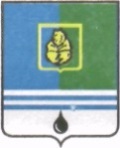 					РЕШЕНИЕДУМЫ ГОРОДА КОГАЛЫМАХанты-Мансийского автономного округа - ЮгрыОт «___»_______________20___г.                                                   №_______ Ханты-Мансийского автономного округа - ЮгрО ежегодном отчёте главы города Когалымао результатах его деятельности и деятельностиАдминистрации города Когалыма за 2020 год, в том числе о решении вопросов, поставленных Думой города Когалыма В соответствии с частью 11.1 статьи 35, частью 5.1 статьи 36 Федерального закона от 06.10.2003 №131-ФЗ «Об общих принципах организации местного самоуправления в Российской Федерации», статьями 6, 6.1, 19, 24 Устава города Когалыма, решением Думы города Когалыма от 23.12.2015 №632-ГД «О Порядке представления ежегодного отчета главы города Когалыма о результатах его деятельности и деятельности Администрации города Когалыма, в том числе о решении вопросов, поставленных Думой города Когалыма», заслушав ежегодный отчет главы города Когалыма о результатах его деятельности и деятельности Администрации города Когалыма за 2020 год, в том числе о решении вопросов, поставленных Думой города Когалыма, Дума города Когалыма РЕШИЛА:1. Утвердить ежегодный отчет главы города Когалыма о результатах его деятельности и деятельности Администрации города Когалыма за 2020 год, в том числе о решении вопросов, поставленных Думой города Когалыма, согласно приложению к настоящему решению.Признать деятельность главы города Когалыма за 2020 год удовлетворительной.2. Опубликовать настоящее решение и приложение к нему в газете «Когалымский вестник».Приложениек решению Думыгорода Когалымаот  №-ГДЕжегодный отчёт главы города Когалыма о результатах его деятельности и деятельности Администрации города Когалыма за 2020 год, в том числе о решении вопросов, поставленных Думой города Когалыма2021 годСодержаниеОб исполнении Указов и Поручений Президента Российской Федерации в городе Когалыме	11О результатах реализации национальных и приоритетных проектов (программ) в городе Когалыме	13Сведения об объеме расходных обязательств в рамках государственных программ Ханты-Мансийского автономного округа – Югры в городе Когалыме и строительстве, реконструкции объектов инфраструктуры на территории города Когалыма	18О мерах по обеспечению социально-экономической стабильности в условиях распространения новой коронавирусной инфекции, вызванной COVID-19	34Сравнительные данные о динамике основных социально-экономических показателях города Когалыма за последние пять лет	37Об участии Губернатора Ханты-Мансийского автономного округа – Югры и Правительства Ханты-Мансийского автономного округа – Югры в обеспечении социально-экономического развития в городе Когалыме	40Перспективы и направления развития города Когалыма	41Об участии общественности города Когалыма в подготовке и принятии значимых для города решениях	42РАЗДЕЛ I	44Об исполнении полномочий главы города Когалыма и Администрации города по решению вопросов местного значения и осуществлению прав на решение вопросов, не отнесенных к вопросам местного значения, установленных Уставом города Когалыма	44ПОДРАЗДЕЛ 1.1.	44Вопросы местного значения	441. Составление и рассмотрение проекта бюджета городского округа, утверждение и исполнение бюджета городского округа, осуществление контроля за его исполнением, составление и утверждение отчета об исполнении бюджета городского округа	442. Установление, изменение и отмена местных налогов и сборов	483. Владение, пользование и распоряжение имуществом, находящимся в муниципальной собственности городского округа	494. Организация в границах городского округа электро-, тепло-, газо- и водоснабжения населения, водоотведения, снабжения населения топливом в пределах полномочий, установленных законодательством Российской Федерации	524.1. Осуществление в ценовых зонах теплоснабжения муниципального контроля за выполнением единой теплоснабжающей организацией мероприятий по строительству, реконструкции и (или) модернизации объектов теплоснабжения, необходимых для развития, повышения надежности и энергетической эффективности системы теплоснабжения и определенных для нее в схеме теплоснабжения в пределах полномочий, установленных Федеральным законом «О теплоснабжении»	675. Дорожная деятельность в отношении автомобильных дорог местного значения в границах городского округа и обеспечение безопасности дорожного движения на них, включая создание и обеспечение функционирования парковок (парковочных мест), осуществление муниципального контроля за сохранностью автомобильных дорог местного значения в границах городского округа, организация дорожного движения, а также осуществление иных полномочий в области использования автомобильных дорог и осуществления дорожной деятельности в соответствии с законодательством Российской Федерации	676. Обеспечение проживающих в городском округе и нуждающихся в жилых помещениях малоимущих граждан жилыми помещениями, организация строительства и содержания муниципального жилищного фонда, создание условий для жилищного строительства, осуществление муниципального жилищного контроля, а также иных полномочий органов местного самоуправления в соответствии с жилищным законодательством	707. Создание условий для предоставления транспортных услуг населению и организация транспортного обслуживания населения в границах городского округа	748. Участие в предупреждении и ликвидации последствий чрезвычайных ситуаций в границах городского округа	759. Организация охраны общественного порядка на территории городского округа муниципальной милицией	769.1) предоставление помещения для работы на обслуживаемом административном участке городского округа сотруднику, замещающему должность участкового уполномоченного полиции	769.2) до 1 января 2017 года предоставление сотруднику, замещающему должность участкового уполномоченного полиции, и членам его семьи жилого помещения на период выполнения сотрудником обязанностей по указанной должности	7610. Обеспечение первичных мер пожарной безопасности в границах городского округа	7711. Организация мероприятий по охране окружающей среды в границах городского округа	7812. Организация предоставления общедоступного и бесплатного дошкольного, начального общего, основного общего, среднего общего образования по основным общеобразовательным программам в муниципальных образовательных организациях (за исключением полномочий по финансовому обеспечению реализации основных общеобразовательных программ в соответствии с федеральными государственными образовательными стандартами), организация предоставления дополнительного образования детей в муниципальных образовательных организациях (за исключением дополнительного образования детей, финансовое обеспечение которого осуществляется органами государственной власти Ханты-Мансийского автономного округа - Югры), создание условий для осуществления присмотра и ухода за детьми, содержания детей в муниципальных образовательных организациях, а также осуществление в пределах своих полномочий мероприятий по обеспечению организации отдыха детей в каникулярное время, включая мероприятия по обеспечению безопасности их жизни и здоровья	7913. Создание условий для оказания медицинской помощи населению на территории городского округа в соответствии с территориальной программой государственных гарантий бесплатного оказания гражданам медицинской помощи	9514. Создание условий для обеспечения жителей городского округа услугами связи, общественного питания, торговли и бытового обслуживания	10015. Организация библиотечного обслуживания населения, комплектование и обеспечение сохранности библиотечных фондов библиотек городского округа	10516. Создание условий для организации досуга и обеспечения жителей городского округа услугами организаций культуры	10817. Сохранение, использование и популяризация объектов культурного наследия (памятников истории и культуры), находящихся в собственности городского округа, охрана объектов культурного наследия (памятников истории и культуры) местного (муниципального) значения, расположенных на территории городского округа	11018. Обеспечение условий для развития на территории городского округа физической культуры, школьного спорта и массового спорта, организация проведения официальных физкультурно-оздоровительных и спортивных мероприятий городского округа	11019. Создание условий для массового отдыха жителей городского округа и организация обустройства мест массового отдыха населения	11220. Исключен - Решение Думы города Когалыма от 15.11.2007 №162-ГД	11221. Формирование и содержание муниципального архива	11322. Организация ритуальных услуг и содержание мест захоронения	11523. Участие в организации деятельности по накоплению (в том числе раздельному накоплению), сбору, транспортированию, обработке, утилизации, обезвреживанию, захоронению твердых коммунальных отходов	11624. Утверждение правил благоустройства территории городского округа, осуществление контроля за их соблюдением, организация благоустройства территории городского округа в соответствии с указанными правилами, а также организация использования, охраны, защиты, воспроизводства городских лесов, лесов особо охраняемых природных территорий, расположенных в границах городского округа	11825. Утверждение генеральных планов городского округа, правил землепользования и застройки, утверждение подготовленной на основе генеральных планов городского округа документации по планировке территории, выдача градостроительного плана земельного участка, расположенного в границах городского округа, выдача разрешений на строительство (за исключением случаев, предусмотренных Градостроительным кодексом Российской Федерации, иными федеральными законами), разрешений на ввод объектов в эксплуатацию при осуществлении строительства, реконструкции объектов капитального строительства, расположенных на территории городского округа, утверждение местных нормативов градостроительного проектирования городского округа, ведение информационной системы обеспечения градостроительной деятельности, осуществляемой на территории городского округа, резервирование земель и изъятие земельных участков в границах городского округа для муниципальных нужд, осуществление муниципального земельного контроля в границах городского округа, осуществление в случаях, предусмотренных Градостроительным кодексом Российской Федерации, осмотров зданий, сооружений и выдача рекомендаций об устранении выявленных в ходе таких осмотров нарушений, направление уведомления о соответствии указанных в уведомлении о планируемом строительстве параметров объекта индивидуального жилищного строительства или садового дома установленным параметрам и допустимости размещения объекта индивидуального жилищного строительства или садового дома на земельном участке, уведомления о несоответствии указанных в уведомлении о планируемом строительстве параметров объекта индивидуального жилищного строительства или садового дома установленным параметрам и (или) недопустимости размещения объекта индивидуального жилищного строительства или садового дома на земельном участке, уведомления о соответствии или несоответствии построенных или реконструированных объекта индивидуального жилищного строительства или садового дома требованиям законодательства о градостроительной деятельности при строительстве или реконструкции объектов индивидуального жилищного строительства или садовых домов на земельных участках, расположенных на территориях городских округов, принятие в соответствии с гражданским законодательством Российской Федерации решения о сносе самовольной постройки, решения о сносе самовольной постройки или ее приведении в соответствие с установленными требованиями, решения об изъятии земельного участка, не используемого по целевому назначению или используемого с нарушением законодательства Российской Федерации, осуществление сноса самовольной постройки или ее приведения в соответствие с установленными требованиями в случаях, предусмотренных Градостроительным кодексом Российской Федерации	12026. Присвоение адресов объектам адресации, изменение, аннулирование адресов, присвоение наименований элементам улично-дорожной сети (за исключением автомобильных дорог федерального значения, автомобильных дорог регионального или межмуниципального значения), наименование элементам планировочной структуры в границах городского округа, изменение, аннулирование таких наименований, размещение информации в государственном адресном реестре	12327. Организация и осуществление мероприятий по территориальной и гражданской обороне, защите населения и территории городского округа от чрезвычайных ситуаций природного и техногенного характера, включая поддержку в состоянии постоянной готовности к использованию систем оповещения населения об опасности, объектов гражданской обороны, создание и содержание в целях гражданской обороны запасов материально-технических, продовольственных, медицинских и иных средств	12328. Создание, содержание и организация деятельности аварийно-спасательных служб и (или) аварийно-спасательных формирований на территории городского округа	12429. Создание, развитие и обеспечение охраны лечебно-оздоровительных местностей и курортов местного значения на территории городского округа, а также осуществление муниципального контроля в области использования и охраны особо охраняемых природных территорий местного значения	12530. Организация и осуществление мероприятий по мобилизационной подготовке муниципальных предприятий и учреждений, находящихся на территории городского округа	12531. Осуществление мероприятий по обеспечению безопасности людей на водных объектах, охране их жизни и здоровья	12732. Участие в профилактике терроризма и экстремизма, а также в минимизации и (или) ликвидации последствий проявлений терроризма и экстремизма в границах городского округа	12832.1. Разработка и осуществление мер, направленных на укрепление межнационального и межконфессионального согласия, поддержку и развитие языков и культуры народов Российской Федерации, проживающих на территории городского округа, реализацию прав коренных малочисленных народов и других национальных меньшинств, обеспечение социальной и культурной адаптации мигрантов, профилактику межнациональных (межэтнических) конфликтов	13233. Создание условий для развития местного традиционного народного художественного творчества, участие в сохранении, возрождении и развитии народных художественных промыслов в городском округе	13334. Утверждение схемы размещения рекламных конструкций, выдача разрешений на установку и эксплуатацию рекламных конструкций на территории городского округа, аннулирование таких разрешений, выдача предписаний о демонтаже самовольно установленных рекламных конструкций на территории городского округа, осуществляемые в соответствии с Федеральным законом «О рекламе»	13435. Создание условий для развития сельскохозяйственного производства, расширения рынка сельскохозяйственной продукции, сырья и продовольствия, содействие развитию малого и среднего предпринимательства, оказание поддержки социально ориентированным некоммерческим организациям, благотворительной деятельности и добровольчеству (волонтёрству)	13536. Организация и осуществление мероприятий по работе с детьми и молодежью в городском округе	14437. Исключен - Решение Думы города Когалыма от 15.11.2007 №162-ГД	14738. Осуществление в пределах, установленных водным законодательством Российской Федерации, полномочий собственника водных объектов, установление правил использования водных объектов общего пользования для личных и бытовых нужд и информирование населения об ограничениях использования таких водных объектов, включая обеспечение свободного доступа граждан к водным объектам общего пользования и их береговым полосам	14739. Оказание поддержки гражданам и их объединениям, участвующим в охране общественного порядка, создание условий для деятельности народных дружин	14740. Осуществление муниципального лесного контроля	14841. Утратил силу - Решение Думы города Когалыма от 08.04.2014 №413-ГД	14842. Обеспечение выполнения работ, необходимых для создания искусственных земельных участков для нужд городского округа, проведение открытого аукциона на право заключить договор о создании искусственного земельного участка в соответствии с федеральным законом	14843. Осуществление мер по противодействию коррупции в границах городского округа	14844. Организация в соответствии с Федеральным законом от 24 июля 2007 года №221-ФЗ «О кадастровой деятельности» выполнения комплексных кадастровых работ и утверждение карты-плана территории	151ПОДРАЗДЕЛ 1.2.	152Права органов местного самоуправления городского округа на решение вопросов, не отнесенных к вопросам местного значения городского округа	1521. Создание музеев городского округа	1522. утратил силу. - Решение Думы города Когалыма от 29.10.2010 №543-ГД	1543. Создание муниципальных образовательных организаций высшего образования	1544. Участие в осуществлении деятельности по опеке и попечительству	1545. Утратил силу - Решение Думы города Когалыма от 14.03.2013 №235-ГД	1556. Создание условий для осуществления деятельности, связанной с реализацией прав местных национально-культурных автономий на территории городского округа	1557. Оказание содействия национально-культурному развитию народов Российской Федерации и реализации мероприятий в сфере межнациональных отношений на территории городского округа	1578. Утратил силу - Решение Думы города Когалыма от 20.12.2012 №206-ГД	1588.1. Создание муниципальной пожарной охраны	1589. Создание условий для развития туризма	15810. Оказание поддержки общественным наблюдательным комиссиям, осуществляющим общественный контроль за обеспечением прав человека и содействие лицам, находящимся в местах принудительного содержания	16111. Оказание поддержки общественным объединениям инвалидов, а также созданным общероссийскими общественными объединениями инвалидов организациям в соответствии с Федеральным законом от 24 ноября 1995 года №181-ФЗ «О социальной защите инвалидов в Российской Федерации»	16112. Осуществление мероприятий, предусмотренных Федеральным законом «О донорстве крови и ее компонентов»	16213. Предоставление гражданам жилых помещений муниципального жилищного фонда по договорам найма жилых помещений жилищного фонда социального использования в соответствии с жилищным законодательством	16314. Создание условий для организации проведения независимой оценки качества условий оказания услуг организациями в порядке и на условиях, которые установлены федеральными законами, а также применение результатов независимой оценки качества условий оказания услуг организациями при оценке деятельности руководителей подведомственных организаций и осуществление контроля за принятием мер по устранению недостатков, выявленных по результатам независимой оценки качества условий оказания услуг организациями, в соответствии с федеральными законами	16315. Осуществление деятельности по обращению с животными без владельцев, обитающими на территории городского округа	16716. Осуществление мероприятий в сфере профилактики правонарушений, предусмотренных Федеральным законом «Об основах системы профилактики правонарушений в Российской Федерации»	16817. Оказание содействия развитию физической культуры и спорта инвалидов, лиц с ограниченными возможностями здоровья, адаптивной физической культуры и адаптивного спорта	17118. Осуществление мероприятий по защите прав потребителей, предусмотренных Законом Российской Федерации от 7 февраля 1992 года №2300-1 «О защите прав потребителей»	17119. Предоставление сотруднику, замещающему должность участкового уполномоченного полиции, и членам его семьи жилого помещения на период замещения сотрудником указанной должности	173ПОДРАЗДЕЛ 1.3.	173Организация предоставления муниципальных услуг	173Обеспечение доступа населения к информации о деятельности главы города Когалыма, Администрации города Когалыма	179Осуществление функций по размещению муниципального заказа	181Муниципальный контроль	182Установление тарифов на услуги, предоставляемые муниципальными предприятиями и учреждениями, и работы, выполняемые муниципальными предприятиями и учреждениями, если иное не предусмотрено федеральными законами	201РАЗДЕЛ II	203Об исполнении отдельных государственных полномочий, переданных органам местного самоуправления города Когалыма федеральными законами и законами Ханты-Мансийского автономного округа – Югры	203Отдел опеки и попечительства Администрации города Когалыма	203Административная комиссия города Когалыма	207Антинаркотическая комиссия города Когалыма	209Отдел по организации деятельности муниципальной комиссии по делам несовершеннолетних и защите их прав при Администрации города Когалыма	211Управление экономики Администрации города Когалыма	212Отдел записи актов гражданского состояния	214РАЗДЕЛ III	219О решении вопросов, поставленных Думой города, которые направлялись в адрес главы города Когалыма, Администрации города Когалыма	219Об исполнении Указов и Поручений Президента Российской Федерации в городе КогалымеНа конец 2020 года на исполнении в Администрации города Когалыма находились 32 Указа и поручения Президента Российской Федерации:Указ Президента Российской Федерации от 7 мая 2008 года №714                     «Об обеспечении жильем ветеранов Великой Отечественной войны 1941-1945 годов»;Указ Президента Российской Федерации от 7 мая 2012 года №596               «О долгосрочной государственной экономической политике»;Указ Президента Российской Федерации от 7 мая 2012 года №597              «О мероприятиях по реализации государственной социальной политики»;Указ Президента Российской Федерации от 7 мая 2012 года №598             «О совершенствовании государственной политики в сфере здравоохранения»;Указ Президента Российской Федерации от 7 мая 2012 года №599             «О мерах по реализации государственной политики в области образования и науки»;Указ Президента Российской Федерации от 7 мая 2012 года №600             «О мерах по обеспечению граждан Российской Федерации доступным и комфортным жильем и повышению качества жилищно-коммунальных услуг»;Указ Президента Российской Федерации от 7 мая 2012 года №602          «Об обеспечении межнационального согласия»;Указ Президента Российской Федерации от 1 июня 2012 года №761        «О Национальной стратегии действий в интересах детей на 2012-2017 годы»;Указ Президента Российской Федерации от 25 апреля 2019 года №193 «Об оценке эффективности деятельности высших должностных лиц (руководителей высших исполнительных органов государственной власти) субъектов Российской Федерации и деятельности органов исполнительной власти субъектов Российской Федерации»;Указ Президента Российской Федерации от 28 декабря 2012 года №1688 «О некоторых мерах по реализации государственной политики в сфере защиты детей-сирот и детей, оставшихся без попечения родителей»;Указ Президента Российской Федерации от 16 марта 2010 года №323              «О праздновании Дня славянской письменности и культуры»;Указ Президента Российской Федерации от 17 апреля 2017 года №171                    «О мониторинге и анализе результатов рассмотрения обращений граждан и организаций»;Указ Президента Российской Федерации от 09 мая 2017 года №203                        «О Стратегии развития информационного общества в Российской Федерации на  2017-2030 годы»;Указ Президента Российской Федерации от 29 мая 2017 года №240                         «Об объявлении в Российской Федерации Десятилетия детства»;Указ Президента Российской Федерации от 07 мая 2018 года №204                        «О национальных целях и стратегических задачах развития Российской Федерации на период до 2024 года»;Указ Президента Российской Федерации от 25 октября 2018 года №609                        «О праздновании 350-летия со дня рождения Петра I»;Указ Президента Российской Федерации от 29 июня 2018 года №378       «О Национальном плане противодействия коррупции на 2018-2020 годы»;Пр-336 от 13 февраля 2013 года «Перечень поручений Президента Российской Федерации по противодействию религиозному экстремизму»;Пр-936 от 26 апреля 2013 года «Поручение Президента Российской Федерации «О ежегодном проведении 12 декабря общероссийского дня приема граждан в День Конституции Российской Федерации»;Пр-1479 от 06 июля 2013 года «Перечень поручений Президента Российской Федерации по итогам заседания Государственного совета Российской Федерации 31.05.2013»;Пр-2876 от 12 декабря 2014 года «Перечень поручений Президента Российской Федерации по итогам встречи Президента Российской Федерации с участниками форума «Качественное образование по имя страны» Общероссийского общественного движения «НАРОДНЫЙ ФРОНТ                   «ЗА РОССИЮ» 15 октября 2014 года»; Пр-287 от 20.02.2015 «Поручение Президента Российской Федерации по вопросам обеспечения безопасности дорожного движения»;Пр-1138ГС 17 мая 2016 года «Перечень поручений Президента Российской Федерации по итогам заседания Государственного совета Российской Федерации»;Пр-1877 от 30.10.2016 «Перечень поручений Президента Российской Федерации по профилактике экстремизма и сепаратизма, а также о реализации муниципальных программ по профилактике экстремизма, гармонизации межнациональных и межконфессиональных отношений»;Пр-2347ГС от 5 декабря 2016 года «Перечень поручений Президента Российской Федерации по итогам заседания Государственного совета Российской Федерации 5 апреля 2018 года»;Пр-2563 от 28 декабря 2016 года «Перечень поручений Президента Российской Федерации, по итогам пленарного заседания Общероссийского народного фронта «Форум действий», состоявшегося 22 ноября 2016 года»;Пр-817Г от 15 мая 2018 года «Перечень поручений Президента Российской Федерации по итогам заседания Государственного совета Президента Российской Федерации с членами Правительства Российской Федерации 5 апреля 2018 года»;Пр-1733 от 07 сентября 2017 года «Перечень поручений Президента Российской Федерации по вопросам обеспечения безопасности дорожного движения»;Пр-2107 от 18 октября 2017 «Перечень поручений Президента Российской Федерации по итогам совещания Президента Российской Федерации с членами Правительства Российской Федерации 27 сентября 2017 года»;Пр-38ГС от 16 января 2019 года «Перечень поручений Президента Российской Федерации по итогам заседания Государственного совета Российской Федерации 27 декабря 2018 года»;Пр-754 от 30 апреля 2019 года «Перечень поручений Президента Российской Федерации по итогам встречи Президента Российской Федерации с представителями общественности для обсуждения хода реализации национального проекта «Жилье и городская среда» 12 февраля 2019 года»;Перечень поручений Президента Российской Федерации по итогам заседания Совета при Президенте Российской Федерации по развитию физической культуры и спорта 10 октября 2019 года.Координация деятельности структурных подразделений по реализации Указов Президента Российской Федерации и контроль за их выполнением осуществляется на постоянной основе.Нарушений в части ненадлежащего и (или) несвоевременного исполнения поручений и указаний Президента Российской Федерации, в 2020 году муниципальными служащими органов местного самоуправления города Когалыма не выявлено. О результатах реализации национальных и приоритетных проектов (программ) в городе КогалымеВо исполнение указа Президента Российской Федерации от 07.05.2018 №204 «О национальных целях и стратегических задачах развития Российской Федерации на период до 2024 года» и указа Президента Российской Федерации от 21.07.2020 №474 «О национальных целях развития Российской Федерации на период до 2030 года» в Российской Федерации запущены 13 национальных проектов (программ), в Ханты-Мансийском автономном округе - Югре разработаны 11 портфелей проектов направленных на достижение целей и задач национальных проектов. В 2020 году город Когалым принимал участие в 17 региональных проектах, входящих в портфели проектов по 7 направлениям: - «Демография»;- «Образование»;- «Жилье и городская среда»;- «Экология»; - «Малое и среднее предпринимательство»;- «Культура»;- «Здравоохранение»в рамках, которых запланирован к достижению 21 целевой показатель, 20 достигнуты в полном объеме.Портфель проектов «Демография»В рамках регионального проекта «Спорт-норма жизни» портфеля проектов «Демография» в 2020 году завершена реконструкция объекта «Административно-производственное здание» под размещение спортивного комплекса «Олимп» мощностью 40 мест (количество занимающихся спортивной борьбой и самбо на данном объекте составит более 300 спортсменов в год).Кроме того, по проспекту Шмидта, 26 введено в эксплуатацию плоскостное спортивное сооружение, а на объекте «Городской пляж» обустроены две волейбольные площадки, мини-футбольная площадка и площадка для игры в настольный теннис.С учетом вышеизложенных мероприятий уровень обеспеченности граждан спортивными сооружениями исходя из единовременной пропускной способности объектов спорта превысил установленное значение показателя на 3,7 процентных пункта и составил 47,6% (план на 2020 год - 43,9%).В рамках регионального проекта «Содействие занятости женщин – создание условий дошкольного образования для детей в возрасте до трех лет» на стадии завершения находится строительство объекта: «Детский сад на 320 мест в 8 микрорайоне города», в котором предусмотрены: библиотека, музыкальные залы, изостудии, бассейн, спортивные залы, кабинет психолога с сенсорной зоной, кабинет логопеда. На данном объекте сделан акцент на создание безбарьерной среды для маломобильных групп населения.Ввод объекта в действие позволит создать новые рабочие места и увеличит количество детей, охваченных дошкольным образованием.В 2020 году численность воспитанников в возрасте до трех лет, посещающих государственные и муниципальные организации, осуществляющие образовательную деятельность по образовательным программам дошкольного образования составила 758 детей (план на 2020 год- 750 человек).Кроме того, частным детским садом «Академия детства» в мае 2020 года получена лицензия на осуществление образовательной деятельности по основным образовательным программам дошкольного образования. В детском саду функционируют 2 группы для детей в возрасте от 1 года до 3 лет, в которые по итогам года зачислено 52 ребенка (план на 2020 год- 40 человек). Родители воспитанников имеют возможность получения компенсации части родительской платы и Сертификата дошкольника.В отчетном году все дети в возрасте от 1,5 до 3 лет, желающие посещать дошкольные образовательные организации, охвачены дошкольным образованием. Актуальная очередность в детские сады отсутствует. Значение целевого показателя «Доступность дошкольного образования для детей в возрасте от полутора до трех лет» составило 100% (план на 2020 год - 97,5 %).В рамках регионального проекта «Финансовая поддержка семей при рождении детей» на город Когалым декомпозирован целевой показатель «Суммарный коэффициент рождаемости». В 2020 году данный показатель не был достигнут в полном объеме, значение коэффициента составило 1,72, вместо установленного 1,98.Портфель проектов «Образование»В рамках портфеля проектов «Образование» в 2020 году достигнуты 9 из 9 запланированных целевых показателей.В рамках регионального проекта «Успех каждого ребенка» в отчетном году выдано 1 886 сертификатов персонифицированного финансирования дополнительного образования на оплату услуг, связанных с реализацией дополнительных общеобразовательных, общеразвивающих программ. Кроме того, по результатам мониторинга по итогам 2020 года доля детей в возрасте от 5 до 18 лет, охваченных дополнительным образованием, составила 81,5% (план на 2020 год - 75%), а охват детей дополнительными общеразвивающими программами технической и естественнонаучной направленностей составил 1 332 человека (план на 2020 год - 940 человек), что на 42% выше запланированного в отчетном году.В рамках регионального проекта «Цифровая образовательная среда» 100% учащихся общеобразовательных организаций имеют цифровой образовательный профиль и строят индивидуальный план обучения с использованием цифровых образовательных ресурсов (план на 2020 год - 15%). С сентября 2020 года три класса Муниципального автономного общеобразовательного учреждения «Средняя общеобразовательная школа №5» города Когалыма начали образовательную деятельность с использованием платформы Сбербанка.В рамках регионального проекта «Социальная активность» портфеля проектов «Образование» в 2020 году проведено 499 мероприятий добровольческого характера с участием в них жителей города Когалыма, предполагающих безвозмездное и добровольное проявление социальной активности (численность граждан, вовлечённых в добровольческую деятельность, составила 3 385 человек (план на 2020 год - 617 человек) и 82 мероприятия по вовлечению молодёжи в творческую деятельность (доля молодёжи, задействованной в мероприятиях по вовлечению в творческую деятельность, составила 40,4% (план на 2020 год - 33%).Портфель проектов «Жилье и городская среда»В рамках регионального проекта «Жилье» ведется застройка 11-го микрорайона города и района Пионерный, кроме того предполагается перспективная застройка 8-го микрорайона. В 2020 году количество квадратных метров построенного и введенного в эксплуатацию жилья в 2020 году на 13,5% превысило плановое значение и составило 22,7 тыс. кв. метров (план на 2020 год- 20 тыс. кв. метров).В рамках регионального проекта «Формирование комфортной городской среды» портфеля проектов «Жилье и городская среда», осуществлено благоустройство одного общественного пространства, а именно объекта «Городской пляж» и проведено благоустройство шести дворовых территорий по улицам: Молодежная, Мира, Дружбы народов и Прибалтийская.В рамках регионального проекта «Обеспечение устойчивого сокращения непригодного для проживания жилищного фонда» портфеля проектов «Жилье и городская среда», Комитетом по управлению муниципальным имуществом Администрации города Когалыма в 2020 году приобретено 239 квартир площадью 12,4 тыс. кв. метров, благодаря чему 208 семей или 702 человека смогли улучшить свои жилищные условия.  Освобождены 16 домов, признанных в установленном порядке аварийными и подлежащими сносу. Значение целевого показателя «Общее количество квадратных метров расселенного непригодного жилищного фонда» составило 8437,44 кв. метров (план на 2020 год - 8000 кв. метров).Все целевые показатели портфеля проектов «Жилье и городская среда» запланированные на 2020 год выполнены в полном объеме.Портфель проектов «Экология»В рамках регионального проекта «Сохранение уникальных водных объектов» портфеля проектов «Экология» город Когалым принимает участие в экологическом оздоровлении водных объектов и сохранении уникальных водных систем, установлены следующие целевые показатели:- протяженность очищенной прибрежной полосы водных объектов (не менее 420 метров ежегодно); - вовлечение населения в мероприятия по очистке берегов водных объектов (47 человек ежегодно).В рамках данного регионального проекта в нашем городе в июне 2020 была произведена очистка береговой линии от бытового мусора и древесного хлама на прибрежной территории реки Ингу-Ягун в правобережной части города и поселке Фестивальный, очищено 570 метров береговой линии. В данном мероприятии приняли участие жители города, представители обществе с ограниченной ответственностью «АРГОС» - КЕДР», общества «Достлуг» и общественной экологической организации «Наш Когалым» в количестве 60 человек.Мероприятие проводилось с соблюдением всех необходимых мер социального дистанцирования и профилактики коронавирусной инфекции.Портфель проектов «Малое и среднее предпринимательство и поддержка индивидуальной предпринимательской инициативы»В рамках реализации регионального проекта «Расширение доступа субъектов малого и среднего предпринимательства к финансовой поддержке, в том числе к льготному финансированию» в 2020 году предоставлялась финансовая и имущественная поддержка. Финансовая поддержка была оказана 85 субъектам малого и среднего предпринимательства за счёт средств бюджетов автономного округа и города Когалыма, в размере 8 млн. рублей. В том числе 5 предпринимателям были предоставлены гранты за счет средств местного бюджета на общую сумму свыше 2 млн. рублей.В рамках реализации регионального проекта «Популяризация предпринимательства» были проведены следующие мероприятия:- конкурс «МАМА ПРЕДПРИНИМАТЕЛЬ - 2020»; - бизнес – тренинги (вебинары) для молодых людей в возрасте 14-18 лет, а также начинающих предпринимателей и руководителей предприятий малого и среднего предпринимательства.Также город Когалым принял участие в онлайн выставке-форуме товаропроизводителей Ханты-Мансийского автономного округа – Югры. В работе выставки-форума приняло участие 15 товаропроизводителей города, из них 9 предпринимателей подключались онлайн с точек продаж, а также с мест производства. Информация о продукции и услугах 14 товаропроизводителей размещена на единой онлайн-витрине товаропроизводителей Югры.Портфель проектов «Культура»В рамках реализации регионального проекта «Творческие люди», входящего с состав портфеля проектов «Культура», в 2020 году на базе Центров непрерывного образования и повышения квалификации творческих и управленческих кадров ключевых вузов страны в сфере культуры прошли обучение 6 специалистов нашего города (план на 2020 год - 6 человек).Также в 2020 году в рамках проектов Администрации города Когалыма осуществлялась реализация следующих проектов:- «Создание лаборатории технического творчества «MIR» (Моделируем – Изобретаем – Развиваем)»;- «Разработка и введение в эксплуатацию веб-сайта «Инвестиционный портал города Когалыма»;- «Реализация комплекса мер по созданию и функционированию объекта «Средняя общеобразовательная школа в г. Когалыме (Общеобразовательная организация с универсальной безбарьерной средой)» по улице Сибирская».В отчетном периоде завершена реализация проекта Администрации города Когалыма «Реконструкция объекта «Городской пляж в городе Когалыме».В 2020 году продолжилось участие города Когалыма в одном портфеле проектов Ханты-Мансийского автономного округа - Югры, основанном на федеральных приоритетных проектах по основным направлениям стратегического развития Российской Федерации и 6-ти портфелях проектов Ханты-Мансийского автономного округа - Югры, основанных на целевых моделях упрощения процедур ведения бизнеса и повышения инвестиционной привлекательности:- «Получение разрешения на строительство и территориальное планирование»;- «Регистрация права собственности на земельные участки и объекты недвижимого имущества»;- «Подключение (технологическое присоединение) к сетям газоснабжения»;- «Подключение (технологическое присоединение) к электрическим сетям»;- «Постановка на кадастровый учет земельных участков и объектов недвижимого имущества»;- «Подключение (технологическое присоединение) к системам теплоснабжения, подключение (технологическое присоединение) к централизованным системам водоснабжения и водоотведения (2019-2021)».В рамках указанных портфелей проектов структурными подразделениями Администрации города и ресурсоснабжающими организациями города Когалыма выполнено 78 мероприятий и достигнуто 118 показателей.Сведения об объеме расходных обязательств в рамках государственных программ Ханты-Мансийского автономного округа – Югры в городе Когалыме и строительстве, реконструкции объектов инфраструктуры на территории города КогалымаО мерах по обеспечению социально-экономической стабильности в условиях распространения новой коронавирусной инфекции, вызванной COVID-19В целях обеспечения устойчивости развития экономики и социальной стабильности в условиях распространения новой коронавирусной инфекции в городе Когалыме реализовывался ряд мер.В 2020 году, в связи со сложившейся ситуацией в экономике вследствие мировой пандемии коронавируса, в целях поддержки налогоплательщиков города Когалыма:- решением Думы города Когалыма от 06.04.2020 №408-ГД снижены ставки налога на имущество физических лиц, по объектам недвижимости, включенным в перечень, определяемый в соответствии с пунктом 7 статьи 378.2 НК РФ, на период до 01.01.2024;- решением Думы города Когалыма от 29.04.2020 №415-ГД отменена уплата в 2020 году авансовых платежей по земельному налогу для организаций. Кроме того, решением Думы города Когалыма от 29.04.2020 №415-ГД была предоставлена налоговая льгота для управляющих компаний индустриальных (промышленных) парков в отношении земельных участков, расположенных на территории индустриальных (промышленных) парков, с первого числа месяца, следующего за месяцем, в котором управляющая компания включена в реестр индустриальных (промышленных) парков и управляющих компаний индустриальных (промышленных) парков, соответствующих требованиям, определенным постановлением Правительства Российской Федерации от 04.08.2015 № 794 «Об индустриальных (промышленных) парках и управляющих компаниях индустриальных (промышленных) парков», до первого числа месяца, следующего за месяцем, в котором сведения об индустриальном (промышленном) парке и управляющей компании индустриального (промышленного) парка исключены из указанного реестра, но не более пяти лет с даты включения.В соответствии с постановлением Администрации города Когалыма от 25.03.2020 №570 «О предоставлении дополнительных мер поддержки субъектам малого и среднего предпринимательства и отдельным категориям организаций и индивидуальных предпринимателей» предусмотрена отсрочка арендной платы, начисленная за период с 01.03.2020 по 31.12.2020, по заключенным до 18.03.2020 договорам аренды за пользование имуществом, находящимся в муниципальной собственности города Когалыма, земельными участками, находящимися в собственности города Когалыма, земельными участками, государственная собственность на которые не разграничена. Задолженность по арендной плате подлежит уплате не ранее 01.01.2021 и не позднее 01.01.2023 поэтапно не чаще одного раза в месяц равными платежами, размер которых не превышает размера половины ежемесячной арендной платы по договору аренды.На регулярной основе осуществлялось информирование и консультирование предприятий и организаций города Когалыма, субъектов малого и среднего предпринимательства и самозанятых граждан по вопросам доступа к различным формам поддержки, оказываемым на федеральном, региональном и местном уровне. В рамках подпрограммы «Развитие малого и среднего предпринимательства в городе Когалыме» (далее – подпрограмма РМСП) в рамках муниципальной программы «Социально-экономическое развитие и инвестиции муниципального образования город Когалым», утвержденной постановлением Администрации города Когалыма от 11.10.2013 №2919 в 2020 году была оказана финансовая поддержка 94 субъектам малого и среднего предпринимательства, осуществляющих деятельность в отраслях, пострадавших от распространения новой коронавирусной инфекции на сумму 3 282,875 тыс. рублей. В рамках подпрограммы «Создание условий для оказания содействия предприятиям и организациям, наиболее пострадавшим от распространения новой коронавирусной инфекции, вызванной COVID-19» осуществлено субсидирование двух организаций, в сферах деятельности, наиболее пострадавших в условиях ухудшения ситуации в связи с распространением новой коронавирусной инфекции в сумме 40 919,38 тыс. рублей.В условиях профилактики и предотвращения распространения новой коронавирусной инфекции в общеобразовательных организациях города Когалыма, реализация основных образовательных программ общего образования при необходимости осуществляется с применением электронного обучения и дистанционных образовательных технологий.В 2020 году в связи с неблагоприятной санитарно-эпидемиологической обстановкой, связанной с распространением новой коронавирусной инфекции (COVID – 19), мероприятия по организации отдыха и оздоровления детей, имеющих место жительства в городе Когалыме, осуществлялись с учётом требований режима повышенной готовности и самоизоляции, а также рекомендаций Роспотребнадзора РФ.В особых условиях сохранения рисков распространения новой коронавирусной инфекции оздоровительная кампания проводилась в дистанционном формате. В летний и осенний период была организована работа оздоровительных лагерей с дневным пребыванием в заочном формате с использованием дистанционных технологий (далее – лагеря) на базе школ, а также одной организации дополнительного образования. Оздоровительным отдыхом в лагерях было охвачено 1 450 человек (в 2019 году – 2 213 человек).В период пандемии востребованными стали мероприятия в онлайн формате. Сотрудники учреждений культуры искали новые оригинальные и привлекательные формы проведения мероприятий, таким образом расширяя аудиторию, что подтверждается активным просмотром мероприятий, количеством проставленных лайков и комментариями.В городе проводится работа по переводу максимального количества работников на удалённый режим. На конец 2020 года его использовали - 43 крупных и средних предприятия города, а также 22 муниципальных учреждения. Свою деятельность в дистанционном формате осуществляли более 38% работников предприятий производственного сектора города, деятельность которых не связана с непрерывным производством, а также более 43% от общего числа работников муниципальных учреждений.В городе на постоянной основе проводится мониторинг за соблюдением ограничительных мер и масочного режима. Дополнительно, на объектах общественного питания, проводится мониторинг наличия QR-кодов, полученных в государственной информационной системе «Цифровое уведомление».В ходе профилактических мероприятий составлен 2551 протокол из них: по 820 материалам вынесено предупреждение, по 1077 материалам назначены штрафы на сумму 3 410 000 рублей, приостановлена деятельность 13 индивидуальных предпринимателей на срок от 1 до 90 суток.Организована рассылка 3065 СМС уведомлений Роспотребнадзора «О необходимости соблюдения режима самоизоляции гражданам».В городе ежедневно осуществляется мониторинг наличия в аптечных и торговых сетях города масок и перчаток (в продаже имеется достаточное количество).Еженедельно организован мониторинг наличия в аптечных организациях препаратов для профилактики и лечения острых респираторных вирусных инфекций, в том числе новой коронавирусной инфекции.Обеспечивается доступность населения к информации о наличии лекарственных препаратов и графике работы аптечных организаций в праздничные дни путем размещения на сайте Администрации города вместе с телефонами горячих линий.Город обеспечен бесплатными пульсоксиметрами. В Когалымском комплексном центре социального обслуживания населения в наличии 45 пульсоксиметров. В безвозмездное пользование гражданам 60+, заболевшим COVID-19, находящимся на амбулаторном лечении дома, на период болезни, выдано 11 приборов в соответствии с запросами. Также обеспечивается доставка лекарственных препаратов силами социальной службы, медицинского персонала с подключением добровольцев.Дезинфекция в городе Когалыме осуществляется на регулярной основе.Текущая дезинфекция мест общего пользования многоквартирных домов проводится управляющими организациями дважды в день. В ежедневном режиме организован мониторинг за исполнением мероприятия. Нарушений не выявлено.На сегодняшний день проведена дезинфекция 417 мест общего пользования многоквартирных домов. Специализированная организация общество с ограниченной ответственностью «Альтернатива» проводит обработку жилых помещений в семейных очагах.Дезинфекция общественного транспорта осуществляется каждые 4 часа, в конце рабочей смены транспорт подвергается полной обработке дезинфицирующими средствами.На текущую дату отключений и проблем с тепло-, водоснабжением не выявлено. Вывоз мусора осуществляется 2 раза в день.Сравнительные данные о динамике основных социально-экономических показателях города Когалыма за последние пять летОб участии Губернатора Ханты-Мансийского автономного округа – Югры и Правительства Ханты-Мансийского автономного округа – Югры в обеспечении социально-экономического развития в городе КогалымеПри содействии Губернатора и Правительства Ханты-Мансийского автономного округа – Югры в 2020 году в городе Когалыме завершено проектирование Регионального центра спортивной подготовки и футбольного манежа. Завершено строительство детского сада на 320 мест и произведена реконструкция объекта «Городской пляж в городе Когалыме».В сентябре 2020 года при личном посещении Губернатором Ханты-Мансийского автономного округа – Югры Н.В.Комаровой города Когалыма, совместно с президентом ПАО «ЛУКОЙЛ» В.Ю. Алекперовым был заложен первый символический камень будущего образовательного центра – филиала Пермского национального исследовательского политехнического университета (ПНИПУ). Это даст новое развитие в сфере профессионального образования в городе Когалыме.Благодаря Губернатору Ханты-Мансийского автономного округа – Югры обеспечены жилыми помещениями дети-сироты и дети, оставшиеся без попечения родителей – в 2020 году приобретено 7 квартир. В целях переселения граждан из жилых домов, признанных аварийными приобретена 201 квартира. 11 молодых семей получили свидетельства о праве на получение социальной выплаты в виде субсидий для приобретения отдельного благоустроенного жилья. В рамках Адресной программы Ханты-Мансийского автономного округа – Югры по переселению граждан из аварийного жилищного фонда на 2019-2025 годы в 2020 году заключены муниципальные контракты на приобретение 127 квартир, из них оформлены в собственность 83 квартиры, оформление права собственности на оставшиеся 44 квартиры запланировано в 2021 году.При поддержке Губернатора Ханты-Мансийского автономного округа – Югры стало возможным участие некоммерческих организаций в конкурсе на предоставление грантов Губернатора Ханты-Мансийского автономного округа – Югры на развитие гражданского общества. Благодаря этой возможности общественная организация «Когалымская городская федерация инвалидного спорта», определена победителем первого конкурса гранта Губернатора ХМАО - Югры 2020 года (грант в размере 1 920,3 тыс. рублей), с проектом, направленным на организацию и развитие секции по паралимпийской игре бочча для людей с инвалидностью и ограниченными возможностями здоровья.В 2020 году Губернатором и Правительством Ханты-Мансийского автономного округа – Югры была организована четкая и слаженная работа всех муниципальных образований округа по предупреждению и распространению короновирусной инфекции (COVID-2019) – созданы оперативные штабы, организовано взаимодействие с работодателями, стало возможным приобретение достаточного количества средств индивидуальной (коллективной) защиты, а также дезинфицирующих средств.Выделены дополнительные средства бюджета Ханты-Мансийского автономного округа – Югры на поддержку субъектов малого и среднего предпринимательства, осуществляющих деятельность в отраслях, пострадавших от распространения новой коронавирусной инфекции осуществлено субсидирование двух организаций, в сферах деятельности, наиболее пострадавших в условиях ухудшения ситуации в связи с распространением новой коронавирусной инфекции.Обеспечен круглосуточный доступ жителей города Когалыма к информации, организована работа горячих линий и др. Как и в предыдущие годы, Губернатор и Правительство Ханты-Мансийского автономного округа – Югры вносят большой вклад в развитие территории города Когалыма.Перспективы и направления развития города КогалымаВ соответствии со Стратегией социально-экономического развития города Когалыма до 2030 года миссия города Когалыма состоит в создании возможностей для самореализации человека: Когалым – город новых возможностей. Среди основных приоритетов городского развития - кардинальное повышение комфортности городской среды, модернизация системы образования с учетом потребностей современного рынка труда, развитие несырьевых отраслей, цифровизация, поддержка малого бизнеса.В перспективе, в целях обеспеченности образовательными учреждениями запланировано строительство двух школ. В целях создания условий для всестороннего творческого развития детей; сопровождения и поддержки одаренных детей и молодежи запланировано создание Музыкальной школы. Для обеспечения подготовки специалистов (инженеров и профессиональных рабочих) для развиваемых направлений региональной экономики в связке с инновационными разработками продолжается создание социального объекта «Научно-образовательный центр мирового уровня на основе интеграции Научно-проектного комплекса ПАО «ЛУКОЙЛ» и Пермского национального исследовательского политехнического университета».В целях обеспечения возможностей жителей города систематически заниматься физической культурой и спортом в городе продолжается строительство новых объектов спортивной инфраструктуры (в том числе обустройство спортивных площадок).В целях увеличение туристического потока, создания условий для развития бизнеса в сфере туризма осуществляется и будет продолжен маркетинг туристического потенциала города, в том числе продвижение туристического потенциала города в интернет пространстве. А для повышения обеспеченности гостиничными услугами на территории города Когалыма продолжается строительство объекта «Гостиница Ибис Стайлс Когалым». Также в целях повышения туристической привлекательности города Когалыма планируется создание социального объекта «Сад тропических растений «Яранга» и музейного комплекса.Для улучшения информированности и развития предпринимательства, облегчения доступа инвесторов к инвестиционным проектам города Когалыма и мерам муниципальной поддержки инвестиционной и предпринимательской деятельности, а также доступа к информации о мерах поддержки, реализуемой Правительством Ханты-Мансийского автономного округа – Югры, инфраструктурными организациями автономного округа, в 2020 году создан Инвестиционный портал города Когалыма.Продолжается развитие жилищного строительства, создание и реконструкция общественных пространств в условиях северного города. В целях повышения уровня комфортности городской среды ведется работа по вовлечению граждан города Когалыма к участию в вопросах благоустройства территорий в рамках регионального проекта «Формирование комфортной городской среды».Приоритетными задачами в социально-экономическом развитии города остаются:- реализация национальных проектов и проектов города Когалыма;- формирование максимально комфортных, предсказуемых и конкурентных условий ведения бизнеса; - снижение административных барьеров, - углубление диверсификации экономики города, наращивание объёмов производства и инвестиций в реальном секторе; - внедрение новых технологий; - повышение качества оказания услуг жилищно-коммунального комплекса;- создание высокопроизводительных рабочих мест.Об участии общественности города Когалыма в подготовке и принятии значимых для города решенияхВ настоящее время в городе Когалыме осуществляют деятельность один муниципальный совет и десять профильных общественных советов, в том числе семь при органах местного самоуправления:- Муниципальный совет по развитию образования города Когалыма;- Общественный совет города Когалыма;- Общественный совет при Администрации города Когалыма в сфере управления муниципальными финансами;- Общественный совет по реализации Стратегии социально-экономического развития Ханты-Мансийского автономного округа – Югры до 2030 года и Стратегии социально-экономического развития города Когалыма до 2030 года при главе города Когалыма;- Общественный совет при Администрации города Когалыма по осуществлению контроля за выполнением организациями коммунального комплекса своих обязательств;- Общественный совет по культуре при Администрации города Когалыма;- Общественный совет по вопросам молодёжной политики при Администрации города Когалыма;- Общественный совет по физической культуре и спорту при Администрации города Когалыма;- Общественный совет при ОМВД России по городу Когалыму;- Общественный совет по защите прав пациентов при БУ ХМАО – Югры «Когалымская городская больница»;- Общественный совет по проведению независимой оценки качества работы организаций, оказывающих социальные услуги в сфере образования города Когалыма при управлении образования Администрации города Когалыма.Деятельность советов охватывает развитие социальной сферы, в том числе проведение независимой оценки качества работы организаций социальной сферы, коммунального комплекса, управление муниципальными финансами, правопорядка. Все общественные советы города работают в соответствии с утверждёнными порядками. Работа общественных советов основывается на принципах открытости, социально-экономической обоснованности, активного привлечения муниципальных служащих структурных подразделений органов местного самоуправления, экспертов в предметной области. В целях обеспечения доступности информации о деятельности общественных советов города Когалыма все сведения размещаются на официальном сайте Администрации города Когалыма в информационно-телекоммуникационной сети «Интернет».В 2020 году решением Думы города Когалыма от 29.10.2020 №467-ГД были внесены изменения в решение Думы города Когалыма от 24.03.2017 №74-ГД «Об утверждении Порядка организации и проведения публичных слушаний в городе Когалыме» (далее – решение Думы), в соответствии с которым, решение Думы дополнено пунктом 8.1. Порядок проведения публичных слушаний в период режима повышенной готовности, чрезвычайной ситуации, чрезвычайного положения. В случае введения режима повышенной готовности, чрезвычайной ситуации, чрезвычайного положения на территории города Когалыма, препятствующего проведению массовых мероприятий, проведение публичных слушаний может осуществляться посредством использования онлайн-трансляции на официальном сайте Администрации города Когалыма. Так в 2020 году было проведено 11 публичных слушаний с участием 149 человек (2019 год - 30 публичных слушаний с участием 375 человек). Вопросы, обсуждаемые в рамках публичных слушаний, касались внесения изменений в Устав города Когалыма, утверждения отчета об исполнении бюджета города Когалыма за 2019 год, рассмотрения проекта бюджета города Когалыма на 2021 год и на плановый период 2022 и 2023 годов. Также, в 2020 году отделом архитектуры и градостроительства Администрации города Когалыма проводились работы по организации публичных слушаний по вопросам, связанным с градостроительной деятельностью.Для обеспечения доступа институтов гражданского общества, организаций и граждан к информации о правотворческой деятельности проекты нормативных правовых актов размещаются на официальном сайте Администрации города Когалыма в информационно-телекоммуникационной сети «Интернет», а тексты правовых актов в установленном порядке публикуются в печатном издании в газете «Когалымский вестник» и размещаются в правовой системе Консультант Плюс. На официальном сайте Администрации города Когалыма в разделе «Активный гражданин» каждый житель может принять участие в различных опросах, которые касаются жизни города, удовлетворенности жителей города качеством оказываемых услуг и др. Таким образом, на сегодняшний день, в полной мере обеспечена возможность участия населения города Когалыма в принятии решений органами местного самоуправления на этапе проектов таких решений.РАЗДЕЛ IОб исполнении полномочий главы города Когалыма и Администрации города по решению вопросов местного значения и осуществлению прав на решение вопросов, не отнесенных к вопросам местного значения, установленных Уставом города КогалымаПОДРАЗДЕЛ 1.1.Вопросы местного значения1. Составление и рассмотрение проекта бюджета городского округа, утверждение и исполнение бюджета городского округа, осуществление контроля за его исполнением, составление и утверждение отчета об исполнении бюджета городского округаПроект решения Думы города Когалыма «О бюджете города Когалыма на 2020 год и плановый период 2021 и 2022 годов» подготовлен в соответствии с Бюджетным кодексом Российской Федерации, законом Ханты-Мансийского автономного округа - Югры от 10.11.2008 №132-оз «О межбюджетных отношениях в Ханты-Мансийском автономном округе – Югре» и решением Думы города Когалыма от 11.12.2007 №197-ГД «Об утверждении Положения об отдельных вопросах организации и осуществления бюджетного процесса в городе Когалыме». В соответствии с решением Думы города Когалыма от 30.10.2019 №336-ГД «О назначении публичных слушаний по проекту решения Думы города Когалыма «О бюджете города Когалыма на 2020 год и на плановый период 2021 и 2022 годов», 25.11.2019 года были проведены публичные слушания по указанному проекту решения.Проект решения Думы города Когалыма «О бюджете города Когалыма на 2020 год и на плановый период 2021 и 2022 годов», а также предоставляемые одновременно с ним документы и материалы, внесены на рассмотрение в Думу города Когалыма в установленные законодательством сроки.Утверждённый решением Думы города Когалыма от 27.11.2019            №362-ГД бюджет города Когалыма (далее - бюджет города) на 2020 год по доходам составил 4 847 433,2 тыс. рублей.С учётом всех принятых изменений уточнённый бюджет города Когалыма на 2020 год по доходам составил 6 521 010,8 тыс. рублей, что на             1 673 577,6 тыс. рублей выше первоначально утверждённого плана.Исполнение бюджета города по доходам за 2020 год составило                       6 651 042,3 тыс. рублей или 137,2% от первоначального плана и 102,0% от уточнённого годового плана. По сравнению с 2019 годом, поступления доходов бюджета в 2020 году увеличились на 35,0%, что обусловлено:- ростом объёмов межбюджетных трансфертов из бюджета Ханты-Мансийского автономного округа – Югры на реализацию полномочий по переселению граждан из непригодного для проживания жилищного фонда, строительство детского сада на 320 мест в 8 микрорайоне города Когалыма;- поступлением дотаций в целях поощрения муниципального образования, дотаций на финансовое обеспечение мероприятий, связанных с профилактикой и устранением последствий распространения новой коронавирусной инфекции и дотаций на частичную компенсацию выпадающих налоговых и неналоговых доходов бюджетов муниципальных образований автономного округа в связи с принятием мер поддержки, оказываемых организациям и индивидуальным предпринимателям, занятым в сферах деятельности, наиболее пострадавших в условиях ухудшения ситуации в связи с распространением новой коронавирусной инфекции (COVID-19);- увеличением объемов безвозмездных поступлений в рамках Соглашения о сотрудничестве между Правительством Ханты-Мансийского автономного округа – Югры и ПАО «ЛУКОЙЛ»;- поступлением безвозмездных средств от предприятий и организаций города Когалыма в рамках подготовки города к юбилейным мероприятиям.Доходы бюджета города Когалыма 2019-2020 годы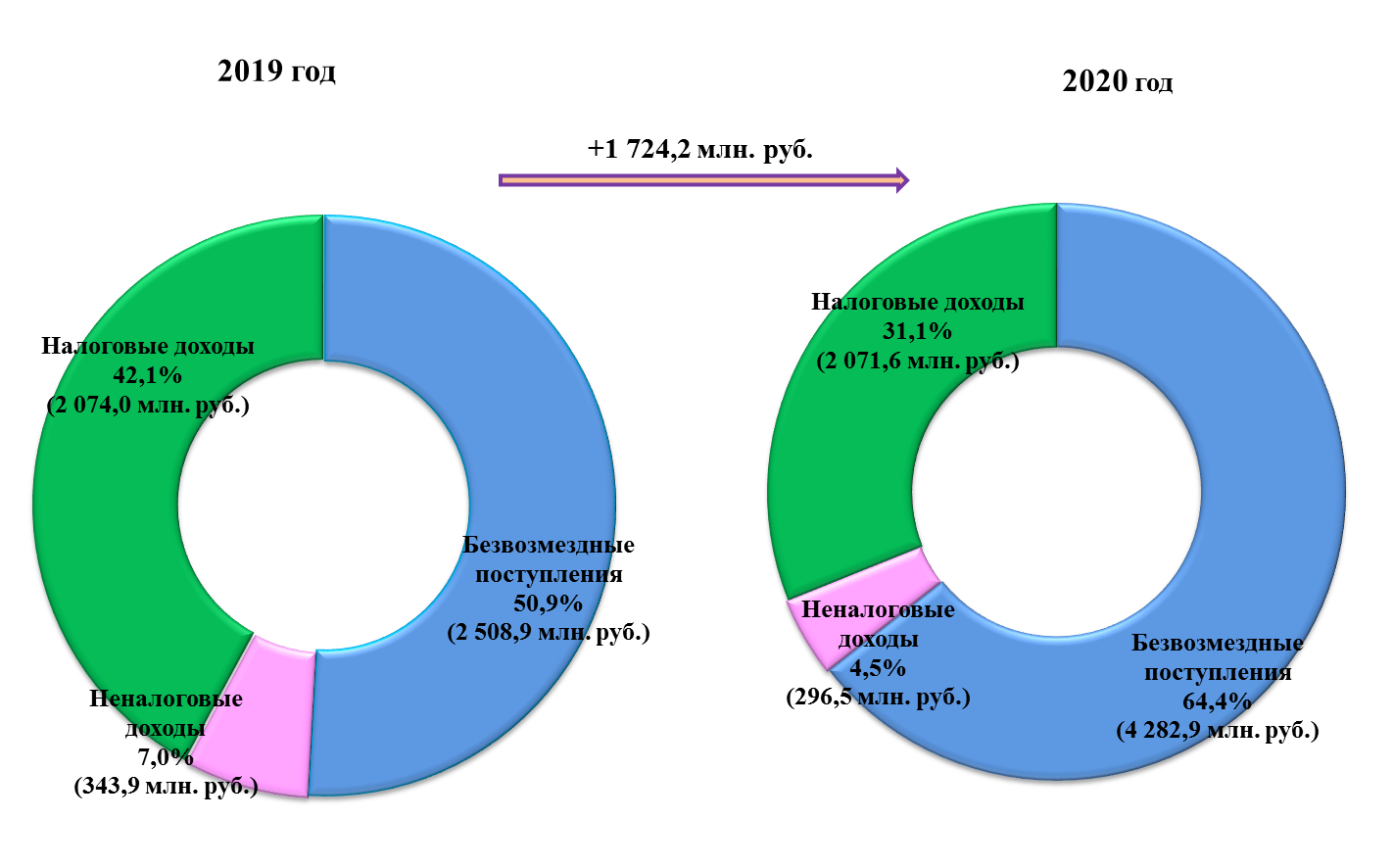 В целях увеличения доходной части бюджета города, постановлением Администрации города Когалыма от 20.02.2020 №298 «О мерах по повышению эффективности бюджетного процесса в городе Когалыме на 2020 - 2022 годы» был утверждён план мероприятий по росту доходов, оптимизации расходов и сокращению муниципального долга города Когалыма на 2020-2022 годы (далее – План мероприятий).Эффект от реализации Плана мероприятий в 2020 году в части роста доходов бюджета города составил 277 690,6 тыс. рублей. Общий объём расходов бюджета города в 2020 году, при уточнённом плане 6 800 617,6 тыс. рублей, составил 6 430 648,8 тыс. рублей или 94,6% от уточнённого плана. В сравнении с 2019 годом расходы бюджета города выросли на 25,8%.Бюджетная политика города Когалыма в 2020 году осуществлялась на принципах обеспечения устойчивости и сбалансированности бюджетной системы города Когалыма, в условиях изменений налогового и бюджетного законодательства.Социально значимые расходные обязательства, относящиеся к полномочиям органов местного самоуправления по вопросам местного значения, предусмотренные в бюджете города, за 2020 год исполнены своевременно и в полном объёме. Расходы бюджета города Когалыма в 2020 году в разрезе разделов функциональной классификации по удельному весу распределились следующим образом:Расходы бюджета по удельному весу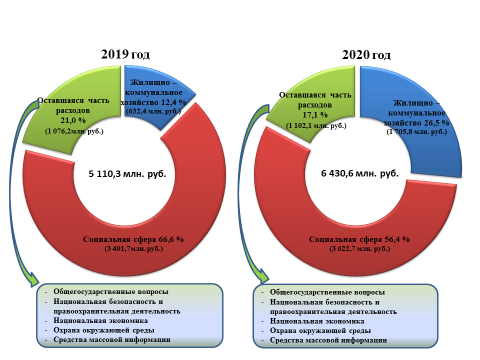 Что касается отдельных расходов бюджета города в 2020 году:а) расходы по разделу «охрана окружающей среды» составили 1 644,5 тыс. рублей. Рост к аналогичным расходам за 2019 год (1 225,9 тыс. рублей) составил 34,2%, что связано с проведением в 2020 году работ по актуализации генеральной схемы санитарной очистки территории города Когалыма; б) расходы на развитие массового спорта составили 242 748,9 тыс. рублей. Рост к аналогичным расходам за 2019 год (208 797,0 тыс. рублей) составил 16,3%; что связано с реконструкцией здания, расположенного по адресу: ул. Набережная 59, под размещение спортивного комплекса;в) на реализацию мероприятий по работе с детьми и молодёжью в городе Когалыме направлено 41 258,7 тыс. рублей. Снижение к аналогичным расходам 2019 года (76 290,5 тыс. рублей) составило 45,9%, что связано с уменьшением объёма финансирования на организацию отдыха и оздоровление детей, в связи с отменой мероприятий в период распространения коронавирусной инфекции (COVID-19);г) объём бюджетных инвестиций составил 1 648 888,1 тыс. рублей. К аналогичным расходам 2019 года (644 462,4 тыс. рублей) расходы выросли в 2,5 раза, что обусловлено ростом расходов на приобретение муниципальной собственности в 2020 году в рамках реализации полномочий по переселению граждан из непригодного для проживания жилищного фонда, строительством детского сада;д) расходы бюджета города на поддержку и развитие малого и среднего предпринимательства составили 11 958,3 тыс. рублей. В сравнении с аналогичными расходами 2019 года (8 426,2 тыс. рублей) расходы увеличились на 41,9%, что связано с предоставлением субсидии из бюджета автономного округа в 2020 году на поддержку субъектам малого и среднего предпринимательства, осуществляющих деятельность в отраслях, пострадавших от распространения новой коронавирусной инфекции.В части оптимизации расходов бюджета города Когалыма сумма бюджетного эффекта от реализации Плана мероприятий составила 58 313,1 тыс. рублей. По результатам исполнения бюджета города Когалыма за 2020 год сложился профицит в размере 220 393,5 тыс. рублей. Как и ранее, у города отсутствует муниципальный долг, а также просроченная кредиторская задолженность по обязательствам, что свидетельствует о стабильности финансового положения.Комитетом финансов Администрации города Когалыма в течение 2020 года осуществлялся финансовый контроль за операциями с бюджетными средствами главных распорядителей, распорядителей и получателей бюджетных средств соответствующих бюджетов. Кроме того, главными распорядителями средств бюджета города Когалыма осуществлялся внутренний финансовый контроль в пределах установленных полномочий.Решением Думы города Когалыма от 02.09.2020 №433-ГД был утвержден годовой отчет об исполнении бюджета города Когалыма за 2019 год.Согласно сводной оценке качества организации и осуществления бюджетного процесса в городских округах и муниципальных районах Ханты-Мансийского автономного округа – Югры, проведенной в 2020 году Департаментом финансов Ханты-Мансийского автономного округа - Югры, по итогам 2019 года город Когалым занял 1 место в рейтинге среди городских округов.В целях содействия решению вопросов местного значения, вовлечения населения города Когалыма в процессы местного самоуправления, развития механизмов инициативного бюджетирования, повышения качества предоставления муниципальных услуг и определения наиболее значимых проблем города Когалыма, была продолжена реализация проекта по поддержке местных инициатив в городе Когалыме «Твоя инициатива». По итогам 2020 года было реализовано 8 проектов. Объем софинансирования вышеуказанных проектов со стороны организаций, индивидуальных предпринимателей, граждан составил 709,4 тыс. рублей.По результатам оценки развития практик инициативного бюджетирования в муниципальных образованиях Ханты-Мансийского автономного округа – Югры за 2019 год, проведенной в 2020 году Департаментом финансов Ханты-Мансийского автономного округа - Югры, город Когалым занял 1 место в рейтинге. Размер дотации из бюджета Ханты-Мансийского автономного округа - Югры в целях поощрения муниципального образования составил 7 851,0 тыс. рублей.В 2020 году город Когалым стал победителем всероссийского конкурса «Лучшая муниципальная практика» по номинации «Муниципальная экономическая политика и управление муниципальными финансами». Размер денежной премии составил 75 000 тыс. рублей.В целях обеспечения прозрачности и открытости муниципальных финансов, повышения доступности и понятности информации о бюджете города Когалыма, в 2020 году была продолжена регулярная публикация информационных ресурсов «Бюджет для граждан», «Открытый бюджет».Также в 2020 году было продолжено взаимодействие с общественным советом при Администрации города в сфере управления муниципальными финансами города Когалыма, созданным постановлением Администрации города Когалыма от 28.03.2016 №744.2. Установление, изменение и отмена местных налогов и сборовВ 2020 году, в связи со сложившейся ситуацией в экономике вследствие мировой пандемии коронавируса, в целях поддержки налогоплательщиков города Когалыма:- решением Думы города Когалыма от 06.04.2020 №408-ГД снижены ставки налога на имущество физических лиц, по объектам недвижимости, включенным в перечень, определяемый в соответствии с пунктом 7 статьи 378.2 НК РФ, на период до 01.01.2024 года;- решением Думы города Когалыма от 29.04.2020 №415-ГД отменена уплата в 2020 году авансовых платежей по земельному налогу для организаций. Кроме того, решением Думы города Когалыма от 29.04.2020 №415-ГД была предоставлена налоговая льгота для управляющих компаний индустриальных (промышленных) парков в отношении земельных участков, расположенных на территории индустриальных (промышленных) парков, с первого числа месяца, следующего за месяцем, в котором управляющая компания включена в реестр индустриальных (промышленных) парков и управляющих компаний индустриальных (промышленных) парков, соответствующих требованиям, определенным постановлением Правительства Российской Федерации от 04.08.2015 №794 «Об индустриальных (промышленных) парках и управляющих компаниях индустриальных (промышленных) парков», до первого числа месяца, следующего за месяцем, в котором сведения об индустриальном (промышленном) парке и управляющей компании индустриального (промышленного) парка исключены из указанного реестра, но не более пяти лет с даты включения.В соответствии с Федеральным законом от 01.04.2020 №69-ФЗ                   «О защите и поощрении капиталовложений в Российской Федерации», решением Думы города Когалыма от 02.09.2020 № 439-ГД «О внесении изменений в решение Думы города Когалыма от 20.06.2018 №200-ГД» были уточнены льготы, предоставляемые инвесторам, в части возможности их предоставления в том числе и организациям, с которыми заключены соглашения о защите и поощрении капиталовложений.В связи с признанием утратившей силу с 1 января 2021 года главы 26.3 «Система налогообложения в виде единого налога на вмененный доход для отдельных видов деятельности» Налогового Кодекса Российской Федерации, решением Думы города Когалыма от 18.11.2020 №472-ГД было признано утратившим силу решение Думы города Когалыма от 25.10.2017 №112-ГД        «О введении на территории города Когалыма системы налогообложения в виде единого налога на вменённый доход для отдельных видов деятельности».3. Владение, пользование и распоряжение имуществом, находящимся в муниципальной собственности городского округаВ реестре муниципальной собственности города Когалыма отражаются сведения согласно поступающей информации по включению (исключению), увеличению балансовой стоимости имущества и другие действия. На 01.01.2021 в муниципальной собственности города Когалыма значится 18 066 единиц муниципального имущества, балансовой стоимостью 18 803 982,52 тыс. рублей, в том числе:1) закрепленные на праве хозяйственного ведения за муниципальными унитарными предприятиями города Когалыма (1 муниципальное предприятие) - 246 единиц, балансовой стоимостью 132 480,00 тыс. рублей;2) закрепленные на праве оперативного управления за муниципальными учреждениями города Когалыма (35 учреждений) - 10 182 единицы муниципального имущества, балансовой стоимостью 7 020 345,12 тыс. рублей;3) имущество, состоящее на балансе муниципальной казны (переданное по договорам аренды, безвозмездного пользования, на обслуживание, на хранение, приватизация) 1 451 единица, балансовой стоимостью 2 323 634,23 тыс. рублей;4) земельные участки - 360 единиц, кадастровой стоимостью 2 789 457,53 тыс. рублей;5) жилищный фонд - 1 153 единицы, балансовой стоимостью 2 858 800,00 тыс. рублей;6) имущество, переданное по концессионным соглашениям - 4 670 единиц, балансовой стоимостью 3 392 941,56 тыс. рублей;7) объекты незавершенного строительства - 4 единицы, балансовой стоимостью 286 324,08 тыс. рублей.В 2020 году в реестр муниципальной собственности города Когалыма включены 246 квартир на общую сумму 717 442,2 тыс. рублей, в том числе приобретенных в рамках:- муниципальной программы «Развитие жилищной сферы в городе Когалыме», утвержденной постановлением Администрации города Когалыма от 15.10.2013 №2931 – 156 единиц на общую сумму 465 934,4 тыс. рублей;- муниципальной программы «Социальное и демографическое развитие города Когалыма», утвержденной постановлением Администрации города Когалыма от 11.10.2013 №2904 – 7 единиц на общую сумму 14 693,3 тыс. рублей;- реализации муниципальной адресной программы по переселению граждан из аварийного жилищного фонда города Когалыма на 2019-2025 годы, утвержденной постановлением Администрации города Когалыма от 23.04.2019 №879 – 83 единицы на общую сумму 236 814,5 тыс. рублей.Так, за 2020 год в соответствии с действующим законодательством заключено 416 договоров на передачу в пользование муниципального имущества города Когалыма, в том числе земельных участков:- 51 договор аренды недвижимого муниципального имущества;- 3 договора аренды муниципального движимого имущества;- 21 договор безвозмездного временного пользования;- 125 договоров найма жилого помещения муниципального жилищного фонда коммерческого использования в городе Когалыме;- 49 договоров аренды земельных участков, государственная собственность на которые не разграничена, предоставленных в аренду без торгов;- 9 договоров аренды земельных участков, государственная собственность на которые не разграничена, предоставленных в аренду на торгах;- 17 договоров аренды земельных участков, находящихся в муниципальной собственности;- 12 договоров безвозмездного пользования земельных участков;- 129 договоров купли-продажи земельных участков.В соответствии с постановлением Администрации города Когалыма от 25.03.2020 №570 «О предоставлении дополнительных мер поддержи субъектам малого и среднего предпринимательства», заключено:- 13 дополнительных соглашений, на предмет рассрочки арендных платежей за земельные участки – на сумму 1 836,3 тыс. рублей;- 2 дополнительных соглашения на предмет освобождения от уплаты арендных платежей за земельные участки - на сумму 55,0 тыс. рублей;- 3 дополнительных соглашения по отсрочке арендной платы за нежилые помещения на общую сумму – 380,9 тыс. рублей (относящиеся к субъектам малого и среднего предпринимательства);- 8 дополнительных соглашений по отсрочке арендной платы за нежилые помещения на общую сумму - 3 354,8 тыс. рублей (не относящиеся к субъектам малого и среднего предпринимательства).На основании Федерального закона от 01.04.2020 №98-ФЗ «О внесении изменений в отдельные законодательные акты Российской Федерации по вопросам предупреждения и ликвидации чрезвычайных ситуаций» заключено 4 дополнительных соглашения на предмет продления срока договоров аренды земельных участков – на сумму 2 691,3 тыс. рублей.В соответствии с Федеральным законом от 21.12.2001 №178-ФЗ «О приватизации государственного и муниципального имущества», в ходе реализации программы (плана) приватизации муниципального имущества на 2020 год были проведены мероприятия по приватизации муниципальных объектов: 1-го недвижимого объекта и 7 –ми объектов движимого имущества.По данным объектам торги не состоялись ввиду отсутствия заявок на участие в аукционах.В соответствии с Федеральным законом от 22.07.2008 №159-ФЗ              «Об особенностях отчуждения недвижимого имущества, находящегося в государственной или в муниципальной собственности и арендуемого субъектами малого и среднего предпринимательства, и о внесении изменений в отдельные законодательные акты Российской Федерации» в 2020 году субъектам малого и среднего предпринимательства преимущественное право выкупа арендуемого объекта недвижимости не представлялось.В связи с ограничительными мерами, согласно постановлению Губернатора Ханты-Мансийского автономного округа - Югры от 09.04.2020 №29 «О мерах по предотвращению завоза и распространения новой короновирусной инфекции, вызванной COVID-19, в Ханты-Мансийском автономном округе – Югре» в 2020 году контроль за целевым использованием муниципального имущества, переданного в аренду, не осуществлялся.Комитетом по управлению муниципальным имуществом Администрации города Когалыма (далее – КУМИ) ежегодно проводится сверка муниципального имущества, закреплённого за муниципальными унитарными предприятиями на праве хозяйственного ведения, переданного муниципальным бюджетным учреждениям, муниципальным автономным учреждениям, муниципальным казённым учреждениям на праве оперативного управления, а также Обществам по концессионным соглашениям.Так, в 2020 году проведена сверка муниципального имущества в одиннадцати учреждениях города Когалыма, двух Обществах (ООО «Горводоканал», ООО «КонцессКом»), Когалымском городском муниципальном унитарном торговом предприятии города Когалыма «Сияние Севера». По результатам сверки, расхождений, по количеству и стоимости с реестром муниципальной собственности города Когалыма и балансом вышеуказанных пользователей, не выявлено.Проведена проверка фактического исполнения мероприятий по созданию и реконструкции имущественного комплекса «Система электроснабжения города Когалыма», переданного по концессионному соглашению акционерному обществу «Югорская территориальная энергетическая компания - Когалым». Кроме того, в соответствии с постановлением Администрации города Когалыма от 22.06.2020 №1086 «О нормативе отчисления части прибыли муниципальных унитарных предприятий города Когалыма по итогам работы за 2019 год», в связи с распространением новой коронавирусной инфекцией, норматив отчисления части прибыли муниципальных унитарных предприятий города Когалыма, остающейся после уплаты налогов и иных обязательных платежей по итогам работы за 2019 год в размере 20%, подлежащий перечислению в бюджет города Когалыма, направлен на поддержку финансово-хозяйственной деятельности муниципальных унитарных предприятий города Когалыма.КУМИ, как главный администратор доходов осуществляет прогнозирование поступлений неналоговых доходов в бюджет города Когалыма по администрируемым доходным источникам, размер поступлений доходов от управления и распоряжения муниципальным имуществом города Когалыма, в том числе земельными участками, по которым в 2020 году составил 255 376,0 тыс. рублей или 113,9%, при уточнённом годовом назначении 224 195,7 тыс. рублей.4. Организация в границах городского округа электро-, тепло-, газо- и водоснабжения населения, водоотведения, снабжения населения топливом в пределах полномочий, установленных законодательством Российской ФедерацииВ 2020 году отмечалась стабильная работа предприятий жилищно-коммунального комплекса. Своевременная и качественная подготовка к осенне-зимнему периоду 2020 - 2021 годов обеспечила надежное и безаварийное тепло-, водо-, электроснабжение и водоотведение потребителей в зимний период.В целях подготовки к отопительному периоду 2020-2021 годов сформированы общегородские Мероприятия по подготовке объектов жилищно-коммунального хозяйства города Когалыма к работе в осенне-зимний период 2020-2021 годов (далее – Мероприятия 2020-2021 годов). Мероприятия 2020-2021 годов утверждены постановлением Администрации города Когалыма от 17.04.2020 №728 «О подготовке объектов жилищно-коммунального хозяйства и социальной сферы города Когалыма к работе в осенне-зимний период 2020 - 2021 годов» и направлены в Департамент жилищно-коммунального комплекса и энергетики Ханты-Мансийского автономного округа - Югры.При разработке Мероприятий 2020-2021 годов были учтены все необходимые объемы работ по замене и реконструкции сетей тепло-, водо-, электроснабжения, водоотведения, а также реконструкции, модернизации, капитальному и текущему ремонту объектов коммунального хозяйства и жилищного фонда города Когалыма в рамках существующих объемов финансовых средств. Общий объем средств, запланированный к исполнению Мероприятий 2020-2021 годов, составил 203,5 млн. рублей, из них:- средства бюджета города Когалыма – 30,0 млн. рублей;- средства бюджета Ханты-Мансийского автономного округа – Югры – 67,0 млн. рублей;- средства предприятий города Когалыма – 106,5 млн. рублей.Мероприятия 2020-2021 годов выполнены в полном объеме в установленный срок. Освоение финансовых средств за счет всех источников финансирования составило 100,6% (204,9 млн. рублей). Постановлением Администрации города Когалыма от 05.08.2020 №1394 «Об оценке готовности организаций, обслуживающих жилищно-коммунальное хозяйство города Когалыма, к работе в осенне-зимний период 2020-2021 годов» был утвержден состав и график работы комиссии по оценке готовности организаций к работе в отопительный период. Проверка готовности жилищного фонда города Когалыма была завершена 28.08.2020. В работе комиссии принимали участие депутаты Думы города Когалыма, представители Общественного совета при Администрации города Когалыма по осуществлению контроля за выполнением организациями жилищно-коммунального комплекса своих обязательств и Советов многоквартирных домов. Все организации, обслуживающие жилищный фонд города Когалыма, получили паспорта готовности к работе в осенне-зимний период 2020-2021 годов. Оценка готовности теплоснабжающей организации (общество с ограниченной ответственностью «КонцессКом) проведена 14.09.2020, электросетевой организации (АО «ЮТЭК-Когалым) - 28.09.2020, по результатам оформлены и подписаны паспорта готовности. Отопительный период в дошкольных, общеобразовательных учреждения и бюджетном учреждении Ханты-Мансийского автономного округа – Югры «Когалымская городская больница» начат с 01.09.2020 на основании постановления Администрации города Когалыма от 20.08.2020 №1499 «О начале отопительного периода 2020-2021 годов в городе Когалыме», в жилищном фонде с 15.09.2020 в соответствии с действующим законодательством Российской Федерации.Согласно распоряжению Северо-Уральского управления Федеральной службы по экологическому и атомному надзору от 21.07.2020 №РП-322-392 проверка готовности города Когалыма к работе в отопительный период 2020-2021 годов состоялась 02.10.2020, подписан акт готовности муниципального образования (без замечаний), получен паспорт готовности муниципального образования к работе в отопительный период 2020-2021 годов №58-009-П.ЭлектроснабжениеЭлектроснабжение города Когалыма на нужды наружного освещения в 2020 году осуществляло акционерное общество «Газпром энергосбыт Тюмень», как гарантирующий поставщик. Общая протяженность электрических сетей города Когалыма (кабельных и высоковольтных линий электропередач) в 2020 году составила – 404,4 км. Длина ветхих сетей составляет 193,8 км (в 2019 году – 193,8 км). В 2020 году реализовано электрической энергии – 144,611 млн. кВт/час (в 2019 году – 149,247 млн. кВт/час).В рамках энергосервисного контракта в 2020 году выполнены работы по замене 2 379 светильников на светодиодные. На сегодняшний день все источники света наружного освещения города светодиодные.В рамках исполнения производственной программы АО «ЮТЭК-Когалым» выполнены работы по текущему осмотру и ремонту электросетевого комплекса города (4 471 штука), а также сетей наружного освещения (1 246 штук).Для подготовки к работе в осенне-зимний период 2020-2021 годов и с целью повышения качества и надежности электроснабжения АО «ЮТЭК – Когалым» был разработан график планово-предупредительных ремонтов на 2020 год и мероприятия по подготовке к работе в осенне-зимний период 2020-2021 годов на общую сумму 14,6 млн. рублей. В рамках исполнения мероприятий по подготовке к работе в осенне-зимний период 2020-2021 годов запланированные работы выполнены в полном объеме (ремонт машин и механизмов, реконструкция систем электроснабжения, проведение технического освидетельствования оборудования центральных распределительных пунктов и трансформаторных подстанций, участвующего в обеспечении прохождения осенне-зимнего периода, пополнение аварийного запаса АО «ЮТЭК – Когалым»).Также АО «ЮТЭК – Когалым» принимает участие в реализации инвестиционной программы АО «Югорская региональная электросетевая компания» по городу Когалыму» (далее – АО «ЮРЭСК») в рамках концессионного соглашения АО «ЮТЭК-Когалым» в отношении имущественного комплекса «Система электроснабжения города Когалыма». На 2018-2022 годы по городу Когалыму запланированы работы по модернизации, реконструкции и строительству объектов электросетевого комплекса на общую сумму 177,93 млн. рублей. В рамках инвестиционной программы по технологическому присоединению договор АО «ЮРЭСК»:Заключен договор строительного подряда и выполнены работы по строительству новых объектов по технологическому присоединению с АО «ЮРЭСК» «Сети электроснабжения 0,4 и 6-20кВ для технологического присоединения потребителей города Когалыма»:1) КТП 10/0,4 кВ, ЛЭП - 10 кВ для электроснабжения блок-контейнера РТС, базовой станции сотовой связи НМ1156 и базовой станции ПАО «Мегафон» по ул. Ноябрьская в городе Когалыме;2) КТП 6/0,4кВ, ЛЭП 6кВ для электроснабжения жилых домов №5, №7 по ул. Новоселов в городе Когалыме;3) ЛЭП – 0,4кВ от ТП №289 до крестьянско-фермерского хозяйства «Экопродукт» для его электроснабжения;4) ЛЭП 0,4 кВ для электроснабжения станции сотовой связи по ул. Центральная, 18 в г. Когалым».2020 году также выполнены работы по ремонту и строительству сетей наружного освещения:1. Восстановление освещения вдоль пешеходной дорожки в районе инфекционного отделения.2. Замена опор и светильников вдоль улицы Набережная.3. Замена опор и светильников с прокладкой кабельных линий в рамках реализации проекта Формирование комфортной городской среды:3.1. улица Дружбы народов, 8, 10, улица Прибалтийская, 1, 3, 3а.3.2. улица Мира, 22а, 22б, 22в, улица Прибалтийская, 9, 9а.4. Строительство сетей наружного освещения вдоль проспекта Нефтяников от ПМК до Ж/Д вокзала.5. Строительство сетей наружного освещения объекта Городской пляж.6. Обустройство архитектурной подсветки жилых домов по улицам Сургутское шоссе, Прибалтийская, Шмидта.В рамках контрактов и договоров с муниципальным казенным учреждением «Управление жилищно-коммунального хозяйства города Когалыма» реализованы мероприятия по подключению новых остановочных павильонов к сетям наружного освещения, установке дорожных знаков на выносных консолях, реконструкции светофорных объектов (кольцевая развязка Шмидта - Дружбы Народов; ул. Дружбы Народов 8 (Аттракционы); ул. Градостроителей (магазин «Север»); кольцевая развязка Береговая - Дружбы Народов).Кроме того, проведены работы по монтажу наружного освещения на детской площадке «Нефтеград», монтажу наружного освещения и переносу ВЛ-6кВ из зоны строительства памятника «Медведь», строительству сетей электроснабжения наружного освещения памятной композиции «Самолет ЯК-40».За отчетный период ограничений в снабжении электроэнергией не установлено. Аварии и технологические нарушения, повлекшие длительное отключение, отсутствовали. ТеплоснабжениеСистема теплоснабжения города Когалыма включает в себя: 11 котельных (2 производственные общества с ограниченной ответственностью «Горводоканал») общей мощностью 477 Гкал/час; 3 центральных тепловых пункта. Протяженность тепловых сетей по состоянию на 01.01.2021 составляет 82,6 км.Удельный вес площади жилищного фонда, оборудованного центральным теплоснабжением, составляет 100%, горячим водоснабжением – 99,9%.Все магистральные трубопроводы города Когалыма заменены на трубопроводы в пенополиуретановой изоляции (ППУ-изоляции). Реконструкция внутриквартальных сетей выполнена с децентрализацией горячего водоснабжения и установкой автоматизированных индивидуальных тепловых пунктов (далее – АИТП). По состоянию на 01.01.2021 в жилых домах установлено 293 АИТП, по сравнению с 2019 годом прирост на 8 единиц (2019 год - 285 АИТП).Услуги по теплоснабжению города Когалыма оказывает общество с ограниченной ответственностью «КонцессКом» в соответствии с концессионным соглашением в отношении имущественного комплекса «Система теплоснабжения города Когалыма» №1 от 20.04.2009 (далее – концессионное соглашение).Объем реализации тепловой энергии в 2020 году составил – 408 530 Гкал, что на 58 660 Гкал меньше, чем в 2019 году (467 190 Гкал).В 2020 году общество с ограниченной ответственностью «КонцессКом» завершили реализацию мероприятий инвестиционной программы по реконструкции, модернизации и развитию системы теплоснабжения города Когалыма на 2010-2020 годы. В целях дальнейшего исполнения концессионного соглашения разработана и утверждена приказом Департамента жилищно-коммунального хозяйства и энергетики Ханты-Мансийского автономного округа – Югры от 19.11.2020 №33-ПР-126 инвестиционная программа общества с ограниченной ответственностью «Концесском» в сфере теплоснабжения на территории города Когалыма на 2020-2022 годы. В рамках исполнения инвестиционной программы на период с 2020 по 2022 годы запланированы мероприятия по реконструкции участков сетей теплоснабжения, а также мероприятия по реконструкции котельной №1 (Арочник) в городе Когалыме на условиях финансовой поддержки за счет средств Государственной корпорации – Фонд содействия реформированию жилищно-коммунального хозяйства. Исполнение производственной программы общества с ограниченной ответственностью «КонцессКом» в 2020 году было направлено на подготовку объектов теплоснабжения к работе в зимний период 2020-2021 годов. За счет собственных средств предприятия выполнены работы по реконструкции тепловых сетей, модернизации и текущему ремонту котельного оборудования на сумму 21 699,3 тыс.рублей (в 2019 году – 21 769,8 тыс. рублей).В рамках государственной программы Ханты-Мансийского автономного округа – Югры «Жилищно-коммунальный комплекс и городская среда», утвержденной постановлением Правительства Ханты-Мансийского автономного округа - Югры от 05.10.2018 №347-п из бюджета Ханты-Мансийского автономного округа - Югры получена субсидия в размере 11,2 млн. рублей на исполнение полномочий в сфере жилищно-коммунального комплекса, доля бюджетных средств города Когалыма составила 2,8 млн. рублей. Выполнены работы по реконструкции тепловых и водопроводных сетей (совместно с обществом с ограниченной ответственностью «Горводоканал») протяженностью 1,12 км, на сумму 14 052,0 тыс. рублей.По программе энергосбережения и повышения энергоэффективности на 2020 год за счет собственных средств на 01.01.2021 выполнены работы на сумму 10 887,0 тыс. рублей, в том числе: 1. Замена ламп накаливания на осветительные устройства с использованием светодиодов в соответствии с Приказом РСТ ХМАО - Югры от 29.12.2016 №201 на сумму 50,0 тыс. рублей.2. Технологические мероприятия:2.1.	 По котельным РТС-2 на сумму 200,0 тыс. рублей - проведение ремонтно-наладочных испытаний котлов.2.2. По тепловым сетям РТС-1 на сумму 10 542 тыс. рублей - реконструкция тепловых сетей правобережной части города в 2-х трубном исчислении.3. Организационные мероприятия:3.1 Проведение инспекционного контроля ИСМК и системы энергетического менеджмента на сумму 95,0 тыс. рублей.В режиме постоянного мониторинга предприятие осуществляет контроль за использованием освещения, соблюдением правил эксплуатации и графиков работы электрооборудования, потреблением электроэнергии с целью оценки эффективности от проводимых мероприятий и оперативного выявления нерационального расходования электроэнергии, потреблением тепловой энергии и расходом теплоносителя потребителями на основании договоров теплоснабжения и отчетов теплопотребления узлов учета тепловой энергии (УУТЭ).Поставленную в 2020 году задачу, обеспечить надежное теплоснабжение города, предприятие общество с ограниченной ответственностью «КонцессКом» достигло. Все системы теплоснабжения и котельные города Когалыма подготовлены к отопительному сезону, выполнен необходимый объем работ по текущему и капитальному ремонту сетей и оборудования. Аварии и технологические нарушения, повлекшие длительное отключение, отсутствовали.ГазоснабжениеГазоснабжение города Когалыма представляет собой систему магистральных и разводящих сетей общей протяженностью – 80,5 км. В городе Когалыме используется попутный нефтяной газ, поставляемый территориально-производственным предприятием «Когалымнефтегаз» общества с ограниченной ответственностью «ЛУКОЙЛ-Западная Сибирь». Основными потребителями газа являются котельные города Когалыма и жилые дома, расположенные в частном секторе за рекой Кирилл.Обслуживание газового оборудования промышленного и бытового назначения осуществляет акционерное общество «Когалымгоргаз» (АО «Когалымгоргаз»). В 2020 году осуществлена транспортировка населению 529,8 тыс. куб.м (в 2019 году – 504,4 тыс. куб.м).Производственная деятельность АО «Когалымгоргаз» направлена на поддержание в рабочем режиме газового оборудования отопительных, отопительно-производственных и производственных котельных города Когалыма, 81 квартиры в частном секторе за рекой Кирилл, 45,6 км газопроводов различных диаметров.В рамках исполнения мероприятий по подготовке объектов газоснабжения к работе в осенне-зимний период 2020-2021 годов АО «Когалымгоргаз» в 2020 году выполнено следующее:1.	Текущий ремонт газового оборудования котельных.2.	Текущий ремонт газового оборудования жилых домов, расположенные в частном секторе за рекой Кирилл.3.	Текущий ремонт газопроводов и сооружений на них.4.	Обследование газопроводов приборным методом и ремонт обнаруженных мест повреждения изоляции.5.	Пополнение аварийного запаса АО «Когалымгоргаз».Работоспособность и безопасность эксплуатации газораспределительных систем поддерживаются и сохраняются путем проведения технического обслуживания и ремонта в соответствии с эксплуатационной документацией, техническими регламентами, правилами безопасности систем газораспределения и газопотребления, СНиП и другими документами, утвержденными Ростехнадзором России. Основной задачей АО «Когалымгоргаз» в 2020 году являлось надежное газоснабжение котельных и жилых домов, расположенные в частном секторе за рекой Кирилл. Поставленная задача выполнена в полном объеме. Аварии и технологические нарушения отсутствовали.Проблемы отрасли. Имеющаяся тупиковая система газораспределения не обеспечивает надежную и бесперебойную эксплуатацию систем газораспределения и объектов газопотребления города Когалыма, а также отсутствует возможность проведения работ без полного отключения потребителей газа. Требуется реконструкция и модернизация газораспределительной системы города Когалыма и перевод снабжения потребителей города Когалыма с попутного нефтяного газа, поставляемого в настоящее время обществом с ограниченной ответственностью «ЛУКОЙЛ-Западная Сибирь», на природный газ от системы газопроводов «Уренгой – Сургут – Челябинск 1,2».При переходе на газоснабжение города Когалыма природным газом существующий источник попутного газа перейдет в категорию «резервного», что позволит ликвидировать нефтехранилище для резервного топлива на городских котельных, которое не удовлетворяет требованиям пожарной безопасности, не обеспечивает необходимого резервного запаса, находится в черте города рядом с жилой застройкой и является объектом повышенной опасности. Кроме того, переход на природный газ будет способствовать развитию индивидуального строительства в городе Когалыме. В виду того, что перевод системы газоснабжения города Когалыма на природный газ и подключение к системе газопроводов «Уренгой – Сургут – Челябинск 1,2» является затратным финансовым мероприятием, бремя которого бюджет города Когалыма не в силах нести самостоятельно, данный вопрос рассмотрен на заседании Координационного совета представительных органов местного самоуправления муниципальных образований Ханты-Мансийского автономного округа – Югры и Думы Ханты-Мансийского автономного округа – Югры, которое состоялось в городе Когалыме в июне 2018 года.Для решения проблемного вопроса по газификации города Когалыма природным газом направлены письма в адрес заместителя Губернатора Ханты-Мансийского автономного округа – Югры и департамент жилищно-коммунального комплекса и энергетики Ханты-Мансийского автономного округа – Югры о включении города Когалыма в Региональную программу газификации жилищно-коммунального хозяйства, промышленных и иных организаций Ханты-Мансийского автономного округа - Югры до 2022 года.По итогам поездки Губернатора Ханты-Мансийского автономного округа – Югры 23 марта 2019 года в город Когалым Департаменту жилищно-коммунального комплекса и энергетики Ханты-Мансийского автономного округа – Югры дано поручение обратиться от имени субъекта в Публичное акционерное общество «Газпром» и Общество с ограниченной ответственность «Газпроммежрегионгаз» о включении города Когалыма в инвестиционную программу Публичного акционерного общества «Газпром» газификации регионов Российской Федерации. Обращение в адрес предприятий было направлено в апреле 2019 года. 05.11.2020 состоялось заседание Технического совета Департамента жилищно-коммунального комплекса и энергетики Ханты-Мансийского автономного округа – Югры по вопросу обеспечения надежного газоснабжения города Когалыма. По результатам заседания Департаменту жилищно-коммунального комплекса и энергетики Ханты-Мансийского автономного округа – Югры поручено проработать вопрос финансирования услуг по разработке предпроектной документации «Обоснование инвестиций в строительство (реконструкцию) «КС 2 Ортъягунская - г. Когалым» от газотранспортной системы «Уренгой-Сургут-Челябинск 1,2» в том числе АГРС «Когалым» и межпоселкового газопровода АГРС «Когалым» - г. Когалым».Автономной некоммерческой организацией «Центр по реализации национальных проектов» Ханты-Мансийского автономного округа – Югры сформировано техническое задание по разработке обоснования инвестиций по газоснабжению природным газом города Когалыма в целях последующего заключения государственного контракта. Совместная работа в данном направлении продолжается.ВодоснабжениеИсточниками водоснабжения города служат два водозабора из подземных источников, водоочистные сооружения, производительностью 60000 м3/сут., а также 135,6 км сетей водоснабжения (в 2019 году 133 км). Современный «Комплекс по очистке питьевой воды города Когалыма» производительностью до 60000 м3/сут. с двухступенчатой фильтрацией питьевой воды, с использованием современных фильтрующих материалов позволяет получить воду высокого качества, безопасную в эпидемическом и радиационном отношении, безвредную по своему химическому составу, соответствующую требованиям СанПина.Охват населения централизованной услугой водоснабжения составляет 100%.Централизованное водоотведение сточных вод осуществляется двумя канализационными очистными сооружениями (КОС), общей производительностью 19400 м3/час и канализационными сетями протяженностью 107,4 км (на 01.01.2020 – 108,4 км).Отвод талых вод и осадков с проезжей части магистральных автодорог и микрорайонов осуществляется централизованной ливневой канализацией, протяженностью – 43,2 км. В 2019 году сети ливневой канализации переданы в оперативное управление муниципальному казенному учреждению «Управление жилищно-коммунального хозяйства города Когалыма».Услуги по водоснабжению и водоотведению оказывает общество с ограниченной ответственностью «Горводоканал» в соответствии с концессионным соглашением в отношении имущественного комплекса «Система водоснабжения и водоотведения города Когалыма».За 2020 год реализовано потребителям 3470,0 тыс. куб. м воды, что на 1,13% меньше, чем в 2019 году, сумма за услугу составила 119 883,6 тыс. рублей (2019 год 3509,6 тыс. куб. м на сумму 118 100,0 тыс. рублей).Выполнена очистка сточных вод в объеме 3349,5 тыс. куб. м на сумму 142 005,9 тыс. рублей (в 2019 году 3492,8 тыс. куб. м сточных вод на сумму 143 700,0 тыс. рублей).Общество с ограниченной ответственностью «Горводоканал» завершило реализацию мероприятий инвестиционной программы по реконструкции, модернизации и развитию систем водоснабжения и водоотведения города Когалыма на 2010-2020 годы, все обязательства по привлеченному кредиту выполнены в полном объеме. В целях дальнейшего исполнения концессионного соглашения разработана новая инвестиционная программа общества с ограниченной ответственностью «Горводоканал», утвержденная приказом Департамента жилищно-коммунального комплекса и энергетики Ханты-Мансийского автономного округа – Югры от 28.10.2020 №33-Пр-111 «Об утверждении инвестиционной программы ООО «Горводоканал» по реконструкции, модернизации и развитию систем водоснабжения и водоотведения города Когалыма на 2021-2023 годы». Предприятие ведет свою деятельность в рамках производственной программы и программы по энергосбережению и повышению энергоэффективности.В рамках указанных программ в 2020 году выполнено следующее:- выполнена реконструкция водопроводных сетей – 0,65 км (2019 год – 0,4 км);- выполнены работы по реконструкции самотечного канализационного коллектора по проспекту Нефтяников с заменой на гофрированную трубу DN «Корсис» протяженностью 0,41 км;- завершены работы по замене аэрационной системы 3-го аэротенка городских канализационных очистных сооружений КОС-15000 и запущена в эксплуатацию;- ведутся проектные работы по реконструкции магистрального водовода по ул. Береговая.В рамках контракта с обществом с ограниченной ответственностью «ЛУКОЙЛ-Западная Сибирь» выполнены работы по реконструкции главного канализационного коллектора Восточной промышленной зоны от КНС-7 левобережной части города до КНС-3 Восточной промышленной зоны протяженностью 4,9 км.Главной задачей общества с ограниченной ответственностью «Горводоканал» в 2020 году являлось обеспечение населения города Когалыма питьевой водой надлежащего качества и бесперебойная работа систем водоснабжения и водоотведения. Поставленная задача предприятием выполнена полностью. Аварии и технологические нарушения, повлекшие длительное отключение водоснабжения отсутствовали.Полномочие по обеспечению населения топливом (торф, уголь, дрова и тп) не осуществляется, в связи с не востребованностью такого вида топлива.В области жилищно-коммунального хозяйства в 2020 году обеспечена реализация следующих мероприятий:Муниципальная программа «Энергосбережение и повышение энергетической эффективности в городе Когалыме на 2011-2015 годы и на перспективу до 2020 года», утвержденная постановлением Администрации города Когалыма от 23.04.2013 №1152 (далее – муниципальная программа энергосбережение).Муниципальная программа энергосбережение разработана на основании требований Федерального закона от 23.11.2009 №261-ФЗ «Об энергосбережении и о повышении энергетической эффективности, и о внесении изменений в отдельные законодательные акты Российской Федерации». В рамках реализации муниципальной программы энергосбережения в городе Когалыме за счет привлечения инвестиций на сумму 51,2 млн. рублей путем заключения муниципального контракта энергосервисного характера, выполнена замена наружных (уличных) осветительных приборов на энергоэффективные и доведение доли светодиодного освещения улиц города Когалыма до 100%. Экономический эффект достигнутый за 2020 год от внедрения энергоэффективных мероприятий (замена не энергоэффективных ламп на светодиодные) составил 84,3%, что выше планового на 1,3%.Также в муниципальных учреждениях города Когалыма проведены мероприятия в области энергосбережения и повышения энергетической эффективности в рамках других программ и непрограммных мероприятий на общую сумму 187,2 млн. рублей: в том числе ремонт кровли, замена окон, дверей, ремонт входных групп, замена светильников (ламп) на энергосберегающие, установка и ремонт систем наружного освещения, ремонт и обновление систем отопления, холодного водоснабжения и горячего водоснабжения.Экономия средств при исполнении мероприятий сложилась в результате конкурсных процедур при отборе подрядных организаций в том числе направленных на выполнения работ по энергосбережению. В целях реализации требований Федерального Закона от 23.11.2009 №261-ФЗ «Об энергосбережении и о повышении энергетической эффективности, и о внесении изменений в отдельные законодательные акты Российской Федерации» в городе продолжается работа по установке приборов учета потребления ресурсов. По состоянию на 01.01.2021 общедомовыми приборами учета оснащены все жилые дома и здания бюджетной сферы, оснащение жилищного фонда индивидуальными приборами учета составляет:- воды – 99,0%;- электроэнергии – 100%. Индивидуальными приборами учета из 18 761 квартиры (подлежащих оснащению) оснащено 18 705 квартир в том числе:- горячего водоснабжения 99,0%;- холодного водоснабжения 99,0%;- электрической энергии 100%.Муниципальное казенное учреждение «Управление жилищно-коммунального хозяйства города Когалыма», ресурсоснабжающие и управляющие организации города Когалыма ведут постоянную работу по информированию населения о необходимости соблюдения требований Федерального закона от 23.11.2009 №261-ФЗ «Об энергосбережении и о повышении энергетической эффективности, и о внесении изменений в отдельные законодательные акты Российской Федерации». Через средства массовой информации: официальный сайт Администрации города Когалыма, сайт Общества с ограниченной ответственностью «Единый расчетно-информационный центр», социальные сети ВКонтакте и Инстаграм, а также газету «Когалымский вестник», до жителей города Когалыма доводится информация в части необходимости оборудования жилых помещений индивидуальными приборами учета, о мероприятиях и способах энергосбережения и повышения энергетической эффективности. Также данная информация размещается на счетах-квитанциях по оплате за жилищно-коммунальные услуги и досках объявлений в жилых домах.В 2020 году продолжилась реализация Муниципальной программы по переселению граждан из аварийного жилищного фонда города Когалыма на 2019-2025 годы (далее – МАП). В МАП включены 43 дома города Когалыма, признанные в установленном порядке аварийными до 01 января 2017 года, что является обязательным требованием Федерального закона от 21.07.2007 №185-ФЗ «О фонде содействия реформированию жилищно-коммунального хозяйства» для получения финансовой поддержки. МАП направлена на решение вопросов, связанных с переселением граждан в благоустроенные жилые помещения из аварийного жилищного фонда, расположенного на территории города Когалыма, и последующей ликвидации к 01 сентября 2025 года аварийного жилищного фонда в связи с его физическим износом в процессе эксплуатации.Общий объем финансирования МАП на весь период реализации (в период с 2019 по 2025 годы в шесть этапов, с завершением этапа 2024 года до 01 сентября 2025 года) составит 659 272,34 тыс.рублей, в том числе: - средства Государственной корпорации – Фонд содействия реформированию ЖКХ – 107 570,46 тыс. рублей;- средства бюджета Ханты-Мансийского автономного округа - Югры – 492 367,22 тыс. рублей;- средства бюджета города Когалыма – 59 334,66 тыс. рублей.Планируемые итоги реализации МАП: - переселение из аварийного жилищного фонда 1256 человек;- снос 49 аварийных домов, общей площадью аварийных жилых помещений 15 784,50 кв. м.За 2020 год расселено 8,44 тыс. кв. м., переселены в благоустроенные жилые помещения 208 семей (702 человека). Площадь снесенных аварийных жилых помещений составила 6 122 кв. м. или 16 жилых домов.Капитальный ремонт общего имущества в многоквартирных домах города Когалыма.Капитальный ремонт общего имущества в многоквартирных домах города Когалыма проводится в рамках реализации Программы капитального ремонта общего имущества в многоквартирных домах, расположенных на территории Ханты-Мансийского автономного округа – Югры, утвержденной постановлением Правительства Ханты-Мансийского автономного округа – Югры от 25.12.2013 №568-п (далее – Программа). Программа рассчитана на тридцатилетний период. В нее включены дома, построенные, как несколько десятилетий назад, так и новостройки. В Программу вошли 312 многоквартирных дома города Когалыма, в том числе на 2020 год 29 многоквартирных дома на общую сумму 77 689,62 млн. рублей.В соответствии с постановлением Правительства Ханты-Мансийского автономного округа – Югры от 20.06.2014 № 222-п «О порядке приемки услуг и (или) работ по капитальному ремонту общего имущества в многоквартирном доме» в состав комиссии по приемке выполненных работ по капитальному ремонту многоквартирных домов включаются представители: Югорского фонда капитального ремонта многоквартирных домов; органа местного самоуправления; собственников помещений в многоквартирном доме; общественного совета при Администрации города Когалыма по осуществлению контроля за выполнением организациями жилищно-коммунального комплекса своих обязательств; муниципального казенного учреждения «Управление капитального строительства города Когалыма»; подрядной организации; организации, осуществляющей управление многоквартирным домом.За счет внебюджетных источников финансирования в рамках соглашения между нефтяной компанией ПАО «НК ЛУКОЙЛ» и Правительством Ханты-Мансийского автономного округа – Югры выполнена окраска фасадов 40 многоквартирных домов на сумму 188,013 млн. рублей, выполнена архитектурная подсветка 7 многоквартирных домов на общую сумму 20,0 млн. рублей.С целью повышения качества предоставления жилищно-коммунальных услуг ведется работа по анализу общественного мнения. Для данных целей в обществе с ограниченной ответственностью «Единый расчётно-информационный центр» организован сбор письменных пожеланий и предложений граждан по вопросам предоставления жилищно-коммунальных услуг, а также работает сайт, где освещаются все новости законодательства, изменения в системе оплаты за жилищно – коммунальное управление и организована обратная связь с гражданами города Когалыма «вопрос-ответ». Управляющие компании проводят собрания с жителями города Когалыма, размещают информацию на стендах в местах общего пользования многоквартирных домов. Обращения граждан принимаются через государственные информационные системы «Реформа ЖКХ» и «Жилищно-коммунальное хозяйство». Вся информация о предприятиях жилищно – коммунального хозяйства размещена на официальном сайте Администрации города Когалыма в информационно-телекоммуникационной сети «Интернет», работает виртуальная и общественная приемные. Программа комплексного развития систем коммунальной инфраструктуры города Когалыма на 2017-2035 годы (далее - ПКРКИ) утверждена решением Думы города Когалыма от 25.12.2017 №162-ГД. Программа комплексного развития транспортной инфраструктуры городского округа город Когалым Ханты-Мансийского автономного округа – Югра на период 2018-2035 годы (далее - ПКРТИ) утверждена решением Думы города Когалыма 29.11.2017 №126-ГД.Отчеты о реализации в 2020 году мероприятий ПКРКИ и ПКРТИ размещаются на официальном сайте Администрации города Когалыма в информационно-телекоммуникационной сети «Интернет» в разделе «Экономика и бизнес». Приоритетные проекты и целевые модели в сфере жилищно-коммунального хозяйства.1.	Проект «Формирование комфортной городской среды».В целях успешной реализации мероприятий проекта «Формирование комфортной городской среды» в 2020 году с середины 2017 года в этом направлении велась активная работа: разработан проект муниципальной программы «Формирование комфортной городской среды в городе Когалыме», проведены общественные обсуждения, на которых данный проект был одобрен. Также проект муниципальной программы был рассмотрен Думой города Когалыма и одобрен к принятию депутатами.Муниципальная программа «Формирование комфортной городской среды в городе Когалыме», утвержденная постановлением Администрации города Когалыма от 14.11.2017 №2354, предусматривает выполнение двух основных мероприятий: «Благоустройство дворовых территорий в городе Когалыме» и «Строительство, реконструкция, благоустройство общественных территорий в городе Когалыме (площадей, набережной, улиц, пешеходных зон, скверов, парков, иных территорий)».В 2020 году выполнены следующие мероприятия:- Реконструкция объекта «Городской пляж в городе Когалыме» 2-й этап. Общественная территория выбрана к исполнению в 2020 году по итогам рейтингового голосования, состоявшегося 18.03.2018 и признана победителем («за» проголосовало 4 887 человек).В рамках исполнения мероприятий, предусмотренных муниципальным контрактом на выполнение работ по благоустройству территории, выполнены следующие работы:- установка малых архитектурных форм, в том числе биотуалеты, уличный душ, пляжная кабинка для переодевания, питьевой фонтан, велосипедная парковка, урны, скамейки;- установка водного оборудования, в том числе ограждение зоны купания, стенды с информационными материалами;- устройство волейбольной и футбольной площадок;- установка детского игрового комплекса для разных возрастных групп;- установка системы видеонаблюдения.На реализацию указанных мероприятий затрачены финансовые средства в размере 20,87 млн. рублей, в том числе:- федерального бюджета – 5,05 млн. рублей;- бюджета Ханты-Мансийского автономного округа - Югры – 7,91 млн. рублей; - бюджета города Когалыма – 8,47 млн. рублей. 17.07.2020 состоялась общественная приемка работ.- Благоустройство дворовых территорий.В целях исполнения мероприятия между территориальным производственным предприятием «Когалымнефтегаз» и обществом с ограниченной ответственностью «Дорстройсервис» заключён договор на сумму 32,07 млн. рублей (средства ПАО «НК «ЛУКОЙЛ»), с последующей передачей прав заказчика Администрации города Когалыма, в лице муниципального казенного учреждения «Управление жилищно-коммунального хозяйства города Когалыма», на выполнение работ по благоустройству дворовых территорий многоквартирных домов по адресам: - ул. Дружбы народов, д. 8, 10; - ул. Прибалтийская, д. 1, 3, 3а; - ул. Мира, д. 22а, 22б;- ул. Молодежная, д. 13, 15.Кроме того, с обществом с ограниченной ответственностью «Дорстройсервис» заключён муниципальный контракт на сумму 17,50 млн. рублей на выполнение работ по благоустройству дворовых территорий по адресам:- ул. Мира, д. 22в;- ул. Прибалтийская, д. 9, д. 9а. В рамках указанных договоров выполнены работы по устройству ливневой канализации, асфальтированию, ремонту и устройству тротуаров, ремонту наружного освещения, замене скамеек и урн.Общий объем финансирования мероприятий составил 49,57 млн. рублей.Работы по реализации проекта завершены, 09.10.2020 состоялась общественная приемка выполненных работ.Информация о реализации приоритетного проекта «Формирование комфортной городской среды» размещается на официальном сайте Администрации города Когалыма в информационно-телекоммуникационной сети «Интернет» в разделе «Комфортная городская среда», в группах в социальных сетях «ВКонтакте» и «Инстаграм», газете «Когалымский вестник», видеосюжеты транслируются телерадиокомпанией «Инфосервис». Порядок представления, рассмотрения и оценки предложений заинтересованных лиц о включении дворовой территории в муниципальную программу «Формирование комфортной городской среды в городе Когалыме», порядок разработки, обсуждения с заинтересованными лицами и утверждения дизайн-проекта благоустройства дворовой территории, порядок аккумулирования средств заинтересованных лиц, направляемых на выполнение минимального, дополнительного перечней работ по благоустройству дворовых территорий, порядок представления, рассмотрения и оценки предложений заинтересованных лиц о включении общественной территории в муниципальную программу утверждены постановлением Администрации города Когалыма от 03.04.2017 №646 «Об утверждении порядков формирования муниципальной программы «Формирование комфортной (современной) городской среды» в городе Когалыме».За период с января по декабрь 2020 года в средствах массовой информации опубликовано 72 материала по информированию граждан о реализации и возможности участия в муниципальной программе «Формирование комфортной городской среды в городе Когалыме». 2. Проект Ханты-Мансийского автономного округа - Югры «Создание системы мер по оптимизации процесса подключения к электрическим сетям энергопринимающих устройств потребителей (до 150 кВт)». В 2019 году завершилась реализация пилотного проекта: Подключение «Технологическое присоединение к электрическим сетям».Целью проекта «Создание системы мер по оптимизации процесса подключения к электрическим сетям энергопринимающих устройств потребителей (до 150 кВт)» является сокращение срока подключения к электрическим сетям энергопринимающих устройств (до 150 кВт) потребителей, осуществляющих предпринимательскую деятельность в Югре.За истекший период 2020 года, в рамках информирования предпринимательского сообщества города Когалыма о подключении (техническом присоединении) энергопринимающих устройств к электрическим сетям было подготовлено и размещено в средствах массовой информации и в информационно-телекоммуникационной сети «Интернет» 7 материалов.Информация о реализации проекта «Создание системы мер по оптимизации процесса подключения к электрическим сетям энергопринимающих устройств потребителей (до 150 кВт)» в городе Когалыме размещена на официальном сайте Администрации города Когалыма в информационно-телекоммуникационной сети «Интернет» в разделе «Экономика и бизнес» - «Инвестиционная деятельность, формирование благоприятных условий ведения предпринимательской деятельности» - «Рабочая группа «Доступная энергетическая инфраструктура» при Администрации города Когалыма по реализации проекта «Создание системы мер по оптимизации процесса подключения к электрическим сетям энергопринимающих устройств потребителей (до 150 кВт)». Для удобства заинтересованных лиц на главной странице сайта размещен Баннер «Как присоединиться к электрическим сетям?».Каждый желающий в разделе «Рабочая группа «Доступная энергетическая инфраструктура» при Администрации города Когалыма по реализации проекта «Создание системы мер по оптимизации процесса подключения к электрическим сетям энергопринимающих устройств потребителей (до 150 кВт)» может задать «онлайн» вопрос о технологическом присоединении к электрическим сетям и получить подробный ответ, также опрос респондентов, прошедших процедуру подключения (технологического присоединения) объектов к электрическим сетям в городе Когалыме можно пройти в «онлайн» режиме.3.	Город Когалым участвует в реализации и достижении показателей целевых моделей упрощения процедур ведения бизнеса и повышения инвестиционной привлекательности в Российской Федерации: - «Подключение (технологическое присоединение) к сетям теплоснабжения, подключение (технологическое присоединение) к централизованным системам водоснабжения и водоотведения (2019-2021)»;- «Подключение (технологическое присоединение) к газораспределительным сетям)»;- «Подключение (технологическое присоединение) к сетям электроснабжения;- «Обеспечение качества жилищно – коммунальных услуг»;- «Формирование комфортной городской среды»;- «Экология».С целью повышения качества предоставления услуг жилищно-коммунального хозяйства постоянно ведется работа по анализу общественного мнения и повышению правовой грамотности потребителей услуг. В обществе с ограниченной ответственностью «Единый расчётно-информационный центр» организован сбор письменных пожеланий и предложений граждан по вопросам жилищно-коммунальных услуг, а также открыт сайт, где освещаются все новости законодательства, изменения в системе оплате за жилищно-коммунальные услуги и организована обратная связь с гражданами «вопрос-ответ». Управляющие компании проводят собрания с жителями, размещают информацию на стендах в подъездах. Вся информация о предприятиях жилищно-коммунального хозяйства размещена на официальном сайте Администрации города Когалыма в информационно-телекоммуникационной сети «Интернет», работает виртуальная приемная главы города и общественная приемная. Также полезную информацию для потребителей можно подчерпнуть на официальном сайте Администрации города Когалыма в информационно-телекоммуникационной сети «Интернет» в разделах «Информация для населения» и «ЖКХ». 4.1. Осуществление в ценовых зонах теплоснабжения муниципального контроля за выполнением единой теплоснабжающей организацией мероприятий по строительству, реконструкции и (или) модернизации объектов теплоснабжения, необходимых для развития, повышения надежности и энергетической эффективности системы теплоснабжения и определенных для нее в схеме теплоснабжения в пределах полномочий, установленных Федеральным законом «О теплоснабжении»В соответствии с постановлением Администрации города Когалыма от 27.02.2017 №384 «О присвоении статуса единой теплоснабжающей организации» присвоены статусы единой теплоснабжающей организации (далее – ЕТО):ЕТО №1 – Общество с ограниченной ответственностью «Концессионная Коммунальная Компания»;ЕТО №2 – Западно-Сибирское региональное управление Общества с ограниченной ответственностью «ЛУКОЙЛ-ЭНЕРГОСЕТИ»;ЕТО №3 – Общество с ограниченной ответственностью «Горводоканал». Контроль за ЕТО №1, обеспечивающей услугой «теплоснабжение» население и предприятия города Когалыма, осуществляет муниципальное казенное учреждение «Управление жилищно-коммунального хозяйства города Когалыма» в соответствии с постановлением Администрации города Когалыма от 31.01.2019 №197 «Об уполномоченных органах на осуществление отдельных прав и обязанностей концедента по концессионным соглашениям в отношении объектов жилищно-коммунального хозяйства».Деятельность ЕТО №2 и ЕТО №3 направлена на обеспечение услугой «теплоснабжение» собственных нужд и промышленных потребителей. Установление тарифа на услугу «теплоснабжение» входит в полномочие Региональной службы по тарифам Ханты-Мансийского автономного округа - Югры.5. Дорожная деятельность в отношении автомобильных дорог местного значения в границах городского округа и обеспечение безопасности дорожного движения на них, включая создание и обеспечение функционирования парковок (парковочных мест), осуществление муниципального контроля за сохранностью автомобильных дорог местного значения в границах городского округа, организация дорожного движения, а также осуществление иных полномочий в области использования автомобильных дорог и осуществления дорожной деятельности в соответствии с законодательством Российской ФедерацииДорожная деятельность в отношении автомобильных дорог местного значения в границах городского округа и обеспечение безопасности дорожного движения на них являются важнейшей составной частью транспортной системы городского округа.Транспортная система города Когалыма представляет собой развитую улично-дорожную сеть (улицы, проезды и дороги) с усовершенствованным покрытием, бордюром вдоль магистральных дорог, разметкой и обустроенными транспортными развязками.В реестре муниципальной собственности города Когалыма числится 91,7 км автомобильных дорог общего пользования местного значения. Доля автодорог с твёрдым покрытием составляет 100%. В 2020 году выполнен ремонт автомобильных дорог города Когалыма общей площадью 27,390 тыс. кв. м протяженностью 2,69 км (в 2019 году – общая площадь составила 25,741 тыс. кв. м протяженность – 2,40 км), из них:- участок автомобильной дороги по улице Ленинградская (от пересечения улиц Ленинградская – Прибалтийская до пересечения улиц Ленинградская – Бакинская – Сибирская – проспект Сопочинского) – 0,816 км;- участок автомобильной дороги по улице Молодежная (от пересечения улиц Молодежная – Ленинградская до въезда к многоквартирному дому, расположенному по улице Ленинградская, дом 2) – 0,052 км;- участок автомобильной дороги по улице Сибирская (от пересечения улиц Ленинградская – Бакинская – Сибирская – проспект Сопочинского до кольцевой развязки улиц Сибирская – Степана Повха – проспект Шмидта) – 0,507 км;- участок автомобильной дороги по улице Мира (от пересечения улиц Мира – Степана Повха до пересечения улиц Мира – Молодежная) – 0,525 км;- участок автомобильной дороги по улице Мира (от пересечения улиц Мира – Градостроителей до пересечения улиц Мира – Объездная – Северная) – 0,352 км;- участок автомобильной дороги по улице Дружбы народов в районе примыкания с улицей Береговая – 0,260 км;- участок автомобильной дороги по проспекту Нефтяников (в районе ПАТП) – 0,180 км.При осуществлении ремонта автомобильных дорог города Когалыма выполнялись работы по замене верхнего слоя асфальтобетонного покрытия с ликвидацией колейности и других неровностей методами фрезерования, частичной замены разрушенного бортового камня. Также, в рамках работ по ремонту автомобильных дорог города Когалыма в 2020 году дорожная разметка на пешеходных переходах выполнена с применением двухкомпонентного холодного пластика с предварительным фрезерованием.Согласно рекомендациям Департамента дорожного хозяйства и транспорта Ханты-Мансийского автономного округа - Югры при осуществлении ремонта автомобильных дорог и моста применялась щебеночно - мастичная асфальтобетонная смесь.Исполнение мероприятия по ремонту автомобильных дорог города Когалыма осуществлялось в рамках муниципальной программы «Развитие транспортной системы в городе Когалыме», утвержденной постановлением Администрации города Когалыма от 11.10.2013 №2906. На реализацию данного мероприятия муниципальной программой «Развитие транспортной системы в городе Когалыме» на 2020 год предусмотрены плановые ассигнования за счет средств бюджета города Когалыма в размере 42 392,3 тыс. рублей. По состоянию на 01.01.2021 средства освоены в полном объеме.Общая протяженность освещенных частей улиц, проездов составляет 80,1 км (в 2019 году 79,4 км).В целях обеспечения безопасности дорожного движения на автомобильных дорогах города Когалыма в 2020 году выполнено строительство сетей наружного освещения, а также приобретены и установлены системы видеонаблюдения для фиксации нарушений правил дорожного движения на автомобильных дорогах общего пользования местного значения. Общий объем финансирования указанных мероприятий составил          16 267,23 тыс. рублей, в том числе средства бюджета Ханты-Мансийского автономного округа - Югры 1 618,60 тыс. рублей, средства бюджета города Когалыма 14 648,63 тыс. рублей, из них:1. Строительство сетей наружного освещения автомобильной дороги по проспекту Нефтяников (участок от улицы Таллиннской до улицы Привокзальной) города Когалыма:- мощность объекта – протяженность кабельной трассы - 1 107 м.п.2. Выполнены проектно-изыскательские работы для строительства объекта «Сети наружного освещения автомобильных дорог по улицам Ноябрьская и переулок Волжский в городе Когалыме»:- проектная мощность сетей наружного освещения автомобильных дорог по переулку Волжский в городе Когалыме – 1,11 км;- проектная мощность сетей наружного освещения автомобильных дорог по улице Ноябрьская в городе Когалыме – 1,4 км.3. Выполнены работы по приобретению и монтажу системы автоматической фотовидеофиксации нарушений правил дорожного движения на участке автомобильной дороги от пересечения улицы Дружбы Народов - проспект Нефтяников до путепровода автодороги Повховское шоссе в городе Когалыме - 1 этап система автоматической фотовидеофиксации нарушений правил дорожного движения на пересечении улиц Ноябрьская – Нефтяников.4. Выполнены проектно-изыскательские работы на объект «Система автоматической фотовидеофиксации нарушений правил дорожного движения на участке автомобильной дороги от пересечения проспект Шмидта - улица Дружбы Народов до улицы Береговая в городе Когалыме».5. Выполнены проектно-изыскательские работы на объект «Система автоматической фотовидеофиксации нарушений правил дорожного движения на участке автомобильной дороги от пересечения Сургутское шоссе – улица Северная до улицы Лангепасская».6. Выполнены проектно-изыскательские работы на перенос кабелей системы автоматической фотовидеофиксации нарушений правил дорожного движения города Когалыма в подземную канализацию.В рамках соглашения между Правительством Ханты-Мансийского автономного округа - Югры и ПАО НК «ЛУКОЙЛ» подключено электроснабжение к 15 остановочным павильонам на сумму 5 974,2 тыс. рублей.Проведены работы по обустройству 15 остановочных павильонов (заменено 13 остановок, установлены 2 новые остановки) с оборудованием в соответствии с требованиями ГОСТов подъездных карманов и подходов со съездами для удобства передвижения маломобильных граждан.Выполнены работы по обустройству 15 пешеходных переходов дублирующими знаками 5.19.1 «Пешеходный переход» на выносных консолях и модернизации 7 светофорных объектов на сумму 7 704,5 тыс. руб.Выполнены работы по обустройству искусственных неровностей на 7 участках автомобильных дорог и внутридворовых проездов.Нанесена горизонтальная дорожная разметка на 12 пешеходных переходах с применением технологии предварительного фрезерования и пластичных материалов (при выполнении работ по ремонту автомобильных дорог города).Выполнены работы по обустройству подходов к пешеходным переходам и остановкам, ремонту пешеходных дорожек и тротуаров на сумму 3 530,0 тыс. рублей.Городские дороги оснащены необходимыми элементами обустройства и техническими средствами обеспечения дорожного движения. Освещенность улиц и дорог в городе соответствует «Инструкции по проектированию наружного освещения городов, поселков и сельских населенных пунктов».Содержание и ремонт автомобильных дорог местного значения в границах города Когалыма, в том числе нанесение и восстановление дорожной разметки на проезжей части улиц города Когалыма осуществляет муниципальное бюджетное учреждение «Коммунспецавтотехника» в соответствии с муниципальным заданием.Всего на организацию дорожной деятельности в отношении автомобильных дорог местного значения в границах города Когалыма в 2020 году было выделено из бюджета города Когалыма 152 781,82 тыс. руб., исполнение по состоянию на 01.01.2021 составило 91,6%.6. Обеспечение проживающих в городском округе и нуждающихся в жилых помещениях малоимущих граждан жилыми помещениями, организация строительства и содержания муниципального жилищного фонда, создание условий для жилищного строительства, осуществление муниципального жилищного контроля, а также иных полномочий органов местного самоуправления в соответствии с жилищным законодательствомОбеспечение жителей города Когалыма доступным и комфортным жильём является одной из основных задач Администрации города Когалыма.В 2020 году управлением по жилищной политике Администрации города Когалыма и комитетом по управлению муниципальным имуществом Администрации города Когалыма в рамках муниципальной программы «Развитие жилищной сферы в городе Когалыме», утвержденной постановлением Администрации города Когалыма от 15.10.2013 №2931, разработанной в соответствии с государственной программой Ханты-Мансийского автономного округа - Югры «Развитие жилищной сферы» реализовывались следующие мероприятия:1. «Обеспечение жильем молодых семей» государственной программы Российской Федерации «Обеспечение доступным и комфортным жильем и коммунальными услугами граждан Российской Федерации».Основной целью мероприятия является поддержка молодых семей, признанных в установленном порядке, нуждающимися в улучшении жилищных условий в решении проблемы для улучшения демографической ситуации, путем предоставления субсидии молодым семьям для приобретения отдельного благоустроенного жилья.По состоянию на 30.12.2020 года в Списке участников Программы, желающих получить социальную выплату в виде субсидии, состояли 16 семей.Между городом Когалымом и Департаментом строительства Ханты-Мансийского автономного округа – Югры 27.01.2020 заключено Соглашение №71883000-1-2020-001 и дополнительные соглашения от 06.11.2020 №71883000-1-2020-001/1, от 29.12.2020 №71883000-1-2020-001/2 о предоставлении в 2020 году средств федерального бюджета, бюджета Ханты-Мансийского автономного округа – Югры бюджету муниципального образования город Когалым. Данным Соглашением предусмотрено финансирование на 2020 год в объеме 11 576,47 тыс. рублей (кассовое исполнение составило 100%), в том числе:- средства федерального бюджета – 3 299,30 тыс. рублей;- средства окружного бюджета – 7 698,35 тыс. рублей;- средства местного бюджета – 578,82 тыс. рублей.Претендентами на получение мер государственной поддержки в виде субсидий являлись 11 молодых семей. Обязательства перед молодыми семьями выполнены в полном объеме, субсидии перечислены.2. «Улучшение жилищных условий ветеранов Великой Отечественной войны, ветеранов боевых действий, инвалидов и семей, имеющих детей-инвалидов, вставших на учет в качестве нуждающихся в жилых помещениях до 1 января 2005 года».По состоянию на 01.01.2021 в списке отдельных категорий граждан, установленных Федеральным законом от 12.01.1995 №5-ФЗ «О ветеранах», нуждающихся в улучшении жилищных условий, вставших на учет до 1 января 2005 года, состоит 5 граждан, в списке отдельных категорий граждан, установленных Федеральным законом от 24.11.1995 №181-ФЗ «О социальной защите инвалидов в Российской Федерации» - 5 граждан, что на 1 человека меньше по сравнению с предыдущим периодом в связи с исключением гражданина из списка, по причине снятия его с учета граждан в качестве нуждающихся в жилых помещениях.В списках, изъявивших желание получить субсидию в 2020 году числился 1 человек, перечисление не осуществлялось, в связи с отказом претендента на ее получение (в 2019 году субсидия предоставлена одному ветерану боевых действий в размере – 888,17 тыс. рублей).Предоставление жилых помещений по договорам социального найма либо единовременной выплаты ветеранам Великой Отечественной войны и приравненным к ним лицам в 2020 году не осуществлялось, так как граждане для получение вышеуказанных мер в Администрацию города Когалыма не обращались (в 2019 году одному гражданину, награжденному знаком «Жителю блокадного Ленинграда», была предоставлена единовременная денежная выплата на приобретение жилья на сумму 2 319,12 тыс. рублей). 3. «Предоставление социальных выплат отдельным категориям граждан на обеспечение жилыми помещениями в Ханты-Мансийском автономном округе – Югре».Мероприятие направлено на предоставление гражданам, имеющим трех и более детей, социальной поддержки по обеспечению жилыми помещениями взамен предоставления им земельного участка в собственность бесплатно. По состоянию на 01.01.2021 в списке участников мероприятия числились 2 семьи, имеющие трёх и более детей.В целях реализации данного мероприятия между городом Когалымом и Департаментом строительства Ханты-Мансийского автономного округа – Югры заключено Соглашение №1 от 18.03.2020. В 2020 выплата в размере 1 065,98 тыс. рублей предоставлена одной многодетной семье, вторая семья, состоявшая в списке участников мероприятия, была исключена из списка по причине снятия с учета граждан, желающих бесплатно приобрести в собственность земельный участок для индивидуального жилищного строительства (в 2019 году социальная выплата предоставлена 11 многодетным семьям на сумму 15 380,65 тыс. рублей). 4. «Приобретение жилья в целях реализации полномочий органов местного самоуправления в сфере жилищных отношений».- государственной программой «Развитие жилищной сферы» утвержденной постановлением Правительства Ханты-Мансийского автономного округа-Югры от 05.10.2018 №346-п, предусмотрено приобретение жилья в целях переселения граждан из жилых домов, признанных аварийными, обеспечение жильем граждан, состоящих на учете для его получения на условиях социального найма, формирование маневренного жилищного фонда. В 2020 году проведены электронные аукционы на приобретение в собственность муниципального образования город Когалым жилых помещений, по результатам которых были заключены муниципальные контракты на приобретение 201 квартиры, общей площадью 10 113,0 кв.м. на сумму 570 357,9 тыс. рублей, из них:- средства бюджета Ханты-Мансийского автономного округа - Югры - 509 600,8 тыс. рублей;- средства бюджета города Когалыма - 60 757,1 тыс. рублей.Оформлены в собственность муниципального образования город Когалым 156 квартир общей площадью 8 206,0 кв.м., оформление права собственности на оставшиеся 45 квартир, общей площадью 1 907,0 кв.м. запланировано на 2021 год.- адресной программой Ханты-Мансийского автономного округа - Югры по переселению граждан из аварийного жилищного фонда на 2019-2025 годы, утвержденной постановлением Правительства от 01.04.2019 №104-п предусмотрено приобретение жилья в целях переселения граждан в благоустроенные жилые помещения из аварийного жилищного фонда и признанного до 1 января 2017 года в установленном порядке аварийным и подлежащим сносу или реконструкции в связи с физическим износом в процессе эксплуатации.В 2020 году финансирование мероприятия программы составило             324 943,3 тыс. рублей. Проведены электронные аукционы на приобретение в собственность муниципального образования город Когалым жилых помещений, по результатам которых были заключены муниципальные контракты на приобретение 127 квартир, общей площадью 5 688,64 кв.м. на сумму 324 545,14 тыс. рублей, из них:- средства Государственной корпорации – Фонда содействия реформированию ЖКХ – 59 970,99 тыс. рублей;- средства бюджета Ханты-Мансийского автономного округа - Югры - 235 365,09 тыс. рублей;- средства бюджета города Когалыма - 29 209,06 тыс. рублей.Всего на 01.01.2021 кассовое исполнение расходов составило                     324 545,14 тыс. рублей или 99,88% от утвержденного годового плана.В рамках реализации программы в отчетном году оформлено в собственность муниципального образования город Когалым 83 квартиры общей площадью 4 160,0 кв.м., оформление права собственности на оставшиеся 44 квартиры, общей площадью 1 528,64 кв.м. запланировано в 2021 году.Кроме того, основным и важным остается вопрос переселения граждан из жилых помещений, признанных аварийными, (в том числе по решениям суда). В 2020 году по договорам социального найма жилого помещения были переселены 208 семей, из них 202 семьи - в новостройки, 6 семей - во вторичный жилищный фонд. При этом 37 семей состояли в списке граждан, нуждающихся в жилых помещениях, предоставляемых по договорам социального найма по городу Когалыму и были сняты с учета нуждающихся в жилых помещениях, в связи с утратой оснований.Итого за 2020 год было исполнено 119 решений суда по переселению граждан из аварийного, непригодного жилищного фонда (2019 год - 66 решений суда).33 семьям по договорам найма предоставлены жилые помещения муниципального специализированного жилищного фонда города Когалыма.По состоянию на 1 апреля 2020 года в списке граждан, нуждающихся в жилых помещениях, предоставляемых по договору социального найма из муниципального жилищного фонда города Когалыма (далее – список) значилось 1 300 семей (на 01 апреля 2019 года – 1 353 семьи), из них 104 семьи - малоимущие. Малоимущие граждане встали в список нуждающихся после 1 марта 2005 года и состоят в едином списке граждан, который формируется по дате подачи заявления. Данный список утверждается органом местного самоуправления ежегодно после прохождения перерегистрации граждан, состоящих на учете в качестве нуждающихся в жилых помещениях, предоставляемых по договорам социального найма из муниципального жилищного фонда города Когалыма. Продвижение очередности происходит по разным основаниям: граждане выбывают из муниципального образования город Когалым на постоянное место жительство в другие населенные пункты, получают в установленном порядке от органа государственной власти или органа местного самоуправления бюджетные средства на приобретение или строительство жилого помещения, улучшают свои жилищные условия самостоятельно и с помощью мероприятий, реализуемых ОАО «Ипотечное Агентство Югры», а также обеспечиваются жилыми помещениями в порядке очередности по мере строительства жилья в городе Когалыме. Перерегистрация граждан проводится ежегодно в период с 1 февраля по 1 апреля текущего года, по итогам которой утверждается список на текущий год.7. Создание условий для предоставления транспортных услуг населению и организация транспортного обслуживания населения в границах городского округаСеть регулярных маршрутов городского пассажирского транспорта города Когалыма утверждена постановлением Администрации города Когалыма от 15.11.2010 №2242 «Об утверждении маршрутной сети города Когалыма».Муниципальным казенным учреждением «Управление жилищно-коммунального хозяйства города Когалыма» заключен муниципальный контракт на выполнение работ, связанных с осуществлением регулярных перевозок пассажиров и багажа автомобильным транспортом на автобусных маршрутах города Когалыма с обществом с ограниченной ответственностью «Автосити» на сумму 19,3 млн. рублей.Всего на регулярных маршрутах задействовано 40 единиц техники, в том числе:- средней вместимости – 15 единиц (ПАЗ, МАЗ), в том числе 7 низкопольных;- малой вместимости – 25 единиц (Газель – Луидор).За истекший период 2020 года в городе Когалыме пассажирским транспортом было перевезено 400,9 тыс. человек, по 9 регулярным маршрутам выполнено 61,9 тыс. рейсов. В связи с введением на территории Ханты-Мансийского автономного округа - Югры режима повышенной готовности в период распространения новой коронавирусной инфекции, вызванной COVID–19, по согласованию с организацией общество с ограниченной ответственностью «Автосити», выполняющей пассажирские перевозки, изменен график работы пассажирского транспорта, исходя из фактического пассажиропотока. Маршруты движения пассажирского транспорта в городе Когалыме остались без изменений, что обеспечивает доступность для граждан проезда к медицинским, социальным и иным объектам неотложного характера. В откорректированном графике работы пассажирского транспорта сокращено только количество рейсов с учетом фактического пассажиропотока. График размещен в газете «Когалымский вестник», на официальном сайте Администрации города Когалыма в информационно-телекоммуникационной сети «Интернет», социальных сетях ВКонтакте и Инстаграм.В 2020 году в адрес Администрации города Когалыма поступило 6 письменных обращений по вопросам неудовлетворительной работы автобусов, обратившимся гражданам даны ответы, спорные вопросы урегулированы, замечания устранены. С 01 октября 2020 года начал действовать дополнительный маршрут, протяжённостью 22 км, соединяющий левобережную и правобережную части города.В июне 2020 года состоялся открытый аукцион на выполнение работ, связанных с осуществлением регулярных перевозок пассажиров и багажа автомобильным транспортом на автобусных маршрутах города Когалыма, в июле с победителем открытого аукциона на выполнение работ, связанных с осуществлением регулярных перевозок пассажиров и багажа автомобильным транспортом на автобусных маршрутах города Когалыма, обществом с ограниченной ответственностью «Автосити», заключен муниципальный контракт на срок с 01.01.2021 по 31.12.2022.В целях улучшения качества предоставления услуг по перевозке пассажиров транспортом общего пользования по маршрутной сети города Когалыма продолжены работы по установке информационных табло на остановках (в 2020 году установлено 33 табло, всего установлено 45 табло). Также для информирования населения города о работе общественного транспорта в информационно-телекоммуникационной сети «Интернет» создано приложение «Умный транспорт», позволяющее в реальном времени отслеживать на карте города движение автобусов, находящихся на маршруте, определять их местоположение и прогнозировать прибытие на конкретную остановку.8. Участие в предупреждении и ликвидации последствий чрезвычайных ситуаций в границах городского округаВ 2020 году на территории города Когалыма чрезвычайных ситуаций не зарегистрировано. В целях предупреждении и ликвидации последствий чрезвычайных ситуаций на территории города Когалыма создано и функционирует Когалымское городское звено территориальной подсистемы Ханты-Мансийского автономного округа - Югры единой государственной системы предупреждения и ликвидации чрезвычайных ситуаций                       (далее – РСЧС). Организация работы по вопросам защиты населения и территории города от чрезвычайных ситуаций и обеспечения пожарной безопасности возложена на Комиссию по предупреждению и ликвидации чрезвычайных ситуаций и обеспечению пожарной безопасности при Администрации города Когалыма (далее - комиссия). В 2020 году проведено 4 комиссионных заседания, в ходе проведения которых было рассмотрено 16 вопросов и выработано 66 решений по вопросам предупреждении и ликвидации последствий чрезвычайных ситуаций, обеспечения пожарной безопасности и безопасности людей на водных объектах. Для объективной и своевременной оценки первичной информации о чрезвычайных ситуациях и принятия своевременных мер по экстренному реагированию на них, создания чёткой и объективной системы информирования Администрации города, вышестоящих органов управления и населения об обстановке на территории города, повышения персональной ответственности должностных лиц органов управления городского звена РСЧС, функционирует муниципальное казенное учреждение «Единая дежурно-диспетчерская служба города Когалыма» (далее – МКУ «ЕДДС города Когалыма»). Порядок обмена информацией и организации взаимодействия предприятий и организаций города различных форм собственности в режимах повседневной деятельности, повышенной готовности и чрезвычайных ситуациях определены федеральными, окружными и муниципальными нормативными правовыми актами. Система подготовки населения города в области предупреждения чрезвычайных ситуаций и защиты населения от негативных последствий от них организуется и проводится на основании постановлений Администрации города Когалыма, которыми определён порядок подготовки в области защиты от чрезвычайных ситуаций, рекомендованы программы подготовки населения по категориям, определены места проведения занятий и ответственные за обучение.Подготовка неработающего населения осуществлялась по месту жительства путем проведения бесед, индивидуальных консультаций, трансляции телепередач, посредством самостоятельного изучения памяток и пособий, проведения занятий в учебно-консультационном пункте города Когалыма, созданного на базе МКУ «ЕДДС города Когалыма». Практические навыки действий населения города Когалыма в случае возникновения чрезвычайных ситуаций природного и техногенного характера и защите от их негативного воздействия проводимых в соответствии с ежегодно разрабатываемым графиком:- неработающего населения, при проведении Всероссийских, региональных, окружных и городских учений;- работающего населения, на учениях и тренировках, проводимых руководителями гражданской обороны и председателями комиссий по предупреждению и ликвидации чрезвычайных ситуаций, на предприятиях, в организациях и учреждениях города;- учащихся образовательных организаций, на ежегодно проводимых тренировках по эвакуации и при проведении учебно- полевых сборов в соответствии с ежегодно издаваемым постановлением Администрации города Когалыма.Организована работа по реализации приоритетного направления «Активное обучение населения в рамках Всероссийского проекта «Научись спасать жизнь!» на территории Ханты-Мансийского автономного округа - Югры».По результатам участия в 2020 году в региональных этапах конкурсов, организованных Главным управлением МЧС России по Ханты-Мансийскому автономному округу - Югре в пилотном проекте по повышению устойчивости городов к чрезвычайным ситуациям «Мой город - без опасностей», город Когалым занял второе место, учебно-консультационный пункт по подготовке неработающего населения и курсы гражданской обороны города Когалыма заняли третье место.9. Организация охраны общественного порядка на территории городского округа муниципальной милицией9.1) предоставление помещения для работы на обслуживаемом административном участке городского округа сотруднику, замещающему должность участкового уполномоченного полиции9.2) до 1 января 2017 года предоставление сотруднику, замещающему должность участкового уполномоченного полиции, и членам его семьи жилого помещения на период выполнения сотрудником обязанностей по указанной должностиВ городе Когалыме муниципальной милиции нет.10. Обеспечение первичных мер пожарной безопасности в границах городского округаВ целях обеспечения первичных мер пожарной безопасности в летний пожароопасный период 2020 года разработано и принято постановление Администрации города Когалыма от 02.04.2020 №624 «О подготовке к пожароопасному периоду и мерах по охране лесов от пожаров в 2020 году». Разработан и утверждён Паспорт города Когалыма.В целях пропаганды знаний в области пожарной безопасности на территории города Когалыма проведены профилактические мероприятия, направленные на профилактику возникновения пожаров, уменьшение рисков возникновения негативных последствий от них, так:- организовано обучение учащихся образовательных организаций и воспитанников дошкольных учреждений. Проведены конкурсы с детьми на различную противопожарную тематику, экскурсии в пожарные части, проведено 78 обучающих мероприятий по вопросам соблюдения требований пожарной безопасности, выживания в экстремальных условиях жизни, оказанию первой медицинской помощи при чрезвычайных ситуациях, а также безопасном поведении несовершеннолетних. Проведено 46 тренировок (2019 год - 32) по эвакуации детей и учащихся из зданий общеобразовательных и дошкольных организаций;- внештатными инструкторами управляющих компаний, обслуживающих жилой фонд города Когалыма, проведен инструктаж 12 301 жителя многоквартирных домов (в 2019 году - 12 301), распространено среди населения 13 678 (в 2019 году – 21 606) агитационных материалов (листовок, памяток), в том числе и посредствам размещения на информационных досках в подъездах многоквартирных домов, проведено 20 (в 2019 году - 14) лекций (собраний) с жильцами жилых домов;- в средствах массовой информации, на официальном сайте Администрации города Когалыма, группе «ВКонтакте» в информационно- телекоммуникационной сети «Интернет», размещено 39 (в 2019 году - 31) информационных материалов по вопросам гражданской обороны и защиты от чрезвычайных ситуаций, в том числе по тематике профилактики пожаров было размещено 20 информационных материалов (в 2019 году - 18).В течении 2020 года общественными объединениями добровольной пожарной охраны проведена следующая работа:- 51 практическая тренировка по эвакуации людей в случае возникновения пожара и чрезвычайной ситуации с охватом 2 026 человек;- 2 991 противопожарный инструктаж, бесед, лекций на противопожарную тематику с охватом 9 699 человек;- распространенно 2 450 памяток о мерах пожарной безопасности;- обновлено 958 стендов/уголков по пожарной безопасности.Количество зарегистрированных на территории города Когалыма общественных объединений добровольной пожарной охраны составляет 36 единиц общей численностью 412 человек, их количество по отношению к 2019 году увеличилось на 30 человек. Деятельность объединений регламентирована нормативными правовыми актами и соответствующими положениями. Основным видом их деятельности в области обеспечения первичных мер пожарной безопасности является участие в профилактике пожаров. На тушение пожаров и проведение аварийно-спасательных работ общественные объединения добровольной пожарной охраны не привлекаются.В 2020 году в рамках муниципальной программы «Безопасность жизнедеятельности населения города Когалыма» по мероприятиям «Организация противопожарной пропаганды и обучение населения мерам пожарной безопасности», было предусмотрено 266,71 тыс. рублей (2019 год - 198,84 тыс. рублей). В рамках реализации данного мероприятия:- изготовлена и поставлена тематическая печатная продукция (буклеты, листовки и карманные календари) на сумму 67,99 тыс. рублей;- оплачены услуги трансляции видеороликов социальной направленности в эфире телевизионного канала, вещающего на территории города Когалыма и светодиодном экране, на сумму 198,72 тыс. рублей.Программным мероприятием «Приобретение средств по организации пожаротушения», в целях организации ликвидации последствий чрезвычайных ситуаций, было предусмотрено 108,70 тыс. рублей (2019 год - 98,60 тыс. рублей), в рамках реализации данного мероприятия приобретен бензиновый генератор на сумму 65,26 тыс. рублей (в 2019 – приобретена пожарная мотопомпа на сумму 28,61 тыс. рублей).В рамках муниципальной программы «Развитие образования в городе Когалыме», на укрепление пожарной безопасности объектов образования города Когалыма в 2020 году, было выделено 6 353,64 тыс. рублей (2019 год - 9 796, 95 тыс. рублей).В рамках муниципальной программы «Культурное пространство города Когалыма», на укрепление пожарной безопасности объектов культуры города Когалыма в 2020 году, было выделено 1 879,41тыс. рублей (2019 год - 1 268,85 тыс. рублей).В рамках муниципальной программы «Развитие физической культуры и спорта в городе Когалыме», на укрепление пожарной безопасности объектов физической культуры и спорта города Когалыма в 2020 году, было выделено 1 545,04 тыс. рублей (2019 год - 1 538,72 тыс. рублей).В 2020 году, по результатам проводимых органами государственного пожарного надзора проверочных мероприятий в отношении муниципального образования, нарушений требований действующего законодательства в области пожарной безопасности муниципальным образованием не допущено.11. Организация мероприятий по охране окружающей среды в границах городского округаАдминистрацией города Когалыма ставятся цели и задачи для формирования экологической культуры, осознанного отношения к природе, организации экологического просвещения, развития экологически целесообразного поведения и формирования здорового образа жизни и проведение всевозможных мероприятий экологической направленности, объединяющих всех, кого волнуют вопросы экологической безопасности и бережного отношения к природе.12. Организация предоставления общедоступного и бесплатного дошкольного, начального общего, основного общего, среднего общего образования по основным общеобразовательным программам в муниципальных образовательных организациях (за исключением полномочий по финансовому обеспечению реализации основных общеобразовательных программ в соответствии с федеральными государственными образовательными стандартами), организация предоставления дополнительного образования детей в муниципальных образовательных организациях (за исключением дополнительного образования детей, финансовое обеспечение которого осуществляется органами государственной власти Ханты-Мансийского автономного округа - Югры), создание условий для осуществления присмотра и ухода за детьми, содержания детей в муниципальных образовательных организациях, а также осуществление в пределах своих полномочий мероприятий по обеспечению организации отдыха детей в каникулярное время, включая мероприятия по обеспечению безопасности их жизни и здоровьяВ городе функционируют:- 7 муниципальных дошкольных образовательных организаций, предоставляющих населению города Когалыма услуги дошкольного образования для детей в возрасте от 1,5 до 8 лет;- 7 муниципальных общеобразовательных организаций, одна из них с углубленным изучением отдельных предметов;- 2 муниципальных организации дополнительного образования (Дом детского творчества и Детская школа искусств).На территории города Когалыма также осуществляют образовательную деятельность:1 бюджетное учреждение профессионального образования Ханты-Мансийского автономного округа – Югры «Когалымский профессиональный колледж»;2 частных образовательных учреждения дополнительного образования: Частное образовательное учреждение дополнительного образования «Школа Английского», Частное образовательное учреждение дополнительного профессионального образования «Учебный спортивно-технический центр».Общий контингент обучающихся муниципальных образовательных организаций составляет – 12 154 человека, это 17,8% от общей численности жителей города, из них: 6,0 % - доля обучающихся дошкольных образовательных организаций (4 056 человек);11,8% - доля обучающихся общеобразовательных организаций (8 098 человек).Контингент обучающихся, человекДоступность дошкольного образованияВ 2020 году охват детей от 1 до 6 лет дошкольным образованием составил 69,6%.Увеличение показателя произошло по причине уменьшения количества детей в возрасте от 1 до 6 лет, проживающих на территории города Когалыма (по данным демографии на 01.01.2019 – 6 036 человек, на 01.01.2020 – 5 860 человек). Все дети в возрасте от 3 до 7 лет, желающие посещать дошкольные образовательные организации, охвачены дошкольным образованием. Охват детей от 1 до 6 лет дошкольным образованием, %Дошкольным образованием по состоянию на 31.12.2020 года охвачено         4 056 детей – 75,3% от общего количества детей в возрасте от 1,5 до 7 лет (2019 год – 4 169 детей, 71,6%; 2018 год – 4 268 детей, 73,8%; 2017 год – 4 230 детей, 74%; 2016 год – 4 132 ребенка, 74,2%; 2015 год – 4 059 детей, 73% соответственно). Несмотря на принятые меры для решения проблемы доступности дошкольного образования в электронной очереди в дошкольные образовательные организации города Когалыма на 31.12.2020 значились 1 470 человек (в 2019 году – 1 673 человека, в 2018 году – 1 777 человек, в 2017 году – 1 877 человек, в 2016 году – 2 066 человек, в 2015 году – 2 221 человек). Дефицит мест для детей:- от рождения до 1,5 лет составляет 880 мест (в 2019 году – 1 036 мест, в 2018 году – 1 076 мест);- с 1,5 до 3 лет – 450 мест (в 2019 году – 503 места, в 2018 году – 558 мест).В возрастной категории от 3 до 8 лет в списках электронной очередности значатся 140 человек (2019 год – 134 ребенка, 2018 год – 143 ребенка) со статусом «отложенный спрос» (не желают посещать детский сад). В данной возрастной категории имеются свободные места, поэтому в день обращения родителям (законным представителям) детей данной возрастной категории выдаются направления в дошкольные образовательные организации.Информация о графике выдачи направлений в дошкольные образовательные организации гражданам, поставленным на учет детей, нуждающихся в предоставлении места в дошкольных образовательных организациях, в 2020 году была размещена: - на сайте управления образования Администрации города Когалыма (www.uokogalym.ru);- в фойе Администрации города Когалыма (на информационных стенах Управления образования Администрации города Когалым).Обновление данной информации происходило регулярно.Количество мест в дошкольных образовательных организациях в соответствии с нормами СанПиН (фактическая мощность по социальному паспорту образовательной организации) в 2020 году составила 4 344. Укомплектованность групп в дошкольных образовательных организациях на 31.12.2020 составила 93,4%. Данный факт объясняется тем, что часть детей младшего дошкольного возраста, направления которым выданы в период учебного года (4 квартал 2020 года), не зачислены в детские сады по причине длительного прохождения медицинского осмотра; а также имеются свободные места в группах старшего дошкольного возраста (5 – 7 лет) в связи с выбытием воспитанников в общеобразовательные организации и отсутствием детей данного возраста, желающих посещать дошкольные образовательные организации.В целях увеличения охвата детей дошкольным образованием и развития вариативных форм дошкольного образования в 2020 году (в 1 квартале), как и в 2019 году, в муниципальном автономном дошкольном общеобразовательном учреждении (далее – МАДОУ) «Цветик-семицветик» на платной основе функционировала одна трехчасовая субботняя группа кратковременного пребывания детей, которую посещали 10 детей.Дошкольные образовательные организации на 31.12.2020 посещают 28 детей – инвалидов (2019 год – 26 детей-инвалидов, 2018 год – 37 детей-инвалидов). В процентном соотношении от общего количества детей данной категории, проживающих в городе (56 человек), этот показатель снизился по сравнению с прошлым годом с 52% до 50% (2019 год – 50 человек, 2018 год – 76 человек). В МАДОУ «Колокольчик» 21 ребенок с нарушениями зрения посещал две группы компенсирующей направленности, 33 ребенка с нарушениями зрения посещали группы общеразвивающей направленности в рамках инклюзивного образования (2019 год – 22 ребенка с нарушением зрения посещали 2 группы компенсирующей направленности, 56 детей – группы общеразвивающей направленности).Продолжает функционировать в МАДОУ «Колокольчик» группа компенсирующей направленности для детей с ментальными нарушениями и в том числе с РАС, которую, посещают 10 детей (в том числе 5 с расстройствами аутистического спектра и с признаками РАС).С 14.09.2020 в МАДОУ «Колокольчик» открыта группа компенсирующей направленности для детей с тяжелыми нарушениями речи, которую посещают 10 детей с нарушением речи.В 4 квартале 2020 года в МАДОУ «Цветик-семицветик» и «Сказка» открыты 2 группы компенсирующей направленности для детей с задержкой психического развития, которые посещали 11 детей данной категории.Для детей с нарушениями речи в каждом детском саду работает логопункт.В 2020 году родители (законные представители) получали услуги по присмотру и уходу, дополнительному развитию и образованию детей дошкольного и школьного возраста, предоставляемые индивидуальными предпринимателями в следующих центрах, школах, клубах, студиях:Центр детского досуга «Умка» - для детей в возрасте от 6 месяцев до 7 лет, предоставляющий свободные игровые зоны и игровое оборудование для организации игровой деятельности детей в присутствии родителей.Клуб детского развития «Непоседы» - развивающие кружки различной направленности для детей в возрасте от 3 до 7 лет.Центр инновационного развития детей «Cyber KID» - занятия по робототехнике, моделизму, программированию с детьми от 5 до 16 лет.Детская изобразительная студия для детей от 3 до 6 лет «Зебра», основное направление – изобразительная деятельность. Дополнительно организуются занятия по постановке руки и обучению письму.Международная школа скорочтения и развития интеллекта IQ007 - занятия с детьми от 4 до 15 лет по развитию интеллекта, скорочтению, каллиграфии, ментальной арифметике, интеллектуальному английскому.Студия раннего развития «Ладушки» - развивающие занятия для детей от 1 года до 6 лет.Детский центр функционального развития «Алые паруса» (ООО «Орхидея) - для детей от 3 до 12 лет, в котором организуются занятия фитнесом, подготовкой к спортивной гимнастике; функционируют: музыкальный клуб, клуб игры на гитаре, клуб вокала.Школа интеллектуального развития IQша и «Английский для детей» - занятия по раннему обучению английскому языку с 4 до 16 лет. В школе IQша проводятся развивающие занятия по ментальной арифметике, скорочтению, обучению технике чтения; оказываются услуги логопеда, функционирует кружок продленного дня.Арт-студия Три кота - для детей от 3,5 до 18 лет, в которой проводятся занятия по художественному искусству (оригами, декупаж, живопись маслом, скульптурная живопись, бисероплетение, эбру, графика, звездная пыль, стринг-арт), организуются выездные занятия живописью с детьми –инвалидами.Частная образовательная организация дополнительного образования «Диалог» - предоставление услуги по раннему изучению английского языка для детей от 7 до 17 лет.Семейный клуб «Кубик» - для детей в возрасте от 3 до 15 лет, в котором проводятся занятия по развитию речи в присутствии родителей, оказываются логопедические услуги, организуются занятия творческой деятельностью.За отчетный период услугами индивидуальных предпринимателей охвачено 1 535 детей города Когалыма. Из них: 714 - дети дошкольного возраста, 821 - обучающиеся общеобразовательных организаций.Число обучающихся по образовательным программам дополнительного образования за счет средств бюджета муниципального образования в негосударственных организациях – 578 (сертификат ПФДО).С 1 сентября 2020 года функционирует частный детский сад ООО «Детский сад «Академия детства», который посещают 52 воспитанника в возрасте от года до трех лет.Доступность общего образованияОбщий контингент обучающихся общеобразовательных организаций в 2020 году увеличился на 81 человека и составил 8 098 человек (2019 год – 8 017 человек, 2018 год – 7 731 человек, 2017 год – 7 515 человек; 2016 год – 7 258 человек). Средняя наполняемость в школах за отчетный период составляет 25,9 ученика в классе (25,5 – в 2019).Пропускная способность существующих зданий общеобразовательных организаций составляет 5 957 мест. Учащиеся двух общеобразовательных организаций обучаются только в одну смену.Пять общеобразовательных организаций города (из 7) осуществляют образовательную деятельность в двусменном режиме. В 2019-2020 учебном году доля обучающихся в первую смену составила 76,7% (2018-2019 учебном году – 75,6%).СменностьНесмотря на миграционные потоки и увеличения демографии, удалось снизить долю обучающихся, занимающихся во вторую смену на 1,1%.В 2020-2021 учебном году с целью соблюдения санитарно-эпидемиологических требований в условиях профилактики и предотвращения распространения новой коронавирусной инфекции (COVID-19) в общеобразовательных организациях изменен режим работы, а именно: за каждым классом закреплен отдельный кабинет, в котором дети обучаются по всем предметам, за исключением специализированных кабинетов, организация занятий в которых требует специального оборудования (физическая культура, физика, химия, технология), составлено динамическое расписание уроков и звонков, график посещения столовой, обеспечивающих максимальную разобщенность классов в течении учебного дня. В связи с этим доля учащихся обучающихся во вторую смену составила 31,4%, что выше аналогичного периода прошлого года на 8,1%. Численность учащихся 8 098 учащихся (2019 год – 8017 учащихся).В 100% общеобразовательных организациях города по новым федеральным государственным образовательным стандартам обучаются ученики 1-10 классов, это составляет 94,6%.Приоритетной остается очная форма получения образования, в очно-заочной и заочной формах обучаются 16 человек; более востребованным стало получение образования в форме семейного образования – 37 несовершеннолетних на конец 2020 года, форма самообразования не востребована.Одним из приоритетных направлений в сфере образования остается обеспечение гарантий равных прав на образование для лиц с ограниченными возможностями здоровья и детей-инвалидов. Содержание образования и условия организации обучения и воспитания обучающихся с ограниченными возможностями здоровья определяются адаптированной образовательной программой, а для инвалидов также в соответствии с индивидуальной программой реабилитации инвалида. В общеобразовательных организациях города Когалыма по состоянию на отчётный период обучаются 102 ребенка-инвалида и 2 инвалида, всего 104 человека (2019 год - 103 ребенка-инвалида и 2 инвалида, всего 105 человек), из них 54 человека имеют ограниченные возможности здоровья, подтверждённые заключением Территориальной психолого-медико-педагогической комиссии (2019 год – 61 человек). Кроме того, 138 человек, не являющихся детьми-инвалидами и инвалидами, имеют ограниченные возможности здоровья (2019 год – 137 человек). В целом число инвалидов, детей с инвалидностью и ограниченными возможностями здоровья, обучающихся в общеобразовательных организациях города Когалыма, составляет 242 человека (2019 год – 242 человек), из них:- 184 человека (2019 год – 181 человек) обучаются по адаптированным основным общеобразовательным программам: для учащихся с задержкой психического развития – 124 человека (2019 год - 118 человек), умственной отсталостью – 57 человек (2019 год - 60 человек), расстройствами аутистического спектра – 3 человека (2019 год - 3 человека);- 58 человек (2019 год - 61 человек) обучаются по основным общеобразовательным программам.По индивидуальным учебным планам на дому обучаются 39 детей-инвалидов, 2 инвалида, всего 41 человек (2019 год - 38 детей-инвалидов,                2 инвалида, всего 40 человек), из них 7 человек осваивают образовательные программы с применением дистанционных образовательных технологий (в 2019 году – 9 человек).В общеобразовательных организациях города Когалыма реализуются два федеральных государственных образовательных стандарта для обучающихся с ограниченными возможностями здоровья и умственной отсталостью: федеральный государственный образовательный стандарт начального общего образования для детей с ограниченными возможностями здоровья (ФГОС НОО обучающихся с ОВЗ) и федеральный государственный образовательный стандарт образования обучающихся с умственной отсталостью (интеллектуальными нарушениями). В 2020-2021 уч. году ФГОС НОО обучающихся с ОВЗ реализуется в 1-4 классах, ФГОС обучающихся с умственной отсталостью (интеллектуальными нарушениями) - в 1-5 классах. В общеобразовательных организациях города (7 организаций, 100%) на отчетный период по ФГОС НОО обучающихся с ОВЗ и ФГОС образования обучающихся с умственной отсталостью (интеллектуальными нарушениями) обучаются обучающиеся с ОВЗ и инвалидностью, всего 99 человек (40,1% от общего количества обучающихся с ОВЗ и инвалидностью). Из них по ФГОС НОО обучающихся с ОВЗ обучается 60 человек (2019 год - 60 человек), по ФГОС образования обучающихся с умственной отсталостью (интеллектуальными нарушениями) – 41 человек (2019 год – 40 человек). Для пролонгации работы, начатой при организации образования обучающихся с ОВЗ на ступени начального общего образования, в общеобразовательных организациях города Когалыма реализуются адаптированные образовательные программы основного общего образования для обучающихся с ОВЗ в 5 классах (всего – 13 человек).Образование обучающихся с ограниченными возможностями здоровья в общеобразовательных организациях города Когалыма организовано как совместно с другими обучающимися, так и в отдельных классах. Так, на отчетный период 44 человека обучаются в отдельных классах МАОУ «Средняя школа № 8», где реализуются адаптированные основные общеобразовательные программы для обучающихся с умственной отсталостью (интеллектуальными нарушениями) и 13 человек (2019 г. – 12 чел.) обучаются в других общеобразовательных организациях города Когалыма по индивидуальным учебным планам и специальным индивидуальным программам развития. Для детей, имеющих тяжелые множественные нарушения развития, в общеобразовательных организациях реализуются специальные индивидуальные программы развития (СИПР), на отчетный период по СИПР обучаются 13 человек (2019 г. – 13 чел.)Одной из форм получения образования является семейное образование. При выборе этой формы получения образования, родители самостоятельно принимают на себя обязательства по обучению ребенка. При этом в любой момент родитель может обратиться в школу и продолжить обучение в школе. На отчетный период в форме семейного образования получают общее образование 30 детей с инвалидностью и ограниченными возможностями здоровья (2019 год - 28 человек).В условиях распространения новой коронавирусной инфекции COVID-19 с целью обеспечения безопасных условий учебного процесса и сохранения здоровья обучающихся с инвалидностью и ограниченными возможностями здоровья общеобразовательными организациями города Когалыма в период с марта по декабрь 2020 года было организовано обучение с использованием различных образовательных технологий, позволяющих обеспечивать взаимодействие обучающихся и педагогических работников опосредованно (на расстоянии), в том числе с применением электронного обучения и дистанционных образовательных технологий.Обучение указанных категорий детей в зависимости от состояния здоровья и нозологии осуществляется на различных информационных ресурсах (цифровая образовательная платформа Ханты-Мансийского автономного округа – Югры «ГИС образование Югры»; цифровой образовательный ресурс для школ «ЯКласс», государственная образовательная платформа «Российская электронная школа» и т.д.), а также посредством использования WhatsApp, Viber, Skype, Zoom, электронной почты и телефона. Таким образом, в общеобразовательных организациях города созданы вариативные условия для реализации права на образование всех категорий детей с ограниченными возможностями здоровья, детей-инвалидов с учетом их психофизических особенностей.Для повышения качества предоставления образовательных услуг в 2020 году было запланирован и проведен ряд мониторинговых мероприятий: муниципальные контрольные работы, городские пробные ЕГЭ и ОГЭ по отдельным предметам. Итоги мониторинга подведены, даны рекомендации по подготовке выпускников к государственной итоговой аттестации, по ликвидации выявленных по результатам муниципальных контрольных работ пробелов в освоении образовательных программ учащимися начальной школы. На конец 2019-2020 учебного года:- уровень общей успеваемости составил 99,8%, что выше показателя прошлого года на 1%, качественная успеваемость составляет 52,8% (в 2019 год - 47,6%);- по результатам прошедшего учебного года доля обучающихся, оставленных на повторный год обучения составляет 0,01% (за отчетный период 2019 года – 0,04%);- все выпускники 9 классов (703 человека) получили аттестат об основном общем образовании, что составляет 100% (по сравнению с отчетным периодом 2019 года данный показатель вырос на 0,4%). Аттестат об основном общем образовании с отличием получили 32 человека (4,6%);- все выпускники 11 классов (396 человек) получили аттестат о среднем общем образовании, что составляет 100% (в 2019 году - 97,4%). Аттестат с отличием, медаль РФ «За особые успехи в учении», медаль Ханты-Мансийского автономного округа - Югры «За особые успехи в обучении» получили 34 человека (8,6%).С целью создания условий, позволяющих обеспечить получение качественного общего образования школьниками независимо от их места жительства и состояния здоровья, в общеобразовательных организациях города осуществляется обучение детей-инвалидов, получающих образование на дому, с использованием дистанционных образовательных технологий.Обучение с использованием дистанционных образовательных технологий осуществляется с согласия родителей (законных представителей), и организуется для детей-инвалидов, обучающихся на дому, имеющих медицинские показания для применения данных образовательных технологий.Согласно разработанной модели организации дистанционного обучения педагоги школ осуществляют обучение детей-инвалидов с использованием дистанционных образовательных технологий по учебным курсам, разработанным центром образования «Технологии обучения» («i-школа»).Всего в 2020-2021 учебном году организовано обучение на дому с использованием дистанционных образовательных технологий 7 детей-инвалидов (в 2019-2020 учебном году обучались 9 детей-инвалидов). Учителей, задействованных в дистанционном обучении детей-инвалидов – 8 человек (в 2019 году – 8 человек). Все обучающиеся и педагоги обеспечены комплектами компьютерного оборудования. В условиях профилактики и предотвращения распространения новой коронавирусной инфекции в общеобразовательных организациях города Когалыма, реализация основных образовательных программ общего образования при необходимости осуществляется с применением электронного обучения и дистанционных образовательных технологий. Для этого общеобразовательными организациями были: - утверждены локальные акты, регулирующие реализацию образовательных программ с применением электронного обучения и дистанционных образовательных технологий;- назначены специалисты, ответственные за организационно-техническое сопровождение дистанционного формата взаимодействия; - проведены консультации с родителями (законными представителями) и обучающимися по вопросам обучения; - проведены мониторинги о наличии технических средств.В соответствии с техническими возможностями общеобразовательная организация организовывает проведение учебных занятий, консультаций на образовательных платформах с использованием различных электронных образовательных ресурсов. За отчетный период педагогами города проведено 28 590 онлайн-уроков.Также в помощь первоклассникам в период с 6 апреля по 15 мая 2020 года учителями начальных классов общеобразовательных организаций города Когалыма совместно с телерадиокомпанией «Инфосервис+» был реализован телевизионный проект «Первоклассные уроки». В рамках проекта «Первоклассные уроки» для обучающихся 1 классов были проведены 19 уроков (русский язык, математика, окружающий мир) с трансляцией на каналах СТС и «Наши города».В период актированных дней, карантина реализация учебных программ осуществляется в соответствии с локальными актами, разработанными образовательными организациями. Для эффективной организации образовательной деятельности в школах используются цифровые образовательные ресурсы Российской электронной школы, портала Учи.ру, «Я-класс», «Яндекс Учебник», «Фоксфорд» и др. В 2020 году две общеобразовательные организаций подключились к ресурсам платформы «Мобильное электронное образование» и одна школа к разработкам компании «Алгоритмика». Муниципальное автономное общеобразовательное учреждение (далее – МАОУ) «Средняя общеобразовательная школа №8 с углубленным изучением отдельных предметов» в 2020 году продолжила работу в статусе региональной инновационной площадки по направлению «Разработка, апробация и (или) внедрение новых механизмов, обеспечивающих устойчивое развитие личности обучающегося, формирование персональных траекторий развития, учёт и рейтингование достижений обучающихся в условиях цифровой экономики» в области апробации цифровой платформы «Образование 4.0.» и осенью 2020 года стала апробационной площадкой по внедрению федеральных государственных образовательных стандартов среднего общего образования (ФГОС СОО). МАОУ «Средняя общеобразовательная школа №5» вошла в пилотный проект «Школьная цифровая платформа» ПАО «Сбербанк». Четыре школы (МАОУ «Средняя общеобразовательная школа №3», МАОУ «Средняя общеобразовательная школа №5», МАОУ «Средняя общеобразовательная школа №1» и МАОУ «Средняя общеобразовательная школа №7») вошли в проект, направленный на внедрение цифровой образовательной среды и в 2020 году получили новое оборудование. Три школы (МАОУ «Средняя общеобразовательная школа - сад №10», МАОУ «Средняя общеобразовательная школа №6» и МАОУ «Средняя общеобразовательная школа №8 с углубленным изучением отдельных предметов») присоединятся к его реализации в 2021 году.Все образовательные организации оснащены современным компьютерным оборудованием и аппаратными средствами, тем самым созданы оптимальные условия для внедрения информационно-коммуникационных технологий в учебно-воспитательный процесс.Внедрение автоматизированной информационно-аналитической системы управления – одно из приоритетных направлений информатизации образования.В целях обеспечения развития цифровизации образовательной деятельности в соответствии с основными задачами, условиями и особенностями функционирования цифровой образовательной среды для разных уровней образования, повышения эффективности государственного и муниципального управления в сфере образования за счет использования современных информационно-коммуникационных технологий на территории Ханты-Мансийского автономного округа – Югры во второй половине 2019 года была создана государственная информационная система «Цифровая образовательная платформа Ханты-Мансийского автономного округа – Югры (ГИС Образование Югры)» (постановление Правительства                                Ханты-Мансийского автономного округа – Югры от 04.06.2019 №178-п).ГИС «Образование Югры» обеспечивает новые стандарты информирования, а именно:внедрение единой цифровой образовательной среды;реализацию образовательных программ с применением электронного обучения и дистанционных образовательных технологий;информационно-методическую поддержку предоставления общедоступного и бесплатного дошкольного, начального общего, основного общего, среднего общего образования по основным общеобразовательным программам в муниципальных образовательных организациях Ханты-Мансийского автономного округа - Югры;автоматизированную поддержку управления образовательной деятельностью;сбор, передачу, анализ и обобщение данных, необходимых для мониторинга образовательной деятельности;дистанционное взаимодействие участников образовательной деятельности;доступ к информации всем субъектам образовательной деятельности (обучающимся, родителям, учителям, администрации школ);унификацию и оптимизацию работы в образовательной деятельности;реализацию возможности экспериментальной и инновационной деятельности в сфере образования;предоставление государственных и муниципальных услуг;информационное взаимодействие с государственными информационными системами посредством единой системы межведомственного электронного взаимодействия;безопасность персональных данных в соответствии с требованиями к защите персональных данных, установленными законодательством Российской Федерации.Данная платформа внедрена во все общеобразовательные организации города Когалыма с 2019-2020 учебного года.Во всех общеобразовательных организациях работает информационная система электронного журнала и электронного дневника учащихся на единой платформе ГИС «Образование Югры», интегрированная с Единым порталом государственных и муниципальных услуг (функций). Это дает родителям (законным представителям) широкие возможности, не выходя из дома:зачислить ребенка в образовательную организацию;получить информацию о текущей успеваемости ребёнка;получить информацию об образовательных программах и учебных планах, рабочих программах, учебных курсов, предметов, дисциплин (модулей), календарных учебных графиках. Безопасность персональных данных обеспечивается в соответствии с регламентом обработки персональных данных, наличием защищённых каналов связи, аппаратно-программных комплексов, системой ограничений и контроля доступа к персональным данным.Обеспечен доступ педагогов и учащихся школ города к Интернет-ресурсам. Все организации дошкольного, общего и дополнительного образования подключены к широкополосному Интернету, причем все школы города имеют доступ к сети Интернет со скоростью не ниже 100 Мбит/сек. Безопасность Интернет-соединения обеспечивается наличием контентной фильтрации (согласно договора с ПАО «Ростелеком»), установленных антивирусных программ («Касперский») на всех ПК, в том числе серверах. Во всех образовательных организациях созданы и функционируют официальные сайты. Расширяются возможности предоставления качественной образовательной услуги независимо от места жительства на основе применения дистанционных технологий.Рабочие места педагогов организованы в соответствии с современными требованиями: 100% кабинетов оснащены компьютерной техникой и оргтехникой, имеют выход в Интернет для эффективной организации образовательной деятельности.В муниципальных общеобразовательных организациях сохранился показатель по количеству персональных компьютеров, используемых в учебных целях, в расчете на 100 учащихся в связи с увеличением количества приобретённых компьютеров: в 2020 году – 15,2 единицы, в 2019 году – 15,2 единицы.Во всех общеобразовательных организациях имеются медиатеки.Безопасность образовательного процесса организована в соответствии с современными требованиями к обеспечению безопасности жизнедеятельности и включает в себя все виды безопасности.В образовательных организациях города Когалыма приняты меры, направленные на совершенствование системы безопасности. Все организации оснащены техническими средствами защиты: имеют периметральное ограждение, обеспечены кнопкой экстренного вызова полиции, установлена система видеонаблюдения, организована охрана сотрудниками частных охранных предприятий. В общеобразовательных организациях установлена охранная сигнализация.Во всех образовательных организациях осуществляется пропускной режим. В детских садах установлены видеодомофоны, школы и учреждения дополнительного образования оборудованы системами контроля и управления доступом (СКУД). В каждой образовательной организации имеется автоматическая пожарная сигнализация с выводом сигнала на центральный пульт подразделения пожарной охраны, система оповещения и управления эвакуации людей при пожаре 3 типа, телефонная связь.Доля организаций, оснащенных средствами пожарной безопасности, – 100%; доля обучающихся, занимающихся в образовательных организациях, соответствующих современным требованиям, составляет 100%.  Во всех образовательных организациях имеются Паспорта безопасности, доступности объекта, дорожной безопасности. Все Паспорта актуализируются на момент проверки готовности образовательной организации к новому учебному году.На подготовку образовательных организаций города Когалыма к новому 2020 – 2021 учебному году, устранение замечаний надзорных органов и создание безопасных и комфортных условий для всех участников образовательного процесса из местного бюджета в рамках муниципальной программы «Развитие образования в городе Когалыме» выделено 59 861,14 тыс. рублей (в 2019 году - 46 114, 572 тыс. рублей). Кроме того, используются привлеченные средства в рамках оказания спонсорской помощи.В рамках Соглашения о сотрудничестве между Правительством Ханты-Мансийского автономного округа - Югры и Публичным акционерным обществом «Нефтяная компания «ЛУКОЙЛ» на 2019 – 2023 годы от 29.01.2019 года, выполнены работы по ремонту и окраске фасадов зданий, ремонту и окраске объектов благоустройства 5 объектов образования на сумму 31 614,9 тыс. рублей, а именно, на территории муниципальных образовательных организаций: МАОУ «Средняя общеобразовательная школа №3» (6 834,6 тыс. рублей), МАОУ «Средняя общеобразовательная школа №8 с углубленным изучением отдельных предметов» корпус 2 (7 523,3 тыс. рублей), МАДОУ «Чебурашка» корпус 1 (5 720,0 тыс. рублей), МАДОУ «Чебурашка» корпус 2 (5 563,8 тыс. рублей), МАДОУ «Колокольчик» корпус 1 (5 973,2 тыс. рублей).В рамках подготовки образовательных организаций к новому учебному году и отопительному сезону совместно с муниципальными предприятиями города выполнено:- опрессовка систем отопления; - замеры сопротивления изоляции электрических сетей зданий;- поверка приборов учета расходования воды и тепла;- обработка деревянных конструкций негорючим составом.Ежегодно за счет средств местного бюджета осуществляется подготовка образовательных организаций к новому учебному году.В образовательных организациях выполнены работы по приведению в соответствие с санитарно-эпидемиологическими требованиями внутренних систем водоснабжения и водоотведения, повышению энергоэффективности зданий. Во всех образовательных организациях проведены мероприятия по усилению пожарной безопасности.В ряде образовательных организаций обновлено технологическое оборудование, мебель. В ходе подготовки организаций к новому 2020 – 2021 учебному году по линии Роспотребнадзора исполнено 15 пунктов предписаний (планов-заданий), по линии Госпожнадзора исполнено 6 пунктов. Предписания надзорных органов исполнены в установленные сроки. Исполнение составляет 100%.Все 16 образовательных организаций были предъявлены к приемке и признаны готовыми к осуществлению образовательного процесса в 2020 – 2021 учебном году.Все пищеблоки образовательных организаций обеспечены технологическим и холодильным оборудованием, набором помещений, соответствующих требованиям СанПиН. Ежегодно, 1 раз в полгода, проводятся плановые мониторинги деятельности образовательных организаций, в части организации качественного и безопасного питания детей, осуществляется постоянный контроль за соблюдением технологии приготовления блюд, поточности технологических процессов, санитарных норм и правил.Соблюдается санитарно-гигиенический режим (соблюдение норм освещённости, воздушно-теплового режима, содержание и уборка здания, состояние столовой и буфета).В целях осуществления мероприятий по информационной безопасности учащихся образовательных организаций для исключения доступа к ресурсам сети Интернет, содержащим информацию, несовместимую с задачами образования и воспитания, в муниципальных образовательных организациях, реализующих общеобразовательные программы начального общего, основного общего и среднего общего образования, предусмотрены системы исключения доступа к Интернет-ресурсам, несовместимые с задачами образования и воспитания учащихся; установлены средства контентной фильтрации.В образовательных организациях города Когалыма контентная фильтрация обеспечивается оператором связи ОАО «Ростелеком», предоставляющим услуги интернет для образовательных учреждений.Управление образования проводит мониторинг деятельности образовательных организаций по обеспечению комплексной безопасности детей, созданию безопасных и комфортных условий для обучающихся, использованию Интернет-ресурсов на предмет эффективности примененных мер по исключению доступа обучающихся образовательных организаций к сайтам экстремистской направленности и иным ресурсам сети Интернет, не совместимым с образовательным процессом.Доступность дополнительного образованияС целью развития системы доступного дополнительного образования, в соответствии с индивидуальными запросами населения, предусмотрено обеспечение функционирования кружков, секций, студий по всем направлениям развития детей.Дополнительные образовательные услуги для детей города Когалыма предоставляются во всех муниципальных образовательных организациях, в том числе в 7 дошкольных образовательных организациях, 7 общеобразовательных организациях, 2-х организациях дополнительного образования, а также в 2-х негосударственных организациях дополнительного образования (ЧОУ ДО «Лэнгвич центр» (до 01.09.2020), ЧОУ ДО «Школа иностранных языков «Диалог»). Реализация дополнительных общеобразовательных программ осуществляется по всем шести направленностям: техническое, художественное, естественнонаучное, физкультурно-спортивное, туристско-краеведческое, социально-гуманитарное.Доля детей, охваченных программами дополнительного образования детей с учетом 1-ДОП, 5-ФК, в общей численности детей и молодежи в возрасте 5-18 лет (12 487 человек) составляет 10 180 человек, 81,5% (17103/1,68=10180 человек, где Ккоэф - 1,68 корректирующий коэффициент, учитывающий среднее количество услуг дополнительного образования, приходящихся на 1 ребенка в возрасте от 5 до 18 лет. С целью выполнения Указа Президента Российской Федерации от 07.05.2012 №599 «О мерах по реализации государственной политики в области образования и науки», реализации Концепции развития дополнительного образования детей, утвержденной распоряжением Правительства Российской Федерации от 04.09.2014 №1726-р, государственной программы Российской Федерации «Развитие образования», утвержденной постановлением Правительства Российской Федерации от 26.12.2017 №1642, федерального приоритетного проекта «Доступное дополнительное образование для детей», утвержденного Президиумом Совета при Президенте Российской Федерации по стратегическому развитию и приоритетным проектам (протокол от 30.11.2016 № 11) в городе Когалыме внедрена система персонифицированного финансирования дополнительного образования (далее – система ПФДО). С введением системы ПФДО обеспечивается следующее:- равный доступ детей к получению дополнительного образования;- свобода выбора ребенком и его семьей любой дополнительной общеобразовательной программы, реализуемой на территории проживания;- право ребенка в любой момент поступить (при открытом наборе на программу) на обучение или сменить дополнительную общеобразовательную программу, по которой он проходит обучение;- информационная открытость и простота получения информации о порядке получения сертификата, перечне исполнителей образовательных услуг и реализуемых ими дополнительных общеобразовательных программах, порядке реализации сертификата и иных параметрах функционирования модели ПФДО;- равный доступ исполнителей образовательных услуг независимо от организационно-правовой формы к системе ПФДО, наличие понятного и прозрачного механизма финансового обеспечения реализации ими дополнительных общеобразовательных программ в соответствии с сертификатами;- принцип персональной закрепленности средств за получателем сертификата, в том числе именная принадлежность сертификата;- внедрение нового механизма объективного учета детей, получающих дополнительное образование.Внедрение системы ПФДО в городе Когалыме началось с 01.09.2017. С 01.01.2018 функционирование системы осуществляется в штатном режиме. При этом:- создан реестр поставщиков дополнительного образования. В него включены Муниципальное автономное учреждение дополнительного образования «Дом детского творчества» города Когалыма (далее – МАУ ДО «ДДТ»), бюджетное учреждение профессионального образования Ханты-Мансийского автономного округа - Югры «Когалымский политехнический колледж», 9 индивидуальных предпринимателей. Всего в 2020 году в реестре 11 поставщиков;- сертифицированы (т.е. прошли специальную экспертизу на уровне округа) 78 дополнительных общеразвивающих программ, из них 46 программ МАУ ДО «ДДТ», 4 программы бюджетного учреждения профессионального образования Ханты-Мансийского автономного округа - Югры «Когалымский политехнический колледж» и 28 программ индивидуальных предпринимателей; - выдано в 2020 году 1 886 сертификатов ПФДО, что составляет 20,1% в общей численности детей в возрасте 5-18 лет, охваченных программами (в 2019 году – 1 830 сертификатов, или 20,3%), из них:- в МАУ ДО «ДДТ» – 1 271 человек;- в бюджетном учреждении профессионального образования Ханты-Мансийского автономного округа - Югры «Когалымский политехнический колледж» - 45 человек;- у индивидуальных предпринимателей – 570 человек. Принцип доступности дополнительного образования реализуется и в отношении получения такого образования детьми-инвалидами, детьми с ограниченными возможностями здоровья и РАС. В 2020 году в рамках муниципального задания в МАУ ДО «ДДТ» 21 ребенок данной категории осваивали 5 адаптированных дополнительных образовательных программ объединений «Мастерская чудес» (ИЗО), «Волшебные краски» (ИЗО) и «Бумажные фантазии» (оригами) на индивидуальных занятиях. В рамках ПФДО в 2020 году получали дополнительное образование 10 детей данной категории по 2 адаптированным образовательным программам художественной направленности.Организация отдыха, оздоровление и занятости детей в 2020 году осуществлялась в рамках муниципальной программы «Развитие образования в городе Когалыме». Управлением образования в рамках полномочий, определённых Положением об организации отдыха, оздоровления, занятости детей города Когалыма (утверждено Постановлением Администрации города Когалыма от 25.03.2013 №741 «О порядке организации отдыха и оздоровления детей, имеющих место жительства в городе Когалыме») была организована работа по отдыху и оздоровлению детей. В 2020 году в связи с неблагоприятной санитарно-эпидемиологической обстановкой, связанной с распространением новой коронавирусной инфекции (COVID – 19), мероприятия по организации отдыха и оздоровления детей, имеющих место жительства в городе Когалыме, осуществлялись с учётом требований режима повышенной готовности и самоизоляции, а также рекомендаций Роспотребнадзора РФ.В особых условиях сохранения рисков распространения новой коронавирусной инфекции оздоровительная кампания проводилась в дистанционном формате. В летний и осенний период была организована работа оздоровительных лагерей с дневным пребыванием в заочном формате с использованием дистанционных технологий (далее – лагеря) на базе школ, а также одной организации дополнительного образования. Оздоровительным отдыхом в лагерях было охвачено 1 450 человек (в 2019 году – 2 213 человек).Организация отдыха и оздоровления детей в лагерях осуществлялась в соответствии с разработанными программами, предусматривающими использование альтернативных форм организации творческой, профилактической, воспитательной деятельности с применением дистанционных технологий. В рамках программ организовывалась деятельность по следующим направлениям: познавательное, социокультурное, гражданско-патриотическое, спортивно-оздоровительное, экологическое, творческое, досуговая деятельность, комплексная безопасность. Для связи с детьми и их родителями в различных мессенджерах были созданы группы, где размещались подробная инструкция подключения к цифровым платформам, приглашение на конференцию, план на день, краткая информация о проведенных мероприятиях, достижениях детей, фотоотчеты.При проведении лагерей, взамен двухразового питания детям выдавались продуктовые наборы для обеспечения их питания по месту проживания.В качестве альтернативных мер организации отдыха и занятости детей в период каникул, в условиях распространения COVID-19, реализовывались мероприятия досуга и занятости детей, по реализации краткосрочных общеразвивающих программ дополнительного образования, включающих онлайн-активности и мастер-классы, направленные на развитие творческих, художественных и физических способностей несовершеннолетних, реализуемые в онлайн пространстве для массового участия детей.К реализации мероприятий были привлечены образовательные организации, учреждения физической культуры и спорта, учреждения культуры. Информация о событиях размещалась на сайтах образовательных организаций, органов местного самоуправления, в социальных сетях и мессенджерах Viber, WhatsApp.Организация выезда несовершеннолетних на отдых и оздоровление за пределы города Когалыма (г. Тюмень; республика Крым, Краснодарский край и др.) не проводилась (на основании действующего законодательства РФ организация выездного отдыха детей и их оздоровления за пределы Ханты-Мансийского автономного округа – Югры ограничена до 01.01.2022).13. Создание условий для оказания медицинской помощи населению на территории городского округа в соответствии с территориальной программой государственных гарантий бесплатного оказания гражданам медицинской помощиОсновным учреждением здравоохранения в городе Когалыме является бюджетное учреждение Ханты-Мансийского автономного округа - Югры «Когалымская городская больница» (далее – БУ «Когалымская городская больница»). В отчётном периоде в сфере здравоохранения продолжается реализация мероприятий, направленных на повышение доступности и качества медицинской помощи населению, дальнейшее развитие первичного медицинского звена, профилактику заболеваний.В отчетном году в рамках утвержденной Программы государственных гарантий бесплатного оказания гражданам медицинской помощи в БУ «Когалымская городская больница» предоставлялись следующие государственные услуги и работы:- оказание стационарной медицинской помощи;- оказание амбулаторно-поликлинической помощи;- оказание медицинской помощи в дневных стационарах;- оказание скорой медицинской помощи.Оказание стационарной медицинской помощиВ БУ «Когалымская городская больница» на 01.01.2021 было развернуто 300 коек круглосуточного стационара, а с учетом коек отделения анестезиологии и реанимации – 306, в том числе за счет средств обязательного медицинского страхования (далее - ОМС) – 291 койка. За счет средств бюджета Ханты-Мансийского автономного округа – Югры содержатся 10 коек наркологического профиля, 5 коек паллиативной помощи. За счет средств бюджета Ханты-Мансийского автономного округа – Югры во всех отделениях также оказывается медицинская помощь пациентам, не застрахованным и не идентифицированным в системе ОМС. За 2020 год в стационаре круглосуточного пребывания:08.05.2020 в связи с угрозой распространения новой коронавирусной инфекции COVID – 19 на базе БУ «Когалымская городская больница» развернут Инфекционный госпиталь на 62 койки на базе инфекционного отделения.25.05.2020 в связи с ростом количества пациентов с новой коронавирусной инфекцией COVID – 19 развернут Инфекционный госпиталь на 120 коек (62 резерв на базе инфекционного отделения) на базе круглосуточного стационара (5-этажное здание, с приемным отделением, отделением анестезиологии и реанимации, операционным блоком, 3 этажа палатных отделений). Стационарная плановая помощь оказывается в круглосуточном режиме в отдельно стоящем здании корпуса «Роддом» в плановой и экстренной форме: 5-этажное здание, с приемным отделением, отделением анестезиологии и реанимации, операционным блоком, 4 этажа палатных отделений на 111 коек. В отдельно стоящем здании расположены 10 коек наркологического отделения и наркологический круглосуточный пост; в корпусе «Детский стационар» функционируют инфекционное отделение на 55 коек. В каждом отделении имеются обсервационные палаты для изоляции пациентов, поступающих по экстренным показаниям, до получения результатов ПЦР. Специализированная медицинская помощь в отделениях стационара оказывается по направлению профильных специалистов, скорой медицинской помощи и самообращении. В круглосуточном режиме используется дистанционная консультативная помощь специалистов окружных центров, в том числе реанимационных, главных внештатных специалистов Департамента здравоохранения Ханты-Мансийского автономного округа – Югры. При наличии показаний силами казенного учреждения «Центр медицины катастроф», скорой медицинской помощи пациенты доставляются в окружные центры городов Сургута, Нижневартовска, Ханты-Мансийска. В рамках реализации государственного задания достигнуты следующие показатели качества выполнения государственной услуги:- «доля потребителей, удовлетворенных качеством и доступностью стационарной медицинской помощи учреждения» составила 95% (при плане не менее 60%); по данным анкетирования населения города;- требования Территориальной программы государственных гарантий бесплатного оказания гражданам медицинской помощи в Ханты-Мансийском автономном округе - Югре на 2018 год и на плановый период 2019 и 2020 годов, утвержденной постановлением Правительства Ханты-Мансийского автономного округа - Югры от 22.12.2017 №528-п (далее - территориальная программа), выполняются, сроки ожидания медицинской помощи соблюдаются (не более 30 дней).Оказание амбулаторно-поликлинической медицинской помощиПропускная способность амбулаторно-поликлинических подразделений больницы составляет 1605 посещений в смену, в том числе:- поликлиники по обслуживанию взрослого населения - 849 посещений в смену;- детской поликлиники – 370 посещений в смену;- отделения профилактических осмотров - 61 посещение в смену;- женской консультации - 140 посещений в смену; - противотуберкулёзного кабинета – 25 посещений в смену; - стоматологической поликлиники - 160 посещений в смену. Принцип работы поликлиник участково – территориальный. С 01.10.2020 поликлиники работают в режиме 6-ти дневной рабочей недели с 08:00 до 20:00 часов (пн.-пт.), с 08:00 до 13:00 (сб.). Повышению доступности амбулаторной медицинской помощи населению города способствуют:Различные формы записи на прием к врачу:- через call-центр единого для всех поликлиник для записи на прием и получения справочной информации посредством телефонной связи (запись вызовов на дом, запись на анализы, на прием);- через электронную регистратуру, которая осуществляется посредством телекоммуникационной сети Интернет;- при помощи терминала самозаписи, находящегося на территории учреждения;- при непосредственном обращении в регистратуру поликлиник учреждения.Все виды самозаписи равнозначны и предназначены в основном для оказания плановой медицинской помощи. Запись на прием к врачу осуществляется на указанное время, в соответствии с установленным графиком приема врачей на дату не позднее 14 дней с момента обращения. Отделения неотложной медицинской помощи в связи с угрозой распространения новой коронавирусной инфекции COVID – 19 перепрофилировано в Отделение по работе с гражданами, у которых выявлена новая коронавирусная инфекции COVID – 19, или имеется риск ее выявления. Режим работы отделения с 8:00 до 20:00 в ежедневном режиме. Помощь оказывается врачами терапевтами, врачами-педиатрами. Оказание помощи на приеме в поликлинике, на вызовах (две врачебные бригады для наблюдения пациентов с легкой степенью на дому).Для забора мазков у населения на дому выделена отдельная фельдшерская бригада.Информированность населения о деятельности медицинского учреждения: - информационные стенды, размещенные в каждом отделении;- информация о деятельности размещена на официальном сайте БУ «Когалымская городская больница»;- регулярное тесное взаимодействие со средствами массовой информации города;- для оперативного решения вопросов создана группа в Viber, в которой ежедневно выкладывается информация по работе подразделений учреждения, вспомогательных служб, контактные телефоны врачей для консультации и записи.Диспансеризация взрослого населения выполнена на 100% от плана (6173 человека).Выполнение плана профилактических осмотров детей и подростков на 100% (5875 человек), диспансеризации детей-сирот 91,9% (137 человек).Согласно Постановлению Правительства Ханты-Мансийского автономного округа - Югры от 22.12.2017 №528-п «О Территориальной программе государственных гарантий бесплатного оказания гражданам медицинской помощи в Ханты-Мансийском автономном округе - Югре на 2018 год и на плановый период 2019 и 2020 годов», сроки ожидания медицинской помощи, оказываемой в плановой форме, в том числе сроки ожидания проведения отдельных диагностических обследований, а также консультаций врачей-специалистов соблюдаются в БУ «Когалымская городская больница» следующим образом: - оказания первичной медико-санитарной помощи в неотложной форме - не более 2 часов с момента обращения пациента в медицинскую организацию; (обеспечивает работа отделения неотложной медицинской помощи);- прием врачами-терапевтами участковыми, врачами общей практики в плановой форме – осуществляется не более чем через 24 часа с момента обращения пациента в медицинскую организацию; - прием врачами-педиатрами участковыми осуществляется не более, чем через 24 часа с момента обращения пациента в медицинскую организацию; - проведение консультаций врачами-специалистами при оказании первичной специализированной медико-санитарной помощи в плановой форме - не более чем через 14 календарных дней со дня обращения в медицинскую организацию; - проведение диагностических инструментальных (рентгенографические исследования, включая маммографию, функциональная диагностика, ультразвуковые исследования) и лабораторных исследований при оказании первичной медико-санитарной помощи в плановой форме - не более 14 календарных дней со дня назначения лечащим врачом медицинской организации диагностических исследований; - проведение компьютерной томографии (включая однофотонную эмиссионную компьютерную томографию), магнитно-резонансной томографии и ангиографии при оказании первичной медико-санитарной помощи в плановой форме - не более 30 календарных дней со дня назначения лечащим врачом медицинской организации диагностических исследований; за исключением магнитно-резонансной томографии, период ожидания, которого иногда превышает 60 дней, в связи с отсутствием данного вида исследования непосредственно в БУ «Когалымская городская больница», однако пациенты всегда имеют возможность пройти МРТ в городе Сургут, по направлению от лечащего врача бесплатно с соблюдением всех сроков ожидания по Госгарантиям. За 2020 год МРТ в городе Сургут прошли всего 641 человек.- оказание специализированной (за исключением высокотехнологичной) медицинской помощи в стационарных условиях в плановой форме - не более 30 календарных дней со дня выдачи лечащим врачом медицинской организации направления на госпитализацию (при условии обращения пациента за госпитализацией в рекомендуемые лечащим врачом сроки);  - более 14 календарных дней со дня обращения пациента в медицинскую организацию для врачей – специалистов.В поликлинике в дефиците кадров: офтальмолог (вакансия), педиатр (вакансия), участковый терапевт (вакансия), психиатр (вакансия), травматолог – ортопед (вакансия), хирург (вакансия), невролог (декретный отпуск), онколог (вакансия). Администрация больницы активно работает в привлечении врачебных кадров неукомплектованных специальностей. Привлекает специалистов с помощью подъёмных, обеспечения жильём, комфортными условиями труда. Оказание медицинской помощи в дневных стационарахВ структуре коечного фонда дневных стационаров в 2020 году изменений нет.Всего функционировало 41 койка дневного стационара на 90 койко - мест (в 2019 году – 90), из них по ОМС работает 31 койка - 60 мест.В дневных стационарах всех типов в рамках выполнения государственного задания пролечено 486 пациентов, 36,0% от плана (1 349 пациентов). Низкий процент обусловлен закрытием плановой помощи в дневном стационаре в период ограничительных мер по заболеваниям, вызванных новой коронавирусной инфекцией, вызванной COVID-19.Проведено случаев гемодиализа больным ХПН в количестве 2661 процедура (260 случаев, план – 3094), что составило 86% от утвержденного объема, в связи с выбытием пациентов. Удельный вес коек дневного пребывания в структуре коечного фонда составляет 10,3%, утвержденный показатель «более 10,0%».Оказание скорой медицинской помощиКоличество вызовов скорой медицинской помощи за 2020 год составило 20323 (в 2019 году – 13220), или 237% от утвержденного государственного задания (12786 вызовов). Это объясняется активной работой специализированной бригады скорой медицинской помощи с пациентами с новой коронавирусной инфекцией, вызванной COVID-19.14. Создание условий для обеспечения жителей городского округа услугами связи, общественного питания, торговли и бытового обслуживанияУслуги связиГород Когалым имеет доступ ко всем современным средствам связи. Услуги связи предоставляют следующие компании:- открытое акционерное общество «Ростелеком»;- публичное акционерное общество «Мегафон»;- публичное акционерное общество «Вымпел-Коммуникации» («Билайн»);- открытое акционерное общество «Мобильные ТелеСистемы» («МТС»);- общество с ограниченной ответственностью «Нэт Бай Нэт Холдин»;- общество с ограниченной ответственностью «Лукойл-Информ»;- общество с ограниченной ответственностью «Екатеринбург-2000» (Мотив);- общество с ограниченной ответственностью «Метросеть-Когалым»;- общество с ограниченной ответственностью «Т2 Мобайл» (TELE2);- общество с ограниченной ответственностью «Данцер».Все операторы связи в городе Когалыме реализуют проекты по развитию и строительству сетей оптоволоконной связи, ведутся работы по расширению городской волоконно-оптической сети, модернизации радиорелейных линий связи, строительство дополнительных базовых станций и антенно-мачтовых сооружений, что положительно скажется на повышении качества и отказоустойчивости оказываемых телекоммуникационных услуг в городе Когалыме.Услуги почтовой связи в городе Когалыме оказывают 6 отделений почтовой связи. Главная задача – обеспечение бесперебойной и качественной работы отделений почтовой связи (далее – ОПС), а также предоставление полного спектра услуг. Приём и оплата денежных переводов, приём, выдача и вручение простой, заказной письменной корреспонденции, приём и выдача писем, бандеролей с объявленной ценностью, приём и выдача посылок, приём отправлений EMS (ExpressMailService) «Почта России», приём и вручение отправлений «Отправления 1-го класса», приём подписки на периодические печатные издания, доставка периодических печатных изданий, абонирование ячеек «абонементных почтовых шкафов» установленных в операционном зале ОПС.ТорговляОборот розничной торговли по полному кругу организаций города Когалыма за 2020 год по предварительным данным составил 13 004,6 млн. рублей, что в сопоставимых ценах составляет 97,8% к уровню 2019 года.На 01.01.2021 торговую сеть составляют: - 139 стационарных предприятия розничной торговли. Наиболее крупные из них: торговый комплекс «Миллениум», универсам «Росич»; торговые центры «Надежда», «Фламинго», «Лайм», «Семейный»; спортивно - культурный комплекс «Галактика»;- 9 мелкорозничных торговых предприятий;- 20 аптек, в том числе представлены сетевые аптечные пункты «Бережная аптека», «Ригла», «Аптека от склада», «Аптека отличных цен», «Планета здоровья».Общее количество магазинов в текущем году, по отношению к 2019 году, увеличилось на 13 предприятий.На 01.01.2021 обеспеченность населения площадью торговых объектов в городе Когалыме составила 780 кв. м на 1 000 жителей, что на 35% выше норматива (579 кв. метр на 1000 жителей), установленного постановлением Правительства Ханты-Мансийского округа - Югры от 05.08.2016 №291-п «О нормативах минимальной обеспеченности населения площадью стационарных торговых объектов и торговых объектов местного значения в Ханты-Мансийском автономном округе - Югре». В 2019 году, при том же нормативе, обеспеченность населения составляла 686 кв. метра, что на 19% выше норматива. Обеспеченность населения площадью торговых объектов продовольственными товарами в городе Когалыме в 2020 году составила 307 кв. м на 1 000 жителей, что составляет 155% от норматива и 469 кв. м на 1 000 жителей непродовольственными товарами, что составляет 123% от норматива по непродовольственным товарам.На развитие инфраструктуры потребительского рынка существенное влияние оказывает конкуренция на рынке торговых услуг. В городе внедряются новые стандарты и технологии, связанные с сетевыми формами организации торгового обслуживания. На сегодняшний день в городе Когалыме осуществляют свою деятельность магазины федерального значения – это магазины «Магнит», «Райт», «Пятерочка», «Светофор», «Монетка», «Лэтуаль», «Детский мир», «RBT», «DNS», «Красное и Белое», «Кари», салоны «Евросеть» и «Связной».Работают и несколько региональных сетевых магазинов. Одной из разновидностей форм торговли выступает франчайзинг (использование известной торговой марки для перепродажи). В Когалыме – это «Сибирское золото», «585», «Sela», «Юничел», «Серебряный хит».В городе Когалыме функционирует одна постоянно действующая ярмарка местных сельхозпроизводителей, а также ярмарки выходного дня (пятница, суббота, воскресенье).Общественное питаниеПо состоянию на 01.01.2021 в городе Когалыме осуществляют свою деятельность 131 предприятие общественного питания, общим количеством посадочных мест 5 897, что на 4 предприятия и 74 посадочных места меньше чем в 2019 году. Из них 71 предприятие общедоступной сети на 2 495 посадочных мест, в 2019 году общедоступных предприятий общественного питания – 73 на 2 505 посадочных мест.Обеспеченность посадочными местами на предприятиях общественного питания общедоступной сети в городе Когалыме составила 90,4% от норматива, при нормативе 40 мест на одну тысячу жителей, в 2019 году 93,7% при аналогичном нормативе.Анализ предприятий общественного питания общедоступной сети города по типам и количеству посадочных мест показал, что лидируют в этом отношении кафе, как самый востребованный формат предприятий питания, на втором месте бары, на третьем – столовые и на четвертом – рестораны, к прочим относятся отделы и киоски общественного питания, расположенные в магазинах, отдельно стоящие киоски, кулинарии. Распределение предприятий общественного питания общедоступной сети по типам и количеству посадочных мест.По состоянию на 01.01.2020 оборот общественного питания по полному кругу организаций города Когалыма по предварительным данным составил                          2 991,4 млн. рублей или 85% в сопоставимых ценах к соответствующему периоду прошлого года.Для более полного удовлетворения потребностей населения города в услугах, оказываемых предприятиями общественного питания, в городе продолжают развиваться услуги дополнительного сервиса по предоставлению услуг общественного питания:- доставка блюд и кулинарной продукции по заказам потребителей;- обеспечение офисов различных предприятий горячими обедами, заказ которых может осуществляться через «Интернет» или по телефону;- организация и обеспечение диетическим питанием рабочих и служащих.В целях реализации государственной политики по недопущению резкого повышения цен на отдельные виды социально-значимых продовольственных товаров в городе Когалыме осуществляется еженедельный мониторинг розничных цен по 25 наименованиям продуктов питания по 7 торговым точкам города Когалыма. Информация направляется в БУ ХМАО-Югры «Региональный аналитический центр» для анализа и формирования регионального информационного мониторинга.На конец отчётного периода 2020 года розничные цены на набор из 25 наименований социально-значимых продуктов питания по сравнению с началом 2020 года выросли на 9,9%.Наибольшее изменение цен произошло на следующие продукты питания: По данным БУ ХМАО-Югры «Региональный аналитический центр» город Когалым находится на 11 месте по стоимости набора из 25 наименований социально-значимых продуктов питания в рейтинге среди 13 городов округа (1 место или наиболее дорогой набор в городе Урай).Мониторинг розничных цен на основные продукты питания по городу Когалыму еженедельно размещается в газете «Когалымский вестник», на официальном информационном портале Администрации города Когалым и еженедельно направляется в Прокуратуру города Когалыма.На сегодняшний день в городе Когалыме ситуация в объектах розничной торговли спокойная. Ажиотажного спроса не наблюдается. Проблем с поставками товаров нет. Работает «Горячая линия» для рассмотрения обращения граждан о повышении цен на продовольственные товары на территории города Когалыма. С начала 2020 года зафиксировано 21 обращение. Все обращения отработаны по существу с руководителями торговых предприятий, приняты меры. О результатах проведенной работы граждане были проинформированы.Проводится ежедневный мониторинг о розничных ценах на нефтепродукты и природный газ, реализуемого населению в городе Когалыме. Розничные цены на бензин, реализуемый ООО «ЛУКОЙЛ-Уралнефтепродукт» населению города Когалыма, в 2020 году выросли. Цены повысились на регулятор-92 и ЭКТО-92 на 60 копеек, на ЭКТО-95 и ЕВРО-95 на 90 копеек, на ЭКТО-100 на 1 рубль. По сравнению с началом 2020 года прирост цены составил от 1,3% до 1,9%. Цены на дизельное топливо не изменились.Цены на газ сжиженный углеводородный выросли по сравнению с началом 2020 года в ООО «ЛУКОЙЛ-Уралнефтепродукт» на 17,5%, в ООО «АртСевер» на 10,8%, у ИП Баженов Д.В. на 8,1%. В связи с введением в Ханты-Мансийском автономном округе - Югре режима повышенной готовности с 18.03.2020 был организован ежедневный мониторинг средних розничных цен по 67 наименованиям товаров продовольственной и непродовольственной группы, продуктовых запасов и еженедельный мониторинг максимальных и минимальных розничных цен по 52 наименованиям товаров продовольственной и непродовольственной группы. В связи со сложившейся эпидемиологической ситуацией и в соответствии с поручениями Губернатора Ханты-Мансийского автономного округа – Югры осуществляется ежедневный мониторинг наличия в аптечных организациях (19 объектов) и крупных торговых сетях города масок и перчаток, а также еженедельный мониторинг наличия во всех аптечных организациях города препаратов для профилактики и лечения острых респираторных вирусных инфекций, в том числе новой коронавирусной инфекции. Информация размещается на сайте Администрации города Когалыма вместе с телефонами горячих линий и заносится в сервис «Сбор данных» для последующего размещения данных в системе «Цифровое уведомление», тем самым обеспечивая доступность населения к информации о наличии средств индивидуальной защиты и лекарственных препаратах.С ноября 2020 года организована «Горячая линия» для рассмотрения обращения граждан по вопросам наличия и стоимости препаратов для профилактики и лечения острых респираторных вирусных инфекций, в том числе и новой коронавирусной инфекции в аптечных организациях города Когалыма. За время работы «Горячей линии» поступило 7 обращений, даны исчерпывающие разъяснения о наличии препаратов в аптечных организациях.Бытовое обслуживаниеВ сфере бытового обслуживания населения заняты субъекты малого и среднего предпринимательства. В городе представлены практически все сферы основных бытовых услуг: парикмахерские (салоны красоты), службы по техническому обслуживанию и ремонту транспортных средств, бытовой техники и радиоэлектроники, ремонту и пошиву обуви, кожгалантереи, швейных изделий, клининговые услуги, фото услуги. По состоянию на 01.01.2021 в городе функционирует 52 объекта, в которых 65 предпринимателей оказывают населению города бытовые услуги.Для улучшения ситуации на рынке бытовых услуг Администрацией города Когалыма, оказывается информационная, консультационная, имущественная и финансовая поддержка субъектам малого и среднего предпринимательства, в рамках реализации подпрограммы «Развитие малого и среднего предпринимательства в городе Когалыме» (муниципальная программа «Социально-экономическое развитие и инвестиции муниципального образования город Когалым»).15. Организация библиотечного обслуживания населения, комплектование и обеспечение сохранности библиотечных фондов библиотек городского округаВ городе Когалыме осуществляет деятельность Муниципальное бюджетное учреждение «Централизованная библиотечная система» (далее – МБУ «ЦБС»), в составе которого действует 3 общедоступные библиотеки: центральная библиотека, библиотека-филиал №2, детская библиотека.Библиотеки выполняют услуги по библиотечному обслуживанию населения города. В 2020 году зарегистрировано 10 162 читателя, что составляет 15% от всего населения города (в 2019 году было зарегистрировано 17 860 читателей). Обслуживание читателей ведётся стационарно в отделах: абонементы, читальные залы, отдел художественной и гуманитарной литературы, отдел отраслевой литературы, сектор периодики, юношеская кафедра, сектор мультимедиа, отдел каталогов, сектор художественно-творческой деятельности, действуют два Центра общественного доступа к социально значимой информации. В работе с незащищёнными категориями населения и детьми используются выездные читальные залы. Ведётся надомное обслуживание инвалидов и пожилых людей, не имеющих возможность самостоятельно посещать библиотеки.Обслуживание читателей в центральной городской библиотеке автоматизировано.Все библиотечные услуги в МБУ «ЦБС» оказываются на безвозмездной основе. Число посещений библиотеки – 58 663 (в 2019 году число посещений – 132 830).Основные показатели зарегистрированных читателей и посещений библиотек уменьшились по отношению к прошлому году. Это связано с введением мер по предупреждению распространения коронавирусной инфекции (COVID-2019). С 26 марта 2020 года в МБУ «ЦБС» обслуживание читателей в стационарном режиме было приостановлено и возобновилось только 15 августа 2020 года. Сейчас в библиотеках можно получить необходимую литературу по предварительной записи и предварительному заказу. Запись между читателями составляет – 30 минут. Кроме того, обслуживание пользователей ведется посредством электронных библиотек: ЛитРес, Национальной электронной библиотеки (НЭБ), Президентской библиотеки им Б.Н.Ельцина, Библиотеки «Горное дело», а также «Электронной библиотеки» на сайте учреждения, включающей оцифрованные книги. Для выполнения запросов читателей используются фонды библиотек, общий фонд на 01.01.2021 составил 165 872 экземпляра. Библиотечный фонд в 2020 году пополнен новыми книгами и периодическими изданиями, в том числе книгами для слабовидящих, в количестве 5 504 экземпляров. Прирост книжного фонда стабилен и составляет ежегодно 3% (в 2020 году прирост книжного фонда составил 3,19%).На базе центральной городской библиотеки и на базе библиотеки-филиала №2 работают Центры общественного доступа (далее – ЦОД) к оцифрованным изданиям, хранящимся в библиотеках, в том числе к фонду редких книг, предоставление доступа к справочно-поисковому аппарату библиотек, базам данных. Количество пользователей ЦОД в 2020 году составило 505 человек (в 2019 году – 1 401 человек), количество посещений ЦОД – 3 241 (в 2019 году – 10 417). На базе ЦОД для социально незащищенной категории людей (пожилые, инвалиды) проводилось обучение компьютерной грамотности по программе «Основы цифровой грамотности». За 2020 год проведено 26 занятий, которые посетили 100 человек. Сертификат получили 6 человек.Также на базе ЦОД для сотрудников бюджетной сферы прошли Интернет-уроки «Цифровая экономика» по программе «Ресурсы и сервисы цифровой экономики». Всего прошло 12 занятий, которые посетили 27 человек. По окончании курса 6 человек прошли онлайн-тестирование и получили Сертификаты.Для учащихся Когалымского политехнического колледжа на базе ЦОД состоялся цикл семинаров «Мы живём в XXI веке» по программе «Основы безопасной работы в сети Интернет». Учебная программа курса предназначена для обучения навыкам безопасной работы с онлайн сервисами, защиты персональных данных и предупреждения угроз кибермошенничества. Всего проведено 5 занятий, которые посетили 15 человек. Молодые люди прошли онлайн-тестирование по пройденному материалу и 6 человек получили сертификаты. В центральной городской библиотеке работает удалённый читальный зал Президентской библиотеки им. Б.Н.Ельцина. Сотрудничество осуществляется по следующим направлениям:– предоставление доступа жителей города Когалыма к ресурсам Президентской библиотеки;– обеспечение реализации функций Президентской библиотеки по удовлетворенности информационных потребностей граждан путем предоставления доступа к электронным копиям произведений и документов по истории России, теории и практике российской государственности, и вопросам русского языка как государственного языка Российской Федерации.С учётом того, что в связи с пандемией доступ к Президентской библиотеке в стационарном режиме был закрыт с 24.03.2020 по 31.12.2020, в 2020 году количество посещений Президентской библиотеки составило 168 человек (в 2019 году – 617 человек), количество просмотренных единиц хранения – 336 единиц (в 2019 году – 1 022 единиц). В рамках Плана профилактических мероприятий по формированию у населения культуры безопасного использования компьютерных технологий, расчётных банковских карт, социальных сетей, сотрудниками ЦОДа подготовлены онлайн-памятки «Осторожно, мошенники», которые были предложены вниманию пользователей на сайте и в социальных сетях библиотеки. Всего 3 онлайн-памятки посмотрели 1189 человек.В учреждении осуществляют деятельность 7 клубных формирований разных возрастных групп, таких, как молодёжный клуб любителей чтения «КЛюЧ», клуб общения «Семейная гостиная», творческая студия «Криница», детское творческое объединение «Фантазёрная страна», поэтический клуб «Вдохновение» и др. Общий охват участников – 379 человек. В связи с введением мер по предупреждению распространения коронавирусной инфекции (COVID-2019) стационарная работа клубов была приостановлена.В библиотеке успешно реализуются проекты для детей и молодёжи, в том числе для детей с ограниченными возможностями здоровья. Наиболее значимые из них: «Мир добра и открытых сердец» – библиотечный проект для детей-инвалидов и детей, находящихся в социально опасном положении; Неделя детской и юношеской книги; проект «Растим патриотов Отечества!»; «Книжное зернышко» и другие. В 2020 году состоялся одиннадцатый Детско-юношеский марафон «Прекрасное слово – жизнь!». Это марафон здоровья, творчества, спорта, целью которого является пропаганда разумного и здорового образа жизни, популяризация среди детей и подростков интересных, полезных форм проведения свободного времени, формирование установки на позитивное восприятие окружающего мира. Все мероприятия марафона проводились в онлайн-формате на сайте и страницах социальных сетей библиотек города. Всего проведено 17 мероприятий, количество просмотров –10415; комментарии к мероприятиям - 280.В рамках оперативно-профилактических мероприятий «Подросток», плана мероприятий города Когалыма по реализации в 2018-2020 годах Десятилетия детства в Российской Федерации, в рамках межведомственного комплексного плана мероприятий по предупреждению в городе Когалыме совершения правонарушений и антиобщественных действий среди несовершеннолетних, были подготовлены и проведены следующие мероприятия для детей: библиотечная акция «Я и мои права»; викторина «Дети имеют право...»;  познавательная игра-викторина «Конвенция о правах ребёнка»; открытый кинозал: разговор на заданную тему «Рядом с нами».В рамках Дня солидарности в борьбе с терроризмом, мероприятий по противодействию экстремистской деятельности, мероприятия по недопущению молодёжи в экстремистскую деятельность, воспитанию толерантности и патриотизма, а также в приобщении к занятию творчеством, спортом и повышении роли семьи в предупреждении радикализации молодого поколения прошли следующие мероприятия: слайд-презентация «Дорогой мира и добра»; беседа-рассуждение «Нет ненависти и вражде!»; на страницах социальных сетей прошёл этический диалог  с ответственной по связям с общественностью женского монастыря инокиней Наталией (Каверзневой) «Мы обязаны знать…». Центральная библиотека приняла участие в городской акции «Безопасное детство». В рамках Летней кампании и библиотечного проекта «Удивительные каникулы – встретимся в библиотеке» были подготовлены: памятка юным пассажирам «Как вести себя в транспорте»; видеоролик «Правила поведения в транспорте»; видеоролик «Правила поведения в транспорте от тётушки Совуньи»; информационная закладка «Предупреждение хищения велосипедов».В связи с эпидемиологической обстановкой, вся работа библиотек после 26.03.2020 года перешла на новый дистанционный режим. Мероприятия проходили в онлайн-формате (на официальном сайте и страницах социальных групп).Количество мероприятий, проведённых библиотеками в стационарных и во внестационарных условиях - 412, количество посещений мероприятий – 17 704 человека.Количество мероприятий, проведённых в удалённом режиме на официальном сайте и в социальных сетях библиотеки (ВКонтакте, Одноклассники, Инстаграмм) – 1 021. Их просмотрело 398 885 человек, что свидетельствует о востребованности данной работы у жителей Когалыма.16. Создание условий для организации досуга и обеспечения жителей городского округа услугами организаций культурыПредоставление услуг в сфере культуры, создание условий для организации досуга, творческого развития и самодеятельного творчества населения в городе Когалыме обеспечивают 3 учреждения культуры: Муниципальное автономное учреждения «Культурно-досуговый комплекс «АРТ-Праздник», Муниципальное бюджетное учреждение «Централизованная библиотечная система», Муниципальное бюджетное учреждение «Музейно-выставочный центр».Охват населения, участвующего в культурно-досуговых мероприятиях, составил в 2020 году – 224 425 человек (в 2019 году – 338 295). Число посещений музея – 8 319 (в 2019 году – 35 010). Число посещений библиотек – 58 663 (в 2019 году – 132 830).В период пандемии востребованными стали мероприятия в онлайн формате. Сотрудники учреждений культуры искали новые оригинальные и привлекательные формы проведения мероприятий, таким образом расширяя аудиторию, что подтверждается активным просмотром мероприятий, количеством проставленных лайков и комментариями.Охват посетителей платных культурно-досуговых мероприятий в 2020 году составил 20 110 посещений (в 2019 году – 98 196).В сфере культуры развито социальное партнёрство с депутатами Тюменской областной Думы, Думы Ханты-Мансийского автономного округа – Югры, градообразующими предприятиями, учреждениями и организациями города, общественными организациями. Благодаря обществу с ограниченной ответственностью «ЛУКОЙЛ-Западная Сибирь» и другими предприятиям города Когалыма:1. открыт Культурно-выставочный центр Государственного Русского Музея;2. осуществляется ремонт зданий учреждений культуры;3. укрепляется материально-техническая база учреждений культуры;4. оказывается поддержка творческим коллективам в поездках на международные и всероссийские конкурсы и фестивали.Учреждения культуры тесно сотрудничают с национально-культурными общественными организациями: городская общественная организация «Славянское содружество»; местная общественная национально-культурная организация азербайджанского народа «Достлуг»; городское отделение общественной организации «Спасение Югры»; городская общественная организация татаро-башкирское  национально-культурное общество «НУР»; национально - культурное общество дагестанцев «Единство»; Хуторское казачье общество «Хутор Когалым»; Общественная организация «Национально-культурное общество казахов города Когалым «Кызыл-Ту». На базе учреждений занимаются творческие коллективы разных направлений. Количество творческих формирований - 25, общее количество участников – 1 124 человека (в 2019 году – 29 формирований, количество участников – 1 718 человек).За анализируемый период творческие коллективы стали участниками 17 конкурсов различного уровня (международного, всероссийского, окружного). Результативность участия – 47 дипломов лауреатов I, II, III степени, 2 Гран-При, 1 спец-приз.Согласно нормативам (распоряжение Министерства культуры Российской Федерации от 02.08.2017 №Р-965 «Об утверждении Методических рекомендаций субъектам Российской Федерации и органам местного самоуправления по развитию сети организаций культуры и обеспеченности населения услугами организаций культуры») уровень фактической обеспеченности учреждениями культуры в городе от нормативной потребности (%) составляет, в том числе: - библиотеками – 75%; - музеями – 100%; - культурно-досуговыми учреждениями – 133%.В рамках мониторинга деятельности сферы культуры в 2020 году проведено анкетирование «Изучение мнения населения о качестве оказания услуг в сфере культуры» среди посетителей учреждений культуры города Когалыма. Опрошено 849 респондентов. По результатам анкетирования выявлено, что 86,3% от всего количества опрошенных отмечают высокий уровень качества услуг в сфере культуры города Когалыма.Подробная информация о проведении независимой оценке качества оказания услуг представлена в подразделе 1.2. «Права органов местного самоуправления городского округа на решение вопросов, не отнесенных к вопросам местного значения городского округа».17. Сохранение, использование и популяризация объектов культурного наследия (памятников истории и культуры), находящихся в собственности городского округа, охрана объектов культурного наследия (памятников истории и культуры) местного (муниципального) значения, расположенных на территории городского округаВ соответствии с пунктом 1 статьи 15 Федерального Закона от 25.06.2002 №73-ФЗ «Об объектах культурного наследия (памятниках истории и культуры) народов Российской Федерации» в Российской Федерации ведется единый государственный реестр объектов культурного наследия (памятников истории и культуры) народов Российской Федерации (далее - реестр), содержащий сведения об объектах культурного наследия. В соответствии с пунктом 12 статьи 18 Федерального Закона от 25.06.2002 №73-ФЗ «Об объектах культурного наследия (памятниках истории и культуры) народов Российской Федерации» в реестр могут быть включены выявленные объекты культурного наследия, со времени возникновения или с даты создания которых либо с даты исторических событий, с которыми такие объекты связаны, прошло не менее сорока лет (за исключением мемориальных квартир и мемориальных домов, которые связаны с жизнью и деятельностью выдающихся личностей, имеющих особые заслуги перед Россией, и которые могут быть отнесены к объектам культурного наследия до истечения указанного срока после смерти таких лиц). Включению в реестр подлежат объекты археологического наследия, с момента возникновения которых прошло не менее ста лет.Учитывая, что город Когалым основан в 1985 году, объекты культурного наследия в городе отсутствуют.18. Обеспечение условий для развития на территории городского округа физической культуры, школьного спорта и массового спорта, организация проведения официальных физкультурно-оздоровительных и спортивных мероприятий городского округаДля выполнения целей и задач, создания условий повышения уровня здоровья и физического развития населения постановлением Администрации города Когалыма от 11.10.2013 №2920 утверждена муниципальная программа «Развитие физической культуры и спорта в городе Когалыме» (далее – муниципальная программа) и разработано муниципальное задание для подведомственного учреждения муниципальное автономное учреждение «Спортивная школа «Дворец спорта» (далее – МАУ «СШ «Дворец спорта»). Основными мероприятиями муниципального задания являются: предоставление услуг по спортивной подготовке по олимпийским и не олимпийскими видам спорта и организация отдыха детей и молодежи.Муниципальной программой предусмотрено выполнение целевых показателей, для достижения которых в МАУ «СШ «Дворец спорта» и на предприятиях, организациях и учреждениях города создана спортивная инфраструктура. В распоряжении любителей здорового образа жизни и спортсменов города:- 54 спортивных зала;- 5 бассейнов, аквапарк с серф-атракционом;- 1 крытый объект с искусственным льдом;- лыжная база с лыжероллерной трассой;- стрелковый тир;- 45 плоскостных спортивных сооружений, из них: одно футбольное поле, 21 игровая спортивная площадка, 14 площадок Street Workout, 2 уличных тренажерных комплекса, 2 полосы препятствий. В 2020 году на городском пляже появились 2 площадки для пляжного волейбола, площадка для занятий пляжным футболом, а также столы для настольного тенниса и настольных игр.В рамках национального проекта «Демография» (Спорт – норма жизни) на территории города Когалыма проведена реконструкция здания под размещение спортивного комплекса (ул. Набережная 59).Уровень обеспеченности населения спортивными сооружениями исходя из единовременной пропускной способности объектов спорта в 2020 году составил 47,6% (2019 год – 46,4%).На вышеуказанных спортивных сооружениях культивируется более 40 видов спорта. Наиболее популярные из них дзюдо, плавание, волейбол, мини-футбол, фигурное катание, хоккей и д. р. Охват населения, систематически занимающегося физической культурой и спортом в 2020 году составил 29 144 человека (44,9% от общей численности жителей города в возрасте от 3 до 79 лет) (2019 год – 25 050 (39,2%)) из них:- детей и молодёжи – 18 819 человек;- среднего возраста – 9 586 человек;- пожилого возраста – 739 человек;Одним из важнейших показателей развития физической культуры и спорта в городе Когалыме является участие сборных команд в региональных и Всероссийских соревнованиях. В 2020 году в связи со сложной эпидемиологической ситуацией они приняли участие лишь в 33 выездных соревнованиях из 55, но смогли достичь определенных успехов и показали достойные результаты, в том числе занимали призовые места. В состав сборных команд Ханты-Мансийского автономного округа - Югры входят 23 человека. В состав сборной команды России по пауэрлифтингу входит 1 спортсмен (Коньков Арсений Романович). В 2020 году присвоено 269 спортивных разрядов спортсменам города Когалыма, выполнившим требования Единой Всероссийской спортивной классификации из них: «Кандидат в мастера спорта» - 5 человек, «первого разряда» - 16 человек. В 2020 году на территории города проведено 25 спортивных мероприятий с общим охватом участников 1 287 человек.На организацию спортивно-массовых мероприятий затрачено 2 382,7 тыс. рублей. На участие сборных команд в выездных соревнованиях затрачено 1 229,48 тыс. рублей. Значительное внимание в городе уделяется внедрению Всероссийского физкультурно-спортивного комплекса «Готов к труду и обороне». За 2020 год на территории города Когалыма проведено 12 мероприятий по итогам которых было присвоено 137 знаков отличия. Во втором этапе (региональном) Фестиваля Всероссийского физкультурно-спортивного комплекса среди семейных команд семья Месхорадзе заняла 2 место.На реализацию комплекса мер по созданию условий для укрепления здоровья населения, популяризацию массового спорта и развития спорта высших достижений, а также приобщения различных слоев общества к регулярным занятиям физической культурой и спортом муниципальной программой «Развитие физической культуры и спорта в городе Когалыме» в 2020 году израсходовано 232 218,0 тыс. рублей.19. Создание условий для массового отдыха жителей городского округа и организация обустройства мест массового отдыха населенияВ городе Когалыме созданы все условия для массового отдыха жителей города. Обустроены места массового отдыха, такие как рябиновый бульвар, набережная, Парк Победы, центральная площадь, парк аттракционов, зона отдыха по улице Сибирской, зона отдыха «Метелица», сквер «Югорочка» и др.В городе принимаются меры, направленные на удовлетворение потребностей населения в культурных и развлекательных мероприятиях, носящих массовый характер (проведение театрализованных праздников, массовых гуляний, концертных программ, например, Проводы русской зимы, День оленевода, День города и День работника нефтяной и газовой промышленности, встреча Нового года и др.), иных услуг развлекательного характера (аттракционы). С целью повышения качества и доступности услуг к организации городских культурно-массовых мероприятий привлекаются индивидуальные предприниматели, осуществляющие деятельность в сфере культуры.В целях повышения качества и комфорта городской среды на территории города Когалыма в рамках муниципальной программы «Формирование комфортной городской среды в городе Когалыме», утверждённой постановлением Администрации города Когалыма от 14.11.2017 №2354, реализуются мероприятия, направленные на повышение уровня благоустройства дворовых территорий многоквартирных домов города Когалыма, повышение уровня благоустройства общественных территорий города Когалыма (площадей, набережной, улиц, пешеходных зон, скверов, парков, иных территорий). Подробная информация о реализации данных мероприятий отражена в вопросе №4 в разделе «Приоритетные проекты и целевые модели в сфере жилищно-коммунального хозяйства».20. Исключен - Решение Думы города Когалыма от 15.11.2007 №162-ГД21. Формирование и содержание муниципального архиваПриоритетными направлениями деятельности архивного отдела в 2020 году являются: удовлетворение потребностей населения, органов государственной власти, органов местного самоуправления и организаций в архивной информации, в том числе связанные с социальной защитой граждан, предусматривающей их пенсионное обеспечение, а также получение льгот и компенсаций; выполнение комплекса мероприятий, направленных на повышение уровня безопасности архивных документов на всех стадиях работы с ними; обеспечение сохранности документов по личному составу ликвидируемых организаций; создание единой информационно-поисковой системы.Для реализации социальных прав граждан на получение и использование информации, содержащейся в архивных документах Ханты-Мансийского автономного округа - Югры «Соглашение об информационном взаимодействии между Государственным Учреждением – Управление пенсионного фонда в городе Когалыме Ханты-Мансийского автономного округа – Югры и Администрацией города Когалыма» 25.05.2017 пролонгировано на неопределенный срок. Информационное взаимодействие осуществляется посредством использования программного обеспечения VipNetClient. Организовано 3 автоматизированных рабочих места специалистов архивного отдела с использованием электронной цифровой подписи.Проведено консультацийпо вопросам предоставления муниципальной услугиСпециалистами архивного отдела проведено 2 000 консультаций по вопросам предоставления муниципальной услуги.Взаимодействие со средствами массовой информации в 2020 году проходило в рамках публикаций в городской газете «Когалымский вестник» и окружном журнале «Архивы Югры».За отчетный период архивным отделом подготовлена 41 статья (осуществлена подборка информации, документов) для журнала «Архивы Югры» и газеты «Когалымский вестник».Подготовлена 1 публикация для размещения на сайте Службы по делам архивов Ханты-Мансийского автономного округа – Югры, в группе «ВКонтакте» размещено – 176 публикаций.За отчетный период проведено: выставочных мероприятий - 5; проведено обзоров документов (документальных выставок) – 3; проведено экскурсий – 4. Телекомпанией «Инфосервис+» снят сюжет, посвященный 35-летию со дня образования архивного отдела Администрации города Когалыма.За отчетный период читальный зал архивного отдела посетил - 1 (один) исследователь.Темами исследований являются исполнительная документация Думы города Когалыма, Когалымского сельского Совета народных депутатов, Когалымского городского Совета народных депутатов, документы личного происхождения воинов-интернационалистов.Количество пользователей архивной информацией – 1105 человек.Архивистами отдела проведено: 146 консультаций для работников ведомственных архивов и делопроизводственных служб организаций-источников комплектования Архивного отдела Администрации города Когалыма. В плановом порядке продолжается совершенствование научно-справочного аппарата к фондам (дополнения к историческим справкам, каталогизация документов, усовершенствование и переработка описей). С февраля 2019 года еженедельно размещается информация в социальной сети «ВКонтакте». Размещение материала ведется по нескольким основным направлениям: «История города в архивных документах», «Великая Отечественная война в архивных документах», «Виртуальные выставки архивных документов», «История культуры Югры в архивных документах» и др.Периодичность внесения изменений и дополнений для размещения на официальном сайте Администрации города Когалыма составляет 1-2 раза в месяц.Количество посещений web-сайта / участников группы «ВКонтакте»В 2020 году приобретены архивные короба на средства, выделенные из бюджета Ханты-Мансийского автономного округа - Югры в форме субвенций (61,9 тыс. рублей), для осуществления переданных архивному отделу государственных полномочий по хранению, комплектованию, учёту и использованию архивных документов, относящихся к государственной собственности Ханты-Мансийского автономного округа-Югры.Информационное обеспечение пользователейв соответствии с их запросами, а также в инициативном порядкеКоличество поступивших в архивный отдел запросов: - тематических – 63; - социально-правового характера - 3271; - исполненных в установленный законодательством срок - 3271; - с положительным результатом - 2449; - поступивших запросов посредством Единого портала государственных услуг - 167.- количество инициативных информаций – 35 (тематика – юбилейные даты).22. Организация ритуальных услуг и содержание мест захороненияОказание ритуальных услуг в городе Когалыме осуществляется на основании договора на предоставление субсидии, заключенного по результатам ежегодного конкурсного отбора. По результатам конкурсного отбора оказание ритуальных услуг в 2020 году осуществляло общество с ограниченной ответственностью «Ритуал» (далее – ООО «Ритуал»).В ведении ООО «Ритуал» находится кладбище площадью 7,98 Га. Территория кладбища ограждена и оборудована пешеходными дорожками и подъездными путями к местам захоронения. На центральной площадке установлен постамент и часовня для проведения церемонии прощания.Состояние кладбища соответствует санитарным нормам. Содержание городского кладбища осуществляется в рамках муниципального контракта на оказание услуг по содержанию, заключенного по результатам электронного аукциона. Затраты бюджета города Когалыма на содержание кладбища за 2020 год составили 1 960,20 тыс. рублей (в 2019 году – 1818,9 тыс. рублей).В рамках муниципального контракта выполняется следующее:- очистка подъездной дороги, площадок, проездов внутри кладбища от снега;- очистка территории кладбища от мусора, сбор и вывоз мусора;- очистка территории старого кладбища от мусора, сбор и вывоз мусора;- завоз питьевой воды, откачка септиков;- работы по озеленению;- текущий ремонт сооружений, находящийся на территории кладбища, малых архитектурных форм, ограждений. Стоимость оказываемых услуг по погребению (согласно гарантийному перечню) имеет фиксированный размер, участок земли под могилу предоставляется бесплатно. Оказание ритуальных услуг проводится в соответствии с утвержденным комплексом гарантированных услуг.Гарантированный перечень услуг по погребению включает в себя следующий перечень работ:- оформление документов, необходимых для погребения;- предоставление гроба, обитого хлопчатобумажной тканью;- доставка гроба и других предметов, необходимых для погребения;- перевозка тела умершего на кладбище;- погребение.Предельные тарифы на ритуальные услуги в городе Когалыме утверждены постановлением Администрации города Когалыма от 25.11.2020 №2163 «Об установлении стоимости услуг, предоставляемых согласно гарантированному перечню услуг по погребению». Стоимость оказываемых услуг по погребению (согласно гарантийному перечню), имеет фиксированный размер в сумме 17,5 тыс. рублей.Затраты бюджета города Когалыма за 2020 год составили:1.	на оказание ритуальных услуг – 1 422,73 тыс. рублей; 2.	на транспортировку умерших – 1 072,53 тыс. рублей.За 2020 год доставлено в специализированное медицинское учреждение (морг, бюро судебно-медицинской экспертизы) 157 умерших, захоронено на городском кладбище 209 умерших.23. Участие в организации деятельности по накоплению (в том числе раздельному накоплению), сбору, транспортированию, обработке, утилизации, обезвреживанию, захоронению твердых коммунальных отходовВывоз твёрдых коммунальных отходов (далее – ТКО) осуществляет общество с ограниченной ответственностью «Комтрансавто», на основании договора, заключенного с Акционерным обществом «Югра-Экология» (далее - АО «Югра-Экология»). Размещение и утилизация ТКО осуществляется на земельном участке городской свалки площадью 16,5862 га. Сбор и вывоз организован на всей территории города Когалыма, включая поселок индивидуальной застройки за рекой Кирилл-Высъягун, садово-огороднические некоммерческие товарищества и гаражно-строительные кооперативы.В соответствии с требованиями действующего законодательства город Когалым перешел на новую систему обращения с отходами, согласно которой сбор и вывоз ТКО осуществляет региональный оператор – АО «Югра-Экология» и с 1 июля 2019 года действует единый тариф для регионального оператора, утвержденный региональной службой по тарифам Ханты-Мансийского автономного округа - Югры в размере 697,51 рублей с учетом НДС.Региональный оператор осуществляет сбор, транспортирование, обработку, утилизацию, обезвреживание и захоронение твёрдых коммунальных отходов и несет ответственность за весь цикл обращения с ТКО. С января по апрель 2020 года вывезено на городскую свалку и размещено 44,24 тыс. куб. м ТКО, после введения весов АО «Югра-Экология» с мая по декабрь 2020 года показатель составил 14 947,83 тонны.Государственной программой Ханты-Мансийского автономного округа - Югры «Экологическая безопасность» в 2020 году предусмотрена реализация инвестиционного проекта по созданию единого объекта для городов Сургут, Когалым, поселений Сургутского района, включающего в себя мусороперегрузочную станцию в городе Когалыме и комплексный межмуниципальный полигон твердых коммунальных отходов в городе Сургуте.В соответствии с Территориальной схемой обращения с отходами, в том числе с ТКО, в Ханты-Мансийском автономном округе – Югре, утвержденной распоряжением Правительства Ханты-Мансийского автономного округа - Югры от 21.10.2016 №559-рп «О Территориальной схеме обращения с отходами в Ханты-Мансийском автономном округе - Югре и признании утратившими силу некоторых распоряжений Правительства Ханты-Мансийского автономного округа - Югры», для развития мощностей по обработке и утилизации ТКО до 2022 года предусмотрена реализация инвестиционного проекта по созданию единого объекта для городов Сургут, Когалым, поселений Сургутского района, включающего в себя мусороперегрузочную станцию в городе Когалыме и комплексный межмуниципальный полигон ТКО в городе Сургуте. В соответствии с распоряжением Правительства Ханты-Мансийского автономного округа - Югры от 02.10.2020 №555-рп «О внесении изменений в распоряжение Правительства Ханты-Мансийского автономного округа - Югры от 21.10.2016 №559-рп «О Территориальной схеме обращения с отходами, в том числе с твердыми коммунальными отходами, в Ханты-Мансийском автономном округе – Югре и признании утратившими силу некоторых распоряжений Правительства Ханты-Мансийского автономного округа - Югры» срок реализации инвестиционного проекта по созданию единого объекта для городов Сургут, Когалым, поселений Сургутского района, включающего в себя мусороперегрузочную станцию в городе Когалыме и комплексный межмуниципальный полигон ТКО в городе Сургуте перенесен на 2022-2024 годы.Работа по очистке города Когалыма ведется в соответствии с Генеральной схемой очистки территории города Когалыма, утвержденной постановлением Администрации города Когалыма от 12.09.2013 №2670, которая является основным документом, направленным на обеспечение экологического и санитарно-эпидемиологического благополучия населения и охрану окружающей среды территории города Когалыма. В рамках муниципального контракта, заключенного с обществом с ограниченной ответственностью «ЯНЭНЕРГО» от 15.10.2019 №0187300013719000316 на выполнение работ по актуализации генеральной схемы санитарной очистки территории города Когалыма, включая расчет нормативов накопления твердых коммунальных отходов, учитывая требования Правил определения нормативов накопления твердых коммунальных отходов, утвержденных постановлением Правительства Российской Федерации от 04.04.2016 №269, работы специализированной подрядной организацией завершены.Во исполнение постановления Правительства Российской Федерации от 25.12.2019 №1815 «Об утверждении Правил направления субъектам Российской Федерации и рассмотрения ими рекомендаций российского экологического оператора при утверждении или корректировке региональной программы в области обращения с отходами, в том числе с твердыми коммунальными отходами, а также при установлении или корректировке нормативов накопления твердых коммунальных отходов», сведения о результатах замеров отходов и произведенных на их основе расчетах по определению нормативов ТКО на территории города Когалыма направлены в Департамент промышленности Ханты-Мансийского автономного округа - Югры и российскому экологическому оператору для получения положительных рекомендаций, после чего последует процедура их утверждения.24. Утверждение правил благоустройства территории городского округа, осуществление контроля за их соблюдением, организация благоустройства территории городского округа в соответствии с указанными правилами, а также организация использования, охраны, защиты, воспроизводства городских лесов, лесов особо охраняемых природных территорий, расположенных в границах городского округаПравила благоустройства города Когалыма утверждены решением Думы города Когалыма от 20.06.2018 №204-ГД. В 2020 году, так же, как и в 2019 году работы по санитарной очистке, благоустройству и озеленению города Когалыма выполняло муниципальное бюджетное учреждение «Коммунспецавтотехника» в рамках муниципального задания.Одним из направлений деятельности является организация работ по озеленению и благоустройству городских территорий: посадка деревьев и кустарников, их санитарная обрезка, устройство и ремонт газонов, цветников, полив зеленых насаждений, обработка деревьев и кустарников от насекомых и вредителей, покос газонов. Текущее содержание объектов благоустройства включает работы по очистке от снега и наледи внутриквартальных проездов, придомовой территории, гостевых площадок и территорий мест массового отдыха. В целях улучшения эстетического состояния города Когалыма ежегодно приобретается рассада цветов. В 2020 году было посажено 110 772 единиц на объектах озеленения: сквер Югорочка, сквер Степана Повха, сквер Шмидта, сквер у здания Администрации, цветник в районе «ЕРИЦ», парк военной техники, храм, кольца на улице Прибалтийская, улице Молодежная, «КогалымНефтегаз», площадь ул. Мира, композиция «Часы», сквер на ул. Мира.Количество благоустроенных парков, скверов, площадей, бульваров и зеленых зон в городе Когалыме составляет 30 объектов. Общее количество действующих фонтанов – 8 штук. Постановлением Администрации города Когалыма от 11.10.2013 №2907 утверждена муниципальная программа «Содержание объектов городского хозяйства и инженерной инфраструктуры в городе Когалыме». В рамках данной муниципальной программы на территории города Когалыма выполнены следующие мероприятия:1. Обустройство детского городка на Рябиновом бульваре; 2. Реконструкция (устройству) ливневой канализации по адресам: - улица Ленинградская, 12, 37; - улица Молодежная, 13, 15; - улица Дружбы народов, 8, 12/1;- Мира, 2, 28;- проезд МОУ СОШ №6.3. Обустройство пешеходных дорожек и тротуаров по адресам:- улица Южная (м-н «Рубин»);- улица Южная (Дачная№2);- улица Прибалтийская, 11, 13, 15, 17, 19, 25;- улица Бакинская, 4;- улица Бакинская, 19, 29, 49, 55.Ежегодно силами управляющих компаний совместно с собственниками помещений многоквартирных домов, а также собственниками помещений самостоятельно, обустраиваются клумбы возле многоквартирных домов. В благоустройстве внутридворовых территорий приняло участие около 1 000 активных жителей города Когалыма. В результате облагорожены дворы и высажены деревья, кустарники и цветы, а именно:- возле каждого многоквартирного дома в городе (управляющими организациями);- на прилегающей территории домов д. 12 ул. Мира, д. 9 ул. Молодежная, д. 53, 57 ул. Ленинградская, ул. Др. Народов 38, 40, ул. Нефтяников, ул. Таллинская, ул. Вильнюская, ул. Привокзальная, ул. Набережная, ул. Сопочинского д.7, 11, в районе дома 16 по ул. Мира.Освещенность улиц и дворовых территорий в городе соответствует «Инструкции по проектированию наружного освещения городов, поселков и сельских населений пунктов». Работы по текущему содержанию благоустройства города Когалыма выполнены в полном объеме и в установленные сроки. Затраты бюджета города Когалыма на содержание объектов благоустройства территории города Когалыма, включая озеленение территории и содержание малых архитектурных форм за 2020 год составили 49 313,52 тыс. рублей.Правила благоустройства города Когалыма актуализированы в декабре 2020 года (решение Думы города Когалыма от 23.12.2020 № 510-ГД «О внесении изменений в решение Думы города Когалыма от 20.06.2018 №204-ГД»).25. Утверждение генеральных планов городского округа, правил землепользования и застройки, утверждение подготовленной на основе генеральных планов городского округа документации по планировке территории, выдача градостроительного плана земельного участка, расположенного в границах городского округа, выдача разрешений на строительство (за исключением случаев, предусмотренных Градостроительным кодексом Российской Федерации, иными федеральными законами), разрешений на ввод объектов в эксплуатацию при осуществлении строительства, реконструкции объектов капитального строительства, расположенных на территории городского округа, утверждение местных нормативов градостроительного проектирования городского округа, ведение информационной системы обеспечения градостроительной деятельности, осуществляемой на территории городского округа, резервирование земель и изъятие земельных участков в границах городского округа для муниципальных нужд, осуществление муниципального земельного контроля в границах городского округа, осуществление в случаях, предусмотренных Градостроительным кодексом Российской Федерации, осмотров зданий, сооружений и выдача рекомендаций об устранении выявленных в ходе таких осмотров нарушений, направление уведомления о соответствии указанных в уведомлении о планируемом строительстве параметров объекта индивидуального жилищного строительства или садового дома установленным параметрам и допустимости размещения объекта индивидуального жилищного строительства или садового дома на земельном участке, уведомления о несоответствии указанных в уведомлении о планируемом строительстве параметров объекта индивидуального жилищного строительства или садового дома установленным параметрам и (или) недопустимости размещения объекта индивидуального жилищного строительства или садового дома на земельном участке, уведомления о соответствии или несоответствии построенных или реконструированных объекта индивидуального жилищного строительства или садового дома требованиям законодательства о градостроительной деятельности при строительстве или реконструкции объектов индивидуального жилищного строительства или садовых домов на земельных участках, расположенных на территориях городских округов, принятие в соответствии с гражданским законодательством Российской Федерации решения о сносе самовольной постройки, решения о сносе самовольной постройки или ее приведении в соответствие с установленными требованиями, решения об изъятии земельного участка, не используемого по целевому назначению или используемого с нарушением законодательства Российской Федерации, осуществление сноса самовольной постройки или ее приведения в соответствие с установленными требованиями в случаях, предусмотренных Градостроительным кодексом Российской ФедерацииЗа отчетный 2020 год отделом архитектуры и градостроительства Администрации города Когалыма была проведена следующая работа:1. Выдано 15 разрешений на строительство объектов капитального строительства (в 2019 году – 18 разрешений).2. Всего в 2020 году выдано 15 разрешений на ввод объектов в эксплуатацию (в 2019 году - 12).Среди введенных объектов:I. Объекты жилья:- Многоквартирный жилой дом, ул.Олимпийская, д. 7А;- «Жилой дом №7 в п. Пионерный, г. Когалым, Тюменская обл., ХМАО – Югра», Новоселов, д.15;- «Жилой дом №5 в п. Пионерный, г. Когалым, Тюменская обл., ХМАО – Югра», Новоселов, д.13;- «Многоквартирный жилой дом № 2» расположенный по адресу: Ханты-Мансийский автономный округ - Югра, город Когалым, Олимпийская, д.3;- «Многоквартирный жилой дом №3» расположенный по адресу: Ханты-Мансийский автономный округ - Югра, город Когалым, Олимпийская, д.1.Всего в отчетном периоде введено в эксплуатацию 14 132,2 кв. м жилья (269 квартир).II. Объекты нежилые:- Производственное здание (Склад АРИ ОМТС), ул. Ноябрьская;- «Строительство пассажирского павильона вокзального комплекса Когалым», пр. Нефтяников, д. 7 В;- «Магазин по адресу: ХМАО-Югра, г.Когалым, ул. Сибирская, 12», пр. Сибирская 12;- «Административно - бытовой комплекс с комнатами отдыха персонала», ул. Мостовая, д.64;- «Теплая стоянка в г. Когалым, ул. Проспект Нефтяников, 14», ул. Нефтяников 14, строение 1;- «Бокс отдела главного механика», ул. Геофизиков 10;- «Магазин», улица Сибирская, дом 8;- «Реконструкция АЗС № 86602, Тюменская область, АО ХМАО-Югра, г.Когалым, пр-кт Нефтяников, 1», пр-кт Нефтяников, 1;- «Реконструкция нежилого помещения по адресу: г. Когалым, ул. Ленинградская, д.33, кв.1», улица Ленинградская, дом 33, квартира 1.III. Линейные объекты:- Реконструкция «Главный канализационный коллектор Восточной промзоы КН-7-КНС, улица Центральная, пр. Нефтяников.Прием и рассмотрение документов, представленных для получения разрешений на строительство и на ввод в эксплуатацию объектов капитального строительства, осмотр вводимых объектов, а также выдача самих разрешений осуществлялись в соответствии с Градостроительным кодексом Российской Федерации в пятидневный срок.3. Разработано и выдано 29 градостроительных планов на земельные участки, предназначенные под строительство объектов капитального строительства в городе Когалыме (37 градостроительных планов в 2019 году). Под индивидуальное жилищное строительство выдано 4 градостроительных плана.4. Выдано 41 решение о согласовании переустройства и (или) перепланировки жилых помещений в жилых многоквартирных домах в городе Когалыме, 7 уведомлений об отказе в перепланировке и (или) переустройстве жилых помещений. В 2019 году – 33 решения о согласовании.5. В городе Когалыме действуют следующие нормативные правовые документы градостроительного проектирования: - генеральный план города Когалыма, утвержденный решением Думы города Когалыма от 25.07.2008 №275-ГД; внесены изменения от 18.11.2020 №481-ГД;- правила землепользования и застройки территории города Когалыма, утвержденные решением Думы города Когалыма от 29.06.2009 №390-ГД, внесены изменения от 18.11.2020 №482-ГД;- местные нормативы градостроительного проектирования города Когалыма, утвержденные решением Думы города Когалыма от 16.09.2015 №572-ГД, внесены изменения от 23.12.2020 №509-ГД, документ приведен в соответствие с требованиями пункта 1.10 раздела 1 приложения к Постановлению Правительства Ханты-Мансийского автономного округа - Югры от 29.12.2014 №534-п «Об утверждении региональных нормативов градостроительного проектирования Ханты-Мансийского автономного округа – Югры.В 2020 году отделом архитектуры и градостроительства Администрации города Когалыма проводились работы по организации публичных слушаний (в количестве 8 слушаний) по вопросам, связанным с градостроительной деятельностью. По результатам публичных слушаний было принято 8 нормативно – правовых актов об утверждении проекта планировки и межевания различных территорий города Когалыма.В рамках ведения государственной информационной системы обеспечения градостроительной деятельности (далее – ГИСОГД) специалисты отдела архитектуры и градостроительства ведут адресный реестр и адресный план города Когалыма, архив разрешений на строительство и на ввод в эксплуатацию объектов, а также предоставляют различную информацию по запросам организаций и граждан. В настоящее время специалистами отдела архитектуры и градостроительства Администрации города Когалыма разрешения на ввод в эксплуатацию, разрешения на строительство и градостроительные планы, нанесение на карту введенных объектов выполняются в ГИСОГД, таким образом, обеспечивается заполнение базы ГИСОГД.В рамках работы комиссии по выявлению самовольных построек на территории города Когалыма в 2020 году был выявлен 1 объект, обладающий признаками самовольных построек:- некапитальное строение улица Прибалтийская, 65 (гаражный кооператив). По которому был составлен акт обследования.В рамках исполнения полномочий, Администрацией города Когалыма за 2020 год были выданы:1) в отношении планируемых к строительству или реконструкции объектов индивидуального жилищного строительства или садовых домов:- уведомления о соответствии требованиям законодательства - 15;- уведомления о несоответствии требованиям законодательства – 0;2) в отношении построенных или реконструируемых объектов индивидуального жилищного строительства или садовых домов:- уведомления о соответствии требованиям законодательства - 8;- уведомления о несоответствии требованиям законодательства - 0.Решения об изъятии земельного участка, не используемого по целевому назначению или используемого с нарушением законодательства Российской Федерации в 2020 году, не принимались.В рамках исполнения полномочий, Администрацией города Когалыма за 2020 год было выдано 2 Акта освидетельствования проведения основных работ по строительству объекта индивидуального жилищного строительства (монтаж фундамента, возведение стен и кровли) или проведение работ по реконструкции объекта индивидуального жилищного строительства, в результате которых общая площадь жилого помещения (жилых помещений) реконструируемого объекта увеличивается не менее чем на учетную норму площади жилого помещения, устанавливаемую в соответствии с жилищным законодательством Российской Федерации для подачи документов с целью получения материнского капитала в отношении:- Индивидуального жилого дома по адресу: г. Когалым, ул. Широкая, 40;- Индивидуального жилого дома по адресу: г. Когалым, ул. Рижская.26. Присвоение адресов объектам адресации, изменение, аннулирование адресов, присвоение наименований элементам улично-дорожной сети (за исключением автомобильных дорог федерального значения, автомобильных дорог регионального или межмуниципального значения), наименование элементам планировочной структуры в границах городского округа, изменение, аннулирование таких наименований, размещение информации в государственном адресном реестреЗа 2020 год присвоено 1 наименование элементам улично-дорожной сети и 0 наименований элементам планировочной структуры.В 2020 году разработано 22 муниципальных акта (постановлений Администрации города Когалыма) о присвоении адресов объектам недвижимости. В 2019 году – 19 постановлений. Все постановления Администрации города Когалыма о присвоении адреса объектам недвижимости размещены в федеральной информационной адресной системе.27. Организация и осуществление мероприятий по территориальной и гражданской обороне, защите населения и территории городского округа от чрезвычайных ситуаций природного и техногенного характера, включая поддержку в состоянии постоянной готовности к использованию систем оповещения населения об опасности, объектов гражданской обороны, создание и содержание в целях гражданской обороны запасов материально-технических, продовольственных, медицинских и иных средствВ городе Когалыме создан штаб гражданской обороны, имеется пункт управления мероприятиями гражданской обороны города. Созданные штабы служб гражданской обороны города, объектов экономики и штаба гражданской обороны города Когалыма к выполнению возложенных на них задач готовы. На двух предприятиях города созданы нештатные формирования по обеспечению выполнения мероприятий по гражданской обороне общим количеством 59 человек. Кроме того, в городе Когалыме зарегистрировано 4 нештатных аварийно-спасательных формирования с общим количеством 172 человека.Мероприятия по оповещению населения об опасностях военного и мирного времени проводятся в соответствии с действующим законодательством. Техническое состояние системы оповещения и связи, имеющейся в городе, удовлетворительное и находится в постоянной готовности к использованию. В 2020 году в рамках Всероссийской тренировки по гражданской обороне проводилась проверка работоспособности систем оповещения (АСО-16-3М и П-166М), используемых в системе управления, оповещения и связи. Обязанности по созданию службы гражданской обороны оповещения и связи возложены на МКУ «ЕДДС города Когалыма», в том числе по функционированию пульта управления местной системой оповещения.Резервы материальных и финансовых средств, для предупреждения, ликвидации чрезвычайных ситуаций и в целях гражданской обороны, созданы в соответствии с действующим законодательством и достаточном количестве. Объем резервов определён нормативными правовыми актами муниципального образования и составляет: резерв финансовых средств - в объеме 12 000,00 тыс. рублей, резерв материальных ресурсов - в объеме 2 736,98 тыс. рублей.28. Создание, содержание и организация деятельности аварийно-спасательных служб и (или) аварийно-спасательных формирований на территории городского округаВ городское звено территориальной подсистемы Ханты-Мансийского автономного округа - Югры единой государственной системы предупреждения и ликвидации чрезвычайных ситуаций входят силы постоянной готовности, в обязанности которых входит немедленное реагирование на все виды чрезвычайных ситуаций.На территории города Когалыма, органами местного самоуправления штатные аварийно-спасательные службы и аварийно-спасательные формирования не создавались.В целях организации взаимодействия сил постоянной готовности, предприятий и организаций города различных форм собственности в режимах повседневной деятельности, повышенной готовности и чрезвычайных ситуаций на территории города Когалыма в круглосуточном режиме функционирует Единая дежурно-диспетчерская служба, а также обеспечен вызов экстренных оперативных служб города по единому телефону 112.По результатам регионального этапа смотра конкурса на лучшую единую дежурно-диспетчерскую службу в 2020 году, проводимом Главным управлением МЧС России по Ханты-Мансийскому автономному округу - Югре, МКУ «ЕДДС города Когалыма» заняло четвертое место (в 2019 году – второе место).29. Создание, развитие и обеспечение охраны лечебно-оздоровительных местностей и курортов местного значения на территории городского округа, а также осуществление муниципального контроля в области использования и охраны особо охраняемых природных территорий местного значенияЛечебно-оздоровительные местности и курорты местного значения, а также особо охраняемые природные территории местного значения на территории города Когалыма отсутствуют.30. Организация и осуществление мероприятий по мобилизационной подготовке муниципальных предприятий и учреждений, находящихся на территории городского округаВ 2020 году специальным сектором Администрации города Когалыма подготовлено и проведено:- шесть практических мероприятия и четыре методических занятия по мобилизационной подготовке (в 2019 году - четыре практических мероприятия и три методических занятия по мобилизационной подготовке; в 2018 году - одно практическое мероприятие и шесть методических занятий);- пять заседаний комиссии по бронированию граждан, пребывающих в запасе, принято три постановления и десять распоряжений (в 2019 году - четыре заседаний комиссии по бронированию граждан, пребывающих в запасе, принято девять распоряжений; в 2018 году - пять заседаний комиссии по бронированию граждан, пребывающих в запасе, принято двенадцать распоряжений и одно постановление);- три инструкторско-методических занятия (в 2019 году – три инструкторско-методических занятия; в 2018 году - два инструкторско-методических занятия);- одно заседание конкурсной комиссии на лучшую организацию осуществления воинского учёта в муниципальном образовании (в 2019 году - одно заседание конкурсной комиссии на лучшую организацию осуществления воинского учёта в муниципальном образовании; в 2018 году - одно заседание конкурсной комиссии на лучшую организацию осуществления воинского учёта в муниципальном образовании); - семь суженных заседания Администрации города Когалыма (в 2019 году - пять суженных заседания Администрации города Когалыма; в 2018 году - четыре суженных заседания Администрации города Когалыма).Кроме того:- принято 11 постановлений и 6 распоряжений по итогам суженных заседаний Администрации города Когалыма (в 2019 году - принято десять постановлений по итогам суженных заседаний Администрации города Когалыма; в 2018 году - принято пятнадцать постановлений и два распоряжения по итогам суженных заседаний Администрации города Когалыма).Специальный сектор Администрации города Когалыма принял участие:- в двух окружных совещаниях с руководителями мобилизационных органов (в 2019 году - в трех окружных совещаниях с руководителями мобилизационных органов; в 2018 году - в трех окружных совещаниях с руководителями мобилизационных органов);- в одной комплексной мобилизационной тренировке (в 2019 году - в одной комплексной мобилизационной тренировке; в 2018 году - в одном комплексном мобилизационном учении);- в ежеквартальной тренировке Правительства Ханты-Мансийского автономного округа - Югры по оповещению органов местного самоуправления; - в проверке состояния воинского учёта, в том числе бронирования граждан, пребывающих в запасе совместно с Военным комиссариатом города Когалыма Ханты-Мансийского автономного округа - Югры в 20 организациях города (в 2019 году – в 21 организации города; в 2018 году - в 21 организации города);- в ежегодном смотре-конкурсе, на организацию осуществления воинского учета в городе Когалыме. В 2020 году на смотр-конкурс подано 6 заявок от организаций (в 2019 году - 7 заявок; 2018 году – 7 заявок), расположенных на территории города Когалыма. По итогам смотра-конкурса в группе среди организаций, расположенных на территории города Когалыма, осуществляющих воинский учёт и бронирование граждан, пребывающих в запасе, 1 место заняло общество с ограниченной ответственностью «ЛУКОЙЛ-Западная Сибирь» (генеральный директор Зубарев А.П.), в группе среди организаций, расположенных на территории города Когалыма, осуществляющих воинский учёт, 1 место заняло общество с ограниченной ответственностью «ЛУКОЙЛ ЭПУ Сервис» (генеральный директор Ткач А.В.).По итогам смотра-конкурса лучшими работниками, ведущими воинский учёт и бронирование граждан, пребывающих в запасе, в организациях, признаны:- Шаяхметова Олеся Николаевна – специалист мобилизационного отдела общества с ограниченной ответственностью «ЛУКОЙЛ-Западная Сибирь»;- Попова Марина Михайловна – инспектор по воинскому учёту общества с ограниченной ответственностью «ЛУКОЙЛ ЭПУ Сервис».Для мобилизационной подготовки города Когалыма разработаны следующие планы:- план рассмотрения вопросов на суженном заседании Администрации города Когалыма в 2021 году;- план основных мероприятий мобилизационной подготовки муниципального образования на 2021 год;- план работы и мероприятий комиссии по бронированию граждан, пребывающих в запасе на 2021 год.По итогам года подготовлены и направлены в адрес руководителя Аппарата Губернатора - заместителя Губернатора Ханты-Мансийского автономного округа - Югры следующие документы:- доклад о состоянии мобилизационной подготовки в Администрации города Когалыма в порядке, установленным Правительством Ханты-Мансийского автономного округа - Югры;- доклад о состоянии работы по бронированию граждан, пребывающих в запасе, в муниципальном образовании, с приложением отчетов о численности работающих и забронированных граждан, пребывающих в запасе за все организации, расположенные на территории муниципального образования;- доклад о выполнении мероприятий мобилизационной подготовки экономики муниципального образования;- отчет о состоянии работ по технической защите информации и защите государственной тайны в Администрации города Когалыма.План основных мероприятий мобилизационной подготовки Администрации города Когалыма на 2020 год выполнен в полном объёме.31. Осуществление мероприятий по обеспечению безопасности людей на водных объектах, охране их жизни и здоровьяНа территории города профессиональные организации по спасению людей на водах, аварийно-спасательные и поисково-спасательные формирования отсутствуют. В период с января по декабрь 2020 года на водных объектах, расположенных на территории города Когалыма, пострадавших и погибших не зарегистрировано.В рамках обеспечения безопасности людей на водных объектах города Когалыма в 2020 году, муниципальной программой «Безопасность жизнедеятельности населения города Когалыма» предусмотрены мероприятия по созданию общественных спасательных постов в местах массового отдыха людей на водных объектах с фактическим объемом финансирования в размере 237,70 тыс. рублей, установка в местах неорганизованного отдыха граждан информационных знаков «Купание запрещено» с объемом финансирования в размере 51,00 тыс. рублей. В рамках реализации вышеуказанных мероприятий, на территории зоны отдыха было организованно дежурство спасателей на период с 19 июня по 31 августа 2020 года.В целях обеспечения безопасности людей, снижения несчастных случаев и гибели людей на водных объектах в летний период 2020 года были проведены следующие мероприятия:- в местах неорганизованного отдыха граждан размещены информационные знаки «Купание запрещено» и материалы о соблюдении требований безопасности на водоемах, в том числе и информационные знаки, предупреждающие об ограничении купания;- на территории зоны отдыха спасательный пост оснащён необходимым оборудованием и инвентарём, изучена береговая линия, прилегающая к территории зоны отдыха и проведено исследование воды и почвы. Общественной организацией дайверов было проведено водолазное обследование и очистка от посторонних предметов дна водоема. В рамках акции «Чистый берег» организована очистка прилегающей территории. Установлены информационные стенды о правилах поведения на водных объектах. При участии волонтеров клуба «Доброволец» молодежного комплексного цента «Феникс» проведена агитационно-профилактическая работа о необходимости соблюдения гражданами правил безопасности при организации отдыха на водоемах. В течении 2020 года осуществлялось взаимодействие со средствами массовой информации по вопросам пропаганды в области безопасности на водных объектах, на официальном сайте Администрации города Когалыма, группе «ВКонтакте» в информационно-телекоммуникационной сети «Интернет», размещено 18 информационных материалов по вопросам соблюдения правил безопасности на водных объектах, в печатных изданиях, по тематике безопасности на водных объектах, было размещено 7 информационных материалов.32. Участие в профилактике терроризма и экстремизма, а также в минимизации и (или) ликвидации последствий проявлений терроризма и экстремизма в границах городского округаВ данном направлении осуществлено организационное обеспечение деятельности Антитеррористической комиссии города Когалыма (далее – АТК, антитеррористическая комиссия). В 2020 году проведено – 5 плановых заседаний (в 2019 году - 6), из них: 4 заседания проведены совместно с Оперативной группой города Когалыма, 1 внеочередное заседание АТК города Когалыма с Оперативной группой города Когалыма, на которых рассмотрено – 15 вопросов (в 2019 году - 26). По результатам рассмотрения вопросов дано - 75 поручений и рекомендаций (в 2019 году - 107).Также, в 2020 году Антитеррористическая комиссия и Оперативная группа города Когалыма приняли участие в 4 (в 2019 году в 6) совместных заседаниях Антитеррористической комиссии Ханты-Мансийского автономного округа – Югры и Оперативного штаба в Ханты-Мансийском автономном округе – Югре в режиме видеоконференции.В целях антитеррористической безопасности на официальном сайте Администрации города Когалыма в информационно-телекоммуникационной сети «Интернет» в рубрике «Безопасность» «Антитеррористическая комиссия», размещена информация о телефонах оперативных служб, по которым можно позвонить в случае получения информации о готовящемся террористическом акте, также в рубрике «Безопасность» раздел «Рекомендации по правилам личной безопасности» размещены памятки «Памятка гражданам об их действиях при установлении уровней террористической опасности», и «Общие рекомендации гражданам по действиям при угрозе совершения террористического акта». Раздел «Страничка толерантности» помогает гражданам перейти на сайты «Наука и образование против террора», «Террору Нет».При проведении в городе праздничных мероприятий в средствах массовой информации размещаются сведения о необходимости повышения бдительности граждан в период подготовки и проведения праздничных мероприятий, с указанием номеров телефонов оперативных служб в случае угрозы или возникновении террористического акта. Всего за 2020 год размещено - 66 материалов антитеррористической направленности (в 2019 году - 83).За отчетный период проведены целенаправленные профилактические и информационно-пропагандистские мероприятия с гражданами, наиболее подверженными воздействию идеологии терроризма:- с молодежью, студентами и учащимися образовательных организаций – 75 мероприятий (2019 год - 62);- с представителями национальных сообществ, землячеств, постоянно проживающими в городе Когалыме – 12 мероприятий (2019 год - 8).В городе Когалыме основными угрозообразующими факторами, влияющими на обстановку в области противодействия терроризму на территории города Когалыма, является функционирование объектов возможных террористических посягательств, критически важных и потенциально-опасных объектов топливно-энергетического комплекса, неустойчивый процесс миграции, что обусловлено специфическими условиями, характерными для северных территорий и способствованию формирования разнообразного национального состава населения.С целью предотвращения террористических актов, при проведении массовых мероприятий, с организаторами мероприятий, с охранными организациями, работниками образовательных организаций, проведены инструктажи, беседы, классные часы с учащимися, оформлены стенды в уголках безопасности, организуется просмотр видеороликов о действиях в экстремальных ситуациях.Организационной основой профилактики терроризма на территории города стал, «Комплексный план мероприятий по информационному противодействию терроризму и реализации плана противодействия идеологии терроризма на территории города Когалыма». Мероприятия плана направлены на снижение уровня радикализации различных групп населения, прежде всего молодежи, и недопущение их вовлечения в террористическую деятельность. Все запланированные мероприятия в плане реализованы в полном объеме.Осуществлен сбор, обобщение и анализ информации мониторинга общественно-политических, социально – экономических и иных процессов, оказывающих влияние на ситуацию в сфере противодействия терроризму и экстремизму в городе Когалыме за 2020 год.В ходе мониторинга проведена работа по изучению и сбору объективной информации об общественно-политических, социально-экономических и иных процессах в муниципальном образовании, оказывающих дестабилизирующее влияние на обстановку и способствующих проявлениям терроризма и экстремизма. В 2020 году по данным ОМВД России по городу Когалыму возбуждено 2 уголовных дела (1- преступление, предусмотренное ч 2. ст. 208 УК РФ «Участие в вооруженном формировании, не предусмотренным федеральным законом», 1 – преступление, предусмотренное ч.1 ст. 205.1 УК РФ «Содействие террористической деятельности» (в 2019 году возбуждено 5 уголовных дел, предусмотренных ст. 205 УК РФ), преступлений, предусмотренных ст. 206, 211, 277, 278, 279, 295, 317, 318, 360 УК РФ в 2020 году не зарегистрировано.Проведена работа по контролю объектов, включенных в «Реестр объектов возможных террористических посягательств, расположенных на территории Ханты-Мансийского автономного округа – Югры», утвержденный решением совместного заседания Антитеррористической комиссии и Оперативного штаба в Ханты-Мансийском автономном округе – Югре, протокол от 17.04.2020 №100/84дсп, в ходе которой, проведено обследование объектов спорта, культуры, образования, здравоохранения, мест массового пребывания людей, в том числе объектов, на которых располагаются избирательные участки. За отчётный период обследовано – 97 объектов (2019 год - 74), выявлено – 51 замечание (2019 год -  128). В 2020 году с помощью автоматизированной информационной системы «ПОИСК» выявлено 202 сетевых адреса (2019 год - 54), позволяющих идентифицировать сайты в сети «Интернет» предположительно содержащих информацию экстремистского и террористического характера. С целью контроля и своевременного реагирования, а также получения упреждающей информации данные сетевых адресов направлены в правоохранительные органы для предварительного рассмотрения и установления факта распространения противоправных материалов.По данным Прокуратуры города Когалыма в адрес Управления Роскомнадзора по Тюменской области, ХМАО - Югры и ЯНАО направлена информация со ссылками (79 ссылок), на которых размещена информация, включенная в Федеральный список экстремистских материалов, в соответствии со ст. 15.1 ФЗ от 27.07.2006 №149-ФЗ «Об информации, информационных технологиях и о защите информации», для ограничения доступа к указанным интернет-ресурсам.Также, Прокуратурой города Когалыма направлено 16 исковых заявлений о признании 72 информаций экстремистского и террористического характера в Когалымский городской суд, для признания данной информации, информацией, распространение которой в Российской Федерации запрещено, из которых 3 исковых заявлений рассмотрены и удовлетворены, 13 находятся в производстве суда.Совместно с Департаментом образования и молодежной политики Ханты-Мансийского автономного округа – Югры и АУ «Сургутский политехнический колледж» организован 10.12.2020 семинар для членов Киберячеек на тему «Организация работы молодежного общественного движения «Кибердружина» по осуществлению мониторинга сети Интернет на предмет выявления противоправного контента, а также материалов с признаками терроризма».Разработан и организован проект «Русский для иностранцев», направленный на изучение русского языка мигрантами и их адаптации, данный проект опубликован в журнале «Вестник Национального Антитеррористического комитета» г. Москва, признан лучшей муниципальной практикой Ханты-Мансийского автономного округа - Югры по реализации мероприятий по противодействию идеологии терроризма и экстремизма (город Когалым с этим проектом вошёл в семерку городов России на которых данный проект реализуется и стал первым и единственным на данный момент населённый пункт в Ханты-Мансийском автономном округе - Югре, который провел и будет проводить на своей территории тотальный диктант для лиц которые изучают русский язык как иностранный). Администрация города Когалыма приняла участие в разработке и принятии участия в видеоролике, беседа-рассуждение с молодёжью «Нет ненависти и вражде!», который стал победителем и награжден дипломом I степени в окружном Антитеррористическом форуме «АНТИТЕРРОР».Также, в отчетном периоде проведена работа по актуализации деятельности комиссии, размещается информация на официальном сайте Администрации города Когалыма в сети «Интернет» размещено 45 информационных материалов о деятельности комиссии (в 2019 году - 41).В целях эффективного взаимодействия субъектов противодействия экстремистской деятельности, повышения эффективности системы профилактических мер, направленных на выявление и устранение причин и условий, способствующих осуществлению экстремистской деятельности создана Межведомственная комиссии по противодействию экстремисткой деятельности в городе Когалыме (далее – Комиссия). В 2020 году состоялось - 5 заседаний Межведомственной комиссии по противодействию экстремистской деятельности в городе Когалыме (2019 год - 4), на которых рассмотрено - 23 вопроса (2019 год - 18). По результатам рассмотрения вопросов дано - 31 поручение и рекомендация (2019 год – 25).Рассматриваемые на заседании комиссии вопросы направлены на разработку предложений по принятию профилактических мер, направленных на предупреждение экстремистской деятельности, в том числе на выявление, минимизацию и последующее устранение причин и условий, способствующих осуществлению экстремистской деятельности на территории города Когалыма.В соответствии с решениями Комиссии в 2020 году:- участковыми уполномоченными полиции совместно с отделом по вопросам миграции ОМВД России по городу Когалыму разработаны памятки: «Городские мигранты», «Мигрантам напоминают о правилах поведения в России», «Отношение местного населения к мигрантам» памятки размещены на официальном сайте Администрации города Когалыма, на стендах ОМВД России по городу Когалыму; - управлением образования Администрации города Когалыма в период с 01.02.2020 по 05.11.2020 проведен городской конкурс проектов «Языки общения в многонациональной Югре», также совместно с руководителями национально – культурных обществ города Когалыма проведены встречи с молодёжью и учащимися города по вопросу межнациональных отношений и профилактики конфликтных ситуаций, в части улучшения уровня негативных установок по отношению к мигрантам на территории города Когалыма;- управлением культуры, спорта и молодёжной политики Администрации города Когалыма совместно с национально – культурными обществами города Когалыма организованы площадки для жителей города Когалыма «Украшаем свой район», «Вместе рисуем»;- бюджетных учреждением Ханты-Мансийского автономного округа – Югры «Когалымский политехнический колледж» проведены семинары: «Миграционные процессы современного мира и России. Особенности миграции в Ханты – Мансийского округа», «Этническая психология», «Социально – психологическая работа со студентами – мигрантами», Педагогическая защита обучающихся из семей мигрантов», «Специфика обучения в поликультурном пространстве», «Проблемы межнационального общения» с представителями духовенства города и руководителями национально – культурных обществ города Когалыма»; - национально – культурными обществами города Когалыма принято участие в городских мероприятиях, в мероприятиях на приобщение мигрантов к традициям и культуре народов России проведено 11 мероприятий, с охватом 115 человек;- в средствах массовой информации проведена серия передач «Наш город должен стать примером взаимопонимания и межнациональной поддержки».32.1. Разработка и осуществление мер, направленных на укрепление межнационального и межконфессионального согласия, поддержку и развитие языков и культуры народов Российской Федерации, проживающих на территории городского округа, реализацию прав коренных малочисленных народов и других национальных меньшинств, обеспечение социальной и культурной адаптации мигрантов, профилактику межнациональных (межэтнических) конфликтовВ данном направлении организован системный мониторинг по профилактике межнациональных, межконфессиональных конфликтов в городе Когалыме с помощью которого формируется объективная оценка состояния государственно – конфессиональных, межконфессиональных и межнациональных отношений в городе Когалыме, выявление потенциально опасных с точки зрения возможных проявлений национального и религиозного экстремизма, проблем жизнедеятельности сообщества.По данным проведенного мониторинга в 2020 году обстановка на территории города стабильная.В 2020 году в сравнении с 2019 годом уменьшился прирост мигрантов на территорию города Когалыма – 2 444 (2019 год – 5 094), наибольшее число мигрантов прибыло из стран: Таджикистан – 823 (2019 год - 956), Узбекистан – 473 (2019 год – 808), Кыргызстан – 406 (2019 год – 489), Азербайджан – 338 (2019 год – 524), Казахстан – 214 (2019 год – 252), Украина – 190 (2019 год – 338).Разработан Комплексный план мероприятий по реализации в городе Когалыме в 2019 – 2021 годах Стратегии государственной национальной политики Российской Федерации на период до 2025 года.В рамках Комплексного плана проведены мероприятия, способствующие сохранению и развитию языков народов России, содействию этнокультурному и духовному развитию народов, проживающих на территории города Когалыма, проведены торжественные мероприятия, приуроченные к памятным датам в истории народов России, так проведено:- Международный день родного языка, охват 2145 человек;- День славянской письменности, охват 3105 человек;- День России, охват 3500 человек;- Международный день коренных народов мира, охват 846 человек;- День народного единства, охват 520 человек;- День защитника Отечества, охват 8580 человек;- День Победы, охват 16899 человек;- День Конституции Российской Федерации, охват 6833 человек;- День Государственного флага Российской Федерации, охват 2834 человек.В связи с введением ограничительных мероприятий, связанных с распространением новой коронавирусной инфекции в соответствии с Постановлением Губернатора Ханты-Мансийского автономного округа - Югры от 09.04.2020 №29 «О мерах по предотвращению завоза и распространения новой коронавирусной инфекции, вызванной COVID – 19, в Ханты-Мансийском автономном округе - Югре» на территории города Когалыма мероприятия проведены в онлайн формате.С целью обеспечения условий для социальной и культурной адаптации иностранных граждан в городе Когалыме муниципальным автономным учреждением «Информационный ресурсный центр города Когалыма» организованы факультативные курсы обучения русскому языку для мигрантов. В 2020 году проведен - 1 курс (2019 год – 1) с общим охватом – 24 человека (2019 год -28).Проведены мероприятия по предотвращению завоза распространения COVID-19 в городе Когалыме с участием национально-культурных обществ, так в «Доме дружбы» города Когалыма организован Штаб волонтерства национально-культурных обществ. С целью оказания помощи для бюджетного учреждения Ханты-Мансийского автономного округа - Югры «Когалымская городская больница» выделен автотранспорт для доставки медицинского оборудования, тестов. В условиях противоэпидемиологической ситуации более 30 раз совершены выезды в город Сургут.Лидерами национально-культурных организаций города созданы видеоролики на русском и родном языке с призывом соблюдать обязательную самоизоляцию. Видеоролики размещены на официальном сайте Администрации города Когалыма и в группах Администрации города Когалыма «Вконтакте», «Инстаграмм», также видеоролики размещены в группах национально – культурных организаций. Кроме того, лидеры национально – культурных организаций, проводили профилактическую работу по соблюдению режима самоизоляции среди членов диаспор, а также среди молодежи города.Осуществлялась профилактическая работа с жителями города, которые ведут антисоциальный образ жизни.Местная общественная организация национально-культурное чечено – ингушское общество города Когалыма «Вайнах» 03.07.2020 создала Совет волонтерства среди молодежи. Совет волонтерства молодёжи взаимодействует с ГИБДД ОМВД России по городу Когалыму. С 03.07.2020 еженедельно проводятся рейдовые мероприятия.С 06.07.2020 по 19.07.2020 лидерами национально-культурных организаций города проводились рейдовые мероприятия на площади по улице Мира для разъяснения населению города Когалыма о необходимости соблюдения масочного режима.33. Создание условий для развития местного традиционного народного художественного творчества, участие в сохранении, возрождении и развитии народных художественных промыслов в городском округеВ учреждениях культуры созданы условия для развития традиционного народного художественного творчества.В Муниципальном бюджетном учреждении «Музейно-выставочный центр»:- организована постоянная экспозиция, посвященная жизнедеятельности народов ханты и манси;- проводятся мастер-классы, занятия изобразительным искусством, конкурсы декоративно-прикладного творчества, выставки.Для развития мастерства начинающих авторов, Центральная библиотека оказывает поддержку местным поэтам и прозаикам в проведении заседаний поэтического клуба «Вдохновение» «Литературная кухня», во время которых проходит разбор вновь написанных стихов, мастер-классы. Также состоялась творческая встреча членов клуба с югорским писателем Валерием Леонидовичем Михайловским. Всего состоялось 5 встреч, которые посетили 45 человек В целях популяризации творчества когалымских авторов, были подготовлены и вышли 6 тематических литературных страничек поэтического клуба «Вдохновение» в общественно-политическом еженедельном издании «Когалымский вестник».10 когалымских авторов приняли участие в окружном литературном конкурсе самодеятельных авторов автономного округа «Cлоwwwo», а Елена Гулиева стала победителем конкурса в номинации «Художественная проза». Поэтический клуб «Вдохновение» принимал самое активное участие в онлайн-мероприятиях, которые транслировались на сайте и в социальных сетях учреждения. Мероприятия пользовались большой популярностью у пользователей. К примеру, в рубрике «Книжные новости» состоялась онлайн-презентация нового литературного сборника «Многоголосье» городского поэтического клуба «Вдохновение». Состоялась трансляция новой рубрики «Улицами литературного города», которая предлагает пользователям виртуальные встречи с членами поэтического клуба «Вдохновение». Первым гостем рубрики стала поэтесса и прозаик, руководитель городского поэтического клуба «Вдохновение» Ирина Газиева. Следующим гостем рубрики стал известный когалымский писатель, переводчик, член Российского союза писателей Михаил Чайковский. В Муниципальном бюджетном учреждении «Централизованная библиотечная система» ведется работа по переводу сборников членов клуба в электронный вид.Культурно-досуговые учреждения проводят массовые мероприятия (День оленевода, Проводы русской зимы, День города, Дни национальных культур и другие), в рамках которых демонстрируется народное художественное творчество (организуются выставки декоративно-прикладного творчества, концертные программы).   Все учреждения культуры обеспечивают условия для создания и развития творческих коллективов различной жанровой направленности: хореографических, театральных, декоративно-прикладного искусства и др.34. Утверждение схемы размещения рекламных конструкций, выдача разрешений на установку и эксплуатацию рекламных конструкций на территории городского округа, аннулирование таких разрешений, выдача предписаний о демонтаже самовольно установленных рекламных конструкций на территории городского округа, осуществляемые в соответствии с Федеральным законом «О рекламе»В соответствии с Федеральным законом от 13.03.2006 №38-ФЗ                   «О рекламе», постановлением Администрации города Когалыма от 17.07.2012 №1751 «Об утверждении административного регламента предоставления муниципальной услуги «Выдача разрешений на установку и эксплуатацию рекламных конструкций» в рамках регулирования установки рекламных конструкций выдано в 2020 году 1 разрешение на их установку.35. Создание условий для развития сельскохозяйственного производства, расширения рынка сельскохозяйственной продукции, сырья и продовольствия, содействие развитию малого и среднего предпринимательства, оказание поддержки социально ориентированным некоммерческим организациям, благотворительной деятельности и добровольчеству (волонтёрству)Сельское хозяйство – это важнейшая отрасль экономики, ведь она обеспечивает население продовольствием и, несмотря на суровые климатические условия в городе Когалыме, в 2020 году осуществляли свою деятельность 10 крестьянских (фермерских) хозяйств (в 2019 году - 9). Основным направлением деятельности фермерских хозяйств является животноводство, связанное с разведением крупного, мелкого рогатого скота, свиней и птицы.  В целях создания благоприятных условий для устойчивого развития сельского хозяйства, расширения рынка и повышение конкурентоспособности сельскохозяйственной продукции, произведенной агропромышленным комплексом города Когалыма, развития деятельности по заготовки и переработки дикоросов, обеспечение стабильной благополучной эпизоотической обстановки в городе Когалыме и защите населения от болезней общих для человека и животных в городе Когалым реализуются мероприятия муниципальной программы «Развитие агропромышленного комплекса и рынков сельскохозяйственной продукции, сырья и продовольствия в городе Когалыме» утвержденной постановлением Администрации города Когалыма от 11.10.2013 №2900 (далее – муниципальная программа). Также, в рамках муниципальной программы реализуются мероприятия государственной программы Ханты-Мансийского автономного округа - Югры «Развитие агропромышленного комплекса» утвержденной постановлением Правительства Ханты-Мансийского автономного округа - Югры от 05.10.2018 №344-п (далее – государственная программа) в связи с передачей муниципальным образованиям государственных полномочий по поддержке сельскохозяйственного производства в соответствии с Законом Ханты-Мансийского автономного округа – Югры от 16.12.2010 №228-оз «О наделении органов местного самоуправления муниципальных образований Ханты-Мансийского автономного округа - Югры отдельным государственным полномочием по поддержке сельскохозяйственного производства и деятельности по заготовке и переработке дикоросов (за исключением мероприятий, предусмотренных федеральными целевыми программами)». Объём финансирования муниципальной программы в 2020 году составил 6 640,6 тыс. рублей (в 2019 году – 5 201,2 тыс. рублей), в том числе:- 4 310,5 тыс. рублей – средства бюджета Ханты-Мансийского автономного округа – Югры (2019 год – 3 976,5 тыс. рублей);- 2 330,1 тыс. рублей – средства бюджета города Когалыма (2019 год – 1 224,7 тыс. рублей).В рамках муниципальной программы оказывается финансовая поддержка сельскохозяйственным товаропроизводителям, так в 2020 году:- 2 крестьянских (фермерских) хозяйства получили субсидии на поддержку животноводства, переработку и реализацию продукции животноводства за счет средств бюджета Ханты-Мансийского автономного округа – Югры в размере 3 504 тыс. рублей;- 1 крестьянское (фермерское) хозяйство получило субсидию в целях возмещения затрат, связанных с реализацией сельскохозяйственной продукции (в том числе в части расходов по аренде торговых мест) из бюджета города Когалыма в размере 652,68 тыс. рублей.В результате деятельности сельхозтоваропроизводителей в 2020 году достигнуты следующие значения показателей производства агропромышленного комплекса в городе Когалыме:- производство мяса в живом весе составило 95 тонн, что ниже объема аналогичного периода прошлого года на 0,1 тонну (в 2019 году – 95,1 тонна);- производство молока составило 170 тонн, что выше на 78 тонн объема аналогичного периода прошлого года (в 2019 году – 92 тонны);- поголовье крупного и мелкого рогатого скота в городе Когалыме в отчётном периоде составило 213 голов, что на 68 голов больше аналогичного периода прошлого года (в 2019 году – 145 голов), в том числе, коровы (дойные) – 111 голов (2019 год – 47 голов);- поголовье свиней – 467 голов (в 2019 году - 469 голов). На проведение противоэпизоотических мероприятий, направленных на предупреждение и ликвидацию болезней, общих для человека и животных в 2020 году по заключенному с индивидуальным предпринимателем муниципальному контракту на оказание услуг по отлову, транспортировке, содержанию, учету, регулированию численности и утилизации животных выплачены средства в размере 2 172,28 (806 тыс. рублей – средства окружного бюджета, 1 365,78 тыс. рублей – бюджет города Когалыма). В рамках исполнения муниципального контракта в 2020 году отловлено 236 собак.Реализация программных мероприятий направлена на улучшение качества жизни населения города поскольку, проживая даже в условиях Крайнего севера, жители имеют возможность приобретать свежее мясо, молоко и молочные продукты, произведенные местными сельхозпроизводителями. Фермеры города планируют не останавливаться на достигнутых результатах, а развивать и усовершенствовать свое производство. Для привлечения новых сельскохозяйственных товаропроизводителей осуществляется информационно - разъяснительная работа среди населения города, путем размещения информации о финансовых и имущественных поддержках агропромышленного комплекса на официальном сайте Администрации города Когалыма в информационно - телекоммуникационной сети «Интернет», в печатном издании «Когалымский вестник», а также при личных консультациях, в том числе с выездом в хозяйства.Содействие развитию малого и среднего предпринимательстваМалое и среднее предпринимательство занимает важное место в экономике города Когалыма и играет большую роль в решении экономических и социальных задач – это сохранение рабочих мест, обеспечение дополнительной занятости, насыщение потребительского рынка товарами и услугами. Фактический вклад малого бизнеса в экономику города достаточно высок, но несовершенство статистического учета показателей деятельности субъектов малого предпринимательства не позволяют увидеть реальную ситуацию в этом секторе экономики.По данным Единого реестра субъектов малого и среднего предпринимательства сайта Федеральной налоговой службы, малый и средний бизнес в городе Когалыме в 2020 году был представлен 1 651 субъектом малого и среднего предпринимательства (далее – субъекты МСП), из них 495 юридических лиц и 1 156 индивидуальных предпринимателей (2019 год – 1 683 субъекта, из них 504 юридических лица и 1 179 индивидуальных предпринимателей). Всего численность работающих в секторе малого и среднего предпринимательства, с учетом индивидуальных предпринимателей, составила около 5 тыс. человек или 14,4% от общего числа занятых в экономике. Структура субъектов малого и среднего предпринимательства по видам экономической деятельности в течение ряда лет остается практически неизменной. Сфера торговли и общественного питания в связи с достаточно высокой оборачиваемостью капитала является наиболее предпочтительной для малого бизнеса, в ней сосредоточено свыше 30% предприятий.В целях создания благоприятных условий для развития малого и среднего предпринимательства, обеспечения занятости населения, насыщения рынка товарами и услугами в городе Когалыме продолжается реализация подпрограммы «Развитие малого и среднего предпринимательства в городе Когалыме» (далее – подпрограмма РМСП) в рамках муниципальной программы «Социально-экономическое развитие и инвестиции муниципального образования город Когалым», утвержденной постановлением Администрации города Когалыма от 11.10.2013 №2919 и реализации мероприятий регионального проекта «Расширение доступа субъектов малого и среднего предпринимательства к финансовой поддержке, в том числе к льготному финансированию».Всего в 2020 году на развитие малого и среднего предпринимательства выделено 8 675,43 тыс. рублей (2019 год – 8 443,70 тыс. рублей), из них:- 4 380,20 тыс. рублей – средства бюджета Ханты–Мансийского автономного округа - Югры;- 4 295,23 тыс. рублей – средства бюджета города Когалыма.Дополнительно на предоставление неотложных мер поддержки субъектам малого и среднего предпринимательства, осуществляющих деятельность в отраслях, пострадавших от распространения новой коронавирусной инфекции предоставлено 3 282,88 тыс. рублей (средства окружного бюджета 2 626,30 тыс. рублей, средства местного бюджета – 656,58 тыс. рублей).Администрация города Когалыма оказывает следующие виды поддержки:Финансовая поддержкаФинансовая поддержка субъектов малого и среднего предпринимательства, осуществляющих свою деятельность в социально (значимых) приоритетных видах деятельности города Когалыма осуществляется путём предоставления субсидий и грантов. В 2020 году 85 субъектов малого и среднего предпринимательства города Когалыма получили финансовую поддержку на сумму 7 922,6 тыс. рублей (2019 год 70 получателей – 7 718,13 тыс. рублей).Также финансовую поддержку получили 94 субъекта МСП, осуществляющих деятельность в отраслях, пострадавших от распространения новой коронавирусной инфекции на сумму 3 282,875 тыс. рублей Информационная поддержкаНа официальном сайте Администрации города Когалыма в информационно - телекоммуникационной сети «Интернет» в разделе «Экономика и бизнес» подраздел «Инвестиционная деятельность, формирование благоприятных условий для ведения предпринимательской деятельности» размещена вся необходимая информация для субъектов МСП, в том числе и текст муниципальной программы «Социально-экономическое развитие и инвестиции муниципального образования город Когалым». Раздел находится в актуальном состоянии и постоянно обновляется, а также наполняется новой информацией.В 2020 году по результатам конкурсных процедур заключен муниципальный контракт с ООО «Медиа-Холдинг Западная Сибирь» для размещения информационных материалов о проводимой Администрацией города Когалыма деятельности в сфере малого и среднего предпринимательства, о деятельности организаций, образующих инфраструктуру поддержки субъектов МСП в городе Когалыме посредством телевизионного вещания. Сумма контракта составила 100,2 тыс. рублей. Информационная поддержка также оказывается в виде консультаций. В отчетном периоде консультационными услугами специалистов отдела потребительского рынка и развития предпринимательства управления инвестиционной деятельности и развития предпринимательства Администрации города Когалыма воспользовались 863 человека.Для субъектов МСП на постоянной основе осуществляется размещение актуальной и полезной информации в следующих информационных источниках:- на официальном сайте Администрации города Когалыма;- в социальных сетях «ВКонтакте» в группе «Развитие предпринимательства в городе Когалыме», «Интаграмм» в группе «Когалым Инвестиции и Бизнес»;- мессенджеры «Viber», группы «Бизнес Когалым» и «Активный Когалым».Имущественная поддержкаСубъектам МСП города Когалыма оказывается имущественная поддержка путём предоставления муниципального имущества во владение и (или) в пользование на возмездной основе и на льготных условиях (постановлением Администрации города Когалыма от 02.04.2015 №932 утвержден Порядок оказания имущественной поддержки субъектам малого и среднего предпринимательства и организациям, образующим инфраструктуру поддержки субъектов малого и среднего предпринимательства в городе Когалыме).Так, в отчетном периоде, была предоставлена поддержка в виде льготной аренды недвижимого имущества 36 субъектам МСП (2019 год - 54).Образовательная поддержкаПоддержка субъектов МСП осуществляется в виде организации семинаров, курсов, тренингов, мастер-классов и иных мероприятий обучающего характера для работников субъектов, самих субъектов, а также для лиц, желающих заниматься предпринимательской деятельностью. В рамках реализации Регионального проекта «Популяризация предпринимательства» в 2020 году организовано и проведено 3 обучающих мероприятия с участием 58 человек (2019 год – 3 мероприятие с участием 67 человек). По итогам конкурсных процедур заключен муниципальный контракт на проведение двух образовательных мероприятий, направленных на вовлечение молодежи в предпринимательскую деятельность. 17 и 18 декабря 2020 года проведены 2 мероприятия, а именно вебинары «Для студентов и начинающих предпринимателей». Программа бизнес – тренингов (вебинаров) для молодых людей в возрасте 14-18 лет, а также начинающих предпринимателей и руководителей предприятий малого и среднего предпринимательства в возрасте 14-18 лет, 18-30 лет, проживающих, обучающихся, либо осуществляющих предпринимательскую деятельность в городе Когалыме. Общее количество прошедших обучение 44 человека.23 декабря 2020 года проведено 1 мероприятие в режиме видеоконференции ZOOM на тему «Построение первого бизнеса», возрастная аудитория молодые люди в возрасте 14-18 лет, количество участников 14 человек.В рамках организации мероприятий по информационно-консультационной поддержке, популяризации и пропаганде предпринимательской деятельности проведены следующие мероприятия:- конкурс «МАМА-предприниматель» состоялся 09.12.2020 года в онлайн режиме. Количество участников составило 7 человек;- организовано участие субъектов МСП города Когалыма в ежегодной окружной выставке-форуме «Товары земли Югорской». Конкурс состоялся в онлайн режиме с 10 по 13 декабря 2020 года. Обеспечено участие в выставке 14 субъектов МСП города Когалыма.Общая сумма средств на реализацию Регионального проекта «Популяризация предпринимательства» составила 752,73 тыс. рублей.Создание благоприятных условий для поддержки и развития малого и среднего предпринимательства, а также оказание услуг субъектам малого и среднего предпринимательства, предоставление им консультационной, финансовой и иной материальной помощи в городе Когалыме осуществляют организации, образующие инфраструктуру поддержки субъектов малого и среднего предпринимательства. Так на территории города Когалыма активно осуществляет свою деятельность Сургутский филиал Фонда поддержки предпринимательства Югры (далее – Фонд). За отчетный период Фондом проведены мероприятия с участием 385 человек, среди которых можно отметить:1. консультации по формам поддержки Фонда проведены для 512 жителей города Когалыма в том числе 321 субъекта МСП;2. консультации по привлечению к ведению бизнеса оказаны 7 жителям города, двое из которых в возрасте до 30 лет;3. проведены обучающие программы онлайн: «Школа бизнеса: Антикризисная программа» для двух жителей города Когалыма;4. на окружной конкурс «Молодой предприниматель Югры» подано 12 заявок от предпринимателей города Когалыма в возрасте до 30 лет;5. 17 когалымчан прошли электронное тестирование на выявление предпринимательских способностей;6. выплачена компенсация по договору лизинга субъекту МСП, зарегистрированному в городе Когалыме на сумму 861,1 тыс. рублей;7. участие в Synergy Online Forum оплачено для семи жителей города Когалым;8. в сентябре 2020 года для жителей города Когалыма проведены обучающие тренинги «Эффективные продажи», «Упаковка бизнеса», «Система управления кадрами», «Эффективный руководитель. Как перестроить себя и компанию в текущие времена для достижения результата»;9. 39 жителям города Когалыма предоставлены обучающие программы в формате онлайн АО «Деловая среда» Школа бизнеса», «Бизнес старт», «Школа бизнеса: Антикризисная программа».Субъектами малого и среднего предпринимательства, получившими финансовую поддержку в 2020 году создано 26 рабочих мест. Оказание поддержки социально ориентированным некоммерческим организациямВ 2020 году из 8 услуг/работ, запланированных к передаче поставщикам (из них 4 – в сфере образования, 1 – в сфере физической культуры и спорта, 1 услуга – в сфере молодежной политики, 2 работы – в сфере культуры) в 2020 году фактически передано 6 услуг/работ. Не были переданы две услуги: в сфере образования - организация отдыха детей и молодежи; в сфере культуры - организация и проведение культурно-массовых мероприятий, что обусловлено неблагоприятной эпидемиологической обстановкой, отменой летнего отдыха, отмена запланированных культурно – массовых мероприятий, ввиду принятых мер по снижению рисков завоза и распространению новой коронавирусной инфекции.Несмотря на сложившуюся обстановку, реализация «дорожной карты» по поддержке доступа негосударственных организаций на 2016–2020 годы в 2020 году продолжалась (утверждена распоряжение Администрации города Когалыма от 09.09.2016 №147-р). В течении всего периода реализации дорожной карты, в том числе в 2020 году в рамках муниципальных программ оказываются следующие виды поддержки немуниципальным организациям:- финансовая (предусмотрен механизм компенсации затрат поставщику услуг за оказанные услуги и поддержка в форме грантов);- имущественная (в виде предоставления помещений с целью оказания услуг (работ) в социальной сфере);- методическая; - консультационная; - информационная поддержка, в том числе посредством размещения информации на официальном сайте Администрации города, где создан специализированный раздел, размещен баннер на главной странице сайта с переходом на данный раздел. За весь период реализации дорожной карты объем средств, переданный негосударственным (немуниципальным) организациям увеличился с 200,0 тыс. рублей в 2017 году до 18,1 млн. рублей в 2020 году (2019 год – 29,2 млн. рублей), а количество возможных к передаче услуг увеличилось с 2 в 2017 году до 8 в 2020 году.Количество фактов получения гражданами услуг (работ) у негосударственных (немуниципальных) организаций увеличилось. Так, в 2020 году услугами некоммерческих организаций воспользовались 3 210 человек, что на 17,5% или на 477 человек больше чем 2019 году. Это обусловлено увеличением количества мероприятий и передаваемых средств по услуге «Организация досуга детей, подростков и молодёжи (иная досуговая деятельность) (частично)» (количество мероприятий: 2019 год – 36, 2020 год – 108; объем средств: 2019 год – 93,6 тыс. рублей, 2020 год – 300,1 тыс. рублей). Число граждан, получивших услуги в сфере молодежной политики увеличилось на 1 723 человека по отношению к 2019 году и составило 2 523 человека. Также увеличилось число обучающихся по образовательным программам дошкольного образования до 52 человек (2019 год – 0). В сентябре 2020 года открыл свои двери частный «Детский сад «Академия детства». Число обучающихся по образовательным программам дополнительного образования в негосударственных (немуниципальных) организациях, увеличилось с 528 человек в 2019 году до 578 человек в 2020 году.В бюджете муниципального образования на 2020 год предусмотрены средства в объеме 19,2 млн. рублей для передачи негосударственным организациям, из них наибольшую долю составляют средства на оказание услуг в сфере образования – 17,2 млн. рублей - это 89,6%.В 2020 году финансовую поддержку в рамках ранее указанных услуг получили 14 поставщиков, 11 из них – индивидуальные предприниматели, 1 – некоммерческая организация, 1 – частный детский сад, в том числе:- в сфере образования – 10 организаций, из них 9 индивидуальных предпринимателей.- в сфере молодежной политики – 1 индивидуальный предприниматель,- в сфере культуры – 2 индивидуальных предпринимателя,- в сфере физической культуры и спорта – 1 некоммерческая организация.В 2020 году негосударственным поставщикам переданы средства в размере 18,1 млн. рублей или 94,3% от плана на год. Также, услуга по подготовке лиц, желающих принять на воспитание в свою семью ребенка, оставшегося без попечения родителей, на территории г. Когалыма передана региональной общественной организации Центр развития гражданских инициатив и социально-экономической стратегии ХМАО-Югры «ВЕЧЕ» в размере 0,8 млн. рублей (посредством сертификата), но в перечне услуг возможных к передаче немуниципальным организациям данная услуга не представлена, т.к. не относится к полномочиям Администрации города Когалыма.Кроме того, в рамках муниципальной программы «Развитие институтов гражданского общества города Когалыма» и в соответствии с постановлением Администрации города Когалыма от 25.11.2020 №2184 «О присуждении грантов, предоставляемых в форме субсидий, по итогам городского конкурса социально значимых проектов, направленного на развитие гражданских инициатив в городе Когалыме» гранты в форме субсидий в 2020 году присуждены победителям Конкурса:1. Гранты в размере 200,0 тыс. рублей каждому:- Когалымской городской общественной организации татаробашкирское национально-культурное общество «НУР» за проект «Фестиваль национальной кухни»;- Общественной организации «Первопроходцы Когалыма» за проект «Фарфоровый юбилей общественной организации 27.01.2001- 27.01.2021».2. Грант в размере в размере 168,8 тыс. рублей:- Местной общественной организации Совет ветеранов войны и труда, инвалидов и пенсионеров города Когалыма за проект «Без срока давности». Имущественная поддержка.Площадь помещений муниципального имущества, свободного от прав третьих лиц и предназначенного для передачи во временное владение и (или) пользование СО НКО не изменилась по отношению к 2019 году и составила 295,3 кв. м. Фактически передано 189,9 кв. м.Помещения муниципального имущества во владение и (или) в пользование СО НКО предоставляются на безвозмездной основе.Комитетом по управлению муниципальным имуществом Администрации города Когалыма заключены договоры безвозмездного временного пользования со следующими некоммерческими организациями:- Центр развития гражданских инициатив и социально-экономической стратегии Ханты - Мансийского автономного округа - Югры «Вече» (договор безвозмездного временного пользования №1 от 11.01.2019); - Местная общественная организация Совет ветеранов войны и труда, инвалидов и пенсионеров города Когалыма (договор безвозмездного временного пользования №2 от 11.01.2019).- Общественная организация «Когалымская Городская Федерация Инвалидного Спорта» (договор безвозмездного пользования №12 от 12.08.2019).Количество немуниципальных организаций – участников рынка предоставления услуг (работ) в социальной сфере по состоянию на 01.01.2021 составило 38 единиц, увеличившись на 13 единиц по отношению к аналогичному периоду 2019 года.Всего по данным Министерства юстиции Российской Федерации количество зарегистрированных некоммерческих организаций, в том числе социально ориентированных некоммерческих организаций в городе Когалыме по состоянию на 01.01.2021 составило 61 (из них СОНКО 34), по состоянию на 01.01.2020 их количество составляло 60 (из них СОНКО 32).Методическую, консультационную, информационную поддержку оказывает в том числе Муниципальное автономное учреждение «Информационно-ресурсный центр города Когалыма» (МАУ «ИРЦ г. Когалыма»), на базе которого действует отдел информации.За отчетный период проводилась информационная поддержка некоммерческих организаций по участию в образовательных мероприятиях для НКО по участию в конкурсах на грант Президента РФ, грант Губернатора ХМАО - Югры, конкурс ПАО «Лукойл», Премию Губернатора ХМАО - Югры; конкурс на грант Губернатора ХМАО - Югры среди физических лиц; Всероссийский конкурс «Мой проект - моей стране!»; конкурс социально значимых проектов и успешных гражданских практик «Премия «Признание»; Всероссийская общественная премия за личный вклад в этнокультурное развитие и укрепление единства народов России «Гордость нации»; Окружной конкурс лидеров и руководителей  детских и молодёжных общественных объединений  «Лидер XXI века»; информирование НКО о проведении в городе Когалыме городских мероприятий просветительского и  национально-культурного направления, образовательных мероприятий, избирательной кампании по выборам, экологических акций и др.В связи с возникновением в регионе неблагополучной эпидемиологической обстановки, связанной с новым коронавирусом, НКО получали информацию и имели возможность принять участие в мероприятиях, проводимых в режиме онлайн.За период 2020 года состоялись 6 семинаров «Школа актива НКО», круглый стол, 6 собраний НКО, проведено 12 репетиций творческих коллективов НКО с участием 69 человек, информационной поддержкой было охвачено 1 915 человек.Информационная поддержка социально значимой деятельности общественных объединений оказывалась через городские средства массовой информации (газета «Когалымский вестник», телерадиокомпания «Инфосервис+»). Информация о деятельности общественных формирований регулярно размещалась на официальном сайте Администрации города Когалыма в сети «Интернет». Всего за 2020 год в городских СМИ размещено 791 информационный материал о деятельности общественных организаций города Когалыма (в том числе, в газете «Когалымский вестник» - 401 информационный материл, на официальном сайте Администрации города Когалыма – 272, в эфирах телекомпании «Инфосервис» - 118). Издан 9 выпуск информационного бюллетеня Координационного совета при главе города Когалыма по вопросам взаимодействия органов местного самоуправления города Когалыма с общественными, национально-культурными и религиозными объединениями «Когалым – территория содружества».36. Организация и осуществление мероприятий по работе с детьми и молодежью в городском округеДеятельность в сфере работы с молодёжью осуществляется Муниципальным автономным учреждением «Молодёжный комплексный центр «Феникс» и отделом молодёжной политики Управления культуры, спорта и молодежной политики Администрации города Когалыма. В 2020 году в сфере работы с молодёжью было организовано 78 мероприятий различного характера. Общее количество посетителей данных мероприятий составило 8 801 человек (в 2019 году количество посетителей мероприятий составляло 10 990 человек, снижение охвата связано с введением в Ханты-Мансийском автономном округе - Югре режима повышенной готовности и самоизоляции в целях нераспространения новой коронавирусной инфекции COVID-19 и отменой ряда мероприятий). Молодые когалымчане стали участниками 73 мероприятий окружного, всероссийского и международного уровня. Результативность участия составила 13 наград.Количество клубов и любительских объединений, осуществляющих деятельность на базе Молодёжного комплексного центра «Феникс», составило 11 единиц, количество воспитанников объединений составило 311 человек (2019 год - 330 человек). Среди клубных формирований учреждения представлены клубы гражданско-патриотического, туристского, хореографического, волонтёрского направлений. Работа клубных объединений велась в дистанционном формате. Воспитанники клуба духовой музыки в 2020 году стали лауреатами 1-ой степени в рамках Международного интернет-конкурса «Творим, расправив крылья».В 2020 году Муниципальным автономным учреждением «Молодёжный комплексный центр «Феникс» было трудоустроено 122 подростка в возрасте от 14 до 18 лет в течение учебного года. Преимуществом при приёме на работу пользовались несовершеннолетние граждане, находящиеся в социально опасном положении и в трудной жизненной ситуации.Организация летнего трудоустройства подростков Муниципальным автономным учреждением «Молодёжный комплексный центр «Феникс» не осуществлялась, так как, согласно письму Департамента труда и занятости Ханты-Мансийского автономного округа - Югры от 28.05.2020 №17-Исх-3579, предоставление данной услуги в условиях сложившейся эпидемиологической обстановки могло быть возобновлено не ранее 2-ого этапа снятия ограничений согласно постановлению Губернатора Ханты-Мансийского автономного округа - Югры от 14.05.2020 №54 «О плане поэтапного снятия или введения ограничительных мероприятий, действующих в Ханты-Мансийском автономном округе – Югре в период режима повышенной готовности, связанного с распространением новой коронавирусной инфекции, вызванной COVID-19». Переход ко второму этапу снятия ограничений согласно постановлению Губернатора Ханты-Мансийского автономного округа - Югры от 13.08.2020 №105 был осуществлен в округе 13 августа 2020 года, после чего учреждением была возобновлена организация временной трудовой занятости подростков в течение учебного года.Организация отдыха и занятости детей и молодежи в каникулярный период 2020 года была осуществлена Муниципальным автономным учреждением «Молодёжный комплексный центр «Феникс» в онлайн-формате (более 2200 просмотров). Ежемесячно формировался план мероприятий, направленных на развитие творческих, физических навыков, воспитание несовершеннолетних, реализуемых в онлайн-пространстве, для массового участия детей (онлайн-мероприятия в записи, интерактивные программы в прямом эфире и др.). Несовершеннолетние и (или) их родители (законные представители) детей, находящихся в трудной жизненной ситуации и в социально опасном положении, были проинформированы о том, что работа всех клубов, любительских объединений учреждения переведена в дистанционный режим и мероприятия проводятся в онлайн- формате с открытым доступом в социальных сетях. В 2020 году город Когалым во второй раз стал площадкой федерального проекта «Диалоги с Героями». В феврале 2020 года, в рамках торжественного открытия Года памяти и славы, была организована встреча воспитанников юнармейских отрядов, военно-патриотических объединений города, студентов Когалымского политехнического колледжа с кавалером ордена Мужества - Тахиржоном Гайбуллоевичем Зайнетдиновым. Одним из проектов, позволяющих осуществить профессиональную пробу в новых сферах, получить дополнительные навыки, является окружной проект «Молодёжная лига управленцев Югры». В 2020 году муниципальный этап проекта был организован в Когалыме в третий раз и охватил 88 когалымчан.Участник муниципального этапа проекта Раиль Фаритов стал победителем регионального этапа проекта в номинации «Государственное и муниципальное управление» и был удостоен премии Губернатора Ханты-Мансийского автономного округа - Югры для талантливой молодёжи.Впервые в онлайн-формате в городе Когалыме состоялся городской молодёжный форум «Когалым – территория равных». Ведущими (спикерами) площадок форума стали гости федерального, регионального уровня. Спикерами и гостями «в студии» были также и молодые когалымчане, которые делились с аудиторией своим опытом и наработками в сфере социального проектирования, предпринимательства, добровольчества. Участниками форума стали более 70 человек, включая представителей не только Когалыма, но и городов Покачи и Радужный.В целом, участниками молодёжных форумов окружного, всероссийского и международного уровня в 2020 году стало более 45 молодых когалымчан. По итогам окружного молодежного форума - фестиваля «МосТы» одна из участниц форумной кампании, Анастасия Самодин, была удостоена возможности принять участие в поездке в составе окружной группы в течение 9 дней по двум регионам России: Республике Карелия и Мурманской области.В 2020 году была продолжена грантовая поддержка молодёжных инициатив. В рамках конкурса финансовую поддержку в размере 450,00 тыс. руб. получили 3 проекта молодёжи города (реализация проектов запланирована на 2021 год).Еще одной мерой поддержки молодёжи является ежегодная премия главы города Когалыма в сфере реализации молодёжной политики. Премии в 2020 году были удостоены 6 человек.В рамках регионального проекта «Социальная активность» в 2020 году была продолжена поддержка добровольческой деятельности. В городе Когалыме 13 добровольческих объединений (в их числе: добровольческий поисково-спасательный отряд «Лиза Алерт» Ханты-Мансийского автономного округа - Югры, муниципальный штаб Всероссийского общественного движения «Волонтёры Победы», православное добровольческое движение «Дари добро!» и другие объединения), 8 детско-юношеских и молодёжных организаций, одним из направлений деятельности которых является добровольчество.В 2020 году в городе Когалыме стало на одно волонтерское объединение больше. Постоянный состав данных объединений увеличился по сравнению с 2019 годом на 57 добровольцев и составил 441 человек.Добровольцы города Когалыма принимали активное участие в многочисленных акциях и проектах, посвященных празднованию 75-летия Победы в Великой Отечественной войне; в федеральном проекте «Волонтеры Конституции»; во всероссийской акции взаимопомощи «Мы вместе». По итогам участия во всероссийской акции взаимопомощи «Мы вместе» троим когалымчанам - Галине Смирновой, Евгению Фролу и Любови Яшниковой были вручены медали «За бескорыстный вклад в организацию акции взаимопомощи #МыВместе» и грамоты от имени Президента Российской Федерации Владимира Владимировича Путина.Согласно дорожной карте реализации регионального проекта «Социальная активность» в 2020 году было организовано участие добровольцев Когалыма во Всероссийском конкурсе «Доброволец России – 2020». По итогам всероссийского финала конкурса проект «Глубины дарят надежды» Дианы Бабинец получил федеральную поддержку в размере 1 600,0 тыс. рублей.Показатель регионального проекта «Социальная активность» «Общая численность граждан, вовлеченных центрами (сообществами, объединениями) поддержки добровольчества (волонтерства) на базе образовательных организаций, некоммерческих организаций, государственных и муниципальных учреждений, в добровольческую (волонтерскую) деятельность, млн. человек» - достигнут и составил 0,003 млн. человек (более 3000 человек).В учреждениях культуры и молодёжной политики в клубных формированиях творческой направленности по состоянию на конец 2020 года занималось 204 человека в возрасте от 14 до 30 лет включительно. Больше всего молодых когалымчан вовлечено в творческие коллективы Муниципального автономного учреждения «АРТ-Праздник» (более 130 человек). В творческой деятельности в рамках дополнительного образования образовательных организаций города Когалыма (кружки, объединения и пр.) по состоянию на конец 2020 года занималось 462 человека в возрасте от 14 до 18 лет.  За истекший период 2020 года организовано и проведено 82 мероприятия по вовлечению молодёжи в творческую деятельность.Показатель, характеризующий реализацию регионального проекта «Социальная активность» – «Доля молодежи, задействованной в мероприятиях по вовлечению в творческую деятельность, от общего числа молодежи в субъекте Российской Федерации» (%) - достигнут и составил 40,4% (5 200 человек).37. Исключен - Решение Думы города Когалыма от 15.11.2007 №162-ГД38. Осуществление в пределах, установленных водным законодательством Российской Федерации, полномочий собственника водных объектов, установление правил использования водных объектов общего пользования для личных и бытовых нужд и информирование населения об ограничениях использования таких водных объектов, включая обеспечение свободного доступа граждан к водным объектам общего пользования и их береговым полосамНа территории муниципального образования город Когалым в муниципальной собственности водные объекты отсутствуют.Информирование жителей города Когалыма об ограничении водопользования на водных объектах осуществляется:- через средства массовой информации, на официальном сайте Администрации города Когалыма в сети «Интернет» (www.admkogalym.ru);- путем установки специальных информационных знаков.В 2020 году по вопросам соблюдения правил безопасности на водных объектах в информационно-телекоммуникационной сети «Интернет» на официальном сайте Администрации города Когалыма, группе «В Контакте» размещено 18 информационных материалов, в печатных изданиях размещено 7 информационных материалов.39. Оказание поддержки гражданам и их объединениям, участвующим в охране общественного порядка, создание условий для деятельности народных дружинАдминистрацией города Когалыма созданы условия для деятельности народной дружины города Когалыма. Члены народной дружины города Когалыма в полном объеме обеспечены отличительной символикой, имеют удостоверения.За 2020 год народная дружина принимала участие в охране общественного порядка города Когалыма. Ежедневно члены народной дружины совместно с сотрудниками ОМВД России по городу Когалыму участвуют в рейдовых мероприятиях по соблюдению масочного режима. Также принимали участие в мероприятиях с массовым пребыванием граждан, посвященных Рождеству Христову и Крещению Господня, празднования в городе Когалыме народного гуляния «Проводы русской зимы» по охране общественного порядка. В связи с введением ограничительных мероприятий, связанных с распространением новой коронавирусной инфекции в соответствии с Постановлением Губернатора Ханты-Мансийского автономного округа - Югры от 09.04.2020 №29 «О мерах по предотвращению завоза и распространения новой коронавирусной инфекции, вызванной COVID – 19, в Ханты-Мансийском автономном округе-Югре» на территории города Когалыма с 09.04.2020 массовые мероприятия не проводились.В составе народной дружины, по состоянию на 01.01.2021 состоят 12 человек (01.01.2020 – 23). В период с января по декабрь 2020 года ОМВД России по городу Когалыму с участием народной дружины города Когалыма выявлено 324 административных правонарушения (2019 год – 67), из них, 318 административных правонарушений, предусмотренных ст. 20.6.1 Кодекса об административных правонарушениях Российской Федерации.По итогам выхода на дежурство оказано материальное стимулирование членам народной дружины города Когалыма. Заключены договоры личного страхования на период участия в охране общественного порядка.40. Осуществление муниципального лесного контроляВ 2020 году проверки по муниципальному лесному контролю не проводились, в связи с тем, что лесные участки в границах города Когалыма в пользование юридическим лицам и индивидуальным предпринимателям не предоставлены, вследствие чего отсутствует субъект проверки.В соответствии с Планом работ по проведению рейдовых обследований в 2020 году проведено 1 контрольное мероприятие в ходе, которого установлен факт засорения участка лесного фонда города Когалыма.Отделом муниципального контроля проведена работа по понуждению ответственного лица, к очистке территории от засорения в установленный срок. Достигнут положительный результат – нарушение устранено в полном объеме.41. Утратил силу - Решение Думы города Когалыма от 08.04.2014 №413-ГД42. Обеспечение выполнения работ, необходимых для создания искусственных земельных участков для нужд городского округа, проведение открытого аукциона на право заключить договор о создании искусственного земельного участка в соответствии с федеральным закономВ 2020 году отсутствовала необходимость в создании искусственных земельных участков для нужд города Когалыма.43. Осуществление мер по противодействию коррупции в границах городского округаРабота по реализации антикоррупционной политики в городе Когалыме осуществляется в соответствии с Национальным планом противодействия коррупции на 2018 - 2020 годы, утвержденным Указом Президента Российской Федерации от 29.06.2018 №378 (далее - Национальный план противодействия коррупции на 2018 - 2020 годы), планом противодействия коррупции в городе Когалыме на 2018 - 2020 годы, утвержденным распоряжением Администрации города Когалыма от 01.02.2018 №24-р. Все запланированные на 2020 год мероприятия выполнены.С целью выявления положений, способствующих созданию условий для проявления коррупции, проводится антикоррупционная экспертиза принимаемых нормативных правовых актов Администрации города Когалыма и их проектов (далее – НПА). Утвержден порядок проведения антикоррупционной экспертизы проектов нормативных документов. Нормативные правовые акты размещаются на сайте Администрации города Когалыма и направляются в прокуратуру города Когалыма на предмет проведения антикоррупционной экспертизы. За 2020 год в Администрации города Когалыма проведена правовая экспертиза 2 845 проектов правовых актов: из них 2 602 – постановлений, 243 – распоряжений; 303 акта носят нормативно - правовой характер, в данных нормативных правовых актах положения, способствующие созданию условий для проведения коррупции, не выявлены. В ходе проверки соответствия НПА Администрации города Когалыма требованиям действующего законодательства прокурором города Когалыма на действующие НПА внесено 9 протестов, которые исполнены в установленные законом сроки.Распоряжением Администрации города Когалыма от 29.01.2020 №21-р актуализирован и утвержден Перечень должностей муниципальной службы Администрации города Когалыма, при назначении на которые граждане и при замещении которых муниципальные служащие обязаны представлять сведения о своих доходах, расходах, об имуществе и обязательствах имущественного характера, а также о сведения, о доходах, расходах, об имуществе и обязательствах имущественного характера своих супруги (супруга) и несовершеннолетних детей. Все нормативно-правовые акты, регулирующие вопросы антикоррупционного законодательства, актуализированы в соответствии законодательством РФ.Большое внимание антикоррупционной работе уделяется в системе развития муниципальной службы, которое направленно на обеспечение соблюдения муниципальными служащими законодательства о муниципальной службе, коррупционного законодательства Российской Федерации. В целях обеспечения соблюдения ограничений и запретов на муниципальной службе проведены проверки в отношении 21 гражданина, вновь поступившего на муниципальную службу, в том числе на предмет:- подлинности документов об образовании, путем направления в учебные учреждения запросов на муниципальных служащих;- наличия неснятой или непогашенной судимости;- наличия гражданства РФ. Факты предоставления недостоверных документов не выявлены.Приняты меры по повышению эффективности кадровой работы в Администрации города Когалыма в части ведения личных дел, в том числе контроля за актуализацией сведений, содержащихся в анкетах, представляемых при назначении на должности муниципальной службы, об их родственниках и свойственниках в целях выявления возможного конфликта интересов. В рамках методической деятельности управлением по общим вопросам Администрации города Когалыма проводятся мероприятия по усилению работы в сфере профилактики и предупреждения коррупционных правонарушений.Одним из механизмов воспрепятствовать коррупции при назначении на муниципальную службу является формирование кадрового резерва на конкурсной основе. В 2020 году проведено 2 конкурса по включению в кадровый резерв и 2 конкурса на замещение вакантной должности муниципальной службы. В конкурсах участвовало 11 человек, из них в кадровый резерв включены 2 человека и 2 человека назначены должности муниципальной службы.В рамках ежегодной декларационной кампании 2020 года организовано представление сведений о доходах, расходах, обязательствах имущественного характера своих супруги (супруга) и несовершеннолетних детей. За 2019 год предоставлена 281 справка, из них: 110 - муниципальными служащими и 171 справка в отношении членов семьи. Руководителями муниципальных учреждений города Когалыма представлены - 72 справки, из них: 30 – руководителями учреждений, 42 – на членов семьи. Сведения о доходах, расходах, об имуществе и обязательствах имущественного характера размещены на официальном сайте Администрации города Когалыма в разделе «Противодействие коррупции».На постоянной основе осуществляет свою деятельность комиссия по соблюдению требований к служебному поведению муниципальных служащих Администрации города Когалыма и урегулированию конфликта интересов (далее – комиссия). В 2020 году проведено 3 заседания комиссии, рассмотрены материалы:- о предоставлении неполных и недостоверных сведений о доходах за 2018 год. Один муниципальный служащий привлечен к дисциплинарному взысканию в виде замечания;- уведомление муниципальных служащих о намерении выполнять иную оплачиваемую работу;- уведомление организаций о трудоустройстве бывшего муниципального служащего.Информация о заседаниях комиссии и принятых на них решениях размещается, своевременно актуализируется на официальном сайте Администрации города Когалыма в разделе «Противодействие коррупции».С целью выявления фактов совершения муниципальными служащими Администрации города Когалыма коррупционных правонарушений проведен мониторинг обращений граждан и организаций, а также материалов публикаций в средствах массовой информации, по результатам которого в публикациях и обращениях граждан не выявлена информация, свидетельствующая о совершении коррупционных правонарушений муниципальными служащими. Сообщений о совершении коррупционных правонарушений работниками Администрации города Когалыма в отчетном периоде не зарегистрировано. Увольнений служащих в связи с утратой доверия не было. К уголовной ответственности муниципальные служащие не привлекались.Организован приём информации через телефон «горячей линии», по которому жители могут сообщать о фактах коррупционных нарушений, а также высказывать замечания и предложения. В 2020 году обращения на телефон «горячей линии» не поступали. В здании Администрации города Когалыма установлен «специализированный ящик» для сбора информации в том числе и о фактах коррупции.В целях антикоррупционной пропаганды и антикоррупционного просвещения, повышения правовой культуры, формирования антикоррупционного мировоззрения, в образовательных учреждениях города Когалыма разработаны и утверждены планы работы по данному направлению, в учебных планах по отдельным предметам предусмотрено изучение правовых и морально-этических норм поведения у детей школьного возраста, особенно в рамках предметов «Право» и «Обществознание». В течение года на уроках «Обществознания», «Истории» учителями-предметниками формируется правовая культура у обучающихся. На уроках учителями проводится профилактическая работа, отрабатываются понятия и нравственные категории: соблюдение закона, честность и честь, незапятнанная репутация, у учащихся формируется представление о том, что такое коррупция, причины возникновения коррупции, какие меры принимаются правительством по борьбе с ней, как молодежь может помочь в борьбе с коррупцией.Проведен городской правовой конкурс «Государство.Право.Я», в котором участвовали все общеобразовательные организации города Когалыма, где рассматривались вопросы антикоррупционного стандарта поведения, нетерпимого отношения к любому проявлению коррупции. Школьники города приняли участие во всероссийских открытых уроках по профессиональной навигации обучающихся на портале «ПроеКТОриЯ» по антикоррупционной тематике.Информирование населения города Когалыма об антикоррупционной деятельности осуществляется через средства массовой информации. На официальном сайте Администрации города Когалыма в разделе «Противодействие коррупции» и через средства массовой информации ежеквартально публикуются информационно-разъяснительные материалы антикоррупционной направленности:- плакаты и видеоролики антикоррупционной направленности;- информация о «Телефоне доверия» по фактам коррупционной направленности;- информация о деятельности должностных лиц, ответственных за работу по профилактике коррупционных и иных правонарушений;- информация о деятельности комиссии по служебному поведению муниципальных служащих Администрации города Когалыма и урегулированию конфликта интересов.  - информация о проведении заседаний Комиссии по координации работы по противодействию коррупции в городе Когалыме.44. Организация в соответствии с Федеральным законом от 24 июля 2007 года №221-ФЗ «О кадастровой деятельности» выполнения комплексных кадастровых работ и утверждение карты-плана территорииВ 2020 году на территории города Когалыма комплексные кадастровые работы не проводились.ПОДРАЗДЕЛ 1.2.Права органов местного самоуправления городского округа на решение вопросов, не отнесенных к вопросам местного значения городского округа1. Создание музеев городского округаМузейная деятельность осуществляется на основании нормативных правовых актов:- Постановление Администрации города Когалыма от 11.12.2018 №2805 «Об утверждении Положения о создании музеев города Когалыма»;- Постановление Администрации города Когалыма от 28.04.2011 №908 «О создании муниципального бюджетного учреждения «Музейно-выставочный центр».Важнейшей целью музейной деятельности на территории города Когалыма является создание доступности музейных услуг.Учреждение имеет уникальную экспозицию, которая даёт посетителям иллюзию путешествия во времени и пространстве. Экспозиция знакомит с историей создания города, становления нефтяной промышленности в регионе и достижениях ООО «ЛУКОЙЛ - Западная Сибирь», с природой, флорой и фауной края, с культурой и бытом коренного народа - ханты. Учреждение оснащено специализированным оборудованием в соответствии с новыми технологиями, а именно: кинотеатром 5Д, специально оборудованным залом занимательной науки, залом «Транс–форс», интерактивными приборами, позволяющими обеспечить возможность взаимодействия с виртуальной средой в режиме реального времени во время проведения экскурсии.Музейный фонд по состоянию на 31.12.2020 состоит из 9 965 единиц хранения. Динамика пополнения фонда по результатам 2020 года имеет положительную тенденцию, фонд увеличился на 187 единиц музейных предметов. В течение последних нескольких лет ведётся работа по комплектованию коллекции картин художника, заслуженного деятеля культуры Ханты-Мансийского автономного округа - Югры - Геннадия Степановича Райшева. В год празднования 90-летия автономного округа коллекция картин пополнилась на 11 экспонатов. В 2020 году реставратором по дереву проведена реставрация 15 музейных предметов в мастерской бюджетного учреждения Ханты-Мансийского автономного округа - Югры «Музей Природы и Человека». Проведено научное описание 52 единиц хранения коллекции «Минералогия» специалистами бюджетного учреждения Ханты-Мансийского автономного округа - Югры «Музея геологии, нефти и газа» (г. Ханты-Мансийск). Музейно-выставочным центром активно ведется выставочная деятельность как на базе музея, так и за пределами учреждения. В 2020 году в связи с введением дополнительных мер по предотвращению завоза и распространения новой коронавирусной инфекции, вызванной COVID-19, выездные выставки не проводились. В стенах музея было организовано экспонирование 23 выставок. Общий охват посетителей выставок – 1 792 человека. Данный показатель взят за период с января по март 2020 года. Выставки, организованные с апреля по декабрь, были представлены в онлайн формате. Количество просмотров на всех интернет                            ресурсах – 10 141. Для сравнения: в 2019 году в музее экспонировались 22 выставки, охват посетителей составил 19 427 человек.В 2020 году Музейно-выставочным центром было организовано 95 экскурсий для 516 посетителей (2019 год – 327 экскурсий для 3 590 посетителей).В первом квартале были проведены массовые мероприятия: новогодние утренники, рождественские и масленичные мероприятия (игровые программы, творческие мастер-классы) для всех возрастных категорий посетителей. Всего в учреждении было проведено 91 мероприятие, которые посетило 4 127 человек (2019 год - 477 мероприятий, которые посетило 12 236 человека).В связи с введением ограничительных мероприятий в условиях эпидемического распространения COVID-19, в конце марта 2020 года музей был закрыт для посетителей, что способствовало снижению численных показателей по сравнению с прошлым отчётным периодом.В период с апреля по декабрь работа учреждения была организована в интернет-пространстве. На официальных страницах в социальных сетях и на сайте музея проводились мероприятия в режиме онлайн: «Выставочные проекты», «35 фактов о Когалыме», «История Когалыма, посвящённая 35-летнему юбилею города, рубрика «PROмузей» (рассказывающая об отдельных уникальных предметах из фондового собрания), рубрика «Когалым творческий» (повествующая о творческих людях города), новая рубрика «Культурно-выставочный центр Русского музея». Охват пользователей официальной страницы музея в социальной сети «ВКонтакте» составил – 35 726.На официальной странице учреждения в социальной сети «Инстаграм» еженедельно по выходным дням публиковались видео-сообщения для детей о музейных предметах, интерактивных приборах и виртуальные экскурсии по экспозиции в рамках рубрик «Музей – детям» и «Я поведу тебя в музей». Охват пользователей официальной страницей музея в социальной сети «Инстаграм» составил – 3 592.В режиме онлайн были проведены мероприятия и подготовлены информационные сообщения, посвящённые знаменательным датам: 90-летие Югры; День семьи, любви и верности; Международный день коренных народов Севера; День Государственного флага России; День Российского казачества; День знаний, 35-летний юбилей города Когалыма, и др. В рамках ежегодной Всероссийской акции «Ночь искусств» был проведён цикл онлайн-мероприятий. Интеллектуально-тактическая игра «Музейный квест» впервые прошёл в формате онлайн, но этот факт не повлиял на количество желающих принять участие в данном мероприятии. Кроме того, для пользователей были организованы: онлайн-викторина для детей, посвящённая Дню защиты детей «Музейка-грамотейка», скетч-марафон, посвящённый Дню молодёжи «Город в блокноте». В формате онлайн впервые прошли мероприятия, запланированные в период летней оздоровительной кампании и мероприятия в рамках осенних каникул, где юные пользователи смогли не только открыть для себя новые факты о музейных предметах, но и нашли применение своим творческим навыкам. Большую популярность среди пользователей имеет театр теней, в рамках которого демонстрируются произведения по мотивам русских и хантыйских народных сказок, в авторской обработке Елены Ермаковой (сотрудника музея).В период пандемии продолжила свою работу музейно-образовательная программа «Парус Надежды», предназначенная для детей, находящихся в социально-опасном положении. Посредством мессенджеров, детей и их родителей оповещали о предстоящих музейных онлайн-мероприятиях.09 сентября 2020 года при поддержке ПАО «ЛУКОЙЛ» состоялось открытие Культурно-выставочного центра Государственного Русского Музея (далее – КВЦ). Культурно-выставочный центр Русского музея в Когалыме стал пятым в России и первым за Уралом, в его состав вошли экспозиционно-выставочное пространство, информационно-образовательный центр «Русский музей: виртуальный филиал» и Ресурсный центр творческого развития детей и подростков с различными социальными и физическими возможностями.Сотрудничество Государственного Русского Музея и Музейно-выставочного центра началось с открытия информационно-образовательного центра «Русский музей: виртуальный филиал» в июле 2013 года. В 1-м квартале 2020 года информационно-образовательный центр «Русский музей: виртуальный филиал» посетило 429 человек (2019 год – 2 460 человек). Следующим шагом стало открытие КВЦ в сентябре 2020 года.Первой экспозицией, которую можно увидеть в новом КВЦ, стала выставка картин из коллекции Василия Александровича Кокорева. На экспозиции представлено около пятидесяти произведений русского искусства: работы К. П. Брюллова, П. В. Басина, А. Г. Венецианова и крупнейших мастеров его школы, а также картины В. А. Тропинина, братьев Чернецовых и ряда других выдающихся русских живописцев. Выставка продолжит свою работу до августа 2021 года. В 2020 году КВЦ посетили 457 человек.2. утратил силу. - Решение Думы города Когалыма от 29.10.2010 №543-ГД3. Создание муниципальных образовательных организаций высшего образованияСоздание муниципальных образовательных организаций высшего образования в городе Когалыме не осуществлялось.4. Участие в осуществлении деятельности по опеке и попечительствуОтдельно права органов местного самоуправления на участие в осуществлении деятельности по опеке и попечительству в 2020 году, не реализовывались.В 2020 году, как и в предыдущие годы деятельность по опеке и попечительству осуществлялась в соответствии с законами Ханты-Мансийского автономного округа - Югры от 20.07.2007 №114-оз «О наделении органов местного самоуправления муниципальных образований Ханты-Мансийского автономного округа - Югры отдельными государственными полномочиями по осуществлению деятельности по опеке и попечительству», от 09.06.2009 №86-оз «О дополнительных гарантиях и дополнительных мерах социальной поддержки детей-сирот и детей, оставшихся без попечения родителей, лиц из числа детей-сирот и детей, оставшихся без попечения родителей, усыновителей, приемных родителей в Ханты-Мансийском автономном округе - Югре».Информация о работе уполномоченного органа местного самоуправления по исполнению переданных отдельных государственных полномочий по осуществлению деятельности по опеке и попечительству подробно представлена в Разделе II. 5. Утратил силу - Решение Думы города Когалыма от 14.03.2013 №235-ГД6. Создание условий для осуществления деятельности, связанной с реализацией прав местных национально-культурных автономий на территории городского округаСоздание условий для осуществления деятельности, связанной с реализацией прав местных национально-культурных автономий, обеспечивается следующими структурными подразделениями Администрации города Когалыма: отделом межведомственного взаимодействия в сфере обеспечения общественного порядка и безопасности Администрации города Когалыма, отделом по связям с общественностью и социальным вопросам Администрации города Когалыма, управлением культуры, спорта и молодежной политики Администрации города Когалыма, управлением образования Администрации города Когалыма, а также муниципальным автономным учреждением «Информационно-ресурсный центр города Когалыма» (далее – МАУ «ИРЦ города Когалыма», учреждение).В настоящее время в городе Когалыме осуществляют свою деятельность 11 некоммерческих организаций, образованных по национально-культурному признаку и казачье общество.По данным Министерства Юстиции Российской Федерации зарегистрировано 6 национально-культурных организаций и одно казачье общество:- Местная общественная организация национально-культурное чечено-ингушское общество города Когалыма «ВАЙНАХ»;- Местная общественная организация национально-культурное общество дагестанцев города Когалыма «ЕДИНСТВО»;- Когалымская городская общественная организация татаро-башкирское национально - культурное общество «НУР»;- Местная общественная организация национально-культурное общество казахского народа города Когалыма «КЫЗЫЛ ТУ»;- Местная общественная национально-культурная организация азербайджанского народа «Достлуг» (в переводе на русский язык означает «Дружба»);- Общественная организация «Местная национально-культурная автономия азербайджанцев г. Когалыма»;- Хуторское казачье общество «Хутор Когалым».Также, осуществляют свою деятельность 4 не зарегистрированные в Министерстве Юстиции Российской Федерации некоммерческие организации, образованные по национально-культурному признаку:- Когалымская городская общественная организация славян «Содружество славян»;- Местная общественная национально-культурная организация кыргызов города Когалыма «Ак Ниет» (в переводе на русский язык означает «Благое намерение»);- Национально – культурное общество таджиков города Когалыма;- Автономная некоммерческая организация «Когалымская общественная организация татарских женщин «Ак калфак».Некоммерческими организациями, образованными по национально-культурному признаку, проведены следующие мероприятия:1.	Встречи со студентами бюджетного учреждения профессионального образования Ханты-Мансийского автономного округа – Югры «Когалымский политехнический колледж» на тему «Духовно – нравственное воспитание молодёжи и правила поведения в обществе» с приглашением представителей духовенства города Когалыма, представителями ОМВД России по городу Когалыму и должностными лицами Администрации города Когалыма;2.	Акция «Подвези врача» выделяли автомобили для перевозки врачей бюджетного учреждения Ханты-Мансийского автономного округа – Югры «Когалымская городская больница»;3.	Благотворительная акция для детей с ограниченными возможностями в городе Когалыме;4.	Встречи в военкомате города Когалыма с призывниками на тему межнациональных и межконфессиональных отношений в молодёжной среде;5.	Приняли участи в раздаче памяток жителям города Когалыма на площади Мира о необходимости соблюдения масочного режима;6.	Приняли участие в 5 заседаниях комиссии по противодействию экстремистской деятельности в городе Когалыме;7.	Приняли участие в шести рабочих совещаниях по укреплению межнационального и межконфессионального согласия в городе Когалыме которые состоялись в «Доме Дружбы» при участии должностных лиц Администрации города Когалыма и представителей правоохранительных органов города Когалыма;8.	Принимали участие в рабочих совещаниях при ОМВД России по городу Когалыму;9.	Приняли активное участие в Общероссийском голосовании граждан по поправкам к Конституции Российской Федерации; 10.	Участвовали в онлайн конференции ХМАО – Югры на тему: «От идеи до проекта с учетом особенностей деятельность НКО в сфере межнациональных, межконфессиональных отношений»;11.	Участвовали в региональном онлайн семинаре на тему: «Актуальные вопросы деятельности некоммерческих организаций ХМАО – Югры»;12. Создали видеоролики на русском и родном языке с призывом соблюдать обязательную самоизоляцию.Городскими средствами массовой информации на постоянной основе обеспечивается информационное сопровождение деятельности общественных объединений и освещение событий этнокультурного характера. В газете «Когалымский вестник» ведутся тематические рубрики «Благовест» и «Минарет». Представители религиозных организаций традиционных конфессий являются участниками прямых эфиров телекомпании «Инфосервис+» в рубриках «Из первых уст», «Вместе о главном», а также воскресных эфиров телевизионных рубрик «Наш храм» и «Минарет», посвященных основам религиозной культуры.Также информация по данному вопросу представлена в пунктах 32, 32.1 подраздела 1.1. «Вопросы местного значения» раздела I «Об исполнении полномочий главы города Когалыма и Администрации города по решению вопросов местного значения и осуществлению прав на решение вопросов, не отнесенных к вопросам местного значения, установленных Уставом города Когалыма» настоящего отчета.7. Оказание содействия национально-культурному развитию народов Российской Федерации и реализации мероприятий в сфере межнациональных отношений на территории городского округаНационально-культурным обществам оказываются все виды поддержки. Организационная, консультационная и имущественная поддержка национально-культурных объединений осуществляется на базе Муниципального автономного учреждения «Информационно-ресурсный центр города Когалыма». На базе учреждения действуют переговорная, конференц-зал, оснащен зал национальных культур, в котором представлены презентационные материалы национально-культурных обществ, размещены информационные баннеры о деятельности городских общественных объединений, созданных по национально-культурному признаку.Для проведения встреч, организационных собраний в рамках уставной деятельности, репетиций с участием национальных творческих коллективов в целях подготовки к участию в городских культурных мероприятиях на безвозмездной основе предоставляются помещения, техническое оборудование и национальные костюмы.Также, в городе Когалыме создан «Дом дружбы» расположен по улице Дружба народов, дом 41, в котором ведут свою деятельность национально – культурные общества (далее – НКО). Деятельность НКО нацелена на упрочнение общероссийской гражданской идентичности на основе соблюдения прав и свод человека, создание благоприятных условий для этнокультурного развития народов города Когалыма: сохранение культур, языков, традиций и обычаев. Формирование этнокультурной толерантности, создание благоприятных условий для социокультурной адаптации мигрантов в городе Когалыме. На территории города Когалыма постановлением Администрации города Когалыма от 15.10.2013 утверждена муниципальная программа «Укрепление межнационального и межконфессионального согласия, профилактика экстремизма и терроризма в городе Когалыме» (далее – муниципальная программа). Соисполнителями муниципальной программы реализуются мероприятия, направленные на укрепление межнационального и межконфессионального согласия, поддержку и развитие языков и культуры народов Российской Федерации, проживающих на территории города Когалыма, обеспечение социальной и культурной адаптации мигрантов, профилактику межнациональных (межэтнических) конфликтов. Во многих мероприятиях муниципальной программы активное участие принимают национально – культурные общества города Когалыма. Что повышает эффективность взаимодействия органа местного самоуправления с национально – культурными обществами и расширения общественного участия по вопросам укрепления межнационального и межконфессионального согласия, обеспечения социальной и культурной адаптации мигрантов профилактики (межэтнических) конфликтов на территории города Когалыма.В 2020 году Когалымская городская общественная организация татаро-башкирское национально - культурное общество «НУР» приняла участие в очередном конкурсе на «Предоставление грантов в форме субсидии на реализацию социально значимых проектов среди некоммерческих организаций» предоставив проект проведения мероприятия на территории города Когалыма «Фестиваль национальной кухни» проект предполагает проведение мастер классов по приготовлению блюд национальной кухни всех национально культурных организаций города Когалыма. К реализации запланирован в 2021 году. Грант в размере 200,0 тыс. рублей предоставлен в соответствии с муниципальной программой «Развитие институтов гражданского общества в городе Когалыме». Форму поддержки с применением грантовой системы реализует отдел по связям с общественностью и социальным вопросам Администрации города Когалыма.Традиционно ежегодно руководители национально – культурных обществ города Когалыма принимают активное участие в окружных онлайн конференциях, семинарах, форумах.Также, информация по данному вопросу представлена в пункте 32.1 подраздела 1.1. «Вопросы местного значения» раздела I «Об исполнении полномочий главы города Когалыма и Администрации города по решению вопросов местного значения и осуществлению прав на решение вопросов, не отнесенных к вопросам местного значения, установленных Уставом города Когалыма» настоящего отчета.8. Утратил силу - Решение Думы города Когалыма от 20.12.2012 №206-ГД8.1. Создание муниципальной пожарной охраныНа территории города Когалыма муниципальная пожарная охрана не создана.9. Создание условий для развития туризмаВ городе Когалыме мероприятия по созданию условий для развития туризма реализуются в соответствии с Законом о Туризме в Ханты-Мансийском автономном округе - Югре, принятым Думой Ханты-Мансийского автономного округа - Югры от 27.09.2012 №102-оз, постановлением Правительства Ханты-Мансийского автономного округа - Югры от 01.06.2012 №195-п «О Концепции развития внутреннего и въездного туризма в Ханты-Мансийском автономном округе – Югре».Основной задачей в сфере туризма города является комплексное развитие туризма для приобщения граждан к культурному и природному наследию с учетом обеспечения экономического и социокультурного прогресса.В городе Когалыме деятельность в сфере туризма осуществляют: туристско-информационный центр (далее – ТИЦ, центр), туристические агентства, объекты размещения, объекты питания, спортивные и развлекательные центры.В целях организации информационного и консультационного обеспечения работает ТИЦ на базе музейно-выставочного центра. Центр предоставляет возможность туристу составить индивидуальный маршрут по городу Когалыму, а также формирует туристский продукт города (сбор экскурсионного материала, разработка экскурсионных программ и маршрутов, координация взаимодействия транспортных предприятий, предприятий питания, средств размещения и объектов экскурсионного просмотра).Самыми востребованными направлениями сферы туризма сегодня являются: ойл-туризм – туристский познавательный проект, который предполагает посещение нефтяных месторождений, знакомство с историей отрасли; паломнический туризм; этнографический туризм; детский и семейный туризм.В текущем году специалистами Федерального агентства по туризму был утвержден межмуниципальный тур «Удивительная Югра», в состав которого вошел город Когалым. Данный тур рассчитан на 3 дня и 2 ночи, в настоящее время ведется работа по его брендированию. Населенные пункты, через которые проходит маршрут: г. Ханты-Мансийск – Пойковский- Нефтеюганск-Сургут – д. Русскинская (Сургутский район) - г. Когалым - г. Сургут. Тур «Удивительная Югра» сегодня может быть приобретен в туристических компаниях как жителями России, так и жителями ближнего и дальнего зарубежья. В рамках информационного обеспечения ТИЦ разработаны: туристский логотип города Когалыма, 5 рекламных роликов о городе, которые были презентованы на уровне округа и муниципалитета.На официальном сайте музейно-выставочного центра в разделе «Туризм» размещен путеводитель для туриста. Для удобства гостей города Когалыма актуализирована информационная карта туриста, а также карта города с указанием основных достопримечательностей, объектов питания и проживания. Она получила распространение по городу и размещена в номерах гостиниц города Когалыма.Рекламные мобильные конструкции (ролл-апы) с логотипом и контактными данными музея установлены в здании спортивно-культурного комплекса «Галактика», ЦДО «Когалым», аэропорта города Когалыма.Ведется работа с туристическим порталом «RUSSIA.TRAVEL», объединенным ресурсом «Музеи Югры», порталом ассоциации туроператоров «АТОР».В текущем году была создана и запущена в работу страница «VISITKOGALYM» в двух социальных сетях «ВКонтакте» и «Инстаграм».В октябре состоялся визит в город Ханты-Мансийск, где руководитель ТИЦ принял участие в рабочем совещании с руководителем центра компетенций в сфере туризма Фонда развития Югры Владиславой Вишневской. На встрече обсуждались мероприятия по развитию промышленного и этнографического туризма в Когалыме.В октябре ТИЦ принял участие в VII Всероссийском фестивале-конкурсе туристских видеопрезентаций, в котором видеоролики «Малый театр в Когалыме», «Промышленный туризм» заняли призовые места на уровне Уральского федерального округа и вышли во всероссийский финал, который состоялся 8-10 октября 2020 года в городе Севастополе в комбинированном формате (онлайн/офлайн). Мероприятие прошло при организационной поддержке Администрации города-героя Севастополя.27 октября 2020 года состоялся вебинар на портале и при поддержке ассоциации туроператоров «АТОР», в котором, в качестве спикера выступил руководитель ТИЦ с презентаций туристического потенциала города Когалыма. По итогам данного мероприятия была написана статья на официальном сайте «АТОР» - «Совершенно чумовой туризм: какие зимние туристические эксклюзивы предложит Югра».В период с июля по декабрь 2020 года руководитель ТИЦ проходил обучение в Российском государственном университете туризма и сервиса по программе профессиональной переподготовки в дистанционный форме специалистов муниципальных образований в сфере туризма Ханты-Мансийского автономного – Югры «Экспертно – аналитическая работа в сфере туризма», по результатом которой была успешно защищена итоговая аттестационная работа на тему «Разработка проекта концепции этнического комплекса в городе Когалыме» и получен диплом с присвоением квалификации «Эксперт в области туризма».8–9 декабря 2020 года в формате онлайн-трансляции в Zoom состоялся Всероссийский научно-практический форум с международным участием «VIII Бахлыковские чтения». Организатором форума выступила Общественная организация «Творческое объединение работников культуры Сургутского района» при активной поддержке Департамента культуры Ханты-Мансийского автономного округа – Югры, Управления культуры, туризма и спорта администрации Сургутского района, Муниципального автономного учреждения Сургутского района «Историко-культурный научно-производственный центр «Барсова Гора», Автономной некоммерческой организации «Мультимедийный исторический парк «Моя история».VIII Бахлыковские чтения прошли под девизом: «Инвестиции в культуру и культура инвестиций». Участники форума обсудили вопросы материальных, нематериальных и финансовых вложений в сферу сохранения и использования историко-культурного и природного наследия, перспективные проекты в этой сфере, состояние и потенциал историко-культурных ресурсов в Югре, России и зарубежных странах, связанные с ними проблемы и пути их решения.В Форуме принял участие руководитель ТИЦ с презентацией «Туристический потенциал города Когалыма».21 – 22 декабря 2020 года состоялся III форум по брендингу и маркетингу Югры в онлайн – формате. В форуме принял участие руководитель ТИЦ в составе рабочей группы. Обсуждались проблемы формирования и продвижения туристического продукта, как бренда города.ТИЦ при поддержке депутата Думы Ханты – Мансийского автономного округа – Югры В.В.Дубова был сформирован тур для людей с ограниченными возможностями здоровья, который планируется реализовать в 2021 году.ТИЦ тесно взаимодействует с различными организациями, занятыми в смежных отраслях, заключен ряд соглашений о сотрудничестве. В результате экскурсионные программы города Когалыма стали востребованы у туристов из городов Ханты-Мансийского автономного округа - Югры, Ямало-Ненецкого автономного округа, Тюменской области.В 2020 году общий поток туристов составил 27 881 человек (в 2019 году – 73 963 человека).Учитывая статистические данные важно сказать, что снижение туристического потока произошло в связи с неблагоприятной эпидемиологической ситуацией в стране в целом и автономном округе в частности.Когалым является динамично развивающимся городом в сфере туризма, туристический потенциал города постоянно растет, вводятся новые объекты показа, формируются новые турпродукты для туристов.10. Оказание поддержки общественным наблюдательным комиссиям, осуществляющим общественный контроль за обеспечением прав человека и содействие лицам, находящимся в местах принудительного содержанияНаблюдательная комиссия, осуществляющая общественный контроль за обеспечением прав человека и содействие лицам, находящимся в местах принудительного содержания в Администрации города Когалыма, отсутствует.11. Оказание поддержки общественным объединениям инвалидов, а также созданным общероссийскими общественными объединениями инвалидов организациям в соответствии с Федеральным законом от 24 ноября 1995 года №181-ФЗ «О социальной защите инвалидов в Российской Федерации»В городе Когалыме осуществляют деятельность три общественные организации, занимающиеся проблемами инвалидов – Когалымская городская благотворительная общественная организация семей с детьми – инвалидами «Детство», общественная организация «Когалымская городская федерация инвалидного спорта», местная общественная организация Совет ветеранов войны и труда, инвалидов и пенсионеров города Когалыма. Данные общественные организации входят в состав различных совещательных органов, созданные с целью обеспечения согласованного функционирования и взаимодействия государственных и муниципальных органов управления, предприятий, организаций, учреждений, общественных объединений, фондов, иных организаций и граждан по решению проблем инвалидности и инвалидов в городе Когалыме. Кроме того, осуществляется финансовая поддержка социально ориентированным некоммерческим организациям в рамках муниципальной программы «Развитие институтов гражданского общества в городе Когалыме», утвержденной постановлением Администрации города Когалыма от 02.10.2013 №2811, в виде грантов, предоставляемых в форме субсидий, по итогам городского конкурса социально значимых проектов. По итогам конкурса грант в размере 168,8 тыс. рублей присужден местной общественной организации Совет ветеранов войны и труда, инвалидов и пенсионеров города Когалыма за проект «Без срока давности».В 2020 году было оказано 97 консультационных услуг, в том числе консультационно-методическая поддержка по формированию заявок, подготовке конкурсных документов к различным конкурсам. В том числе ОО «Когалымская городская федерация инвалидного спорта», ставшей победителем первого конкурса гранта Губернатора Ханты-Мансийского автономного округа - Югры 2020 года (грант в размере 1 920,3 тыс. рублей), реализующая проект (до 30.09.2021), направленный на организацию и развитие секции по паралимпийской игре бочча для людей с инвалидностью и ограниченными возможностями здоровья. Помимо этого, в 2020 году ОО «Когалымская городская федерация инвалидного спорта» реализовала проект «Пинг-понг вектор цели: начало пути!», победивший в 2019 году в конкурсе «Мой проект – моей стране!»: открыла секцию по настольному теннису для людей с инвалидностью и ограниченными возможностями здоровья.Общественные организации инвалидов города Когалыма пользуются всеми видами поддержки, которые оказывает муниципальное автономное учреждение «Информационный ресурсный центр города Когалыма», в том числе имущественной поддержкой: - Местная общественная организация Совет ветеранов войны и труда, инвалидов и пенсионеров города Когалыма обеспечена нежилым помещением в жилом доме: город Когалым, улица Молодёжная, д. 2, кв. 108 (площадь - 98,4 кв. м.);- Общественная организация «Когалымская городская федерация инвалидного спорта» предоставлено нежилое помещение по адресу: город Когалым, улица Степана Повха, 12 (площадь-40,5 кв. м.).12. Осуществление мероприятий, предусмотренных Федеральным законом «О донорстве крови и ее компонентов»За 2020 год заготовлено цельной донорской крови 417,8 литров. С мая 2020 года в связи со сложившейся эпидемиологической ситуацией для оказания помощи пациентам с подтвержденной новой коронавирусной инфекцией COVID-19 на базе БУ «Когалымская городская больница» осуществлено перепрофилирование взрослого стационара в инфекционный госпиталь на 120 коек. В лабораторном отделении прекратилось обследование образцов донорской крови на трансмиссивные инфекции методом ПЦР. В течение трех месяцев с мая по июль 2020 года обследование донорской крови методом ПЦР проводилось на базе Казенного учреждении Ханты-Мансийского автономного округа - Югры «Станции переливания крови» город Сургут, что вызвало еще большее сокращение заготовки донорской крови и её компонентов. Так же введенный режим самоизоляции повлиял на сокращение количества доноров. Вышеперечисленные факторы послужили причиной к значительному снижению (на 36%) объема выполнения Государственного задания по профилю «Заготовка, хранение транспортировка и обеспечение безопасности донорской крови и ее компонентов».13. Предоставление гражданам жилых помещений муниципального жилищного фонда по договорам найма жилых помещений жилищного фонда социального использования в соответствии с жилищным законодательствомВ 2020 году предоставление гражданам жилых помещений муниципального жилищного фонда по договорам найма жилых помещений жилищного фонда социального использования не осуществлялось.14. Создание условий для организации проведения независимой оценки качества условий оказания услуг организациями в порядке и на условиях, которые установлены федеральными законами, а также применение результатов независимой оценки качества условий оказания услуг организациями при оценке деятельности руководителей подведомственных организаций и осуществление контроля за принятием мер по устранению недостатков, выявленных по результатам независимой оценки качества условий оказания услуг организациями, в соответствии с федеральными законамиОдним из приоритетных направлений государственной программы Ханты-Мансийского автономного округа – Югры «Развитие образования» является развитие региональной системы оценки качества образования, где одной из процедур является независимая оценка качества условий осуществления образовательной деятельности учреждений.Независимая оценка качества условий осуществления образовательной деятельности (далее – НОКО) как оценочная процедура проводилась по общим критериям в соответствии с Федеральным законом от 29.12.2012 №273-ФЗ «Об образовании в Российской Федерации».Одна из задач НОКО – анализ эффективности управленческих решений в области развития образования с позиции соотнесения достигнутых результатов и их значимости с оценками непосредственных потребителей образовательных услуг – обучающихся и родителей обучающихся образовательных организаций. Оператором по сбору и обобщению информации на основании государственного контракта является Общество с ограниченной ответственностью «Малое инновационное предприятие «Интеллектуальные технологии».В 2020 году прошли независимую оценку качества образовательной деятельности 7 муниципальных автономных общеобразовательных организаций города Когалыма.Независимая оценка качества оказания муниципальных услуг осуществлялась по следующим критериям:- критерий 1 «Открытость и доступность информации об организации, осуществляющей образовательную деятельность (далее – организация)»; - критерий 2 «Комфортность условий осуществления образовательной деятельности»; - критерий 3 «Доступность услуг для инвалидов»;- критерий 4 «Доброжелательность, вежливость и компетентность работников»;- критерий 5 «Удовлетворенность качеством образовательной деятельности организации».Независимая оценка качества образовательной деятельности организаций, осуществляющих образовательную деятельность, осуществляется на основе общедоступной информации, размещенной на официальном сайте образовательной организации, информации о качестве условий осуществления образовательной деятельности, размещенной на стендах в помещении организации, участия получателей услуг (обучающихся и родителей) в анкетировании.Для каждой организации, осуществляющей образовательную деятельность на территории Ханты-Мансийского автономного округа – Югры, сформированы профили значений показателей и предварительные рекомендации.Рейтинг организаций размещен в сети Интернет на специализированном сайте http://noko.mipnv.ru.Информация о результатах независимой оценки размещена на официальных сайтах образовательных организаций и официальном сайте для размещения информации о государственных и муниципальных учреждениях bus.gov.ru. Согласно шкале интерпретации результатов портала bus.gov.ru значение «отлично» (81-100 баллов) имеют все муниципальные общеобразовательные организации города Когалыма. По результатам НОКО 2017 года только 2 школы имели оценку «отлично» 5 школ имели оценку «хорошо».Рейтинг общеобразовательных организаций города Когалыма в сравнении с 2017 годом представлен в таблице.При проведении независимой оценки качества условий оказания услуг в сфере образования общеобразовательными организациями города Когалыма получены следующие результаты:- максимальный уровень удовлетворенности получателей образовательных услуг имеет МАОУ «Средняя общеобразовательная школа №3», минимальный уровень – МАОУ «Средняя общеобразовательная школа №7»;- высокий процент размещения актуальной информации на информационных стендах и официальных сайтах;- высокий уровень доступности взаимодействия с получателями образовательных услуг по телефону, по электронной почте, с помощью электронных сервисов, предоставляемых на официальном сайте организации в сети Интернет, в том числе наличие возможности внесения предложений, направленных на улучшение работы организации;- высокая доля получателей услуг удовлетворенных комфортностью условий, в которых осуществляется образовательная деятельность;- высокий уровень удовлетворенности получателей услуг доступностью образовательных услуг для инвалидов в МАОУ «Средняя общеобразовательная школа №3» и МАОУ «Средняя общеобразовательная школа №5», на базе которых созданы необходимые условия доступности, позволяющие инвалидам получать услуги наравне с другими (данные учреждения являются опорными школами, на базе которых создана универсальная безбарьерная среда); - высокая доля получателей услуг удовлетворена доброжелательностью, вежливостью и компетентностью работников организаций;- высокая доля получателей образовательных услуг, удовлетворенных качеством предоставляемых образовательных услуг в МАОУ «Средняя общеобразовательная школа - сад № 10», составила 100%, в МАОУ «Средняя общеобразовательная школа №7», составила 87,4%, однако доля получателей образовательных услуг, которые готовы рекомендовать организацию родственникам и знакомым в школах №6, 7, 8 составляет менее 90%.Общеобразовательным организациям рекомендовано: - поддерживать в актуальном состоянии и регулярно обновлять информацию на официальных сайтах организаций и на официальном сайте для размещения информации о государственных (муниципальных) учреждениях www.bus.gov.ru; - обеспечить проведение мероприятий по информированию потребителей образовательных услуг о качестве и условиях осуществления образовательной деятельности, в том числе путем представления публичных докладов и отчетов о самообследовании;- при формировании перечня мероприятий по улучшению результатов и качества предоставления образовательных услуг изучить потребности населения и предусмотреть активизацию участия педагогов, родителей и обучающихся в управлении организацией;- обеспечить наличие условий доступности, позволяющих инвалидам получать услуги наравне с другими, изучить возможность предоставления образовательных услуг в дистанционном режиме или на дому.Удовлетворенность населения предоставляемыми муниципальными услугами.Актуальность проведения ежегодного мониторингового исследования обусловлена необходимостью получения эмпирических данных о состоянии дел в сфере образования (дошкольного, общего и дополнительного образования) в учреждениях, подведомственных департаменту образования, и получением объективной информации о качестве оказания муниципальных услуг образовательными организациями города Когалыма. В 2020 году изучение мнения родителей (законных представителей) о качестве оказания муниципальных услуг осуществлялось методом анкетирования. Анкетирование проводилось на официальном сайте Управления образования в режиме on-line.Вопросы анкеты группировались по следующим блокам:I. Открытость и доступность информации об образовательной организации. II. Комфортность условий, в которых осуществляется образовательная деятельность.III. Качество образовательной деятельности.IV. Оценка взаимодействия участников образовательных отношений.V. Информированность родителей о деятельности образовательной организации.В анкетировании приняли участие более 55% респондентов.Результаты анкетирования в 2020 году удовлетворенности родительской общественности качеством общего и дополнительного образования представлены на диаграмме.В ходе анализа по изучению уровня удовлетворенности населения качеством образования выявлены следующие проблемы:- слабая заинтересованность родителей в вопросах улучшения работы школы и возможного участия в управлении общеобразовательной организацией;- неготовность родителей к происходящим изменениям в сфере образования;- противоречия между желанием родителей и способностями их детей;- противоречия между социальным заказом и запросами родителей.С 2014 года проводится независимая оценка качества оказания услуг (далее – НОК) организациями в сфере культуры, социального обслуживания, охраны здоровья и образования. НОК проводится не реже, чем 1 раз в три года.Целями проведения НОК являются: повышение условий качества деятельности организаций в сфере культуры и улучшение информированности получателей услуг о качестве условий оказания услуг.Критерии качества:- Открытость и доступность информации об учреждении.- Комфортность условий предоставления услуг.- Доступность услуг для инвалидов.- Доброжелательность, вежливость сотрудников учреждения.- Удовлетворенность условиями оказания услуг.В 2020 году в НОК приняли участие 54 организации культуры автономного округа, в том числе три муниципальных учреждения культуры города Когалыма.В качестве независимого оператора выступило Общество с ограниченной ответственностью «Марагда» (город Пермь).Общественным советом по проведению НОК, созданным при Департаменте культуры Ханты-Мансийского автономного округа - Югры, были подведены итоги независимой оценки качества оказания услуг в сфере культуры муниципальными и частными организациями.По итогам НОК учреждения культуры города Когалыма заняли лидирующие позиции в автономном округе:2 место – Муниципальное бюджетное учреждение «Централизованная библиотечная система»;3 место – Муниципальное автономное учреждение «Культурно-досуговый комплекс «АРТ-Праздник»;5 место – Муниципальное бюджетное учреждение «Музейно-выставочный центр».15. Осуществление деятельности по обращению с животными без владельцев, обитающими на территории городского округаВ соответствии с законом Ханты-Мансийского автономного округа - Югры от 10.12.2019 №89-оз «О наделении органов местного самоуправления муниципальных образований Ханты-Мансийского автономного округа – Югры отдельным государственным полномочием Ханты-Мансийского автономного округа – Югры по организации мероприятий при осуществлении деятельности по обращению с животными без владельцев», а также пунктом 2 постановления Администрации города Когалыма от 06.08.2020 №1397 «Об определении уполномоченного органа по осуществлению отдельного государственного полномочия Ханты-Мансийского автономного округа – Югры по организации мероприятий при осуществлении деятельности по обращению с животными без владельцев в городе Когалыме» обязанности по осуществлению отдельного государственного полномочия Ханты-Мансийского автономного округа - Югры возложены на муниципальное казённое учреждение «Управление жилищно-коммунального хозяйства города Когалыма».Затраты на реализацию мероприятий составили: 2 172,3 тыс. рублей, в том числе 806,5 тыс. рублей из бюджета Ханты-Мансийского автономного округа - Югры и 1 365,8 тыс. рублей из бюджета города Когалыма (2019 год – 1 354,3 тыс. рублей). Мероприятия реализуются путем заключения договоров (контрактов) муниципальным казенным учреждением «Управление жилищно-коммунального хозяйства города Когалыма», на оказание услуг по обращению с животными без владельцев на территории города Когалыма. За отчетный период отловлено 236 животных (2019 год – 321). Снижение количества отловленных животных связано с изменением действующего законодательства в отношении безнадзорных и бродячих животных, а именно: увеличение срока содержания отловленных животных до 180 дней.Контроль за выполнением мероприятий осуществляют сотрудники Федерального бюджетного учреждения Ханты-Мансийского автономного округа - Югры «Ветеринарный центр» Сургутского районного ветеринарного центра посредством осмотра трупов животных на предмет выявления заразных болезней с подтверждением ветеринарной справкой. В городе Когалыме работает частная ветеринарная клиника, на базе которой организованы места для временной передержки животных. Во исполнение действующего законодательства Российской Федерации существует необходимость строительства специализированного приюта для животных. В целях реализации мероприятия по строительству объекта «Приют для животных в городе Когалыме» в адрес ветеринарной службы Ханты-Мансийского автономного округа – Югры в ноябре 2020 года направлен укрупненный расчет стоимости строительства указанного объекта, на сумму 34 977,50 тыс. рублей.16. Осуществление мероприятий в сфере профилактики правонарушений, предусмотренных Федеральным законом «Об основах системы профилактики правонарушений в Российской Федерации»Эффективным механизмом по профилактике правонарушений в Администрации города Когалыма является программно-целевой метод планирования деятельности по профилактике правонарушений с четким определением целей и задач, выбором перечня скоординированных мероприятий по устранению причин и условий, способствующих возможному росту числа правонарушений на территории города. Органы местного самоуправления, участковые уполномоченные ОМВД РФ по городу Когалыму составляют основу системы субъектов профилактики правонарушений по месту жительства населения и нахождения объектов профилактического воздействия. Сформирована и совершенствуется многоуровневая система профилактики преступлений и иных правонарушений с максимальным использованием возможностей органов муниципальной власти и местного самоуправления, правоохранительных структур, институтов гражданского общества и населения.Постановлением Администрации города Когалыма от 15.10.2013 №2928 утверждена муниципальная программа «Профилактика правонарушений и обеспечение отдельных прав граждан в городе Когалыме». Программа разработана с целью снижения уровня преступности и обеспечения прав граждан в отдельных сферах жизнедеятельности.В рамках муниципальной программы реализуются мероприятия, направленные на совершенствование информационного и методического обеспечения профилактики правонарушений, повышения правосознания граждан.Данные мероприятия направлены на принятие совокупных мер социального, правового, организационного, информационного и иного характера, направленные на выявление и устранение причин и условий, способствующих совершению правонарушений, а также на оказание воспитательного воздействия на лиц в целях недопущения совершения правонарушений или антиобщественного поведения.В соответствии с постановлением Администрации города Когалыма от 09.03.2017 №446 «О создании комиссии по профилактике правонарушений в городе Когалыме» утверждена комиссия по профилактике правонарушений в городе Когалыме (далее – Комиссия). Деятельность Комиссии осуществляется в соответствии с Планом работы. В отчетном периоде году было проведено - 5 заседаний Комиссии (2019 год - 4), на которых было рассмотрено - 19 вопросов (2019 год - 18) и принято - 24 основных решения (2019 год - 36). Также, принято участие в 4 заседаниях Комиссии по профилактике правонарушений при Правительстве Ханты-Мансийского автономного округа – Югры.Обеспечено взаимодействие лиц, участвующих в сфере профилактики правонарушений, на территории города, а также в целях реализации Федерального закона от 23.06.2016 №182-ФЗ «Об основах системы профилактики правонарушений в Российской Федерации» Комиссией сформирован и опубликован на официальном сайте Администрации города Когалыма общий План мероприятий города Когалыма в сфере профилактики правонарушений.Комиссией разработаны и опубликованы информационные материалы о том, как не стать жертвой мошенников, жертвой грабежа, как обезопасить имущество, а также представлена информация о наиболее распространенных видах мошенничеств, видах дистанционных преступлений, интернет мошенничеств и фальшивомонетчества.Так, за 2020 год в средствах массовой информации было размещено 243 материала, направленных на профилактику мошенничеств, в том числе совершаемых дистанционно: на телевидении – 108, на радио – 100, в сети Интернет - 24, в газетах – 37. На официальном сайте Администрации города в разделе «ОМВД России по городу Когалыму» размещена информация «Осторожно! Мошенники!». Кроме того, факты совершенных мошеннических действий освещаются в программе «Сирена» на телеканале «Инфосервис+», на радиостанции «Европа плюс Когалым», в социальной сети «Вконтакте» в группах «ОМВД России по городу Когалыму», «Администрация города Когалыма». Совместно с телерадиокомпанией «Инфосервис+» изготовлен аудиоролик «Полиция Когалыма предупреждает» который, периодически транслируется в эфире радио «Европа плюс Когалым» и «Авторадио Когалым», а также направлен для использования в спортивно-культурный комплекс «Галактика», бюджетное учреждение Ханты-Мансийского автономного округа - Югры «Когалымская городская больница», железнодорожный вокзал города Когалыма.С обществом с ограниченной ответственностью «Рекламный центр «ТВ-Реклама» заключен муниципальный контракт на трансляцию на территории города Когалыма социальных видеороликов: «Как избежать мошенничества в социальных сетях»;«Как распознать мошенника в интернет – магазине»;«Как распознать кредитного мошенника»;«Как распознать банковского мошенника».Совместно с ОМВД России по городу Когалыму на постоянной основе разрабатываются памятки для населения с описанием распространенных схем мошеннических действий, а также советами о том, как не стать жертвами мошенников. Памятки Администрацией города Когалыма размещаются на информационных стендах торговых объектов, жилых домов, в лифтах, в образовательных, культурных, спортивных, социальных учреждениях города, на официальном сайте Администрации города Когалыма, в социальных сетях на официальных страницах Администрации города Когалыма «ВКонтакте», «Одноклассники», а также в газете «Когалымский вестник».В соответствии с Указом Президента Российской Федерации координация работы по отслеживанию и борьбе с незаконным ввозом, производством и сбытом различных товаров, постановлением Администрации города Когалыма от 01.12.2015 №3506 «О создании межведомственной комиссии по противодействию незаконному обороту промышленной продукции в городе Когалыме» утверждена Межведомственная комиссия по противодействию незаконному обороту промышленной продукции в городе Когалыме (далее – Межведомственная комиссия). Деятельность Межведомственной комиссии осуществляется в соответствии с планом работы. При планировании работы членами Межведомственной комиссии учитывалось, что борьба с незаконным оборотом промышленной продукции является одной из мер поддержки отечественной промышленности, так как импорт составляет большую долю в обороте многих отраслей промышленности, что влечет и риски, связанные с нелегальным попаданием импортных товаров на российский рынок. За 2020 год проведено – 4 заседания Межведомственной комиссии, на которых было рассмотрено - 13 вопросов и принято - 29 основных решений.Решения направлены на разработку мер, направленных на противодействие незаконному обороту промышленной продукции на территории города Когалыма, в том числе на профилактику этого оборота, а также на повышение эффективности их реализации.В средствах массовой информации Межведомственной комиссией размещены материалы на тему:- «Как распознать контрафактную продукцию»;- «Требования к маркировке алкогольной продукции»;- «Информация для определения контрафактной продукции»;- «Опасность приобретения и употребления нелегальной алкогольной продукции».17. Оказание содействия развитию физической культуры и спорта инвалидов, лиц с ограниченными возможностями здоровья, адаптивной физической культуры и адаптивного спортаВ городе продолжается работа по развитию физической культуры и спорта среди лиц с ограниченными физическими возможностями. Реабилитация лиц с ограниченными возможностями здоровья осуществляется путем создания условий для регулярных занятий физической культурой и спортом в МАУ «СШ «Дворец спорта» и БУ ХМАО-Югры «Когалымский комплексный центр социального обслуживания населения».Для указанной категории людей на базах учреждений имеется необходимое оборудование и инвентарь. Занятия организованны на бесплатной основе.Среди лиц с ограниченными возможностями здоровья проводятся соревнования муниципального уровня. Сборные команды города принимают участие в региональных соревнованиях.Всего количество занимающихся в 2020 году составило 454 человека.18. Осуществление мероприятий по защите прав потребителей, предусмотренных Законом Российской Федерации от 7 февраля 1992 года №2300-1 «О защите прав потребителей»Правовая помощь потребителям оказывается в форме консультирования (устного, письменного) о правах потребителей и необходимых действиях по реализации и защите этих прав, составления письменных документов (претензии, жалобы, заявления). С целью содействия в досудебном урегулировании потребительских споров проводится разъяснительная работа с представителями хозяйствующих субъектов.  Деятельность по защите прав потребителей осуществляется в соответствии с муниципальной программой «Профилактика правонарушений и обеспечение отдельных прав граждан в городе Когалыме», утвержденной постановлением Администрации города Когалыма от 15.10.2013 №2928 (подпрограмма 3 «Обеспечение защиты прав потребителей») и планом мероприятий («дорожной картой») по защите прав потребителей в городе Когалыме на 2018-2020 годы, утвержденным распоряжением Администрации города Когалыма от 20.07.2018 № 109-р.По результатам выполнения мероприятий программы целевой показатель на 2020 год «Доля потребительских споров, разрешенных в досудебном и внесудебном порядке, в общем количестве споров с участием потребителей», 71% достигнут в полном объеме. Фактическое значение показателя за 2020 год 93,3%.За 2020 год в отдел поступило 52 обращения граждан города по вопросам защиты их прав, из них 15 обращений по потребительским спорам на сумму 521,6 тысяч рублей. Предпочтение граждане города отдают устным обращениям по телефону, либо приходят на личный приём к специалисту. Также потребители обращаются посредством официальной группы Администрации города Когалыма в социальной сети «В Контакте» по каждому обращению даются соответствующие разъяснения.Динамика обращений граждан за последние 5 лет указывает на то, что появилась тенденция к ежегодному снижению количества обращений по вопросам защиты прав потребителей. В сравнении с 2019 годом, количество обращений потребителей снизилось на 3,7%, что свидетельствует о результатах планомерной работы по просвещению населения в области защиты прав потребителей. Обратившимся гражданам разъясняются права и обязанности сторон, оказывается непосредственная помощь в составлении претензий. Практика показывает, что зачастую только при письменном предъявлении претензии к продавцу (исполнителю) разрешаются многие конфликтные ситуации, возникающие между потребителями и продавцами (исполнителями) и обеспечивается досудебное урегулирование спорных правоотношений между потребителями и продавцами (исполнителями). За 2020 год специалистами отдела для предъявления продавцам оказана помощь в составлении 9 письменных претензий на сумму 496,6 тысяч рублей. Одним из приоритетных направлений деятельности отдела является предупреждение и пресечение нарушений законодательства о защите прав потребителей, а также консультирование и проведение разъяснительной работы не только потребителям, но и предпринимателям. Как показала практика, данный способ является действенным и эффективным и способствует досудебному урегулированию конфликтных ситуаций между потребителем и продавцом. В 2020 году 16 субъектам предпринимательской деятельности предоставлены адресные разъяснения по вопросам защиты прав потребителей. Одним из основных мероприятий по защите прав потребителей, проводимых органом местного самоуправления, является проведение информационно-разъяснительной работы граждан о правах потребителей и необходимых действиях по реализации и защите этих прав. На сайте Администрации города Когалыма модернизирован раздел «Защита прав потребителей» в данном разделе на постоянной основе размещаются информационные материалы в сфере защиты прав потребителей.За 2020 год на сайте Администрации города Когалыма и социальных сетях «ВКонтакте», Инстаграм размещено 42 информационных сообщения, в газете «Когалымский вестник» опубликовано 14 статей, в новостных программах телекомпаний «Инфорсервис», «Югра» показано 6 сюжетов на тему защиты прав потребителей. Проведен круглый стол в бюджетном учреждении «Когалымский комплексный центр социального обслуживания населения» на тему «Правовое просвещение жителей города Когалыма о правах потребителей и необходимых действиях по защите этих прав, пропаганда моделей рационального потребления». Осуществляется изготовление и распространение памяток и буклетов, проведение тематических горячих линий.19. Предоставление сотруднику, замещающему должность участкового уполномоченного полиции, и членам его семьи жилого помещения на период замещения сотрудником указанной должностиУчастковым уполномоченным полиции отдела министерства внутренних дел России по городу Когалыму было предоставлено 2 жилых помещения муниципального жилищного фонда по договорам найма жилых помещений муниципального жилищного фонда коммерческого использования.ПОДРАЗДЕЛ 1.3.Организация предоставления муниципальных услугВ 2020 году отдел реализации административной реформы управления экономики продолжил работу по разработке, внесению изменений и дополнений в административные регламенты предоставления муниципальных услуг. В Администрации города Когалыма все административные регламенты предоставления муниципальных услуг приведены в соответствие с типовыми административными регламентами предоставления муниципальных услуг муниципальных образований Ханты-Мансийского автономного округа – Югры и действующим законодательством Российской Федерации.Разработаны и утверждены 2 новых административных регламента предоставления муниципальных услуг. Были внесены изменения в 34 административных регламента предоставления муниципальных услуг. На конец 2020 года в Администрации города Когалыма утверждены 50 административных регламентов предоставления муниципальных услуг. Информация о всех муниципальных услугах, административных регламентах предоставления муниципальных услуг и осуществления муниципального контроля, стандартах качества предоставления муниципальных услуг, услугах, которые являются необходимыми и обязательными для предоставления муниципальных услуг, размещена в региональной информационной системе Ханты-Мансийского автономного округа - Югры «Реестр государственных и муниципальных услуг (функций) ХМАО - Югры» www.rrgu.admhmao.ru, Портале государственных услуг www.gosuslugi.ru (далее – Портал госуслуг) и на официальном сайте Администрации города Когалыма в информационно-телекоммуникационной сети «Интернет» www.admkogalym.ru (раздел «Социальная сфера»).У заявителей имеется возможность получить услугу в электронном виде на Портале госуслуг по 17 муниципальным услугам Администрации города Когалыма, 1 информационному сервису («Проверка очереди в детский сад») и 3 услугам, оказываемым образовательными учреждениями города Когалыма. В 2020 году в электронном виде через Портал госуслуг было оказано 578 186 услуг (в 2019 году - 336 552 услуг), что составило 171,79% от общего количества оказанных услуг (в 2019 году - 97,2%). Увеличение количества оказанных услуг в электронном виде, в основном связано с переводом образовательных учреждений города Когалыма на дистанционную форму обучения. В 2020 году Администрацией города Когалыма на Портале госуслуг было подтверждено 167 учетных записей (в 2019 году – 569 учетных записей), в муниципальном автономном учреждении «Многофункциональный центр предоставления государственных и муниципальных услуг» зарегистрировано 443 учетных записей (в 2019 году – 873 учетных записей), восстановлено 1 829 учетных записей (в 2019 году – 2 338 учетных записи), подтверждено 2 206 учетных записей (в 2019 году – 2 338 учетных записей).Снижение количества обратившихся заявителей на получение услуг по регистрации, восстановлению и подтверждению учетных записей на Портале госуслуг способствовало ряд причин:1. в целях предотвращения и снижения рисков распространения новой короновирусной инфекции (COVID-2019) деятельность центров обслуживания, осуществляющих подтверждение учетных записей велась в соответствии с соблюдением требований норм безопасности (переход на дистанционную форму работы, прием по предварительной записи, запрет на выездные консультации, ограничение количества присутствующих в зале и пр.);2. основная часть населения города Когалыма в возрасте от 14 до 65 лет уже прошла процедуру регистрации на Портале госуслуг.В рамках реализации требований Федерального закона Российской Федерации от 27.07.2010 №210-ФЗ «Об организации предоставления государственных и муниципальных услуг» продолжается работа по подключению рабочих мест сотрудников Администрации города Когалыма, ответственных за предоставление муниципальных услуг к системе межведомственного электронного взаимодействия (СМЭВ), с помощью которой специалисты Администрации города Когалыма имеют возможность направлять в электронной форме межведомственные запросы в федеральные органы исполнительной власти, исполнительные органы государственной власти при оказании муниципальных услуг. За отчетный период было направлено по каналам СМЭВ 2 271 запросов. Деятельность муниципального автономного учреждения «Многофункциональный центр предоставления государственных и муниципальных услуг»С 2014 года продолжает работу муниципальное автономное учреждение «Многофункциональный центр предоставления государственных и муниципальных услуг» (далее – МФЦ). В МФЦ функционирует система электронной очереди «Энтер», имеется информационный киоск для обеспечения доступа к Порталу госуслуг, платежный терминал Сбербанка для оплаты государственной пошлины и налогов, услуг связи, жилищно-коммунальных услуг, терминал «Югра», детский уголок. Для обеспечения доступности услуг маломобильным группам населения предусмотрен специальный подъемник для инвалидов, входная группа оборудована пандусом, специальные туалетные комнаты. В МФЦ функционирует – 17 окон, из них:- окна, деятельность которых организована по принципу «одного окна» -15;- «бизнес окно» – 1;- окно информирования – 1.МФЦ осуществляет прием 6 дней в неделю, с понедельника по субботу без перерыва на обед.Штатная численность МФЦ – 54 единицы.Количественные показатели работы МФЦ за 2020 год:Количество заключенных договоров (соглашений) МФЦ, всего - 12, в том числе:с органами местного самоуправления - 3;с прочими организациями - 9.В МФЦ предоставляются 287 государственных, муниципальных и иных услуг, из них:- государственных услуг территориальных федеральных органов исполнительной власти - 60;- государственных услуг исполнительных органов государственной власти Ханты-Мансийского автономного округа - Югры - 118;- муниципальных услуг органов местного самоуправления – 48 (из них на полном исполнении – 6 муниципальных услуг, предоставляемых по принципу «одного окна» – 42 муниципальные услуги);- услуги ЗАГС – 3;- услуг АО «Федеральная корпорация по развитию малого и среднего предпринимательства» – 8;- иные услуги для малого и среднего предпринимательства (Фонд поддержки предпринимательства Югры, Фонд «Югорская региональная микрокредитная компания», Фонд «Центр координации поддержки экспортно-ориентированных субъектов малого и среднего предпринимательства Югры», Уполномоченный по защите прав предпринимателей в ХМАО-Югре) – 15;- услуги ресурсоснабжающих организаций – 4;- дополнительные сопутствующие услуги – 31. Объем услуг, фактически предоставленных работниками МФЦ. Работниками МФЦ за 2020 год всего оказано 42 285 услуг (ниже показателя 2019 года на 18%), из них: федеральных – 29 718 (ниже показателя 2019 года на 13,6%), региональных - 11 396 (ниже показателя 2019 года на 26,9%) и муниципальных услуг - 1 171 (ниже показателя 2019 года на 28,3%). Так же за отчётный период работниками МФЦ предоставлено 127 иных услуг (АО «Корпорация МСП» – 78 (ниже показателя 2019 года на 58,3%), иные услуги – 49 (услуги Центральной избирательной комиссии).Количество оказанных консультаций (услуг информирования и консультирования). Работниками МФЦ в 2020 году всего предоставлено 7 710 консультаций, из них: федеральных – 4 634 (ниже показателя 2019 года на 30%), региональных – 2 741 (ниже показателя 2019 года на 29,1%), муниципальных – 335 (ниже показателя 2019 года на 38,2%). За отчётный период работниками МФЦ предоставлено 21 иных консультаций (АО «Корпорация МСП» – 1 (по сравнению с 2019 годом показатель не изменился); иные услуги – 20 (услуги Центральной избирательной комиссии).Снижение значения таких показателей, как количество оказанных услуг и количество предоставленных консультаций вызвано организацией приема граждан только по предварительной записи, востребованностью портала Госуслуг и назначением ряда мер социальной поддержки в «без заявительном порядке».Качественные показатели работы МФЦ за 2020 год:- количество обращений граждан в МФЦ за одной услугой составило не более 2-х раз;- среднее время ожидания в очереди для получения информации (консультации), подачи или получения документов составили 1 минуту 36 секунд (2019 год – 3 минуты 5 секунд, утвержденный плановый показатель – не более 15 минут).В 2020 году в МФЦ за получением государственных, муниципальных услуг и получением консультаций обратились 49 995 заявителей, что ниже показателя 2019 года на 20,2%.В МФЦ для граждан обеспечена возможность оценки качества предоставления государственных услуг посредством опросного модуля автоматизированной информационной системы «Информационно-аналитическая система мониторинга качества государственных услуг» (далее – ИАС МКГУ).Сводные оценки в ИАС МКГУ формируются по следующим пяти показателям:- время предоставления государственной услуги;- время ожидания в очереди при получении государственной услуги;- вежливость и компетентность сотрудника, взаимодействующего с заявителем при предоставлении государственной услуги;- комфортность условий в помещении, в котором предоставлена государственная услуга;- доступность информации о порядке предоставления государственной услуги.Уровень удовлетворенности качеством предоставления государственных и муниципальных услуг в «МФЦ» в 2020 году составил 98,4% (2019 году – 99,5%), что превышает утвержденный плановый показатель на 3,4%. Внедрение принципов бережливого производства в Администрации города КогалымаВ соответствии с распоряжением Правительства Ханты - Мансийского автономного округа-Югры от 19.08.2016 № 455-рп «О Концепции «Бережливый регион» в Ханты-Мансийском автономном округе – Югре» в Администрации города Когалыма ведется работа по внедрению бережливого производства.Внедрение бережливого производства позволяет освоить и применять элементы формирования культуры бережливости, в том числе внедрить систему организации рабочего пространства 5S, инструменты «бережливого офиса» (оптимизацию рабочего пространства, минимизацию бумажного документооборота посредством автоматизации процессов, ликвидацию дублирующих функций) с учетом специфики муниципалитета. В целях реализации принципов бережливого производства с 2018 года в Администрации города Когалыма осуществляет свою деятельность комитет по внедрению технологий бережливого производства (далее – Комитет) (распоряжение Администрации города Когалыма № 73-р от 07.05.2018 «О внедрении технологий бережливого производства в Администрации города Когалыма). Председателем Комитета является глава города Когалыма. В состав Комитета входят заместители главы, руководители структурных подразделений Администрации города Когалыма и казенных учреждений, обеспечивающих деятельность Администрации города.В течении 2020 года был разработан и реализован план мероприятий по внедрению технологий бережливого производства в Администрации города Когалыма, утвержденный главой города Когалыма.Организовано обучение по бережливому управлению, в том числе руководителей структурных подразделений и заместителей главы, в рамках которого были изучены основные инструменты и методы бережливого управления, понятия о ценностях и потерях, а также были проведены практические занятия. В 2020 году обучение прошли 41 работник Администрации города Когалыма (в 2019 году – 14 работников), увеличение составило 34%. В дальнейшем запланировано поэтапное обучение всех сотрудников.Для повышения инновационного потенциала сотрудников и стимулирования их инновационной активности, в соответствии с Положением о предложениях по улучшению, в Администрации города Когалыма проводится конкурс «Самый инновационный сотрудник». Подведение итогов конкурса состоится на очередном заседании Комитета. Лучшие идеи по решению Комитета будут внедрены, тиражированы в деятельности Администрации города Когалыма, муниципальных казенных учреждениях города Когалыма. В декабре 2020 года с руководителями и сотрудниками Администрации города Когалыма организованно совещание по применению эффективных методов подготовки совещаний в Администрации города Когалыма, где обсуждались вопросы повышения качества проведения совещаний, сокращение времени на подготовку и организацию совещания.На официальном сайте Администрации города Когалыма в информационно-телекоммуникационной сети «Интернет» в разделе «Бережливое производство» размещена информация о бережливом производстве в Ханты-Мансийском автономном округе – Югре, Администрации города Когалыма, а также данные о «Бережливометре».В 2020 году Администрация города Когалыма приняла участие и стала победителем в региональном этапе Всероссийского конкурса «Лучшая муниципальная практика» в Ханты-Мансийском автономном округе – Югре в номинации: муниципальная экономическая политика и управление муниципальными финансами. Также Администрация города Когалыма прошла в финал и заняла первое место в Всероссийском конкурсе «Лучшая муниципальная практика» в номинации: муниципальная экономическая политика и управление муниципальными финансами.Антимонопольный комплаенсВ соответствии с распоряжением Правительства Российской Федерации от 18.10.2018 №2258-р «Об утверждении методических рекомендаций по созданию и организации федеральными органами исполнительной власти системы внутреннего обеспечения соответствия требованиям антимонопольного законодательства», постановлением Правительства Ханты-Мансийского автономного округа - Югры от 25.01.2019 №12-п «О создании и организации системы внутреннего обеспечения соответствия требованиям антимонопольного законодательства деятельности исполнительных органов государственной власти Ханты-Мансийского автономного округа - Югры и органов местного самоуправления муниципальных образований Ханты-Мансийского автономного округа – Югры» в целях создания, организации и функционирования системы внутреннего обеспечения соответствия требованиям антимонопольного законодательства в Администрации города Когалыма разработано и утверждено распоряжение Администрации города Когалыма от 26.12.2019 №239-р «Об организации системы внутреннего обеспечения соответствия требованиям антимонопольного законодательства (антимонопольного комплаенса).В целях выявления возможных рисков нарушения антимонопольного законодательства в деятельности Администрации города Когалыма на регулярной основе осуществляются следующие мероприятия:1. анализ выявленных нарушений антимонопольного законодательства в деятельности структурных подразделений Администрации города Когалыма, муниципальных казённых учреждений города Когалыма, деятельность которых связана с рисками нарушения антимонопольного законодательства;2. анализ действующих МНПА на предмет выявления положений, содержащих возможные риски нарушения антимонопольного законодательства (далее - анализ);3. экспертиза проектов МНПА, разработанных структурными подразделениями Администрации города Когалыма, муниципальными казёнными учреждениями города Когалыма, деятельность которых связана с рисками нарушения антимонопольного законодательства, в том числе во исполнение переданных отдельных государственных полномочий Ханты-Мансийского автономного округа - Югры, на предмет выявления положений, содержащих возможные риски нарушения антимонопольного законодательства, а также положений, которые не относятся к рискам нарушения антимонопольного законодательства, но могут способствовать созданию условий для их возникновения;4. мониторинг и анализ практики применения антимонопольного законодательства в Администрации города Когалыма;5. оценка эффективности организации и функционирования антимонопольного комплаенса в Администрации города Когалыма.В 2020 году Администрация города Когалыма приняла участие и стала победителем в окружном конкурсе «Лучшие проекты (практики) по функционированию системы антимонопольного комплаенса» с проектом «Модель эффективного функционирования системы антимонопольного комплаенса в Администрации города Когалыма». Модель эффективного функционирования системы антимонопольного комплаенса в Администрации города Когалыма, представленная в проекте, представляет собой целый комплекс мер, направленных на соблюдение работниками Администрации города Когалыма его требований и предупреждение его нарушения. При разработке проекта были применены принципы Бережливого производства, рассмотрены и проанализированы все этапы, на которых могут быть допущены ошибки, разработаны памятки и стандартные операционные карты, использование которых также позволит снизить риски нарушения антимонопольного законодательства.Обеспечение доступа населения к информации о деятельности главы города Когалыма, Администрации города КогалымаИнформационная политика Администрации города Когалыма в 2020 году направлена на информационное сопровождение деятельности главы города Когалыма, структурных подразделений Администрации города, информационную поддержку городских мероприятий и обеспечение обратной связи с населением города Когалыма.В течение отчетного периода в эфире телерадиокомпании «Инфосервис+» ежедневно транслировались новостные сюжеты о деятельности Администрации города с комментариями актуальных для населения города вопросов. Всего за отчетный период вышло в эфир 183 сюжета, в том числе – 61 с участием главы города Когалыма.Состоялось 13 «Прямых эфиров» с участием руководителей и специалистов структурных подразделений Администрации города, в ходе которых жителям города была предоставлена возможность задать вопросы по волнующим их проблемам и получить ответы.В городской газете «Когалымский вестник» опубликован 546 информационный, новостной, справочный и аналитический материал, касающийся деятельности Администрации города Когалыма, из них в 124 публикациях отражена деятельность главы города Когалыма.В рубрике «От первого лица» 21 февраля опубликован Отчет главы города о результатах деятельности за 2019 год; 28 февраля – Инвестиционное послание главы города Когалыма; 17 апреля – Глава Когалыма работает онлайн (ответы по итогам прямого эфира); 24 апреля – Глава Когалыма работает онлайн (ответы по итогам прямого эфира); 30 апреля – Глава Когалыма работает онлайн (ответы по итогам прямого эфира); 15 мая – Обращение Главы города по ситуации в городской больнице; 26 июня – Обращение Главы города накануне Общероссийского голосования; 3 июля – Обращение Главы города по итогам Общероссийского голосования; 11 сентября – интервью Главы города к Дню города «Главное достижение Когалыма – его жители»; 9 октября – Глава города рассказал о перспективах развития Когалыма; 25 декабря – итоговое интервью Главы города «Мы справляемся с вызовом благодаря совместной работе».В течение отчетного периода в официальном аккаунте в сети Инстаграм организовано 28 прямых эфиров Главы города на тему коронавирусной инфекции и по вопросам жизнедеятельности города. 18 декабря состоялся прямой эфир с участием главы города в эфире «Авторадио» на тему итогов и планов развития города Когалыма.На официальном сайте Администрации города Когалыма в информационно-телекоммуникационной сети «Интернет» (www.admkogalym.ru) в разделе «Новости», «Анонсы», в газете «Когалымский вестник» и социальных сетях размещено 1500 материалов информационного характера о деятельности органов местного самоуправления, подготовленных специалистами сектора пресс-службы Администрации города Когалыма. Также подготовлено 92 поздравления, приветственных адреса и обращения от имени руководства города к праздникам, знаменательным событиям и юбилейным датам.Продолжают работу официальные группы Администрации города Когалыма «ВКонтакте», «Одноклассники», Инстаграм в информационно-телекоммуникационной сети интернет, где размещается актуальная информация для населения города. В официальной группе Администрации города Когалыма «ВКонтакте», по данным на 10.01.2021 года, зарегистрировано 8236 подписчиков, в Инстаграм 3944 подписчика.В течение 2020 года через социальные сети поступило 2673 обращения жителей города, по которым подготовлены ответы на вопросы.В целях совершенствования и развития способов информирования населения и обеспечения информационной открытости деятельности органов местного самоуправления и реализации положений Федерального закона от 09.02.2009 №8-ФЗ «Об обеспечении доступа к информации о деятельности государственных органов и органов местного самоуправления» ведется работа по обновлению и наполнению разделов официального сайта Администрации города Когалыма (www.admkogalym.ru).В 2020 году на официальном сайте Администрации города Когалыма в информационно-телекоммуникационной сети «Интернет» размещено 657 постановлений Администрации города Когалыма, 411 проектов постановлений Администрации города Когалыма, 136 решений Думы города Когалыма, 136 проектов решений Думы города Когалыма, 30 распоряжений Администрации города Когалыма.Вопросы, адресованные главе города Когалыма, его заместителям, любой житель города Когалыма может направить в электронном виде, используя для этого ссылку на официальном сайте Администрации города Когалыма в информационно-коммуникационной сети «Интернет» «Виртуальная приёмная». В отчетном периоде поступило 456 обращений граждан города, кроме того, через сервис «Обращения в Думу города» поступило 4 обращения граждан.На официальном сайте Администрации города Когалыма в информационно-телекоммуникационной сети «Интернет» (www.admkogalym.ru) в разделе «Новости города», «Пресс-релизы», «Анонсы» было размещено 1812 материалов информационного характера о деятельности органов местного самоуправления и о жизни города, в разделе «Календарь событий» - 68 материалов. Также было размещено 17 интерактивных баннеров на различную тематику, проведено 6 интерактивных опросов.Общий объем информации, размещенной на официальном сайте, составляет более 8 Гигабайт.Осуществление функций по размещению муниципального заказаЗакупки для муниципальных нужд города Когалыма осуществляются в соответствии с Федеральным законом от 05.04.2013 №44-ФЗ «О контрактной системе в сфере закупок товаров, работ, услуг для обеспечения государственных и муниципальных нужд» (далее - Закон о контрактной системе). В соответствии с постановлением Администрации города Когалыма от 23.11.2020 №2152 «Об утверждении Порядка взаимодействия органов местного самоуправления, муниципальных казённых учреждений, бюджетных учреждений, автономных учреждений, муниципальных унитарных предприятий города Когалыма и иных юридических лиц, не являющихся муниципальными учреждениями и муниципальными унитарными предприятиями города Когалыма, с уполномоченным органом по определению для них поставщиков (подрядчиков, исполнителей) в условиях централизованных закупок» (далее – Порядок взаимодействия) установлено, что отдел муниципального заказа Администрации города Когалыма является уполномоченным органом по определению поставщиков (подрядчиков, исполнителей) для Заказчиков города Когалыма в условиях централизованных закупок (далее – Уполномоченный орган).В 2020 году при планировании и осуществлении закупок товаров, работ, услуг для обеспечения муниципальных нужд взаимодействие Заказчиков города Когалыма с Уполномоченным органом осуществляется с использованием государственной информационной системы «Государственный заказ», интегрированной с Единой информационной системой в сфере закупок (далее – ГИС «Госзаказ»).В 2020 году совокупный годовой объём закупок (далее – СГОЗ) всех Заказчиков города Когалыма составил 1 769,14 млн. рублей, что на 391,52 млн. рублей больше, чем в 2019 году. Процент исполнения закупок составил 97,08% от СГОЗ, что на 17,79% выше, чем в 2019 году. За отчетный период по городу Когалыму конкурентными способами проведено закупок на 23,19% больше, чем в 2019 году. Число закупок, которые привели к заключению контракта, составило 563 единицы на общую сумму 1 537,14 млн. рублей, в 2019 году – 457 единиц на общую сумму 989,55 млн. рублей. Количество заключенных Заказчиками города Когалыма контрактов по процедурам закупок, проведённым через Уполномоченный орган, увеличилось на 35,07% и составило 466 контрактов на общую сумму 1 525,39 млн. рублей, что составляет 86,22% от СГОЗ. Самым распространённым способом определения поставщика (подрядчика, исполнителя) осуществляемым через Уполномоченный орган, является аукцион в электронной форме.В 2020 году Заказчики города Когалыма самостоятельно осуществили       1 048 закупок на общую сумму 192,14 млн. рублей, из которых закупки у единственного поставщика составили 951 закупку на сумму 180,39 млн. рублей или 10,20% от СГОЗ. Закупки Заказчиков конкурентными способами определения поставщика (запрос котировок в электронной форме) уменьшились на 13,39% по сравнению с 2019 годом, и составили 97 закупок на сумму 11,75 млн. рублей или 0,66% от СГОЗ. Уровень конкуренции в 2020 году вырос по отношению к 2019 году на 1,06%. Общее количество заявок, поступивших на участие в конкурентных способах определения поставщика (подрядчика, исполнителя) в отчетном периоде составляет   1 603 заявки на 563 процедуры, что на 24,55% больше, чем в 2019 году. Закупки у субъектов малого и среднего предпринимательства, социально ориентированных некоммерческих организаций по городу Когалыму составили 58,72%, от СГОЗ, что на 11,51% больше, чем в 2019 году. В целях профилактики, предупреждения, ликвидации последствий распространения новой коронавирусной инфекции COVID-19 Заказчиками в рамках Закона о контрактной системе был заключен 51 контракт на общую сумму 13,94 млн. рублей.В целях установления общих правил осуществления закупок у единственного поставщика (подрядчика, исполнителя) на официальном сайте Администрации города Когалыма создан баннер «Электронный магазин города Когалыма», который содержит ссылки (с обучающими материалами) на электронную площадку «РТС-тендер», Портал поставщиков, а также на Электронный магазин закупок малого объема города Когалыма.За отчетный период установлено 13 фактов обжалования участниками закупок действий Заказчиков города Когалыма и Единой комиссии по осуществлению закупок для обеспечения муниципальных нужд города Когалыма. В соответствии с решениями Управления Федеральной антимонопольной службы по Ханты-Мансийскому автономному                   округу – Югре, из которых 9 жалоб признаны необоснованными, 1 жалоба признана частично обоснованной, 1 жалоба отозвана участником, 2 жалобы возвращены лицам, подавшим их.В 2020 году в целях повышения профессионального уровня в сфере муниципальных закупок сотрудники Уполномоченного органа, представители Заказчиков города Когалыма неоднократно принимали участие в вебинарах по вопросам применения норм законодательства о закупках в рамках Закона о контрактной системе.В связи с регулярным внесением изменений в законодательство Российской Федерации в сфере закупок товаров, работ, услуг, а также в правовые акты федерального и регионального значения, Уполномоченным органом осуществляется мониторинг изменений нормативной базы и вносятся соответствующие изменения в нормативно-правовые акты на уровне муниципального образования.Муниципальный контрольВ соответствии с Федеральными законами от 06.10.2003 №131-ФЗ        «Об общих принципах организации местного самоуправления в Российской Федерации», от 26.12.2008 №294-ФЗ «О защите прав юридических лиц и индивидуальных предпринимателей при осуществлении государственного контроля (надзора) и муниципального контроля», от 05.04.2013 №44-ФЗ            «О контрактной системе в сфере закупок товаров, работ, услуг для обеспечения государственных и муниципальных нужд» (далее – Федеральный закон от 05.04.2013 44-ФЗ), статьёй 269.2 Бюджетного кодекса Российской Федерации, распоряжением Администрации города Когалыма от 16.06.2015 №109-р «Об утверждении положения об отделе муниципального контроля» в городе Когалыме осуществляются 8 видов муниципального контроля, из них:6 видов муниципального контроля (таблица №1) по основаниям, предусмотренным Федеральным законом от 26.12.2008 №294-ФЗ «О защите прав юридических лиц и индивидуальных предпринимателей при осуществлении государственного контроля (надзора) и муниципального контроля» (далее – Закон № 294-ФЗ);II. 2 вида муниципального контроля (таблица №2) по основаниям, предусмотренным Бюджетным кодексом Российской Федерации и Федеральным законом от 05.04.2013 №44-ФЗ.Полномочия по муниципальному контролю осуществляет отдел муниципального контроля Администрации города Когалыма (далее – отдел муниципального контроля, отдел) в соответствии с Уставом города Когалыма и положением об отделе.Основные функции заключаются в выполнении следующих действий:- организация и проведение в городе Когалыме проверок соблюдения юридическими лицами, индивидуальными предпринимателями, гражданами требований, установленных федеральными законами, законами Ханты-Мансийского автономного округа – Югры, а также требований, установленных муниципальными правовыми актами;- организация и проведение в городе Когалыме иных профилактических контрольных мероприятий, предусмотренных законодательством Российской Федерации при осуществлении муниципального контроля. Нормативно-правовая база отдела муниципального контроля сформирована по каждому виду муниципального контроля в соответствующей сфере деятельности.В 2020 году в рамках нормотворческой деятельности разработано и утверждено 2 новых нормативных правовых акта, признано утратившими силу 3 нормативных правовых акта, внесено 16 необходимых изменений в 10 муниципальных нормативных правовых актов города Когалыма, регулирующих осуществление муниципального контроля. Общее количество принятых МНПА - 21.Муниципальные правовые акты находятся в общественном доступе: размещены на официальном сайте Администрации города Когалыма в сети Интернет и опубликованы в официальных средствах массовой информации.В 2020 году осуществлялись:- муниципальный земельный контроль в границах города Когалыма;- муниципальный жилищный контроль в городе Когалыме;- муниципальный контроль за обеспечением сохранности автомобильных дорог местного значения в границах городского округа города Когалыма;- муниципальный лесной контроль в городе Когалыме;- внутренний муниципальный финансовый контроль в городе Когалыме;- муниципальный контроль в сфере закупок для муниципальных нужд города Когалыма.При осуществлении своих функций отдел муниципального контроля взаимодействует со Службой контроля Ханты-Мансийского автономного округа – Югры, Сургутским отделом инспектирования Службы жилищного и строительного надзора ХМАО – Югры, Сургутским управлением Службы по контролю и надзору в сфере охраны окружающей среды, объектов животного мира и лесных отношений Ханты-Мансийского автономного округа – Югры, Департаментом по управлению государственным имуществом Ханты-Мансийского автономного округа – Югры, Департаментом экономического развития Ханты-Мансийского автономного округа – Югры, Департаментом государственного заказа Ханты-Мансийского автономного округа – Югры, Когалымским отделом Управления Федеральной службы государственной регистрации, кадастра и картографии по ХМАО – Югре, ОМВД России по городу Когалыму, прокуратурой города Когалыма, учреждениями и организациями города Когалыма, структурными подразделениями Администрации города Когалыма.Взаимодействие осуществляется посредством предоставления необходимых сведений в соответствии с запросами, путем направления документов, участия в контрольных мероприятиях, проведения совместных совещаний.В 2020 году проведено 5 совместных контрольных мероприятий с органами власти различного уровня (таблица №3).Сведения о видах муниципального контроля проведенных по основаниям, предусмотренным Законом №294-ФЗПлан проверок на 2020 год подготовлен и согласован с органами прокуратуры в соответствии с требованиями Закона №294-ФЗ и размещён на официальном сайте Администрации города Когалыма в сети «Интернет» (www.admkogalym.ru).  В 2020 году в отношении юридических лиц, индивидуальных предпринимателей проведена 1 проверка. В I полугодии 2020 года – 0 проверок, во II полугодии 2020 года – 1. В 2019 году в отношении юридических лиц, индивидуальных предпринимателей проведено 9 проверок в рамках Закона №294-ФЗ. В I полугодии 2019 года – 5 проверок, во II полугодии 2019 года – 4. В 2018 году в отношении юридических лиц, индивидуальных предпринимателей проведено 9 проверок. В I полугодии 2018 года – 5 проверок, во II полугодии 2018 года – 4. Эксперты и экспертные организации к проведению мероприятий по контролю не привлекались. Снижение количества проведения плановых и внеплановых проверок в отношении юридических лиц, индивидуальных предпринимателей за 2020 год обусловлено запретом на проведение таких проверок в соответствии с постановлением Правительства РФ от 03.04.2020 №438 «Об особенностях осуществления в 2020 году государственного контроля (надзора), муниципального контроля и о внесении изменения в пункт 7 Правил подготовки органами государственного контроля (надзора) и органами муниципального контроля ежегодных планов проведения плановых проверок юридических лиц и индивидуальных предпринимателей» (далее – Постановление Правительства РФ от 03.04.2020 №438). По компетенции принято на муниципальном уровне постановление Администрации города Когалыма от 22.04.2020 №750 «Об исключении плановых проверок из плана проверок юридических лиц и индивидуальных предпринимателей на 2020 год и признании утратившим силу постановления Администрации города Когалыма от 28.11.2019 N 2616».В 2020 году в Администрацию города Когалыма поступили сведения о случае причинения юридическим лицом, в отношении которого осуществлены контрольно-надзорные мероприятия, вреда растениям, окружающей среде, вследствие чего, организованна 1 выездная внеплановая проверка.В рамках осуществления муниципального контроля за период с 2018 по 2020 годы были получены следующие основные результаты:*В отношении юридических лиц и индивидуальных предпринимателей, в соответствии со сведениями, содержащимися в форме федерального статистического наблюдения об осуществлении муниципального контроля (форма № 1-контроль).**В отношении граждан РФ, в соответствии с планом проведения плановых проверок граждан, органов государственной власти ХМАО – Югры, органов местного самоуправления города Когалыма на текущий год, а также внеплановые проверки в отношении граждан РФ по основаниям, предусмотренным Порядком осуществления муниципального земельного контроля, утвержденным постановлением Правительства ХМАО – Югры от 14.08.2015 №257-п, Жилищным кодексом РФ.Осуществление муниципального контроля за обеспечением сохранности автомобильных дорог местного значения в границах города КогалымаВ 2020 году осуществление муниципального контроля за обеспечением сохранности автомобильных дорог местного значения города Когалыма проводился в соответствии с Планом работы на 2020 год по проведению плановых (рейдовых) осмотров, обследований в рамках осуществления муниципального контроля в отношении объектов муниципальной собственности города Когалыма, утвержденным постановлением Администрации города Когалыма от 24.12.2019 №2813 (далее – План работы по проведению рейдовых обследований на 2020 год).В соответствии с Планом работы по проведению рейдовых обследований на 2020 год - проведено 7 рейдовых мероприятий в отношении объектов улично-дорожной сети:– пешеходных переходов, расположенных на автомобильных дорогах по улицам: Бакинская, Степана Повха, Янтарная их оснащенности техническими средствами организации дорожного движения: дорожными знаками, разметкой, светофорами, дорожными ограждениями, направляющими устройствами, искусственным освещением, а также, при необходимости, наличием искусственных неровностей. Проверена работа по проверке эксплуатационного состояния и содержания; – парковок общего пользования по улицам: Молодежная, Бакинская, Прибалтийская;– остановочных пунктов маршрутных транспортных средств автомобильной дороги по проспекту Нефтяников.Проверено содержание автомобильных дорог и объектов дорожного сервиса на них по улицам Янтарная, Олимпийская, а также проезда «Сопочинского, 3 - магазин «Монетка» - улица Сибирская, 3».По результатам 4 плановых (рейдовых) осмотров выявлены нарушения обязательных требований и требований, установленных муниципальными правовыми актами. К основным нарушениям относятся:- формирование снежных валов с нарушением их допустимых размеров, а также не своевременный вывоз снежных масс;- отсутствие состыковки между балок барьерного ограждения, а также отсутствия в начальном и концевом участках поворота к бровке земляного полотна и понижения до поверхности дороги;- отсутствие горизонтальной разметки;- нарушение требований к выделению на стоянке мест для бесплатной парковки транспортных средств, управляемых инвалидами I - III групп;В целях устранения допущенных нарушений и предупреждения новых, отделом муниципального контроля проведена профилактическая работа по разъяснению законодательства Российской Федерации в отношении дорожной деятельности, направлено 8 писем - разъяснений в организации, ответственные за содержание автомобильных дорог местного значения и объектов инфраструктуры улично-дорожной сети. По обращениям граждан и организаций города Когалыма проведены обследования объектов дорожного сервиса – пешеходных переходов и парковок, расположенных на улицах: Сибирская, Дружбы народов.Выработана стратегия действий на 2021 год, разработан план контрольных мероприятий по обследованию автомобильных дорог города Когалыма и объектов дорожного сервиса.Запланированы и утверждены 7 плановых проверок деятельности юридических лиц в рамках осуществления муниципального контроля по обеспечению сохранности автомобильных дорог местного значения города Когалыма. Осуществление муниципального жилищного контроля в городе КогалымеВ 2020 году в соответствии с Постановлением Правительства РФ от 03.04.2020 №438 внеплановые проверки в рамках осуществления муниципального жилищного контроля не проводились, ввиду отсутствия оснований для их проведения.Отсутствие плановых проверок связано с внесением изменений в действующее законодательство Российской Федерации. Так, с мая 2016 года управляющие организации получили лицензии на осуществление предпринимательской деятельности, в следствии чего, в отношении лицензиатов осуществляется лицензионный контроль, на проведение которого уполномочены органы государственного надзора – Служба жилищного и строительного надзора ХМАО – Югры. Несмотря на отсутствие плановых и внеплановых проверок, в рамках рассмотрения обращений граждан по вопросам нарушений жилищного законодательства РФ, муниципальным жилищным инспектором отдела муниципального контроля (далее - муниципальный жилищный инспектор) достигнуты следующие положительные результаты:- даны указания об устранении компанией - застройщиком строительных дефектов жилого помещения, занимаемого гражданином по договору социального найма в рамках исполнения гарантийных обязательств;- разрешен вопрос о проведении работ по установке оконного балконного блока жилого помещения, отнесенного к муниципальному жилищному фонду коммерческого использования;- инициировано проведение внеплановой выездной проверки (прокуратурой г. Когалыма вынесено решение от 05.11.2020 об отказе в согласовании проведения внеплановой проверки по пункту 2 части 11 статьи 10 Закона №294-ФЗ).По поручению главы города Когалыма муниципальным жилищным инспектором проведено 7 внеплановых (рейдовых) осмотров (обследований) (далее – рейдовые мероприятия) мест общего пользования многоквартирных домов, находящихся в управлении всех 14 управляющих компаний города Когалыма, на предмет соблюдения требований подпункта 10.5 пункта 10 постановления Губернатора ХМАО – Югры от 09.04.2020 №29 «О мерах по предотвращению завоза и распространения новой коронавирусной инфекции, вызванной COVID-19, в Ханты-Мансийском автономном округе - Югре».По итогам рейдовых мероприятий управляющим компаниям (далее – УК) указано о необходимости проводить уборку помещений общего пользования в многоквартирных домах с применением дезинфицирующих средств, с соблюдением при проведении уборки рекомендаций Роспотребнадзора РФ. В отношении двух УК города Когалыма на основании обращений граждан, за отсутствие действий, в период повышенной готовности, по уборке помещений общего пользования в многоквартирных домах с применением дезинфицирующих средств, муниципальным жилищным инспектором составлены протоколы об административных правонарушениях по части 1 статьи 20.6.1 КоАП РФ. Когалымским городским судом назначено наказание в виде штрафа по 200 000 рублей на каждую УК. Кроме того, муниципальным жилищным инспектором, в отношении граждан и индивидуальных предпринимателей по статье 20.6.1 КоАП РФ составлено 12 протоколов об административном правонарушении, по которым Когалымским городским судом вынесено 10 предупреждений и штрафы на общую сумму 2000 рублей.В рамках профилактических мер по муниципальному жилищному контролю в городе Когалыме:- направлено 37 запросов и писем в адрес управляющих компаний;- дано 10 разъяснений жилищного законодательства РФ; - организовано 23 комиссионных выезда в целях осмотра жилых помещений и общедомового имущества;- опубликованы 3 статьи в газете «Когалымский вестник» на темы: «Собрание собственников. Как обжаловать?», «Вентиляция в жилом помещении» и «Какие работы включает в себя текущий ремонт общего имущества в многоквартирном доме?».В 2020 году рассмотрены и подготовлены разъяснения на 32 обращения граждан (в 2019 – 46, 2018 - 51).Муниципальный жилищный инспектор участвует в составе следующих комиссий: - межведомственная комиссия по оценке и обследованию помещения в целях признания его жилым помещением, жилого помещения пригодным (непригодным) для проживания граждан, а также многоквартирного дома в целях признания его аварийным и подлежащим сносу или реконструкции, садового дома жилым домом и жилого дома садовым домом (в 2020 году проведено 6 комиссий); - комиссия по отбору управляющих организаций для управления многоквартирном доме (в 2020 году проведено 3 комиссии); - комиссия по установлению необходимости проведения капитального ремонта имущества в многоквартирных домах (в 2020 году проведено 2 комиссии).Кроме того, муниципальным жилищным инспектором проводилась работа в составе муниципальной комиссии по обследованию жилых помещений инвалидов и общего имущества в многоквартирных домах, в которых проживают инвалиды, в целях их приспособления с учетом потребностей инвалидов и обеспечения условий их доступности для инвалидов в качестве секретаря рабочей группы (в 2020 году рабочей группой осуществлено 22 выезда к гражданам, имеющим инвалидность). В 2020 году в рамках служебного взаимодействия со структурными подразделениями Администрации города Когалыма в сфере жилищных отношений: - в управление по жилищной политике Администрации города Когалыма направлена информация в отношении 23 жилых помещений о приведении правоустанавливающих документов на проживание в жилых помещениях, находящихся в муниципальной собственности, в соответствии с требованиями жилищного законодательства РФ;- в сектор пресс-службы Администрации города Когалыма согласно медиа-плану направлена информация о размещении 3-х статей в газете «Когалымский вестник», которые соответственно были опубликованы;- в отдел по связям с общественностью и социальным вопросам Администрации города Когалыма направлено 5 служебных записок, связанных с работой рабочей группы по обследованию жилых помещений инвалидов и общего имущества в многоквартирных домах, в которых проживают инвалиды, в целях их приспособления с учетом потребностей инвалидов и обеспечения условий их доступности для инвалидов.Осуществление муниципального земельного контроля в границах города КогалымаВ 2020 году запланировано проведение 7 плановых проверок в отношении юридических лиц и индивидуальных предпринимателей и 7 плановых проверок в отношении граждан.Ввиду запрета, установленного на проведение плановых проверок Постановлением Правительства РФ от 03.04.2020 №438 - плановые проверки из плана проверок юридических лиц и индивидуальных предпринимателей на 2020 год исключены постановлением Администрации горда Когалыма от 22.04.2020 №750.Таким образом, в 2020 году проведены:- 7 плановых проверок в отношении граждан;- 8 внеплановых проверок в отношении граждан, в том числе: 4 внеплановые проверки на основании поступившей информации и 4 внеплановые проверки по выполнению ранее выданных предписаний;- 1 внеплановая проверка в отношении юридического лица, по согласованию с прокуратурой города Когалыма.Всего в 2020 году проведено 16 проверок по соблюдению требований земельного законодательства Российской Федерации (2019 - 11, 2018 – 36) (количество проверок увеличилось, по сравнению с 2019 годом, в связи с предоставлением большего количества информации о нарушениях от организаций города Когалыма).В рамках проведения внеплановой проверки в отношении юридического лица достигнуты следующие существенные показатели:- полностью устранена несанкционированная свалка бытовых отходов общей площадью 22 960 кв.м.;- приведены в соответствие с земельным законодательством РФ правоустанавливающие документы на проведение земельных работ.На момент окончания внеплановой проверки все установленные органом контроля нарушения своевременно устранены.По результатам проведения 9 проверок (5 плановых, 4 внеплановых) в отношении граждан выявлены признаки нарушений требований земельного законодательства Российской Федерации: - 8 признаков нарушения требований земельного законодательства РФ, в части использования земельного участка без правоустанавливающих документов (ст. 7.1 КоАП РФ);- 1 признак нарушения требований земельного законодательства РФ, в части использования земельного участка с нарушением установленного для него видом разрешенного использования (ч. 1 ст. 8.8 КоАП РФ). Информация и материалы проверок, с выявленными признаками нарушений направлены в Росреестр по ХМАО-Югре для принятия мер административной ответственности. Возбуждено 4 дела об административных правонарушениях (2019 - 3, 2018 - 6) по результатам рассмотрения которых назначено наказание в виде штрафов на общую сумму 25 000,00 рублей (2019 –-15 000,00 руб., 2018 - 140 000,00 руб.).Отделом муниципального контроля выдано 9 предписаний об устранении нарушений земельного законодательства РФ из них:- 2 предписания не выполнены в установленный срок. - 1 предписание исполнено в полном объеме;- 6 предписаний со сроком исполнения в 2021 году.За невыполнение гражданами в установленный срок предписаний органа контроля, установлено 2 факта нарушения части 1 статьи 19.5 КоАП РФ. Составлено 2 протокола об административном правонарушении, по результатам рассмотрения которых мировым судом судебного участка 1 Когалымского судебного района ХМАО – Югры назначено наказание в виде штрафов на общую сумму 600,00 рублей. Для проведения претензионно-исковой работы в юридическое управление Администрации города Когалыма направлен 1 пакет документов (2019 - 6, 2018 - 2).По поручению главы города Когалыма, в 2020 году проведен 1 рейдовый осмотр (обследование) (2019 - 1, 2018 - 2), в рамках которого осуществлены выезды на территорию 4 садовых товариществ (далее - СОНТ) и 23 гаражных кооперативов (далее – ГПК) города Когалыма в целях установления фактов загрязнения и засорения территорий твердыми коммунальными отходами (далее – ТКО).В результате проведения рейдового мероприятия, в адрес официальных представителей СОНТов и ГПК, направлены разъяснения и рекомендации (54 письма) следующего характера:- о необходимости проведения мероприятий по очистке территории от бытового и строительного мусора; - о недопущении загрязнения, засорения территории;- о проведении дезинфекции и дезодорации мусорных баков, контейнеров и мест скопления ТКО на подведомственной территории.В 2020 году в рамках проведения мероприятий по профилактике нарушений обязательных требований и требований, установленных муниципальными правовыми актами, проведено 61 обследование земельных участков в городе Когалыме на предмет использования их по целевому назначению, наличия прав на указанные земельные участки в соответствии с действующим законодательством Российской Федерации, а также их захламление и засорение (в 2019 году – 28, 2018 - 7).По обращениям граждан и организаций города Когалыма проведено 56 обследований земельных участков в городе Когалыме, в результате которых установлено:- 20 случаев захламления и засорения юридическими лицами и гражданами земельных участков;- 15 случаев использования земельных участков без правоустанавливающих документов;- 1 случай использования земельного участка не по целевому назначению.  Составлено 9 протоколов об административных правонарушениях, ответственность за которые предусмотрена Законом №102-оз.За 2020 год в рамках осуществления муниципального земельного контроля проведено 68 устных консультаций, сформирован 41 запрос по выпискам из единого государственного реестра недвижимости об основных характеристиках и зарегистрированных правах на объекты недвижимости.Осуществление муниципального лесного контроля в городе Когалыме.В 2020 году проверки по муниципальному лесному контролю не проводились, в связи с тем, что лесные участки в границах города Когалыма в пользование юридическим лицам и индивидуальным предпринимателям не предоставлены, вследствие чего отсутствует субъект проверки (2019 – 0, 2018 – 0).В соответствии с Планом работ по проведению рейдовых обследований на 2020 год - проведено 1 контрольное мероприятие (2019 – 0, 2018 – 0), в рамках которого установлен факт засорения участка лесного фонда города Когалыма.Отделом муниципального контроля проведена работа по понуждению ответственного лица, к очистке территории от засорения в установленный срок.В рамках рейдового мероприятия достигнут положительный результат – нарушение устранено в рамках проверки в полном объеме.Осуществление муниципального контроля за использованием и охраной недр при добыче общераспространённых полезных ископаемых, а также при строительстве подземных сооружений, не связанных с добычей полезных ископаемых в городе КогалымеВ границах города Когалыма, лицензированы два месторождения полезных ископаемых, находящиеся в разработке у одного муниципального учреждения. Территориально-административные районы у города Когалыма отсутствуют. В соответствии с действующим законодательством Российской Федерации проверки проводятся один раз в три календарных года. Ввиду отсутствия оснований для проведения проверок в 2020 году, контрольные мероприятия в рамках осуществления муниципального контроля за использованием и охраной недр при добыче общераспространённых полезных ископаемых, а также при строительстве подземных сооружений, не связанных с добычей полезных ископаемых (далее – муниципальный контроль в сфере недропользования) - не проводились (2019 – 0, 2018 – 0).Тем не менее, несмотря на отсутствие проверок в 2020 году, в рамках работы по рассмотрению обращений, отделом муниципального контроля установлен 1 (один) факт нарушения законодательства РФ в сфере недропользования, а именно – факт незаконной разработки общераспространенных полезных ископаемых (добыча песка) (далее – ОПИ) открытым способом на земельном участке, расположенном в границах города Когалыма.Организация и проведение внеплановой проверки не представлялось возможным, ввиду отсутствия субъекта контроля. Проведена административная работа, в рамках которой установлено лицо для привлечения к административной ответственности. По совокупности признаков административных правонарушений, возбуждено административное производство по факту нарушения норм части 1 статьи 29, статьи 30, части 1 статьи 30.1 Закона №102-оз. Назначено административное наказание в виде предупреждения. Лицо, в отношении которого назначено административное наказание не оспорило вынесенное наказание в установленный законом срок, вследствие чего, в ОМВД России по городу Когалыму направлено заявление и пакет документов для установления лица, ответственного за нарушение законодательства в сфере недропользования и привлечения такого лица к уголовной ответственности по факту хищения имущества муниципального образования города Когалыма в виде ОПИ.На 2021 год запланирована и утверждена 1 плановая проверка деятельности юридического лица в рамках осуществления муниципального контроля в сфере недропользования. Муниципальный контрольза соблюдением Правил благоустройства в городе КогалымеПостановлением Администрации города Когалыма от 30.09.2019 №2127 утвержден административный регламент осуществления муниципального контроля за соблюдением Правил благоустройства в городе Когалыме.Постановлением Администрации города Когалыма от 19.07.2016 №1916 утвержден перечень должностных лиц Администрации города Когалыма, уполномоченных составлять протоколы об административных правонарушениях, предусмотренных законом Ханты-Мансийского автономного округа – Югры от 11.06.2010 №102-оз.Административная практика органов местного самоуправления, по отдельно переданному государственному полномочию, насчитывает 116 материалов, направленных из правоохранительных органов и иных учреждений и организаций по нарушению требований Правил благоустройства города Когалыма, утвержденных решением Думы города Когалыма от 20.06.2018 №204-ГД (далее – Правила благоустройства г. Когалыма).В Административную комиссию города Когалыма направлен 81 протокол по соблюдению требований Закона №102-оз (2019 год – 114, 2018 год - 252).Общая сумма наложенных административных штрафов в 2020 году составила рублей 63 500,00 рублей (2019 год - 79 000,00 руб., 2018 год - 141 100,00 руб.).Уменьшение материалов по соблюдению требований Закона №102-оз и соответственно уменьшение количества составленных протоколов связано с утверждением соглашения между Министерством внутренних дел РФ и Правительством ХМАО – Югры в части передачи полномочий по составлению протоколов, посягающих на общественный порядок и общественную безопасность, предусмотренных статьями 10, 15, п.п. 1 и 2 ст.20.1 Закона №102-оз от органа местного самоуправления к органам внутренних дел. Передача полномочий произошла в апреле 2019 года, тогда как только за первый квартал 2019 года составлено 67 протоколов за нарушение тишины и покоя граждан и лишь 47 протоколов за нарушения правил благоустройства, в 2020 году все материалы направлены по нарушению Правил благоустройства г. Когалыма.Муниципальный контроль в сфере закупок для муниципальных нужд города КогалымаВыполнение полномочий в сфере закупок осуществляется в соответствии с пунктом 3 части 3 статьи 99 Федерального закона от 05.04.2013 №44-ФЗ путем проведения плановых и внеплановых проверок, а также иных контрольных мероприятий отделом муниципального контроля Администрации города Когалыма в целях предупреждения и выявления нарушений законодательства Российской Федерации о контрактной системе в сфере закупок товаров, работ, услуг для обеспечения государственных и муниципальных нужд.За 2020 год отделом муниципального контроля проведено 10 контрольных мероприятий в виде плановых и внеплановых проверок, из них:- 1 контрольное мероприятие в рамках внеплановой проверки, проводимой совместно с прокуратурой города Когалыма (2019 - 6, 2018 – 2);- 9 плановых проверок (2019 - 9, 2018 – 9).В рамках проведения контрольного мероприятия, проводимого по заданию прокуратуры города Когалыма проверено 13 контрактов на общую сумму 16 982 243,70 рублей (2019 - 53 473, 3 тыс. руб., 2018 – 8 335,1 тыс. руб.). В результате контрольного мероприятия выявлено 8 фактов нарушения законодательства в сфере закупок (2019 – 75, 2018 – 11).Плановые проверки проводились на основании планов, утвержденных распоряжениями Администрации города Когалыма: от 21.10.2019 №193-р «Об утверждении плана проведения плановых проверок отделом муниципального контроля Администрации горда Когалыма в первом полугодии 2019 года», от 29.04.2020 №88-р «Об утверждении плана проведения плановых проверок отделом муниципального контроля Администрации города Когалыма на второе полугодие 2020 года».В рамках проведения плановых проверок отделом муниципального контроля проверено 311 контрактов (2019 – 547, 2018 – 315).Объем проверенного муниципального заказа составил 704 548 466,56 рублей (2019 – 556 570,2 тыс. руб., 2018 – 71 568,0 тыс. руб.). По результатам плановых проверок выявлено 7 фактов нарушения законодательства РФ о контрактной системе (2019 – 40, 2018 – 59). Выданы 2 предписания об устранении выявленных нарушений (2019 – 2, 2018 – 5).Материалы 3 плановых проверок, по результатам которых выявлены нарушения, указывающие на наличие признаков административных правонарушений в соответствии с требованиями действующего законодательства РФ направлены в Службу контроля ХМАО – Югры для рассмотрения вопроса о применении мер административной ответственности.В результате рассмотрения таких материалов, по фактам выявленных нарушений возбуждено 2 дела об административных правонарушениях (далее – дело), в том числе:- 1 дело по части 2 статьи 7.31 КоАП РФ – объявлено устное замечание;- 1 дело по части 3 статьи 7.32 КоАП РФ – дело прекращено за отсутствием состава правонарушения;По итогам рассмотрения 1 дела вынесено определение об отказе в возбуждении дела об административном правонарушении, в связи с истечением срока давности привлечения к административной ответственности.Наказание в виде административного штрафа в 2020 году не применялось (2019 – 00,00 руб., 2018 - 20 тыс. руб.).Отделом муниципального контроля проведены следующие виды мероприятий: а) профилактика нарушений в сфере закупок в виде разъяснений о недопущении нарушений законодательства РФ о контрактной системе по следующим вопросам:- о недопущении заключения муниципальных контрактов, предметом которых является оказание услуг, длительность производственного цикла оказания которых превышает срок действия утвержденных лимитов бюджетных обязательств;- о необходимости своевременного направления требования о начислении неустойки (штрафов, пени) в адрес поставщика, подрядчика, исполнителя, в случае неисполнения последними требований муниципальных контрактов в полном объеме, за каждое отдельное невыполненное обязательство;- о необходимости включения в текст муниципальных контрактов требования, предусмотренного частью 6 статьи 34 Федерального закона от 05.04.2013 44-ФЗ;- о необходимости детальной конкретизации текстов муниципальных контрактов во избежание сложности толкования «размытых формулировок», в целях защиты интересов заказчиков при исполнении муниципальных контрактов;- о своевременном размещении информации в Единой информационной системе в сфере закупок.Всего проведено 82 консультации с заказчиками города Когалыма.б) проверка законности проведения закупки у единственного поставщика, подрядчика, исполнителя, путем предоставления заказчиками уведомлений о заключении контрактов (договоров), по основаниям, предусмотренным частью 2 статьи 93 Федерального закона от 05.04.2013 44-ФЗ.По поручению главы города Когалыма, в связи с введением режима повышенной готовности, связанного с состоянием эпидемиологической обстановки, вызванной завозом и распространением новой коронавирусной инфекции COVID-19, в целях своевременной закупки товаров, работ, услуг для предупреждения и (или) ликвидации чрезвычайной ситуации, отделом муниципального контроля проведена разъяснительная работа с 11 заказчиками по формированию требований к содержанию заключенных для указанных целей контрактов (договоров), комплектности документов к контрактам (договорам), а также к сроку предоставления таких документов.Отделом муниципального контроля рассмотрено 41 закупка, осуществляемая заказчиками по основаниям, предусмотренным пунктом 9 части 1 статьи 93 Федерального закона от 05.04.2013 44-ФЗ и 1 закупка по основаниям, предусмотренным пунктом 6 части 1 статьи 93 Федерального закона от 05.04.2013 44-ФЗ на общую сумму 14 019 056,49 рублей.Установлено 16 нарушений законодательства РФ о контрактной системе из них:- 7 нарушений требований частей 1, 12 статьи 22 Федерального закона от 05.04.2013 44-ФЗ – отсутствие надлежащего обоснования контракта;- 9 нарушений требований частей 5 - 9 статьи 34 Федерального закона от 05.04.2013 44-ФЗ.В отношении 2 заказчиков выставлено требование отдела муниципального контроля о недопущении нарушения законодательства РФ о контрактной системе при заключении контрактов (договоров) в соответствии с пунктом 9 части 1 статьи 93 Федерального закона от 05.04.2013 44-ФЗ и устранения допущенных нарушений в установленный срок. Требования исполнены в полном объеме.Плановые показатели отдела по осуществлению муниципального контроля в сфере закупок соответствуют 100% исполнению в календарном году.Планы проверок за 2020 год, а также результаты проверок размещены в информационно-телекоммуникационной сети «Интернет» в Единой информационной системе в сфере закупок (www.zakypki.gov.ru) и на официальном сайте Администрации города Когалыма (wwsw.admkogalym.ru).Осуществление внутреннего муниципального финансового контроля в городе КогалымеВыполнение полномочий по внутреннему муниципальному финансовому контролю в городе Когалыме осуществляется в соответствии со статьёй 269.2 Бюджетного кодекса РФ и частью 8 статьи 99 Федерального закона от 05.04.2013 №44-ФЗ путём проведения плановых и внеплановых контрольных мероприятий.За 2020 год отделом муниципального контроля Администрации города Когалыма проведено 17 контрольных мероприятия, из них:а) 10 плановых контрольных мероприятий;б) 7 внеплановых контрольных мероприятий, в том числе:- 2 контрольных мероприятия по запросу прокуратуры города Когалыма по выявлению нарушений в сфере закупок в ОМВД России по г. Когалыму (проверка выполнения законодательства о государственном оборонном заказе) и в БУ ХМАО – Югры «Когалымская городская больница» (проверка начисления пособия по листкам нетрудоспособности и выплат обслуживающему персоналу  по целевому использованию бюджетных средств, выделенных на противодействие распространению коронавирусной инфекции в условиях функционирования режима повышенной готовности);- 5 контрольных мероприятия по поручению главы города Когалыма, из них: 4 мероприятия на предмет применения и исполнения рекомендаций по письму заместителя Губернатора ХМАО – Югры Г.В.Максимовой от 15.06.2018 №01-Исх-ГМ-14905 «О закупках молока и молочной продукции» в МАДОУ «Буратино», МАДОУ «Сказка», МАДОУ «Колокольчик», КГ МУТП «Сияние Севера» и 1 мероприятие - проверка финансово-хозяйственной деятельности в ООО «Международный аэропорт Когалым».Объём проверенных средств составил 773 646,9 тыс. руб., в том числе бюджетных средств 770 041,6 тыс. руб. 	В таблице №11 показана динамика результатов проведения финансового контроля за последние три года.Таблица №11В ходе проверок установлены нарушения:- статьи 173 Трудового Кодекса Российской Федерации - гарантии и компенсации работникам, совмещающим работу с получением высшего образования;- Закона РФ от 19.02.1993 №4520-1 «О государственных гарантиях и компенсациях для лиц, работающих и проживающих в районах Крайнего Севера и приравненных к ним местностях», в части начисления северной надбавки;- статьи 9 Федерального закона от 06.12.2011 №402-ФЗ «О бухгалтерском учёте» - в части оформления первичных учётных документов;- решения Думы города Когалыма от 23.12.2014 №495-ГД «Об утверждении Положения о гарантиях и компенсациях для лиц, работающих в органах местного самоуправления и муниципальных учреждениях города Когалыма» - в части не полного формирования пакета документов для выплаты компенсации проезда к месту отдыха и обратно, оплаты расходов, не подлежащих компенсации, оплаты по круговому маршруту;- Инструкции к Приказу Министерства финансов Российской Федерации «Об утверждении Единого плана счетов бухгалтерского учета для органов государственной власти (государственных органов), органов местного самоуправления, органов управления государственными внебюджетными фондами, государственных академий наук, государственных (муниципальных) учреждений» от 01.12.2010 №157н - в части   нарушения систематизации и нумерации учёта первичных документов (авансовых отчётов), не системного формирования документов первичной отчётности;- Приказа Минфина России от 30.03.2015 №52н «Об утверждении форм первичных учётных документов и регистров бухгалтерского учёта, применяемых органами государственной власти, органами местного самоуправления, органами управления государственными внебюджетными фондами, государственными (муниципальными) учреждениями и методических указаний по их применению» - в части нарушения оформления первичных учётных документов.По результатам плановых контрольных мероприятий выявлено финансовых нарушений в сумме 770,6 тыс. руб., из них: неэффективное использование бюджетных средств в сумме 581,3 тыс. руб., которые (учитывая сроки предписаний) в основном устранены в ходе проведения контрольных мероприятий, в том числе:- 5,1 тыс. руб., МАОУ «СОШ №7»;- 0,5 тыс. руб., МКУ «ЕДДС»;- 22,2 тыс. руб., МАОУ «СОШ №10;- 23,6 тыс. руб., МАДОУ «Чебурашка»;- 501,8 тыс. руб., МАУ «СШ «Дворец спорта»;- 28,1 тыс. руб., МБУ «Центральная библиотечная система».За 2020 год в адрес субъектов финансового контроля направлено 2 предписания (МАОУ «СОШ №7» и МБУ «Центральная библиотечная система») для устранения выявленных нарушений с указанием сроков устранения, а также требования о принятии мер по устранению причин и условий таких нарушений. Нарушения устранены в установленный срок.В соответствии с распоряжением Администрации города Когалыма от 20.04.2011 №79-р «О предоставлении актов проверок в прокуратуру города Когалыма» (в ред. от 24.05.2018 №79-р) все акты о результатах контрольных мероприятий направляются в прокуратуру города Когалыма, в течение 3 рабочих дней со дня их подписания.В рамках осуществления внутреннего муниципального финансового контроля, посредством устного консультирования предоставлены 98 разъяснений по поступившим вопросам и обращениям.План проведения контрольных мероприятий на 2020 год, а также результаты (отчеты) по внутреннему муниципальному финансовому контролю с нарастающим итогом за 1 - 3 кварталы 2020 года размещены на официальном сайте Администрации города Когалыма (www.admkogalym.ru).Срок размещения отчёта за 2020 год в соответствии с федеральным стандартом внутреннего государственного (муниципального) финансового контроля «Правила составления отчетности о результатах контрольной деятельности», утвержденным Постановлением Правительства Российской Федерации 16.09.2020 №1478 установлен до 1 марта года, следующего за отчётным.Общее количество профилактически-контрольных мероприятий отдела муниципального контроля Администрации города Когалыма за 2020 год**С учетом осуществления всех видов муниципального контроля, входящих в полномочия отдела муниципального контроля Администрации города Когалыма.Документационное и организационное обеспечение управленческой деятельностиДокументационное обеспечение управленческой деятельности Администрации города Когалыма осуществляется в автоматизированной системе электронного документооборота - программой «Дело 17.1». Обеспечение своевременной доставки документов исполнителю является основным условием рационального организованного документооборота.В соответствии с возложенными задачами специалистами управления по общим вопросам Администрации города Когалыма в 2020 году получено и обработано 27 888 основных официально-деловых и распорядительных документов, из них:Управлением по общим вопросам Администрации города Когалыма осуществляется обязательная регистрация и учёт постановлений и распоряжений Администрации города Когалыма, а также постановлений и распоряжений главы города Когалыма, обеспечивается их тиражирование, рассылка. Организована передача нормативно-правовых актов Администрации города Когалыма в средства массовой информации для их официального опубликования, проводится подготовка распоряжений и постановлений Администрации города Когалыма для передачи их на хранение в архивный отдел Администрации города Когалыма. В 2020 году опубликовано в печатном издании «Когалымский вестник»:- 650 постановлений Администрации города Когалыма; - 32 распоряжения Администрации города Когалыма; - 19 постановлений главы города Когалыма. Порядок рассмотрения обращений граждан в Администрации города Когалыма осуществляется в соответствии Федеральным законом от 02.05.2006            №59-ФЗ «О порядке рассмотрения обращений граждан Российской Федерации» и распоряжением Администрации города Когалыма от 29.02.2016 №28-р «О порядке рассмотрения обращений граждан, объединений граждан, поступающих в адрес главы города Когалыма, в Администрацию города Когалыма».В 2020 году в Администрации города Когалыма зарегистрировано 1 930 обращений граждан, из них письменных – 1 360. В виртуальную приёмную на официальном сайте Администрации города Когалыма за период 2020 года поступило 314 обращений. Тематика вопросов, задаваемых гражданами в письменном виде и на устных приемах руководителей структурных подразделений, различна. Наиболее актуальными из них были: жилищные вопросы – 1005; вопросы муниципального имущества – 274; коммунальное хозяйство - 249; запросы об архивных данных – 159; архитектура и градостроительство – 61; социальная сфера – 73, другое – 109.На все обращения граждан были даны ответы в рамках действующего законодательства Российской Федерации. Установление тарифов на услуги, предоставляемые муниципальными предприятиями и учреждениями, и работы, выполняемые муниципальными предприятиями и учреждениями, если иное не предусмотрено федеральными законамиВ 2020 году тарифное регулирование осуществлялось в отношении 17 учреждений (2019 год - в отношении 20 учреждений). За данный период было принято 17 муниципальных нормативных правовых актов по изменению и установлению тарифов на платные услуги муниципальных учреждений (2019 год - принято 22 муниципальных нормативных правовых актов).На постоянной основе осуществляется методическая и консультативная поддержка в сфере ценообразования муниципальных учреждений и организаций.Ежегодно принимается участие в формировании предложений по установлению предельных индексов изменения размера платы граждан за коммунальные услуги. В связи, с чем проводится детализированный анализ изменения платы граждан за коммунальные услуги по группам домов, а также оценка критериев доступности платежей граждан с учетом прогнозируемых тарифов на коммунальные услуги. В ходе проведенной работы индекс изменения размера вносимой гражданами платы за коммунальные услуги в 2020 году не превысил установленный для города Когалыма размер – 3,6%.В рамках полномочий установлен размер платы за содержание жилого помещения для собственников помещений в многоквартирных домах, которые на общем собрании на приняли решение об установлении размера платы за содержание жилого помещения в отношении 40 многоквартирных домов (2019 год – в отношении 2 многоквартирных домов).Рассчитана и установлена в соответствии с действующим законодательством стоимость услуг, предоставляемых согласно гарантированному перечню услуг по погребению.На постоянной основе осуществляется взаимодействие с государственными органами регулирования тарифов через систему ЕИАС (единая информационная аналитическая система). Ежемесячно формируются и направляются отчеты, связанные с платой граждан за коммунальные услуги по муниципальному образованию, ценообразующие факторы в строительстве, тарифы на услуги по регулируемым видам деятельности.  В ежедневном режиме проводится мониторинг розничных цен для населения на нефтепродукты и газ на территории муниципального образования город Когалым. Информация направляется в Управление информационного мониторинга БУ ХМАО-Югры «Региональный аналитический центр».Продолжается работа по еженедельному и ежемесячному мониторингу цен на рынке продовольственных товаров и товаров первой необходимости, что позволяет реально оценивать ценовую ситуацию на продукты питания, выявлять факторы, влияющие на динамику цен и своевременно реагировать на их изменения. Мониторинг цен ведется на основе информации, полученной при выезде специалистов отдела цен Администрации города Когалыма в торговые предприятия. Результаты данного мониторинга направляются в БУ ХМАО - Югры «Региональный аналитический центр».  Информация о средних розничных ценах на социально – значимые продукты питания еженедельно размещается на официальном сайте Администрации города Когалыма в сети Интернет (www.admkogalym.ru) и в городской газете «Когалымский вестник». На 01 января 2021 года по стоимости набора на социально – значимые продукты питания из 25 наименований город Когалым занимает 11 место в рейтинге среди 13 муниципальных образований ХМАО – Югры (на 01 января 2021 года -11 место. Самый дорогой набор 2019-2020 гг.: 1 место - город Урай). При введении с 18.03.2020 режима повышенной готовности в ХМАО-Югре, в соответствии с рекомендациями Минпромторга РФ, был организован ежедневный мониторинг средних розничных цен по 67 наименованиям товаров продовольственной и непродовольственной группы, продуктовых запасов, с последующим переходом в еженедельный.В связи со сложившейся эпидемиологической ситуацией и в соответствии с поручениями Губернатора осуществляется ежедневный мониторинг наличия в аптечных и торговых сетях города масок и перчаток, а также еженедельный мониторинг наличия в аптечных организациях препаратов для профилактики и лечения острых респираторных вирусных инфекций, в том числе новой коронавирусной инфекции. Информация размещается на сайте Администрации города вместе с телефонами горячих линии и заносится в сервис «Сбор данных» для последующего размещения данных в системе «Цифровое уведомление», тем самым обеспечивая доступность населения к информации о наличии средств индивидуальной защиты и лекарственных препаратах.Осуществляется взаимодействие с прокуратурой города Когалыма. Специалисты отдела цен принимают участие в совместных выездных проверках на предмет выявления нарушений исполнения законодательства в сфере ценообразования на лекарственные препараты, включенные в перечень жизненно необходимых и важнейших лекарственных препаратов, а также соблюдение порядка предоставления платных услуг населению в медицинских учреждениях. В 2020 году проверка осуществлялась в отношении 11 аптечных пунктов. В результате проверки установлено:- при формировании розничной цены на жизненно необходимые и важнейшие лекарственные препараты (далее – ЖНВЛП) в 2020 году нарушения не выявлены, в отличие от предыдущих лет, что позволяет сделать вывод об эффективности контрольных мероприятий;- в аптечных организациях, на момент проверки реестр о зарегистрированных предельных отпускных ценах производителей на ЖНВЛП размещен в доступном для всех заинтересованных лиц месте и актуален на дату проверки, за исключением одной аптечной организации. Отдел цен участвует в выездном мониторинге деятельности дошкольных образовательных организаций в части обеспечения воспитанников города Когалыма качественным и безопасным питанием. При проведении мониторинга оказывается методическая и консультативная поддержка. Результаты мониторинга за 2020 год:- порядок формирования цен на продукцию собственного производства, а также покупные товары, не требующие кулинарной и технологической обработки, реализуемой на пищеблоках муниципальных дошкольных образовательных организаций в городе Когалыме, соответствует действующему законодательству Российской Федерации и ХМАО-Югры;- размер торговой наценки на услуги организации общественного питания при оказании мер социальной поддержки в виде бесплатного двухразового питания обучающихся, соответствует действующему законодательству Российской Федерации и ХМАО-Югры и не превышает 60 процентов к свободно - отпускным ценам (закупочным) ценам (без НДС);- калькуляционные карточки соответствуют технологическим картам и реестру цен.В течение 2020 года проводилась работа по обращениям граждан и юридических лиц, в ходе которой было подготовлено 110 ответов в виде заключений, либо разъяснений. Продолжает работу «Горячая линия» для рассмотрения обращения граждан о повышении цен на продовольственные товары на территории города Когалыма. За 2020 год зафиксировано 21 обращение, по результатам проведенной работы были даны разъяснения.С ноября 2020 года организована «Горячая линия» для рассмотрения обращения граждан по вопросам наличия и стоимости препаратов для профилактики и лечения острых респираторных вирусных инфекций, в том числе и новой коронавирусной инфекции в аптечных организациях города Когалыма. Поступило 7 обращений, даны исчерпывающие разъяснения о наличии препаратов в аптечных организациях.РАЗДЕЛ IIОб исполнении отдельных государственных полномочий, переданных органам местного самоуправления города Когалыма федеральными законами и законами Ханты-Мансийского автономного округа – ЮгрыОтдел опеки и попечительства Администрации города КогалымаВ соответствии с законами Ханты-Мансийского автономного округа - Югры от 20.07.2007 №114-оз «О наделении органов местного самоуправления муниципальных образований Ханты-Мансийского автономного округа - Югры отдельными государственными полномочиями по осуществлению деятельности по опеке и попечительству», от 09.06.2009 №86-оз «О дополнительных гарантиях и дополнительных мерах социальной поддержки детей-сирот и детей, оставшихся без попечения родителей, лиц из числа детей-сирот и детей, оставшихся без попечения родителей, усыновителей, приемных родителей в Ханты-Мансийском автономном округе - Югре» уполномоченный орган местного самоуправления по исполнению переданных отдельных государственных полномочий по осуществлению деятельности по опеке и попечительству - Администрация города Когалыма наделена 68 отдельными государственными полномочиями в сфере опеки и попечительства, из них реализация 58 полномочий направлена на защиту личных неимущественных и имущественных прав и законных интересов отдельных категорий граждан, 10 – связана с назначением и (или) предоставлением мер социальной поддержки для детей-сирот и детей, оставшихся без попечения родителей, усыновителей, приёмных родителей. Задачами государственного регулирования деятельности по опеке и попечительству являются: обеспечение своевременного выявления лиц, нуждающихся в установлении над ними опеки или попечительства, и их устройства; защита прав и законных интересов подопечных; обеспечение достойного уровня жизни подопечных; обеспечение исполнения опекунами, попечителями и органами опеки и попечительства возложенных на них полномочий.Задачей Администрации города Когалыма в данном направлении деятельности является реализация государственной политики в городе Когалыме в сфере защиты прав и законных интересов детей-сирот и детей, оставшихся без попечения родителей, лиц из числа детей-сирот и детей, оставшихся без попечения родителей, недееспособных и не полностью дееспособных граждан, граждан, которые по состоянию здоровья не могут самостоятельно осуществлять и защищать свои права и исполнять свои обязанности.По состоянию на 01.01.2021 отделом опеки и попечительства Администрации города Когалыма осуществляется регистрационный учёт в отношении 424 граждан, в том числе: детей, воспитывающихся в семьях опекунов (попечителей) – 76; в приёмных семьях – 67;  в семьях усыновителей – 111; лиц из числа детей-сирот и детей, оставшихся без попечения родителей - 57; детей, права и законные интересы которых нарушены – 48; недееспособных граждан – 60; ограниченных судом в дееспособности – 2; граждан, в отношении которых осуществляется патронаж – 3.В 2020 году в городе Когалыме выявлено и учтено 25 граждан, нуждающихся в установлении над ними опеки (попечительства), из них 9 детей-сирот и детей, оставшихся без попечения родителей, 16 граждан, признанных судебными органами недееспособными.Учитывая право ребёнка жить и воспитываться в семье, в отношении 9 детей-сирот и детей, оставшихся без попечения родителей, избраны семейные формы устройства – усыновление, опека, попечительство, приёмная семья, в отношении 6 недееспособных также установлена опека.В настоящее время 99% детей-сирот и детей, оставшихся без попечения родителей, воспитываются в замещающих семьях, 99% недееспособных подопечных проживают в семьях опекунов.В силу различных жизненных обстоятельств (перемена места жительства, смерть подопечных или их законных представителей, освобождение или отстранение опекунов от выполнения обязанностей), в органах опеки и попечительства в течение года происходит постоянное движение численности подучётных категорий граждан. Из других регионов Российской Федерации жителями города Когалыма опекунами (попечителями), усыновителями привезено 2 несовершеннолетних, прекращён учёт в отношении 15 несовершеннолетних подопечных, 6 усыновлённых и 12 совершеннолетних недееспособных, изменена форма семейного устройства 10 несовершеннолетним из числа детей-сирот и детей, оставшихся без попечения родителей.С 2019 года по настоящее время полномочие органа опеки и попечительства по подготовке граждан, выразивших желание стать опекунами или попечителями несовершеннолетних граждан либо принять детей, оставшихся без попечения родителей, в семью на воспитание в иных установленных семейным законодательством Российской Федерации формах осуществляет Региональная общественная организация Центр развития гражданских инициатив и социально-экономической стратегии Ханты-Мансийского автономного округа - Югры «ВЕЧЕ», в 2020 году свидетельство об окончании «школы приёмных родителей» получили 24 кандидата.Специалистами бюджетного учреждения Ханты-Мансийского автономного округа - Югры «Когалымский комплексный центр социального обслуживания населения» осуществляется комплексное сопровождение семей, принявших детей-сирот и детей, оставшихся без попечения родителей, на воспитание в свои семьи, проводятся обучающие семинары, тренинги для замещающих семей.Труд граждан, принявших детей-сирот и детей, оставшихся без попечения родителей, на воспитание в свою семью, является социально значимым и по достоинству оценивается Администрацией города Когалыма, успешно воспитывающие подопечных детей замещающие семьи ежегодно награждаются благодарственными письмами.В соответствии с правилами осуществления органами опеки и попечительства проверки условий жизни подопечных, соблюдение опекунами или попечителями прав и законных интересов подопечных, обеспечения сохранности их имущества, а также в целях оценки риска нарушения прав и законных интересов детей (зарегистрировано 106 сообщений от физических и юридических лиц о нарушении прав и интересов 176 несовершеннолетних), подготовки заключений гражданам о возможности быть усыновителями, опекунами, попечителями, приемными родителями, проведены обследования условий проживания вышеуказанных граждан, по результатам которых составлено 749 актов.В течение года подготовлено 663 акта органа местного самоуправления, предоставлено 533 государственных услуг, выдано 49 разрешений на трудоустройство несовершеннолетних, направлено 21 заключение в муниципальную комиссию по делам несовершеннолетних при Администрации города Когалыма для организации индивидуальной профилактической работы в отношении 41 ребёнка и их семей, 5 представлений в ОМВД России по городу Когалыму о привлечении к административной ответственности родителей за ненадлежащее выполнение родительских обязанностей, 29 заключений для граждан, выразивших желание стать усыновителями, опекунами, попечителями приёмными родителями. Финансирование расходов, связанных с реализацией отдельных государственных полномочий, осуществляется из бюджета автономного округа в виде субвенций, предоставляемых местным бюджетам в объеме, предусмотренном законом о бюджете автономного округа.С 2015 года такие меры социальной поддержки в сфере опеки и попечительства, как единовременное пособие при передаче ребенка на воспитание в семью; единовременная выплата гражданам, усыновившим (удочерившим) ребенка (детей) на территории Ханты-Мансийского автономного округа - Югры, ежемесячная выплата на содержание детей-сирот; денежные выплаты, связанные с возмещением детям-сиротам расходов на приобретение путевок, курсовок в оздоровительные лагеря или санаторно-курортные организации и оплату проезда к месту лечения (оздоровления) и обратно; денежная компенсация и единовременное денежное пособие детям-сиротам по окончании общеобразовательных организаций взамен одежды, обуви, мягкого инвентаря и оборудования; ежемесячная денежная выплата детям-сиротам, обучающимся в общеобразовательных организациях, на проезд на городском транспорте, предоставляются казенным учреждением Ханты-Мансийского автономного округа - Югры «Центр социальных выплат» филиал в городе Когалыме.В 2020 году фактический объём бюджетных ассигнований, реализованных казенным учреждением Ханты-Мансийского автономного округа - Югры «Центр социальных выплат» филиал в городе Когалыме, составил 80 807,1 тыс. рублей.Администрация города Когалыма осуществляет назначение вышеуказанных мер социальной поддержки, а также реализует следующие полномочия: по выплате вознаграждения приёмным родителям; предоставлению детям-сиротам путевок в оздоровительные лагеря или санаторно-курортные организации и по оплате проезда к месту лечения (оздоровления) и обратно (оздоровлено 6 детей), предоставлению жилых помещений специализированного жилищного фонда (обеспечены 100% нуждающихся в жилых помещениях лиц из числа детей-сирот и детей, оставшихся без попечения родителей).В рамках муниципальной программы «Социальная поддержка жителей города Когалыма» фактически реализованные объёмы бюджетных ассигнований Администрации города Когалыма (с учётом финансирования на обеспечение деятельности органа опеки и попечительства) в 2020 году составили 58 256,4 тыс. рублей.Важное место в работе по профилактике социального сиротства отведено раннему выявлению кризисных ситуаций в семьях, их предотвращению с целью сохранения ребенку его родной (биологической) семьи, проведению органами и учреждениями системы профилактики безнадзорности и правонарушений несовершеннолетних индивидуальной профилактической работы в отношении несовершеннолетних и их семей. Лишение родительских прав рассматривается как крайняя мера в отношении родителей, забывших о родительской ответственности, в отношении родителей используется мера воздействия в виде ограничения родительских прав.С участием органа опеки и попечительства состоялось 163 судебных заседания по вопросам, связанным с воспитанием детей: о месте жительства ребенка при раздельном проживании родителей; об осуществлении родительских прав родителем, проживающим отдельно от ребенка; об устранении препятствий к общению с ребенком его близких родственников; о лишении родительских прав; об установлении усыновления; о выселении из жилых помещений; оспаривании отцовства; а также по уголовным делам.В защиту прав и законных интересов несовершеннолетних лиц, граждан, нуждающихся в установлении над ними опеки или попечительства либо находящихся под опекой или попечительством, отделом опеки и попечительства представлено в судебные органы (а также в иные органы опеки) 54 заключения, 5 исковых заявлений.Всего в 2020 году зарегистрировано 1843 обращения в отдел опеки и попечительства Администрации города Когалыма по вопросам охраны прав детства, предоставлено 533 государственных услуг населению по предоставлению информации и приёму документов от лиц, желающих установить опеку над несовершеннолетними, лицами, признанными недееспособными, предоставлению социальной поддержки детям-сиротам и их законным представителям,  назначению помощника совершеннолетнему дееспособному гражданину, который по состоянию здоровья не способен самостоятельно осуществлять и защищать свои права, выдаче разрешений на совершение сделок с имуществом подопечных и несовершеннолетних лиц.Административная комиссия города КогалымаС целью реализации норм Закона Ханты-Мансийского автономного округа – Югры от 02.03.2009 №5-оз «Об административных комиссиях в Ханты-Мансийском автономном округе – Югре», постановлением Администрации города Когалыма от 24.03.2014 №575 «О создании Административной комиссии города Когалыма» (далее – Комиссия) утверждено количество административных комиссий в муниципальном образовании город Когалым – 1 комиссия, положение административной комиссии, состав комиссии. Постановлением Администрации города Когалыма от 20.03.2020 №531 внесены изменения и утвержден действующий персональный состав. Комиссия состоит из 11 членов, осуществляющие свои полномочия на общественных началах, включая председателя и заместителей председателя Комиссии. Работу комиссии организовывают 2 секретаря, осуществляющие свои полномочия на освобождённой основе. Постановлением Администрации города Когалыма от 19.07.2016 №1916 (в актуальной редакции от 13.11.2020 №2081) утверждён Перечень должностных лиц, уполномоченных составлять протоколы об административных правонарушениях, предусмотренных Законом №102-оз. За 2020 год Комиссией проведено 24 заседания, где рассмотрено 409 протоколов об административных правонарушениях, ответственность за которые предусмотрена Законом (аналогичный период прошлого года 330 протоколов). По результатам рассмотрения материалов вынесены следующие решения: - 169 постановлений о назначении наказания в виде предупреждения, что составляет 41% от общего количества рассмотренных дел;- по 240 протоколам об административных правонарушениях вынесены постановления о назначении административного наказания в виде штрафа, что составляет 58,8% от общего количества рассмотренных дел, где сумма назначенных штрафов составила 297,0 тыс. рублей;- 1 производство прекращено в связи с отсутствием состава правонарушения, что составляет 0,2% от общего количества рассмотренных дел.Секретарями Комиссии строго отслеживается исполнение постановлений о наложении административного штрафа и поступление платежей по назначению. За отчётный период с нарастающим итогом взыскано штрафов по 206 постановлениям на сумму 249,2 тыс. рублей, (аналогичный период по 215 постановлениям, на сумму 268,0 тыс. рублей).Из назначенных штрафов исполнено: - в добровольном порядке 184 постановления на сумму 215,2 тыс. рублей (аналогичный период прошлого года 168 постановлений на сумму 191,0 тыс. рублей) рост составляет 9%; - взыскано судебными приставами 22 постановления на сумму 34,0 тыс. рублей (аналогичный период 47 постановлений на сумму 77,0 тыс. рублей). Остаток не исполненных постановлений о наложении штрафов на конец отчётного периода составил 77 постановлений на сумму 47,8 тыс. рублей. Процент взыскаемости составил 67,9% что выше средне окружного показателя. Секретарем комиссии за 12 месяцев 2020 года составлено 17 протоколов, за несвоевременную оплату штрафа, предусмотренной частью 1 статьи 20.25 Кодекса Российской Федерации об административных правонарушениях. На конец отчетного периода рассмотрены все протоколы, нарушителям назначены штрафы в удвоенном размере. Должностными лицами Администрации города Когалыма, уполномоченными составлять протоколы об административных правонарушениях составлено 117 протоколов, за аналогичный период прошлого года – 158. Снижение количества протоколов обусловлено с изменениями в окружном законодательстве. Из проведённого анализа, результатов работы должностных лиц Администрации города Когалыма, уполномоченных составлять протоколы об административных правонарушениях следует, что наибольшее количество – 104 протокола поступило от должностных лиц отдела муниципального контроля Администрации города Когалыма, из них: по поступившим из ОМВД РФ по г.Когалыму сообщений по статье 10 Закона - 1 протокол.13 протоколов поступило от должностных лиц отдела потребительского рынка и развития предпринимательства Администрации города Когалыма.В целях активизации деятельности должностных лиц Администрации города Когалыма, уполномоченных составлять протоколы предусмотренных Законом №102-оз систематически проводятся консультативные занятия, рабочие совещания и совместные рейды с участковыми уполномоченными полиции ОМВД России по г. Когалыму. Разработаны методические рекомендации по составлению протоколов и памятки - образцы заполнения протоколов.Секретарь комиссии систематически выезжала на совместные рейды с должностными лицами отдела потребительского рынка и развития предпринимательства управления экономики Администрации города Когалыма в целях оказания консультативной помощи при квалификации выявленных правонарушений, в том числе по правонарушениям, предусмотренным статьёй 20.6.1 Кодекса Российской Федерации об административных правонарушениях. В целях профилактики правонарушений деятельность Комиссии освещается в средствах массовой информации. Секретарями Комиссии города Когалыма за отчётный период опубликовано 24 статьи в газете «Когалымский вестник», на официальном сайте Администрации г.Когалыма размещено 20 статей с разъяснением норм права, установленных Законом 102-оз, за нарушение которых наступает административная ответственность. Кроме того, телекомпанией «Инфосервис» транслируются сюжеты, с освещением норм окружного административного законодательства. На официальном портале Администрации города Когалыма работает виртуальная приёмная Главы города. Каждый гражданин, обратившийся с вопросом, предложением (сообщением) к Главе города, в течении установленного законодательством срока получает ответ, рекомендацию либо уведомление о принятом решении по сообщению. Секретарь административной комиссии принимает активное участие в данной переписке.На официальном информационном портале Администрации города Когалыма в разделе «Административная комиссия города Когалыма, ежемесячно размещается статистическая информация о рассмотренных материалах, информация об оплате штрафа в законом установленный срок. В данный раздел своевременно вносится информация об изменениях в административном законодательстве.  Комиссия постоянно осуществляет приём граждан и консультации по телефону.В соответствии с обзором «результатов исполнения муниципальными образованиями Ханты-Мансийского автономного округа - Югры отдельных переданных полномочий по созданию административных комиссий, организационному обеспечению их деятельности» от Департамента внутренней политике Ханты-Мансийского автономного округа - Югры в адрес муниципального образования город Когалым нареканий и замечаний не поступало. Финансирование расходов, связанных с реализацией отдельных государственных полномочий, осуществляется из бюджета автономного округа в виде субвенций, предоставляемых местным бюджетам в объеме, предусмотренном законом Ханты-Мансийского автономного округа – Югры от 02.03.2009 №5-оз «Об административных комиссиях в Ханты-Мансийском автономном округе – Югре».В силу изменений в административном законодательстве (многие статьи утратили силу, введены новые статьи) не целесообразно сравнивать показатели в динамике за пять лет. Подводя итоги деятельности Комиссии города Когалыма за 2020 год необходимо отметить, что поставленные задачи в целом выполнены.Антинаркотическая комиссия города КогалымаАнтинаркотическая комиссия города Когалыма (далее – Комиссия) утверждена постановлением Администрации города Когалыма от 01.12.2015 №3505 «О создании антинаркотической комиссии города Когалыма». Осуществляет свою деятельность в соответствии с Планом работы Комиссии на 2020 год.За отчетный период проведено 5 заседаний Комиссии (2019 год – 4), рассмотрен – 21 вопрос (2019 год – 17), принято – 32 основных решения (2019 год -22). Также, принято участие в 4 заседаниях Антинаркотической комиссии Ханты-Мансийского автономного округа - Югры.В ходе заседаний Комиссии рассмотрены вопросы по профилактике незаконного потребления наркотических средств и психотропных веществ наркомании.Протоколы заседаний Комиссии регулярно размещаются на официальном сайте Администрации города Когалыма в сети «Интернет», репортажи заседаний интервью членов комиссии освещаются в средствах массовой информации, транслируются на телеканале «Инфосервис+», публикуются в газете «Когалымский вестник».В 2020 году город Когалым принял участие в окружном конкурсе по профилактике незаконного потребления наркотических средств и психотропных веществ, наркомании, по итогам которого город Когалым занял шестое место с суммой финансирования межбюджетных трансфертов в размере 240,00 тыс. рублей. Данные средства направлены на реализацию муниципального мероприятия по снижению наркотизации населения. Проведена серия волонтёрских акций «Здоровый Когалым» направленных на пропаганду здорового образа жизни.С помощью автоматизированной информационной системы «ПОИСК» в 2020 году выявлено 3 сетевых адреса (2019 год - 7), позволяющих идентифицировать сайты в сети «Интернет» предположительно содержащих информацию, содержащую сведения о способах, методах разработки, изготовления и использования наркотических средств, психотропных веществ и их прекурсоров.В 2020 году должностные лица Отдела межведомственного взаимодействия в сфере обеспечения общественного порядка и безопасности Администрации города Когалыма совместно с ОМВД России по городу Когалыму, приняли участие в общероссийской акции «Сообщи – где торгуют смертью».  Акция заключалась в том, чтобы привлечь общественность (горожан города Когалыма) к проблеме наркомании, формирования негативного отношения к употреблению психоактивных веществ, повышение уровня осведомленности населения о последствиях потребления наркотиков и об ответственности, предусмотренной законодательством Российской Федерации за их незаконный оборот. Совместно с сотрудниками ОМВД России по городу Когалыму были разработаны памятки: «Скажи наркотикам нет!», «Сообщи, где действует наркопритон!». Памятки были размещены на досках объявлений в жилых домах города Когалыма, а также розданы горожанам на улицах города.Всего за 2020 год проведено 23 культурно - зрелищных мероприятия антинаркотической направленности (2019 год – 13), количество  зрителей составило 11 105 человек, проведено - 104 спортивных мероприятия (2019 год – 104), охват участников мероприятий составил 14 974 человека (2019 год – 4 085), также, на территории города Когалыма осуществляет свою деятельность общественная молодёжная и студенческая организация «Доброволец», волонтеры активно участвуют в проектах, направленных на пропаганду здорового образа жизни, профилактику алкоголизма, наркомании, табакокурения в подростковой и молодёжной среде, с общим охватом 200 человек.По данным бюджетного учреждения Ханты-Мансийского автономного округа - Югры «Когалымская городская больница» за 2020 год рост наркомании и алкоголизма уменьшился, так, число лиц, состоящих на диспансерном учёте с диагнозом «наркомания» 67 человек (2019 год - 72). В настоящее время наркотическая ситуация города Когалыма, остается стабильной, с положительной динамикой общей заболеваемости.В результате комплексного подхода к решению вопросов по проблемам наркомании, совместных усилий всех субъектов профилактики и правоохранительных органов удаётся контролировать наркоситуацию в городе.В целом можно говорить о стабилизации характеристик социально – экономического положения населения города Когалыма, оказывающих влияние на наркоситуацию в муниципальном образовании.Отдел по организации деятельности муниципальной комиссии по делам несовершеннолетних и защите их прав при Администрации города КогалымаМуниципальная комиссия по делам несовершеннолетних и защите их прав при Администрации города Когалыма (далее – Комиссия) осуществляет меры в пределах своей компетенции по координации деятельности органов и учреждений системы профилактики безнадзорности и правонарушений несовершеннолетних, направленной на предупреждение беспризорности, правонарушений и антиобщественных действий несовершеннолетних, обеспечение защиты их прав и законных интересов.За 2020 год Комиссией проведено 25 заседаний, принято 702 постановления (2019 год - 687), из них 20 постановлений по заключениям органа опеки и попечительства Администрации города Когалыма о нарушении прав и законных интересов детей (2019 год - 23).Злоупотребление родителями спиртными напитками, конфликтные отношения ведут к ненадлежащему исполнению родительских обязанностей по воспитанию, обучению и содержанию детей, нарушению нормального психического и нравственного их развития.С семьями и несовершеннолетними, находящимися в социально опасном положении, органами и учреждениями системы профилактики организована индивидуальная профилактическая работа, реализуются межведомственные программы социально-педагогической реабилитации.Динамика реализации программ ежемесячно заслушивается на заседаниях Комиссии. Анализ состояния преступности среди несовершеннолетних за 2020 год свидетельствует о снижении количества преступлений, совершенных несовершеннолетними, с 11 в 2019 году до 4 в 2020 году.В целях профилактики безнадзорности и правонарушений несовершеннолетних в 2020 году за ненадлежащее исполнение родительских обязанностей по воспитанию детей к административной ответственности привлечено 199 родителей (2019 год - 273).За вовлечение несовершеннолетних в употребление алкогольных напитков к административной ответственности привлечено 2 лица (2019 год - 1).По результатам проводимой работы с семьями и несовершеннолетними, находящимися в социально опасном положении, с положительной динамикой снято с профилактического учета 49 несовершеннолетних (2019 год - 42) и 22 семьи (2019 год - 21).Комиссией ежемесячно заслушиваются руководители органов и учреждений системы профилактики по вопросам деятельности, направленной на предупреждение чрезвычайных происшествий, негативных проявлений среди подростков. В 2020 году принято 52 постановления, содержащих поручения органам и учреждениям системы профилактики безнадзорности и правонарушений несовершеннолетних, направленные на снижение уровня криминогенной обстановки в молодёжной среде. Постановления исполнены своевременно и в полном объемеВ деятельности Комиссии используются различные формы работы, в том числе:- проведение выездных заседаний в учреждениях образования;- организация индивидуальной профилактической работы с подростками группы риска и их родителями;- применение мер административной юрисдикции в отношении несовершеннолетних, родителей (законных представителей) и иных лиц в случаях и порядке, предусмотренных законодательством Российской Федерации;- оказание помощи несовершеннолетним, находящимся в социально опасном положении, в трудоустройстве, оздоровлении, организации занятости;- организация межведомственных рейдов.Управление экономики Администрации города КогалымаОдним из главных направлений государственной политики в области охраны труда является обеспечение приоритета сохранения жизни и здоровья работников в процессе трудовой деятельности. Охрана труда и здоровья работников является важнейшим фактором устойчивого социально-экономического развития города Когалыма.Администрация города Когалыма осуществляет системную работу по исполнении переданных полномочий в сфере государственного управления охраной труда на территории муниципального образования через механизмы:- межведомственного взаимодействия в сфере охраны труда;- выполнения мероприятий улучшения условий и охраны труда;- развития социального партнёрства в сфере труда и охраны труда;- пропаганды безопасного труда и культуры производства.Функции по исполнению переданных отдельных государственных полномочий в сфере трудовых отношений и государственного управления охраной труда в городе Когалыме осуществляют 2 специалиста в составе отдела по труду и занятости управления экономики Администрации города Когалыма.Постановлениями Администрации города Когалыма утверждены: муниципальная программа «Содействие занятости населения города Когалыма», с подпрограммой 2 «Улучшение условий и охраны труда в городе Когалыме», и мероприятия по улучшению условий и охраны труда на 2017-2020 годы. На реализацию подпрограммы и мероприятий за 2020 год, муниципальными учреждениями города израсходовано из бюджета города Когалыма более 54 млн. рублей.В целях координации работы органов местного самоуправления, органов государственного надзора и контроля, служб охраны труда организаций, на территории города Когалыма действует Межведомственная комиссия по охране труда. В состав комиссии входят представители Администрации города Когалыма, Госинспекции труда, Роспотребнадзора, ОМВД по г. Когалыму, Фонда социального страхования, Государственного пожарного надзора, Профсоюзов. Заседания комиссии проводятся не реже чем один раз в полугодие, в 2020 году было проведено 2 заседания, рассмотрено и принято решение по 8 вопросам, заслушаны руководители 4 организаций города Когалыма, допустившие случаи тяжелого и смертельного травматизма на производстве.На заседаниях в повестку дня обязательно включаются вопросы, касающиеся обязательного социального страхования и финансирования, предупредительных мер по сокращению производственного травматизма и профзаболеваний работников, проводится анализ финансирования. В целях повышения информированности по вопросам трудового законодательства и охраны труда, пропаганды безопасных методов труда, формирования у работодателей и работников ответственности за соблюдение требований охраны труда, специалистами отдела за 2020 год:- проведено 6 семинаров-совещаний по вопросам охраны труда и социально-трудовых отношений;- подготовлено и принято 14 (2016 – 11) муниципальных нормативно-правовых актов в сфере охраны труда и социально-трудовых отношений; - подготовлено и размещено на официальном сайте Администрации города Когалыма и опубликовано в газете «Когалымский вестник» 97 (2019 – 61, 2016 - 51)) информационных материалов;- подготовлено 10 (2019 – 9) методических пособий и аналитических материалов по охране труда;-  распространено 6801 (2019 – 2748) штук методических, справочных материалов, нормативно-правовых актов;- рассмотрено 44 устных и письменных обращений по вопросам охраны труда и социально-трудовых отношений.В целях повышения престижности и значимости мероприятий по улучшению условий и охраны труда, усиления внимания к обеспечению здоровых и безопасных условий труда на рабочих местах, специалистами отдела, проводятся смотры-конкурсы:- «Лучший специалист по охране труда» среди специалистов по охране труда организаций города Когалыма;- «На лучшую организацию работы в области охраны труда и регулирования социально-трудовых отношений в городе Когалыме»;- «Оказание первой помощи пострадавшим на производстве»;- Конкурс детского рисунка «Охрана труда глазами детей».В 2020 году проведено 2 смотра-конкурса:- «Оказание первой помощи пострадавшим на производстве среди организаций города Когалыма»;-Конкурс детского рисунка «Охрана труда глазами детей.Победители и призеры были награждены Дипломами и ценными подарками.Проводится работа по развитию социального партнерства в сфере труда и охраны труда, ведется разъяснительная, организаторская работа по заключению коллективных договоров в организациях города и контроль за их выполнением. В рамках переданных полномочий в сфере государственного управления охраной труда специалистами отдела оказывается государственная услуга по уведомительной регистрации коллективных договоров, и территориальных соглашений, а также дополнений и изменений в действующие коллективные договоры.По итогам 2020 года в Администрации города Когалыма зарегистрировано 55 (2019 – 52, 2016-50) коллективных договоров, охвачено коллективно-договорным регулированием трудовых отношений 44115 (2019-40752, 2016 - 32215) человек.В каждом коллективном договоре предусмотрены мероприятия или соглашения по охране труда. Организации города, участвующие в социальном партнерстве, выделяют значительные материальные средства на улучшение условий и охраны труда работников, на выплаты социального характера, социально-оздоровительные мероприятия. Работники организаций обеспечиваются сертифицированными средствами защиты и санитарно-бытовыми помещениями.Отдел записи актов гражданского состоянияРабота отдела записи актов гражданского состояния Администрации города Когалыма Ханты-Мансийского автономного округа - Югры (далее – отдел ЗАГС) в 2020 году была направлена на:- 100%-ное достижение показателя по передаче в Федеральную государственную информационную систему «Единый государственный реестр записей актов гражданского состояния» конвертированный записей актов гражданского состояния, составленных в период с 01.01.1978 по 31.09.2018;- обеспечение учета и сохранности архивного фонда записей актов гражданского состояния;- соблюдение законности при государственной регистрации актов гражданского состояния и юридически значимых действий, создание надлежащих условий для реализации полномочий по государственной регистрации актов гражданского состояния на высоком профессиональном уровне;- повышение качества и доступности государственных услуг, оказываемых населению;- повышению в городе Когалыме доли граждан, использующих механизм получения государственных услуг в сфере государственной регистрации актов гражданского состояния посредством единого портала государственных услуг (далее – ЕПГУ), дальнейшее развитие информационных технологий.Статистическая информация по государственной регистрации актов гражданского состояния является основой для анализа демографической ситуации на территории города Когалыма Ханты-Мансийского автономного округа – Югры.В 2020 году деятельность отдела ЗАГС характеризуется уменьшением числа зарегистрированных актов гражданского состояния. За 2020 год отделом ЗАГС зарегистрировано 1895 актов гражданского состояния, что на 26 меньше, чем в 2019 году (1921).Общее количество зарегистрированных актов гражданского состояния по городу Когалыму за период с 2016 – 2019 годыЗа истекший период в городе Когалыме зарегистрировано 793 акта о рождении. Данный показатель меньше количества актов о рождении аналогичного периода 2019 года (798) на 5.Количество зарегистрированных актов о смерти с января по декабрь 2020 года составило 328, что по сравнению с аналогичным периодом 2019 года (226) больше на 102.Демографические показатели о рождении и смерти по городу КогалымуЕстественный прирост населения за 2020 год составил 465. Данный показатель по сравнению с 2019 годом снизился на 107 (2019 г. – прирост 572).За 2020 год зарегистрировано 335 актов о заключении брака, что на 110 меньше, чем за 2019 год (445).Наблюдается уменьшение количества зарегистрированных актов о государственной регистрации расторжения брака на 28, а именно: в отчетном периоде составлено 276 записи актов о расторжении брака, в 2019 году – 304. На основании решения суда в 2020 году оформлено 225 разводов, что составляет 81,5% от общего количества записей актов о расторжении брака (276).В сравнении с аналогичным периодом 2019 года количество зарегистрированных актов об усыновлении уменьшилось на 5 (2020 год – 6, 2019 год – 11); о перемене имени увеличилось на 19 (2020 год – 60, 2019 год – 41); об установлении отцовства увеличилось на 1 (2020 год – 97, 2019 год – 96).В 2019 году в рамках оказания международной правовой помощи в части истребования и пересылки документов о государственной регистрации актов гражданского состояния в отдел ЗАГС с территорий иностранных государств поступило 13 запросов об истребовании документов (в 2019 году поступило 11). Все поступившие запросы с территорий иностранных государств исполнены в установленные сроки.В компетентные органы иностранных государств отделом ЗАГС направлено 92 запроса. С учетом остатка неисполненных документов в 2019 году (42 документа), органами регистрации актов гражданского состояния иностранных государств в 2020 году рассмотрено 78 российских запросов.Отделом ЗАГС исполнено 3542 юридически значимых действий, что на 405 меньше, чем за прошлый год (2019 г. – 3947). Из них:- рассмотрено заявлений граждан о внесении исправлений или изменений в записи актов гражданского состояния – 60;- исполнено заключений и извещений органов ЗАГС Российской Федерации и иностранных государств – 123;- рассмотрено заявлений граждан о выдаче повторных свидетельств о государственной регистрации актов гражданского состояния и иных документов, подтверждающих наличие или отсутствие факта государственной регистрации акта гражданского состояния – 1880;- рассмотрено обращений граждан об истребования документов о государственной регистрации актов гражданского состояния с территорий иностранных государств – 38;- рассмотрено заявлений граждан о дооформлении записи акта о расторжении брака на основании заявления другого супруга – 83;- аннулировано актов гражданского состояния на основании решения суда – 0;- работа с записями актов гражданского состояния в части проставления отметок об особом статусе записи акта гражданского состояния, об изменении статуса записи либо об особых правовых ограничениях субъектов записи акта – 557;- предоставлено сведений о наличии либо отсутствии записей актов гражданского состояния по запросам уполномоченных органов в соответствии с п.3 ст.13.2 Федерального закона от 15.11.1997 №143-ФЗ «Об актах гражданского состояния» - 801.В соответствии с Налоговым кодексом Российской Федерации за государственную регистрацию актов гражданского состояния и другие юридически значимые действия взимается государственная пошлина. За 2020 год сумма государственной пошлины, направленная в бюджет Российской Федерации, составила 779 415 рублей, что на 93 530 рублей меньше, чем за аналогичный период прошлого года (872 945 рублей).В исполнении требований Федерального закона Российской Федерации от 15.11.1997 №143-ФЗ «Об актах гражданского состояния», архивный фонд записей актов гражданского состояния отдела ЗАГС формируется с 1978 года и на 31.12.2020 года общее количество актовых записей в отделе составило – 76775.Книги государственной регистрации актов гражданского состояния, собранные из записей актов гражданского состояния на бумажных носителях, прошитые, пронумерованные и скрепленные печатью, хранятся в металлических шкафах в специально оборудованном помещении отдела ЗАГС.Статьями 9, 16, 26, 33, 35, 41, 50, 66 Федерального закона от 15.11.1997 № 143-ФЗ «Об актах гражданского состояния» установлено, что заявление на регистрацию акта гражданского состояния, на получение повторного свидетельства и иного документа,  подтверждающего наличие или отсутствие факта государственной регистрации акта гражданского состояния по выбору заявителя подается в орган ЗАГС на личном приеме или в многофункциональный центр предоставления государственных и муниципальных услуг (далее – МФЦ), либо заявление в форме электронного документа направляется в орган ЗАГС посредством ЕПГУ.В исполнении Указа Президента Российской Федерации от 07.05.2012 № 601 «Об основных направлениях совершенствования системы государственного управления», перед органами ЗАГС стоит задача об увеличении показателя «Доля граждан, использующих механизм получения государственных и муниципальных услуг в электронной форме». За 2020 год увеличилось количество государственных услуг, оказанных отделом ЗАГС в электронной форме. Так, в 2020 году была оказана 271 услуга, что больше на 126 оказанных государственных услуг относительно прошлого года (2019 г. - 145). В результате достигнуто увеличение показателя «Доля граждан, использующих механизм получения государственных и муниципальных услуг в электронной форме». В целях популяризации ЕПГУ и избежания очередности на получение услуг по государственной регистрации актов гражданского состояния и юридически значимых действий, отдел ЗАГС ежедневно информирует граждан о возможности подачи заявлений на государственные услуги в электронной форме (в ходе консультирования граждан на личном приеме, по телефонной связи, информация размещена на информационных стендах, на официальном портале муниципального образования). Для подачи заявлений в электронном виде, в холле здания отдела ЗАГС для посетителей установлен компьютер. В исполнении письма Департамента информационных технологий Ханты-Мансийского автономного округа – Югры от 20.04.2017 №08-Исх-1755 «О популяризации преимущества получения государственных услуг в электронной форме», каждой десятой паре, вступающей в брак, обратившейся за услугой через ЕПГУ вручается памятный адрес от имени главы города Когалыма.В отчетном периоде сократилось количество государственных услуг, оказанных органами ЗАГС через МФЦ. В 2020 году через МФЦ оказано 4 государственных услуги (2019 г. - 13).«Уровень удовлетворенности населения города Когалыма услугами в сфере государственной регистрации актов гражданского состояния, %» является целевым показателем отдела ЗАГС. Целевой показатель 2020 года в значении «91%» утвержден постановлением Администрации города Когалыма от 11.10.2013 №2903 «Об утверждении муниципальной программы «Развитие муниципальной службы и резерва управленческих кадров в муниципальном образовании городской округ город Когалым» (в редакции постановления Администрации города Когалыма от 24.01.2020 № 106 «О внесении изменений в постановление Администрации города Когалыма от 11.10.2013 №2903»). За период 2020 года показатель уровня удовлетворенности населения города Когалыма услугами в сфере государственной регистрации актов гражданского состояния составил - 95%. Жалобы, нарекания на качество оказания услуг по государственной регистрации актов гражданского состояния и юридически значимых действий от граждан не поступали. Государственные услуги оказаны качественно и в срок.В целях укрепление авторитета семьи, базовых семейных ценностей, связей и традиций, в 2020 году отделом ЗАГС проведено два мероприятия по чествованию супружеских юбиляров – 25 лет и 35 лет супружеской жизни.В целях обеспечения доступа населения к информации о деятельности отдела ЗАГС, на официальном сайте Администрации города Когалыма работает раздел «Отдел записи актов гражданского состояния». В данном разделе размещена информация о предоставлении государственных услуг по государственной регистрации актов гражданского состояния. Также на сайте имеется информация о структуре отдела ЗАГС, его график работы, номера телефонов специалистов и статистическая информация о деятельности. Указанная информация размещена на информационных стендах в помещении отдела ЗАГС. Кроме того, отдел ЗАГС периодически сотрудничает с телерадиокомпанией «Инфосервис+» и обществом с ограниченной ответственностью «Новый век» (газета Когалымский вестник») на предмет исполнения норм семейного законодательства.Сотрудники отдела ЗАГС регулярно осуществляют приём граждан, дают консультации по телефону и обрабатывают поступившие вопросы на электронную почту отдела.В соответствии с показателями оценки эффективности деятельности органов ЗАГС муниципальных образований Ханты-Мансийского автономного округа – Югры в области реализации ими переданных для исполнения государственных полномочий по государственной регистрации актов гражданского состояния, показатель оценки деятельности отдела ЗАГС Администрации города Когалыма считается эффективным.РАЗДЕЛ IIIО решении вопросов, поставленных Думой города, которые направлялись в адрес главы города Когалыма, Администрации города КогалымаВсего в 2020 году в адрес главы города Когалыма и Администрации города было направлено 30 протокольных поручений и 6 протокольных рекомендаций, принятых Думой города Когалыма по результатам заседаний Думы города Когалыма и депутатских слушаний Думы города Когалыма.23 протокольных поручения и 5 рекомендаций исполнены и сняты с контроля. 7 протокольных поручений и 1 протокольная рекомендация оставлены на контроле Думы города Когалыма. Исполнение поручений из утвержденного решением Думы города Когалыма от 18.11.2020 №480-ГД «Об утверждении перечня вопросов, поставленных Думой города Когалыма перед главой города Когалыма» перечня из 8 вопросов:1. О достижении целевых показателей национальных проектов: демография, малое и среднее предпринимательство, жилье и городская среда, образование, экологияВо исполнение указа Президента Российской Федерации от 07.05.2018 № 204 «О национальных целях и стратегических задачах развития Российской Федерации на период до 2024 года» и указа Президента Российской Федерации от 21.07.2020 №474 «О национальных целях развития Российской Федерации на период до 2030 года» в Российской Федерации запущены 13 национальных проектов (программ), в Ханты-Мансийском автономном округе - Югре разработаны 11 портфелей проектов направленных на достижение целей и задач национальных проектов. В 2020 году муниципальное образование город Когалым принимало участие в 17 региональных проектах, входящих в портфели проектов по 7 направлениям: - «Демография»,- «Образование»,- «Жилье и городская среда»,- «Экология», - «Малое и среднее предпринимательство»,- «Культура»- «Здравоохранение»в рамках, которых запланирован к достижению 21 целевой показатель, 20 из которых достигнуты в полном объеме.Портфель проектов «Демография»В рамках портфеля проектов «Демография» предусмотрена реализация 3-х региональных проектов:- «Спорт – норма жизни»;- «Содействие занятости женщин – создание условий дошкольного образования для детей в возрасте до трех лет»;- «Финансовая поддержка семей при рождении детей». В рамках регионального проекта «Спорт-норма жизни» предусмотрено достижение показателя «Уровень обеспеченности граждан спортивными сооружениями исходя из единовременной пропускной способности объектов спорта». По итогам 2020 года достигнутое значение превысило плановое значение показателя на 3,7% и составило 47,6% (план на 2020 год- 43,9%).В рамках регионального проекта «Содействие занятости женщин – создание условий дошкольного образования для детей в возрасте до трех лет» предусмотрено достижение 3 показателей.В 2020 году значение целевого показателя «Численность воспитанников в возрасте до трех лет, посещающих государственные и муниципальные организации, осуществляющие образовательную деятельность по образовательным программам дошкольного образования, присмотр и уход» составило 758 детей, что на 1% превысило плановое значение показателя (план на 2020 год - 750 человек). Кроме того, в целях достижения показателя «Численность воспитанников в возрасте до трех лет, посещающих частные организации, осуществляющие образовательную деятельность по образовательным программам дошкольного образования, присмотр и уход» в 2020 году функционировали 2 группы для детей в возрасте от 1 года до 3 лет, в которые было зачислено 52 ребенка (план на 2020 год - 40 человек), что привело к перевыполнению показателя в 1,3 раза.В отчетном году все дети в возрасте от 1,5 до 3 лет, желающие посещать дошкольные образовательные организации, охвачены дошкольным образованием. Актуальная очередность в детские сады отсутствует. Значение целевого показателя «Доступность дошкольного образования для детей в возрасте от полутора до трех лет» составило 100% (план на 2020 год - 97,5 %).В рамках регионального проекта «Финансовая поддержка семей при рождении детей» на город Когалым декомпозирован целевой показатель «Суммарный коэффициент рождаемости». В 2020 году данный показатель не был достигнут в полном объеме, значение коэффициента составило 1,72, вместо запланированного 1,98, что связано со снижением рождаемости в отчетном году.4 из 5 целевых показателя портфеля проектов «Демография» запланированные на 2020 год выполнены в полном объеме.Портфель проектов «Малое и среднее предпринимательство и поддержка индивидуальной предпринимательской инициативы»В рамках портфеля проектов «Малое и среднее предпринимательство и поддержка индивидуальной предпринимательской инициативы» декомпозированные показатели на город Когалым отсутствуют.Портфель проектов «Жилье и городская среда»В рамках портфеля проектов «Жилье и городская среда» предусмотрена реализация 3-х региональных проектов:- «Жилье»;- «Формирование комфортной городской среды»;- «Обеспечение устойчивого сокращения непригодного для проживания жилищного фонда».Целевой показатель регионального проекта «Жилье» «Увеличение объема жилищного строительства» был запланирован в 2020 году на уровне 20,0 тыс. кв. метров. При этом было построено и введено в эксплуатацию 22,7 тыс. кв. метров, что на 13,5% превысило установленное плановое значение.В рамках реализации регионального проекта «Формирование комфортной городской среды» был достигнут целевой показатель «Количество благоустроенных общественных пространств, включенных в государственные (муниципальные) программы формирования современной городской среды» в размере 1 единица (план на 2020 год - 1 единица).Кроме этого, в целях реализации мероприятий данного регионального проекта было предусмотрено достижение показателя «Доля граждан, принявших участие в решении вопросов развития городской среды от общего количества граждан в возрасте от 14 лет, проживающих в муниципальных образованиях, на территории которых реализуются проекты по созданию комфортной городской среды». Значение показателя составило 12,9 % (план на 2020 год - 12%).В рамках регионального проекта «Обеспечение устойчивого сокращения непригодного для проживания жилищного фонда» портфеля проектов «Жилье и городская среда» в 2020 году приобретено 239 квартир площадью 12,4 тыс. кв. метров, благодаря чему 208 семей или 702 человека смогли улучшить свои жилищные условия. Освобождены 16 домов, относящиеся к непригодному жилищному фонду. Значение целевого показателя «Общее количество квадратных метров расселенного непригодного жилищного фонда» составило 8 437,4 кв. метров (план на 2020 год – 8 000,0 кв. метров).Все 4 целевых показателя портфеля проектов «Жилье и городская среда» запланированные на 2020 год выполнены в полном объеме.Портфель проектов «Образование»В рамках портфеля проектов «Образование» предусмотрена реализация 4-х региональных проектов:- «Успех каждого ребенка»;- «Цифровая образовательная среда»;- «Социальная активность»;- «Современная школа».В целях реализации регионального проекта «Успех каждого ребенка» в 2020 году запланировано достижение значений 3 показателей. Значение целевого показателя «Доля детей в возрасте от 5 до 18 лет, охваченных дополнительным образованием» составило 81,5 % (план на 2020 год - 75%),а значение показателя «Число детей, охваченных деятельностью детских технопарков «Кванториум» (мобильных технопарков «Кванториум») и других проектов, направленных на обеспечение доступности дополнительных общеобразовательных программ естественнонаучной и технической направленностей, соответствующих приоритетным направлениям технологического развития Российской Федерации» составило 1332 человека (план на 2020 год - 940 человек), что на 42 % выше запланированного в отчетном году.В достижении показателя «Число участников открытых онлайн-уроков, реализуемых с учетом опыта цикла открытых уроков «Проектория», «Уроки настоящего» или иных аналогичных по возможностям, функциям и результатам проектах, направленных на раннюю профориентацию» задействованы все общеобразовательные организации. По состоянию на 31.12.2020 года в мероприятиях приняли участие 4386 человек (план на 2020 год - 3300 человек).Достижение 3 целевых показателей было декомпозировано городу Когалыму в 2020 году в рамках реализации регионального проекта «Цифровая образовательная среда».Значение показателя «Доля образовательных организаций, реализующих программы общего образования, дополнительного образования детей и среднего профессионального образования, осуществляющих образовательную деятельность с использованием федеральной информационно-сервисной платформы цифровой образовательной среды, в общем числе образовательных организаций» составило 100% (план на 2020 год - 15%). По результатам мониторинга использования электронных ресурсов и дистанционных технологий выявлено, что все общеобразовательные организации реализовывают программы общего образования с использованием цифровых платформ, что привело к достижению вышеуказанного показателя.«Доля педагогических работников общего образования, прошедших повышение квалификации в рамках периодической аттестации в цифровой форме с использованием информационного ресурса «одного окна» («Современная цифровая образовательная среда в Российской Федерации»), в общем числе педагогических работников общего образования» в 2020 году составила 47,1% (план на 2020 год – 5%).Коме того, показатель «Доля обучающихся, по программам общего образования, дополнительного образования и среднего профессионального образования, для которых формируется цифровой образовательный профиль и индивидуальный план обучения с использованием федеральной информационно-сервисной платформы цифровой образовательной среды, в общем числе обучающихся по указанным программам» в отчетном году составил 100% (план на 2020 год – 15%).В рамках регионального проекта «Социальная активность» предусмотрено достижение показателя «Общая численность граждан, вовлеченных центрами (сообществами, объединениями) поддержки добровольчества (волонтерства) на базе образовательных организаций, некоммерческих организаций, государственных и муниципальных учреждений, в добровольческую (волонтерскую) деятельность». Достигнутое значение по итогам 2020 года составило 3 385 человек (план на 2020 год - 617 человек), что превысило запланированное значение в 5,5 раз. Также в данном региональном проекте на город Когалым декомпозирован показатель «Численность обучающихся, вовлеченных в деятельность общественных объединений на базе общеобразовательных организаций, профессиональных образовательных организаций и образовательных организаций высшего образования», установленное значение на 2020 год – 4547 человек. По состоянию на 31.12.2020 накопительным итогом проведено 364 мероприятия с привлечением в деятельность на базе образовательных организаций 5082 обучающихся, что на 11,8% превысило плановое значение.Значение целевого показателя «Доля молодежи, задействованной в мероприятиях по вовлечению в творческую деятельность» составило 40,4% (план на 2020 год - 33%). В рамках регионального проекта «Современная школа» декомпозированные показатели на город Когалым отсутствуют.Все целевые показатели портфеля проектов «Образование» запланированные на 2020 год выполнены в полном объеме.Портфель проектов «Экология»В рамках регионального проекта «Сохранение уникальных водных объектов» портфеля проектов «Экология» город Когалым принимает участие в экологическом оздоровлении водных объектов и сохранении уникальных водных систем. На 2020 год были установлены следующие целевые показатели:- протяженность очищенной прибрежной полосы водных объектов (не менее 420 метров ежегодно); - вовлечение населения в мероприятия по очистке берегов водных объектов (47 человек ежегодно).В рамках данного регионального проекта в нашем городе в июне 2020 была произведена очистка береговой линии от бытового мусора и древесного хлама на территории прибрежной реки Ингу-Ягун в правобережной части города и поселке Фестивальный, очищено 570 метров береговой линии, что на 35,7% превысило плановое значение. В данном мероприятии приняли участие жители города, представители ООО «АРГОС» - КЕДР», общества «Достлуг» и общественной экологической организации «Наш Когалым» в количестве 60 человек.Мероприятие проводилось с соблюдением всех необходимых мер социального дистанцирования и профилактики коронавирусной инфекции.Оба целевых показателя портфеля проектов «Экология» запланированные на 2020 год выполнены в полном объеме.2. «Как движется очередность граждан, состоящих в списках на получение жилого помещения по договорам социального найма? О планах развития жилищного строительства в городе КогалымеПо состоянию на 1 апреля 2020 года в списке граждан, нуждающихся в жилых помещениях, предоставляемых по договору социального найма из муниципального жилищного фонда города Когалыма (далее – список) значится 1 300 семей, из них 104 семьи являются малоимущими. Малоимущие граждане встали в список нуждающихся после 1 марта 2005 года и состоят в едином списке граждан, который формируется по дате подачи заявления. По состоянию на 1 апреля 2019 года в списке состояло 1353 семьи. Данный список органом местного самоуправления утверждается ежегодно после прохождения перерегистрации граждан, состоящих на учете в качестве нуждающихся в жилых помещениях, предоставляемых по договорам социального найма из муниципального жилищного фонда города Когалыма. Продвижение очередности происходит по разным основаниям: граждане выбывают из муниципального образования город Когалым на постоянное место жительство в другие населенные пункты, получают в установленном порядке от органа государственной власти или органа местного самоуправления бюджетные средства на приобретение или строительство жилого помещения, улучшают свои жилищные условия самостоятельно и с помощью мероприятий, реализуемых ОАО «Ипотечное Агентство Югры», а также обеспечиваются в порядке очередности по мере строительства жилья в городе Когалыме. Перерегистрация граждан проводится в период с 1 февраля по 1 апреля текущего года, по итогам которой утверждается список на текущий год. Обеспечение жильем граждан, состоящих на учете для его получения на условиях социального найма, переселение граждан из жилых домов, признанных аварийными, а также формирование маневренного жилищного фонда осуществляется в соответствии с подпрограммой «Содействие развитию жилищного строительства» муниципальной программы «Развитие жилищной сферы в городе Когалыме».За 2020 год из жилых помещений, признанных аварийными, (в том числе по решениям суда) по договорам социального найма жилого помещения были переселены 208 семей, из них 202 семьи - в новостройки, 6 семей - во вторичный жилищный фонд. При этом 37 семей состояли в списке граждан, нуждающихся в жилых помещениях, предоставляемых по договорам социального найма по городу Когалыму и были сняты с учета нуждающихся в жилых помещениях, в связи с утратой оснований.Итого за 2020 год было исполнено 119 решений суда по переселению граждан из аварийного, непригодного жилищного фонда. Данный показатель за 2019 год составлял 66 решений суда.В целях развития жилищного строительства на территории города Когалыма на 2021 – 2024 годы сформирован план график ввода жилья, направленный в адрес Департамента строительства Ханты – Мансийского автономного округа – Югры (письмо от 27.01.2021 №1-Исх-345). В 2021 году строительство многоквартирных домов на территории города Когалыма будут осуществлять 3 компании – застройщика (ООО «ГарантСтройМонтаж», ООО Специализированный застройщик «СиГруппУрал», ООО «МегаАльянсСпецСервис») и муниципальное казенное учреждение «Управление капитального строительства города Когалыма». В планируемом периоде основное строительство придется на левобережную часть города (район Пионерный). 5-ти, 8-ми, 9-ти и 24-х этажные дома также будут возведены в правобережной части города по улицам Шмидта, Дружбы народов.Так, всего за период с 2021 по 2024 годы запланировано к вводу более 100,0 тыс. кв. м жилых помещений, в том числе:3. О принимаемых мерах по развитию добровольчества (волонтерства) в городе КогалымеНа сегодняшний день в городе Когалыме функционирует 13 добровольческих объединений, а также осуществляют свою деятельность 8 детско-юношеских и молодёжных организаций, одним из направлений деятельности которых является добровольчество. Постоянный состав волонтёров, включённых в добровольческие объединения города Когалыма, составляет 441 человек.Реестр добровольческих объединений города Когалыма размещён на официальном сайте Администрации города Когалыма http://admkogalym.ru в разделе «Добровольчество». В целях нормативно-правового регулирования развития добровольчества постановлением Администрации города Когалыма от 13.08.2020 №1449 «О развитии добровольчества (волонтёрства) в городе Когалыме на 2020-2022 годы» определены общие положения, основные направления развития добровольчества в городе Когалыме и их координаторы. Постановлением Администрации города Когалыма от 27.08.2018 №1929 сформирован Координационный совет по поддержке и развитию добровольчества (волонтёрства) в городе Когалыме.Для конструктивного диалога и организации сотрудничества между всеми волонтёрскими объединениями отделом молодёжной политики Управления культуры, спорта и молодёжной политики Администрации города Когалыма организуются общегородские встречи по координации добровольческого движения. В ходе встреч решаются вопросы организации взаимодействия, подводятся итоги волонтёрской деятельности, обсуждаются предстоящие мероприятия городского, окружного и всероссийского уровней. Для оперативного обмена информацией все руководители волонтёрских объединений города включены в общую беседу «Добровольцы города Когалыма» в мессенджере Viber. Также информационную и практическую поддержку развития добровольчества оказывает городской клуб «ДОБРОволец» муниципального автономного учреждения «Молодёжный комплексный центр «Феникс».Общую координацию добровольческой деятельности осуществляет Управление культуры, спорта и молодёжной политики и Управление образования Администрации города Когалыма. Методическая поддержка всех некоммерческих объединений осуществляется на базе Муниципального автономного учреждения «Информационно-ресурсный центр». Образовательная поддержка участников добровольческого движения осуществляется путем информирования участников и руководителей волонтёрского движения о существующих образовательных платформах и курсах. Так, в 2019-2020 годах 12 представителей добровольческого движения города Когалыма прошли обучение по образовательному курсу «Добровольчество в школе. От идей к проектам!», разработанному Фондом «Центр гражданских и социальных инициатив Югры». Представители волонтёрского движения, участники федеральных проектов «Волонтеры Конституции», «Мы вместе» в 2020 году (всего более 55 человек) прошли обучение на образовательной платформе «Добро. Университет» по курсам, разработанным «Ассоциацией волонтёрских центров». Волонтёры «серебряного возраста» города Когалыма обучаются на муниципальном уровне. Специалистами бюджетного учреждения «Когалымский комплексный центр социального обслуживания населения» для геронтоволонтеров разработана специальная программа «Школа волонтёров», образование по которой проходит каждый «серебряный» волонтёр.С 2021 года обучение руководителей добровольческих объединений и добровольцев будет проводиться и в городе Когалыме (в рамках подпрограммы «Молодёжь города Когалыма», муниципальной программы «Развитие образования в городе Когалыме», утвержденной постановлением Администрации города Когалыма от 11.10.2013 №2899). Администрацией города Когалыма осуществляется нематериальная поддержка добровольцев. Активные волонтёры и руководителей добровольческих объединений, проявившие себя в течение года, награждаются благодарственными письмами за участие в волонтёрской деятельности и за вклад в развитие добровольческого движения города Когалыма. Только в 2020 году вручено более 13 благодарственных писем участникам добровольческого движения «Мы вместе», оказывающим помощь гражданам в период пандемии.Согласно постановлению Администрации города Когалыма от 07.07.2016 №1811 «Об учреждении премии главы города Когалыма в сфере реализации молодёжной политики в городе Когалыме» предусмотрена премия в номинации «За успехи в сфере добровольчества». В 2020 году данная премия присуждена Вадиму Юрьевичу Адаменко, специалисту ООО «АРКТОС», волонтеру Победы, участнику эко-волонтерства и акции «Мы вместе». Для добровольцев в возрасте от 14 до 18 лет также предусмотрена отдельная мера поддержки. Согласно постановлению Администрации города Когалыма от 07.02.2020 №207 «О внесении изменений в постановление Администрации города Когалыма от 04.08.2016 №2051 «Об утверждении стандарта качества предоставления муниципальных услуг «Оказание содействия молодежи в вопросах трудоустройства, социальной реабилитации, трудоустройство несовершеннолетних граждан» волонтёры, зарегистрированные в единой информационной системе «Добровольцы России», имеющие личную книжку волонтёра и добровольческий опыт, включены в число первоочередных получателей муниципальной услуги «Оказание содействия молодёжи в вопросах трудоустройства, социальной реабилитации, трудоустройство несовершеннолетних граждан».  Начиная с 2021 года, в городе Когалыме будет вручаться специальная награда для руководителей добровольческой деятельности и добровольцев. Планируется, что такой наградой станет нагрудный знак, который будет вручаться лауреату за особый личный вклад в развитие добровольчества в городе Когалыме. Финансовая поддержка добровольческих объединений, созданных на базе муниципальных учреждений, осуществляется в рамках нормативных затрат на деятельность данных организаций. Иные добровольческие объединения имеют возможность получить финансовые средства на развитие, приняв участие в конкурсах, организуемых Администрацией города Когалыма, – конкурсном отборе проектов (инициатив) граждан по вопросам местного значения в городе Когалыме, конкурсе на предоставление грантов в форме субсидий на реализацию социально значимых проектов среди некоммерческих организаций, конкурсе молодёжных инициатив города Когалыма.Показатель национального проекта «Социальная активность», характеризующий вовлеченность граждан в добровольческую активность, «Общая численность граждан, вовлеченных центрами (сообществами, объединениями) поддержки добровольчества (волонтерства) на базе образовательных организаций, некоммерческих организаций, государственных и муниципальных учреждений, в добровольческую (волонтерскую) деятельность» достигнут и составил в 2020 году более 0,003 млн. человек (более 3000 человек).4. О развитии туристической отрасли в городе КогалымеОсновной задачей в сфере туризма города является комплексное развитие туризма для приобщения граждан к культурному и природному наследию с учетом обеспечения экономического и социокультурного прогресса.В городе Когалыме деятельность в сфере туризма осуществляют: туристско-информационный центр (далее – ТИЦ, центр), туристические агентства, объекты размещения, объекты питания, спортивные и развлекательные центры.В целях организации информационного и консультационного обеспечения работает ТИЦ на базе муниципального бюджетного учреждения «Музейно-выставочный центр». Центр предоставляет возможность туристу составить индивидуальный маршрут по городу Когалыму, а также формирует туристский продукт города (сбор экскурсионного материала, разработка экскурсионных программ и маршрутов, координация взаимодействия транспортных предприятий, предприятий питания, средств размещения и объектов экскурсионного просмотра).Самыми востребованными направлениями сферы туризма сегодня являются: ойл-туризм – туристский познавательный проект, который предполагает посещение нефтяных месторождений, знакомство с историей отрасли; паломнический туризм; этнографический туризм; детский и семейный туризм.В текущем году специалистами Федерального агентства по туризму был утвержден межмуниципальный тур «Удивительная Югра», в состав которого вошел город Когалым. Данный тур рассчитан на 3 дня и 2 ночи, в настоящее время ведется работа по его брендированию.  Населенные пункты, через которые проходит маршрут: г. Ханты-Мансийск – Пойковский- Нефтеюганск-Сургут – д. Русскинская (Сургутский район) - г. Когалым - г. Сургут. Тур «Удивительная Югра» сегодня может быть приобретен в туристических компаниях как жителями России, так и жителями ближнего и дальнего зарубежья. В рамках информационного обеспечения ТИЦ разработаны: туристский логотип города Когалыма, 5 рекламных роликов о городе, которые были презентованы на уровне округа и муниципалитета.На официальном сайте музейно-выставочного центра в разделе «Туризм» размещен путеводитель для туриста. Для удобства гостей города Когалыма актуализирована информационная карта туриста, а также карта города с указанием основных достопримечательностей, объектов питания и проживания. Она получила распространение по городу и размещена в номерах гостиниц города Когалыма.Рекламные мобильные конструкции (ролл-апы) с логотипом и контактными данными музея установлены в здании спортивно - культурного комплекса «Галактика», общества с ограниченной ответственностью «Центр досуга и отдыха «Когалым», аэропорта города Когалыма.Ведется работа с туристическим порталом «RUSSIA.TRAVEL», объединенным ресурсом «Музеи Югры», порталом ассоциации туроператоров «АТОР».В текущем году была создана и запущена в работу страница «VISITKOGALYM» в двух социальных сетях «ВКонтакте» и «Инстаграм».ТИЦ города Когалыма активно принимает участие во всероссийских и региональных мероприятиях (конкурсы, форумы, семинары), в том числе в онлайн формате.ТИЦ при поддержке депутата Думы Ханты – Мансийского автономного округа – Югры В.В.Дубова был сформирован тур для людей с ограниченными возможностями здоровья, который планируется реализовать в 2021 году.ТИЦ тесно взаимодействует с различными организациями, занятыми в смежных отраслях, заключен ряд соглашений о сотрудничестве. В результате экскурсионные программы города Когалыма стали востребованы у туристов из городов Ханты-Мансийского автономного округа - Югры, Ямало-Ненецкого автономного округа, Тюменской области.В 2020 году общий поток туристов составил 27 881 человек (в 2019 году – 73 963 человек).Учитывая статистические данные важно сказать, что снижение туристического потока произошло в связи с неблагоприятной эпидемиологической ситуацией в стране в целом и автономном округе в частности.Когалым является динамично развивающимся городом в сфере туризма, туристический потенциал города постоянно растет, вводятся новые объекты показа, формируются новые турпродукты для туристов.5. «Какие инвестиционные проекты реализуются в городе Когалыме и что находится на стадии планирования?»На конец 2020 года реестр инвестиционных проектов города Когалыма включал в себя 27 проектов с общей инвестиционной емкостью 27,4 млрд. рублей, в рамках проектов планируется создать более 1000 рабочих мест:15 проектов на стадии реализации:- «Инвестиционная программа ООО «Городские Теплосети» по реконструкции, модернизации и развитию системы теплоснабжения города Когалыма на 2010-2020 годы»;- «Инвестиционная программа ООО «Горводоканал» по реконструкции, модернизации и развитию систем водоснабжения и водоотведения города Когалыма на 2010-2020 годы»;- «Блочная котельная по ул. Комсомольской»;- «Реконструкция объекта «главный канализационный коллектор Восточной промзоны КНС-7 КНС-3 -КГ (49)»;- «Частный детский сад»;- «Реконструкция здания, расположенного по адресу: ул. Набережная, 59 под размещение спортивного комплекса»;- «Строительство теннисного центра в г. Когалыме»;- «Строительство объекта «Гостиница Ибис Стайлс Когалым»;- «Строительство объекта «Домашняя ферма: Разведение кур несушек и сбыт яиц»;- «Научно-образовательный центр мирового уровня на основе интеграции научно-проектного комплекса ПАО «ЛУКОЙЛ» и Пермского национального исследовательского политехнического университета»;- «Создание и осуществление деятельности по утилизации древесных отходов и производстве твердого биотоплива (пеллет)»;- «Производство одежды. Создание бренда в г. Когалым»;- «Объект благоустройства «Набережная реки Ингу-Ягун»;- «Строительство теплицы закрытого типа по выращиванию овощей в Ханты-Мансийском автономном округе – Югре»;- «Техническое перевооружение ПС-110/35/6кВ «Зенит».12 проектов, планируемых к реализации;- «Строительство средней общеобразовательной школы в г. Когалыме с универсальной безбарьерной средой на 1125 мест»;- «Музыкальная школа»;- «Футбольный манеж;- «Парк в городе Когалыме»;- «Сад тропических лесов в городе Когалыме»;- «Музейный комплекс в городе Когалыме»;- «Вейк-парк в городе Когалыме»;- «Технический центр в городе Когалыме»;- «Реконструкция котельной №1 /(Арочник) в городе Когалыме»;- «Реконструкция ПС-110/35/6кВ «Родник»;- «Техническое перевооружение ВЛ-110кВ «Инга-Таврическая», «Айка-Кириловская»;- «ЛЭП 10 кВ от ПС 110 кВ Южная до КРУН 10 кВ с отпайкой на КТП 10/0,4 кВ (I, II этап) (новое строительство ВЛ 10 кВ протяженностью 2х4,7 км, КЛ 10 кВ протяженностью 4,2 км, КРУН 10 кВ на 10 ячеек, КТП 10х0,4 2 шт.)».6. Об осуществлении отдельного государственного полномочия по организации мероприятий при осуществлении деятельности по обращению с животными без владельцев.В соответствии с законом Ханты-Мансийского автономного округа - Югры от 10.12.2019 №89-оз «О наделении органов местного самоуправления муниципальных образований Ханты-Мансийского автономного округа – Югры отдельным государственным полномочием Ханты-Мансийского автономного округа – Югры по организации мероприятий при осуществлении деятельности по обращению с животными без владельцев», а также пунктом 2 постановления Администрации города Когалыма от 06.08.2020 №1397 «Об определении уполномоченного органа по осуществлению отдельного государственного полномочия Ханты-Мансийского автономного округа – Югры по организации мероприятий при осуществлении деятельности по обращению с животными без владельцев в городе Когалыме» обязанности по осуществлению отдельного государственного полномочия Ханты-Мансийского автономного округа - Югры возложены на муниципальное казённое учреждение «Управление жилищно-коммунального хозяйства города Когалыма».Затраты на реализацию противоэпизоотических мероприятий, направленных на предупреждение и ликвидацию болезней общих для человека и животных, составили: 2 172,3 тыс. руб., в том числе 806,5 тыс. руб. из бюджета ХМАО-Югры и 1 365,8 тыс. руб. из бюджета города Когалыма (2019 год – 1 354,3 тыс. руб.). Мероприятия реализуются путем заключения договоров (контрактов) на оказание услуг по обращению с животными без владельцев на территории города Когалыма. За отчетный период отловлено 236 животных (2019 год – 321 голов). Снижение количества отловленных животных связано с изменением действующего законодательства в отношении безнадзорных и бродячих животных, а именно: увеличение срока содержания отловленных животных до 180 дней.Контроль за выполнением мероприятий осуществляют сотрудники Федерального бюджетного учреждения Ханты-Мансийского автономного округа - Югры «Ветеринарный центр» Сургутского районного ветеринарного центра посредством осмотра трупов животных на предмет выявления заразных болезней с подтверждением ветеринарной справкой.7. О принимаемых мерах по строительству новой общеобразовательной школы на 1125 мест в целях исполнения Указа Президента Российской Федерации о переводе всех школьников на обучение в первую смену.В рамках национального проекта «Образование» предусмотрено строительство средней общеобразовательной школы в городе Когалыме (Общеобразовательная организация с универсальной безбарьерной средой) (корректировка, привязка проекта «Средняя общеобразовательная школа в микрорайоне 32 г. Сургута» шифр 1541-ПИ.00.32). На основании постановления Правительства Ханты-Мансийского автономного округа - Югры от 31.10.2020 №489-п «О внесении изменений в постановление Правительства Ханты-Мансийского автономного округа - Югры от 5 октября 2018 года № 338-п «О государственной программе Ханты-Мансийского автономного округа - Югры «Развитие образования», которое вступило в силу 1 января 2021 года, перенесены сроки строительства объекта с 2021-2023 годов на 2024-2026 годы.Стоит отметить, что доля обучающихся в муниципальных общеобразовательных организациях города Когалыма, занимающихся в одну смену, в общей численности обучающихся в муниципальных общеобразовательных организациях в 2020 году составила 68,6% (2019 год - 76,7%, 2018 год – 75,6%, 2017 год – 76,9%). Снижение показателя обусловлено выполнением требований в целях профилактики и предотвращения распространения новой коронавирусной инфекции в общеобразовательных организациях.8. Об исполнении наказов избирателей депутатам Думы города Когалыма шестого созыва.Решением Думы города Когалыма от 01.03.2017 №68-ГД «О наказах избирателей депутатам Думы города Когалыма на 2017-2021 годы» (с изменениями, внесенными решениями Думы города Когалыма от 18.12.2019 №377-ГД, от 18.11.2020 №477-ГД) был утвержден перечень из 136 наказов избирателей депутатам Думы города Когалыма, из них:- 64 исполнено;- 13 планируется к исполнению в 2021 году; - 8 исполнено частично;- 27 исполнение возможно при участии (в том числе финансовом) жителей города в рамках реализации муниципальной программы «Формирование комфортной городской среды»;- 5 не исполнено в связи с отсутствием финансирования; - 6 исключено;- нецелесообразно исполнение 4 наказов:- пункт 1.1. раздела 1 «Строительство беговых дорожек или иных спортивных сооружений для массовых занятий физкультурой и спортом между домами №26 и №32 по улице Югорская с учетом особенностей природного ландшафта» - установка спортивной площадки в районе жилых домов №26 и №32 по ул. Югорская нецелесообразна, так как в провале скапливается вода от атмосферных осадков и таяния снега, в связи с чем спортивная площадка будет находиться в воде, использование по назначению будет невозможно, при устройстве беговой дорожки подлежит сносу ориентировочно 15 лиственных деревьев (согласно акту предварительного расчета восстановительной стоимости за снос зеленых насаждений, сумма восстановительной стоимости составляет 8 699,0 тыс. рублей);- пункт 6.16. раздела 6 «Рассмотреть возможность строительства специальных многоуровневых паркингов в микрорайонах города Когалыма» - возможность строительства специальных многоуровневых паркингов внутри микрорайонов города Когалыма отсутствует из-за плотной застройки;- пункт 20.5. раздела 20 «Поднять плиты дорожного покрытия в районе дома №1 по улице Фестивальная (скопление воды после дождя и таяния снега)» - дом признан аварийным и подлежит сносу, территория будет застроена новыми объектами;- пункт 21.1. раздела 20 «По всей территории избирательного округа №21 трасса водяного отопления изношена на 90%, отсутствует теплоизоляция на трубах и теплопунктах (в т.ч. вблизи дома №7 по улице Фестивальная)» - дом признан непригодным для проживания и подлежит сносу, система теплоснабжения будет реконструирована, нести финансовые затраты нецелесообразно.Информация об исполнении 3 наказов, включенных в перечень на основании решения Думы города Когалыма от 18.12.2019 №377-ГД                       «О внесении изменений в Решение Думы города Когалыма от 01.03.2017 №68-ГД» по состоянию на 01.01.2021 отсутствует.Кроме этого, решением Думы города Когалыма от 18.11.2020 №477-ГД «О внесении изменений в Решение Думы города Когалыма от 01.03.2017 №68-ГД» перечень был дополнен 5 наказами, информация об их исполнении по состоянию на 01.01.2021 также отсутствует.1 наказ не исполнен (пункт 20.9 раздела 20 «На въезде в СОНТ «Приполярный» большие ямы. Контейнеры для сбора мусора требуется огородить»), в связи с тем, что данная территория находится в зоне ответственности руководителя садово-огороднического некоммерческого товарищества.проект вносится главойгорода КогалымаПредседатель Думы города Когалыма _____________ А.Ю.Говорищева Глава  города Когалыма _____________ Н.Н.ПальчиковГородской округ Когалым Ханты-Мансийского автономного округа – Югры 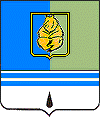 Наименование объекта/проектаКоличественные показатели (тыс. кв. м., мощность объекта и т.д.)Количественные показатели (тыс. кв. м., мощность объекта и т.д.)Количественные показатели (тыс. кв. м., мощность объекта и т.д.)Количественные показатели (тыс. кв. м., мощность объекта и т.д.)Количественные показатели (тыс. кв. м., мощность объекта и т.д.)Количественные показатели (тыс. кв. м., мощность объекта и т.д.)Количественные показатели (тыс. кв. м., мощность объекта и т.д.)Количественные показатели (тыс. кв. м., мощность объекта и т.д.)Наименование программыНаименование объекта/проекта2016 год2017 год2018 год2019 год2020 год2021 год2022 год2023 годОбъем расходных обязательств, реализованных в рамках государственных программам Ханты-Мансийского автономного округа - Югры в городе Когалыме (тыс. рублей), в том числе  534 522,11 002 003,3543 441,5441 951,03 342 907,3Исполнение расходных обязательств Ханты-Мансийского автономного округа - Югры на территории города Когалыма осуществляется в рамках 13 государственных программ Ханты -Мансийского автономного округа – Югры:«Профилактика правонарушений и обеспечение отдельных прав граждан»;«Поддержка занятости населения»;«Развитие агропромышленного комплекса»;«Развитие образования»;«Современная транспортная система»; «Жилищно-коммунальный комплекс и городская среда»;«Социальное и демографическое развитие»; «Развитие жилищной сферы»;«Реализация государственной национальной политики и профилактика экстремизма»;«Культурное пространство»;«Развитие экономического потенциала»;«Экологическая безопасность»;«Современное здравоохранение».Исполнение расходных обязательств Ханты-Мансийского автономного округа - Югры на территории города Когалыма осуществляется в рамках 13 государственных программ Ханты -Мансийского автономного округа – Югры:«Профилактика правонарушений и обеспечение отдельных прав граждан»;«Поддержка занятости населения»;«Развитие агропромышленного комплекса»;«Развитие образования»;«Современная транспортная система»; «Жилищно-коммунальный комплекс и городская среда»;«Социальное и демографическое развитие»; «Развитие жилищной сферы»;«Реализация государственной национальной политики и профилактика экстремизма»;«Культурное пространство»;«Развитие экономического потенциала»;«Экологическая безопасность»;«Современное здравоохранение».Исполнение расходных обязательств Ханты-Мансийского автономного округа - Югры на территории города Когалыма осуществляется в рамках 13 государственных программ Ханты -Мансийского автономного округа – Югры:«Профилактика правонарушений и обеспечение отдельных прав граждан»;«Поддержка занятости населения»;«Развитие агропромышленного комплекса»;«Развитие образования»;«Современная транспортная система»; «Жилищно-коммунальный комплекс и городская среда»;«Социальное и демографическое развитие»; «Развитие жилищной сферы»;«Реализация государственной национальной политики и профилактика экстремизма»;«Культурное пространство»;«Развитие экономического потенциала»;«Экологическая безопасность»;«Современное здравоохранение».Исполнение расходных обязательств Ханты-Мансийского автономного округа - Югры на территории города Когалыма осуществляется в рамках 13 государственных программ Ханты -Мансийского автономного округа – Югры:«Профилактика правонарушений и обеспечение отдельных прав граждан»;«Поддержка занятости населения»;«Развитие агропромышленного комплекса»;«Развитие образования»;«Современная транспортная система»; «Жилищно-коммунальный комплекс и городская среда»;«Социальное и демографическое развитие»; «Развитие жилищной сферы»;«Реализация государственной национальной политики и профилактика экстремизма»;«Культурное пространство»;«Развитие экономического потенциала»;«Экологическая безопасность»;«Современное здравоохранение».федеральный бюджет0,02 948,82 826,135 442,8100 725,7Исполнение расходных обязательств Ханты-Мансийского автономного округа - Югры на территории города Когалыма осуществляется в рамках 13 государственных программ Ханты -Мансийского автономного округа – Югры:«Профилактика правонарушений и обеспечение отдельных прав граждан»;«Поддержка занятости населения»;«Развитие агропромышленного комплекса»;«Развитие образования»;«Современная транспортная система»; «Жилищно-коммунальный комплекс и городская среда»;«Социальное и демографическое развитие»; «Развитие жилищной сферы»;«Реализация государственной национальной политики и профилактика экстремизма»;«Культурное пространство»;«Развитие экономического потенциала»;«Экологическая безопасность»;«Современное здравоохранение».Исполнение расходных обязательств Ханты-Мансийского автономного округа - Югры на территории города Когалыма осуществляется в рамках 13 государственных программ Ханты -Мансийского автономного округа – Югры:«Профилактика правонарушений и обеспечение отдельных прав граждан»;«Поддержка занятости населения»;«Развитие агропромышленного комплекса»;«Развитие образования»;«Современная транспортная система»; «Жилищно-коммунальный комплекс и городская среда»;«Социальное и демографическое развитие»; «Развитие жилищной сферы»;«Реализация государственной национальной политики и профилактика экстремизма»;«Культурное пространство»;«Развитие экономического потенциала»;«Экологическая безопасность»;«Современное здравоохранение».Исполнение расходных обязательств Ханты-Мансийского автономного округа - Югры на территории города Когалыма осуществляется в рамках 13 государственных программ Ханты -Мансийского автономного округа – Югры:«Профилактика правонарушений и обеспечение отдельных прав граждан»;«Поддержка занятости населения»;«Развитие агропромышленного комплекса»;«Развитие образования»;«Современная транспортная система»; «Жилищно-коммунальный комплекс и городская среда»;«Социальное и демографическое развитие»; «Развитие жилищной сферы»;«Реализация государственной национальной политики и профилактика экстремизма»;«Культурное пространство»;«Развитие экономического потенциала»;«Экологическая безопасность»;«Современное здравоохранение».Исполнение расходных обязательств Ханты-Мансийского автономного округа - Югры на территории города Когалыма осуществляется в рамках 13 государственных программ Ханты -Мансийского автономного округа – Югры:«Профилактика правонарушений и обеспечение отдельных прав граждан»;«Поддержка занятости населения»;«Развитие агропромышленного комплекса»;«Развитие образования»;«Современная транспортная система»; «Жилищно-коммунальный комплекс и городская среда»;«Социальное и демографическое развитие»; «Развитие жилищной сферы»;«Реализация государственной национальной политики и профилактика экстремизма»;«Культурное пространство»;«Развитие экономического потенциала»;«Экологическая безопасность»;«Современное здравоохранение».бюджет автономного округа655,812 571,46 594,2355 669,53 074 724,0Исполнение расходных обязательств Ханты-Мансийского автономного округа - Югры на территории города Когалыма осуществляется в рамках 13 государственных программ Ханты -Мансийского автономного округа – Югры:«Профилактика правонарушений и обеспечение отдельных прав граждан»;«Поддержка занятости населения»;«Развитие агропромышленного комплекса»;«Развитие образования»;«Современная транспортная система»; «Жилищно-коммунальный комплекс и городская среда»;«Социальное и демографическое развитие»; «Развитие жилищной сферы»;«Реализация государственной национальной политики и профилактика экстремизма»;«Культурное пространство»;«Развитие экономического потенциала»;«Экологическая безопасность»;«Современное здравоохранение».Исполнение расходных обязательств Ханты-Мансийского автономного округа - Югры на территории города Когалыма осуществляется в рамках 13 государственных программ Ханты -Мансийского автономного округа – Югры:«Профилактика правонарушений и обеспечение отдельных прав граждан»;«Поддержка занятости населения»;«Развитие агропромышленного комплекса»;«Развитие образования»;«Современная транспортная система»; «Жилищно-коммунальный комплекс и городская среда»;«Социальное и демографическое развитие»; «Развитие жилищной сферы»;«Реализация государственной национальной политики и профилактика экстремизма»;«Культурное пространство»;«Развитие экономического потенциала»;«Экологическая безопасность»;«Современное здравоохранение».Исполнение расходных обязательств Ханты-Мансийского автономного округа - Югры на территории города Когалыма осуществляется в рамках 13 государственных программ Ханты -Мансийского автономного округа – Югры:«Профилактика правонарушений и обеспечение отдельных прав граждан»;«Поддержка занятости населения»;«Развитие агропромышленного комплекса»;«Развитие образования»;«Современная транспортная система»; «Жилищно-коммунальный комплекс и городская среда»;«Социальное и демографическое развитие»; «Развитие жилищной сферы»;«Реализация государственной национальной политики и профилактика экстремизма»;«Культурное пространство»;«Развитие экономического потенциала»;«Экологическая безопасность»;«Современное здравоохранение».Исполнение расходных обязательств Ханты-Мансийского автономного округа - Югры на территории города Когалыма осуществляется в рамках 13 государственных программ Ханты -Мансийского автономного округа – Югры:«Профилактика правонарушений и обеспечение отдельных прав граждан»;«Поддержка занятости населения»;«Развитие агропромышленного комплекса»;«Развитие образования»;«Современная транспортная система»; «Жилищно-коммунальный комплекс и городская среда»;«Социальное и демографическое развитие»; «Развитие жилищной сферы»;«Реализация государственной национальной политики и профилактика экстремизма»;«Культурное пространство»;«Развитие экономического потенциала»;«Экологическая безопасность»;«Современное здравоохранение».бюджет города Когалыма408,219 726,9 38 040,550 838,7167 457,6Исполнение расходных обязательств Ханты-Мансийского автономного округа - Югры на территории города Когалыма осуществляется в рамках 13 государственных программ Ханты -Мансийского автономного округа – Югры:«Профилактика правонарушений и обеспечение отдельных прав граждан»;«Поддержка занятости населения»;«Развитие агропромышленного комплекса»;«Развитие образования»;«Современная транспортная система»; «Жилищно-коммунальный комплекс и городская среда»;«Социальное и демографическое развитие»; «Развитие жилищной сферы»;«Реализация государственной национальной политики и профилактика экстремизма»;«Культурное пространство»;«Развитие экономического потенциала»;«Экологическая безопасность»;«Современное здравоохранение».Исполнение расходных обязательств Ханты-Мансийского автономного округа - Югры на территории города Когалыма осуществляется в рамках 13 государственных программ Ханты -Мансийского автономного округа – Югры:«Профилактика правонарушений и обеспечение отдельных прав граждан»;«Поддержка занятости населения»;«Развитие агропромышленного комплекса»;«Развитие образования»;«Современная транспортная система»; «Жилищно-коммунальный комплекс и городская среда»;«Социальное и демографическое развитие»; «Развитие жилищной сферы»;«Реализация государственной национальной политики и профилактика экстремизма»;«Культурное пространство»;«Развитие экономического потенциала»;«Экологическая безопасность»;«Современное здравоохранение».Исполнение расходных обязательств Ханты-Мансийского автономного округа - Югры на территории города Когалыма осуществляется в рамках 13 государственных программ Ханты -Мансийского автономного округа – Югры:«Профилактика правонарушений и обеспечение отдельных прав граждан»;«Поддержка занятости населения»;«Развитие агропромышленного комплекса»;«Развитие образования»;«Современная транспортная система»; «Жилищно-коммунальный комплекс и городская среда»;«Социальное и демографическое развитие»; «Развитие жилищной сферы»;«Реализация государственной национальной политики и профилактика экстремизма»;«Культурное пространство»;«Развитие экономического потенциала»;«Экологическая безопасность»;«Современное здравоохранение».Исполнение расходных обязательств Ханты-Мансийского автономного округа - Югры на территории города Когалыма осуществляется в рамках 13 государственных программ Ханты -Мансийского автономного округа – Югры:«Профилактика правонарушений и обеспечение отдельных прав граждан»;«Поддержка занятости населения»;«Развитие агропромышленного комплекса»;«Развитие образования»;«Современная транспортная система»; «Жилищно-коммунальный комплекс и городская среда»;«Социальное и демографическое развитие»; «Развитие жилищной сферы»;«Реализация государственной национальной политики и профилактика экстремизма»;«Культурное пространство»;«Развитие экономического потенциала»;«Экологическая безопасность»;«Современное здравоохранение».привлеченные средства533 458,1966 756,2 495 980,720Исполнение расходных обязательств Ханты-Мансийского автономного округа - Югры на территории города Когалыма осуществляется в рамках 13 государственных программ Ханты -Мансийского автономного округа – Югры:«Профилактика правонарушений и обеспечение отдельных прав граждан»;«Поддержка занятости населения»;«Развитие агропромышленного комплекса»;«Развитие образования»;«Современная транспортная система»; «Жилищно-коммунальный комплекс и городская среда»;«Социальное и демографическое развитие»; «Развитие жилищной сферы»;«Реализация государственной национальной политики и профилактика экстремизма»;«Культурное пространство»;«Развитие экономического потенциала»;«Экологическая безопасность»;«Современное здравоохранение».Исполнение расходных обязательств Ханты-Мансийского автономного округа - Югры на территории города Когалыма осуществляется в рамках 13 государственных программ Ханты -Мансийского автономного округа – Югры:«Профилактика правонарушений и обеспечение отдельных прав граждан»;«Поддержка занятости населения»;«Развитие агропромышленного комплекса»;«Развитие образования»;«Современная транспортная система»; «Жилищно-коммунальный комплекс и городская среда»;«Социальное и демографическое развитие»; «Развитие жилищной сферы»;«Реализация государственной национальной политики и профилактика экстремизма»;«Культурное пространство»;«Развитие экономического потенциала»;«Экологическая безопасность»;«Современное здравоохранение».Исполнение расходных обязательств Ханты-Мансийского автономного округа - Югры на территории города Когалыма осуществляется в рамках 13 государственных программ Ханты -Мансийского автономного округа – Югры:«Профилактика правонарушений и обеспечение отдельных прав граждан»;«Поддержка занятости населения»;«Развитие агропромышленного комплекса»;«Развитие образования»;«Современная транспортная система»; «Жилищно-коммунальный комплекс и городская среда»;«Социальное и демографическое развитие»; «Развитие жилищной сферы»;«Реализация государственной национальной политики и профилактика экстремизма»;«Культурное пространство»;«Развитие экономического потенциала»;«Экологическая безопасность»;«Современное здравоохранение».Исполнение расходных обязательств Ханты-Мансийского автономного округа - Югры на территории города Когалыма осуществляется в рамках 13 государственных программ Ханты -Мансийского автономного округа – Югры:«Профилактика правонарушений и обеспечение отдельных прав граждан»;«Поддержка занятости населения»;«Развитие агропромышленного комплекса»;«Развитие образования»;«Современная транспортная система»; «Жилищно-коммунальный комплекс и городская среда»;«Социальное и демографическое развитие»; «Развитие жилищной сферы»;«Реализация государственной национальной политики и профилактика экстремизма»;«Культурное пространство»;«Развитие экономического потенциала»;«Экологическая безопасность»;«Современное здравоохранение».Строительство, реконструкция объектов:Строительство, реконструкция объектов:Строительство, реконструкция объектов:Строительство, реконструкция объектов:Строительство, реконструкция объектов:Строительство, реконструкция объектов:Строительство, реконструкция объектов:Строительство, реконструкция объектов:Строительство, реконструкция объектов:Строительство, реконструкция объектов:- Жилищное строительство- Жилищное строительство- Жилищное строительство- Жилищное строительство- Жилищное строительство- Жилищное строительство- Жилищное строительство- Жилищное строительство- Жилищное строительство- Жилищное строительствоЖилищное строительство (жилые дома)5,525,45,87,522,716,118,019,5- Социальной инфраструктуры:- Социальной инфраструктуры:- Социальной инфраструктуры:- Социальной инфраструктуры:- Социальной инфраструктуры:- Социальной инфраструктуры:- Социальной инфраструктуры:- Социальной инфраструктуры:- Социальной инфраструктуры:- Социальной инфраструктуры:Детский сад на 320 мест в 8 микрорайоне города Когалыма (корректировка, привязка проекта: «Детский сад на 320 мест по адресу: г.Когалым, ул. Градостроителей»)Мощность объекта 320 мест 2017-2019 годы выполнение проектно – изыскательских работ 2019-2021 выполнение строительно – монтажных работМощность объекта 320 мест 2017-2019 годы выполнение проектно – изыскательских работ 2019-2021 выполнение строительно – монтажных работМощность объекта 320 мест 2017-2019 годы выполнение проектно – изыскательских работ 2019-2021 выполнение строительно – монтажных работМощность объекта 320 мест 2017-2019 годы выполнение проектно – изыскательских работ 2019-2021 выполнение строительно – монтажных работГосударственная программа Ханты-Мансийского автономного округа-Югры «Развитие образования», муниципальная программа «Развитие образования города Когалыма»Спортивные площадки «Воркаут»2 турниковых комплекса ВоркаутМуниципальная программа «Развитие физической культуры и спорта в городе Когалыме»Региональный центр спортивной подготовки в городе КогалымеМощность106 посещ./сменуОбщая площадь 12 482,37м2.. Вместимость трибун 450 мест (350 арена 1+100 арена 2), две ледовые арены для занятий хоккеем с шайбой, следж-хоккеем, фигурным катанием, шорт-треком, кёрлингом, массовым кананием на коньках.Соглашение о сотрудничестве между Правительством Ханты-Мансийского автономного округа – Югры и ПАО НК «ЛУКОЙЛ»Реконструкция объекта, расположенного по адресу ул. Набережная, 59, под размещение спортивного комплексаРаботы по реконструкции выполнены в полном объеме. Площадь объекта 868,9 кв.м,единая пропускная способность объекта 40 чел./час.Проектно – изыскательские работы – 2019 год;строительно – монтажные работы – 2019-2020 годы.Соглашение о сотрудничестве между Правительством Ханты-Мансийского автономного округа – Югры и ПАО НК «ЛУКОЙЛ», муниципальная программа «Развитие физической культуры и спорта в городе Когалыме»Строительство теннисного центра в городе КогалымеПлощадь объекта 6373 кв. метров, 4 теннисных корта, 648 кв. м каждый,3 этажа, 338 посадочных мест для зрителей.Площадь объекта 6373 кв. метров, 4 теннисных корта, 648 кв. м каждый,3 этажа, 338 посадочных мест для зрителей.Соглашение о сотрудничестве между Правительством Ханты-Мансийского автономного округа – Югры и ПАО НК «ЛУКОЙЛ» Футбольный манежПлощадь объекта 19 539 кв. метров,2 этажаВместимость трибун 1058 мест Площадь объекта 19 539 кв. метров,2 этажаВместимость трибун 1058 мест Площадь объекта 19 539 кв. метров,2 этажаВместимость трибун 1058 мест Соглашение о сотрудничестве между Правительством Ханты-Мансийского автономного округа – Югры и ПАО НК «ЛУКОЙЛ» Строительство объекта «Гостиница Ибис Стайлс Когалым» 3 звездыПлощадь объекта 6 391 кв. метров,6 этажей123 номераПлощадь объекта 6 391 кв. метров,6 этажей123 номераПлощадь объекта 6 391 кв. метров,6 этажей123 номераСоглашение о сотрудничестве между Правительством Ханты-Мансийского автономного округа – Югры и ПАО НК «ЛУКОЙЛ»Реконструкция объекта: «Киноконцертный комплекс «Янтарь» под филиал Государственного академического Малого театра России»Вместимость зрительного зала -300 чел.,                        площадь здания: до реконструкции – 3050,6 кв. м, после реконструкции –5150,5 кв. мСоглашение о сотрудничестве между Правительством Ханты-Мансийского автономного округа – Югры и ПАО НК «ЛУКОЙЛ»,муниципальная программа «Культурное пространство города Когалыма»Реконструкция объекта: «Здание дом культуры «Сибирь»Вместимость зрительного зала -281 чел.,                                    площадь здания: до реконструкции – 2021,80 кв. м, после реконструкции –1960,9 кв. мМуниципальная программа «Культурное пространство города Когалыма»Строительство объекта «Сад тропических растений «Яранга»2019-20222019-20222019-20222019-2022Соглашение о сотрудничестве между Правительством Ханты-Мансийского автономного округа – Югры и ПАО НК «ЛУКОЙЛ»Создание научно-образовательного центра мирового уровня на основе интеграции научно-проектного комплекса ПАО «ЛУКОЙЛ» и Пермского национального исследовательского политехнического университета2019-2023, площадь объекта 38 400 кв. метров,4 этажа380 учащихся2019-2023, площадь объекта 38 400 кв. метров,4 этажа380 учащихся2019-2023, площадь объекта 38 400 кв. метров,4 этажа380 учащихся2019-2023, площадь объекта 38 400 кв. метров,4 этажа380 учащихся2019-2023, площадь объекта 38 400 кв. метров,4 этажа380 учащихсяСоглашение о сотрудничестве между Правительством Ханты-Мансийского автономного округа – Югры и ПАО НК «ЛУКОЙЛ»- Благоустройство территории города, кольцевые развязки автомобильных дорог:- Благоустройство территории города, кольцевые развязки автомобильных дорог:- Благоустройство территории города, кольцевые развязки автомобильных дорог:- Благоустройство территории города, кольцевые развязки автомобильных дорог:- Благоустройство территории города, кольцевые развязки автомобильных дорог:- Благоустройство территории города, кольцевые развязки автомобильных дорог:- Благоустройство территории города, кольцевые развязки автомобильных дорог:- Благоустройство территории города, кольцевые развязки автомобильных дорог:- Благоустройство территории города, кольцевые развязки автомобильных дорог:- Благоустройство территории города, кольцевые развязки автомобильных дорог:Зона отдыха МетелицаПлощадь покрытия из тротуарной плитки-2867 кв. м, асфальтобетонное покрытие-158 кв.м.покрытие детских игровых площадок резиновыми плитами – 252 кв. м; установка уличных светильников – 55 шт.; скамеек - 12 шт.; детского игрового оборудования - 5 шт.Муниципальная программа «Содержание объектов городского хозяйства и инженерной инфраструктуры в городе Когалыме»«Парк победы» по ул. СибирскаяОбщая площадь парка составила 9 126 кв. м.Площадь покрытия брусчаткой-3 941 кв. м,асфальтобетонное покрытие -1 244 кв.м, железобетонное покрытие проезда и разворотной площадки -450 кв.м.Соглашение о сотрудничестве между Правительством ХМАО-Югры и ОАО НК «ЛУКОЙЛ», муниципальная программа «Содержание объектов городского хозяйства и инженерной инфраструктуры в городе Когалыме»Реконструкция объекта: «Зона отдыха по улице Сибирская»Площадь спортивнойи детской площадки   1 889,3 кв. м., площадь покрытия брусчаткой 9 623 кв. м, Обустроен музей военной техники под открытым небомМуниципальная программа «Содержание объектов городского хозяйства и инженерной инфраструктуры в городе Когалыме»Строительство объекта: «Сквер «Фестивальный»Площадь покрытия из плитки с установкой бордюров      1 802,7 кв. м, резинового покрытия 946,3 кв. м.; асфальтобетонного покрытия 175,2 кв.м, установлено 29 опор наружного освещенияГосударственная программа Ханты-Мансийского автономного округа – Югры «Жилищно-коммунальный комплекс и городская среда», муниципальная программа «Формирование комфортной городской среды в городе Когалыме»Реконструкция объекта: «Бульвар вдоль улицы Мира»Площадь реконструкции составила- устройство тротуаров-3117 кв. м., озеленения-829 кв. м., установлено 14 опор наружного освещенияПлощадь реконструкции составила- устройство тротуаров-1933 кв. м., покрытие из резиновой плитки-840 кв. м., установлено 10 опор наружного освещенияСоглашение о сотрудничестве между Правительством Ханты-Мансийского автономного округа – Югры и ПАО НК «ЛУКОЙЛ», муниципальная программа «Формирование комфортной городской среды в городе Когалыме»Реконструкция объекта «Городской пляж»Реконструкция объекта осуществлялась в 2 этапа (2018-2019- проектно-изыскательские работы, 2019-2020 годы – строительно – монтажные работы). Мощность объекта 31 824,6 кв. м, установлено водное оборудование, в том числе ограждение зоны купания, биотуалеты, уличный душ, пляжная кабинка для переодевания, питьевой фонтан, велосипедная парковка, урны, скамейки, устройство волейбольной и футбольной площадок, установлен детский игровой комплекс для разных возрастных групп, установлена система видеонаблюдения.Государственная программа Ханты-Мансийского автономного округа – Югры «Жилищно-коммунальный комплекс и городская среда» (создание рекреационной зоны «Пляж 60 параллели»), муниципальная программа «Формирование комфортной городской среды в городе Когалыме»Благоустройство объекта «Набережная реки Ингу-Ягун» (проектирование и строительство)Площадь благоустройства 69000 кв.м2021 год – проектно – изыскательские и строительно – монтажные работы.Запланированы следующие виды работ:- ремонт берегоукрепления,- благоустройство пешеходно - тротуарной зоны,- строительство детской игровой площадки,- строительство площадки для выгула собак,- строительство смотровой вышки,строительство велодорожки и т.д.Благоустройство придомовых территорий и внутриквартальных проездов в городе КогалымеДворовая территория улицы Дружбы народов, д.12, д.12/1, д.12а, д.12б и и ул. Молодежная, д.2 (в части выполнения работ по наружному освещению). Выполнены ремонт дворовой территории, асфальтирование, восстановлена ливневая канализация, установка бордюров и ограждений, устройство тротуаров, монтаж дополнительного освещения, озеленение, установлены пять силовых тренажёров, 15 скамеек и 15 урнРемонт двух дворовых территорий: ул. Молодежная, д.2 (асфальтирование, установка скамеек, урн) и ул. Мира, д.14а, д.14б (асфальтирование, освещение, установка скамеек, урн, устройство тротуаров, оборудование дополнительных автомобильных парковок, установка велостоянок) Благоустройство дворовой территории ул. Сибирская, д.15, д.17, д.19, ул. Степана Повха, д.22 в городе Когалыме(асфальтирование, ливневая канализации, освещение, устройство тротуаров и асфальтирования, расширены парковочные места, установлены урны и скамейки,установлено детское игровое и спортивное оборудование)Благоустройство 6 дворовых территорий: по ул. Дружбы народов 8,10,ул. Прибалтийская 1,3,3а, ул. Молодежная 13,15,ул. Мира 22а,22б, ул. Прибалтийская 9,9а, ул. Мира 22в (асфальтирование и устройство тротуаров, освещение, установка скамеек и урн, установка велостоянок).Перечень дворовых территорий будет сформирован в установленном порядке, на основе поступивших заявок от собственников помещений МКДПеречень дворовых территорий будет сформирован в установленном порядке, на основе поступивших заявок от собственников помещений МКДПеречень дворовых территорий будет сформирован в установленном порядке, на основе поступивших заявок от собственников помещений МКДСоглашение о сотрудничестве между Правительством Ханты-Мансийского автономного округа – Югры и ПАО НК «ЛУКОЙЛ», муниципальная программа «Формирование комфортной городской среды в городе Когалыме»Реконструкция автомобильной дороги по улице Янтарной со строительством транспортной развязки на пересечении улиц Дружбы Народов - Степана Повха – Янтарной (1-й, 2-й этапы)Общая площадь асфальтобетонного  покрытия – 12 039 кв. м.;площадь тротуаров – 2 978 кв. мОбщая площадь асфальтирования – 14 592 кв. м.;площадь тротуаров – 683,7кв. Установка дорожных знаков; нанесение дорожной разметки; устройство наружного освещения, устройство системы водоотвода.По улице Янтарная установлен светофорный объект по типу Т.7 в районе МАОУ «СОШ №8». Для обеспечения комфортных и безопасных условий передвижения инвалидов и других маломобильных групп населения в местах пересечения пешеходных дорожек с проезжей предусмотрен пониженный бортовой камень на уровне проезжей части.Муниципальная программа «Развитие транспортной системы города Когалыма»Реконструкция автомобильных дорог по улице Комсомольская и улице Лесная со строительством транспортной развязкиОбщая площадь асфальтобетонного  покрытия 18 888 кв. м; площадь тротуаров –            4 595 кв. м.Установка дорожных знаков; нанесение дорожной разметки; устройство наружного освещения, устройство системы водоотвода. В местах пересечения пешеходных дорожек с проезжей частью предусмотрен пониженный бортовой камень на уровне проезжей части.Муниципальная программа «Развитие транспортной системы города Когалыма»Автомобильные дороги (проезды) для индивидуальной жилой застройки на территории ограниченной улицами Береговая, Дорожников, Олимпийская, проспект НефтяниковРазработана проектная документация (Протяжённость 2,266 км)Муниципальная программа «Развитие транспортной системы города Когалыма»Строительство автомобильных дорог для индивидуальной жилой застройки за рекой Кирилл-ВысьягунПроектно - изыскательские работы на реконструкцию автомобильной дороги протяженностью 1,1 км выполнены.Проектно - изыскательские работы на реконструкцию автомобильной дороги протяженностью 1,1 км выполнены.Муниципальная программа «Развитие транспортной системы города Когалыма»Реконструкция автомобильной дороги по улице Комсомольская и улице Лесная со строительством транспортной развязкиВыполнены проектно -изыскательские работы.Муниципальная программа «Развитие транспортной системы города Когалыма»Строительство сетей наружного освещения автомобильной дороги по проспекту Нефтяников (участок от улицы Таллинской до улицы Привокзальной) города КогалымаВыполнено строительство сетей протяженностью 1,024 кмМуниципальная программа «Развитие транспортной системы города Когалыма»Блочная котельная по улице Комсомольской (проектирование и строительство)Мощность объекта 14 МВт. Проектно-изыскательские работы - 2018 год; строительно-монтажные работы с 2018 – 2021 годы.Мощность объекта 14 МВт. Проектно-изыскательские работы - 2018 год; строительно-монтажные работы с 2018 – 2021 годы.Мощность объекта 14 МВт. Проектно-изыскательские работы - 2018 год; строительно-монтажные работы с 2018 – 2021 годы.Мощность объекта 14 МВт. Проектно-изыскательские работы - 2018 год; строительно-монтажные работы с 2018 – 2021 годы.Соглашения о сотрудничестве между Правительством Ханты-Мансийского автономного округа – Югры и ПАО НК «ЛУКОЙЛ»Муниципальная программа «Развитие жилищно-коммунального в городе Когалыме»Главный канализационный коллектор Восточной промзоны КНС-7-КНС-3-КГ (К-49) (проектирование, реконструкция)Мощность реконструируемой части объекта - 2 481,35 м. п. Проектно – изыскательские работы – 2019 годы,строительно – монтажные работы – 2019-2020 годы.Соглашения о сотрудничестве между Правительством Ханты-Мансийского автономного округа – Югры и ПАО НК «ЛУКОЙЛ»Муниципальная программа «Развитие жилищно-коммунального комплекса в городе Когалыме»«Реконструкция участка ВЛ 35КВ ПП-35КВ «Аэропорт» ПС №35» (проектирование, реконструкция)Мощность реконструируемой части объекта -1,55 км. Вид ЛЭП-воздушная линия электропередач. Класс напряжения 35 кВ. Проектно – изыскательские работы – 2019-2021 годы, строительно – монтажные работы – 2021 год.Мощность реконструируемой части объекта -1,55 км. Вид ЛЭП-воздушная линия электропередач. Класс напряжения 35 кВ. Проектно – изыскательские работы – 2019-2021 годы, строительно – монтажные работы – 2021 год.Соглашения о сотрудничестве между Правительством Ханты-Мансийского автономного округа – Югры и ПАО НК «ЛУКОЙЛ»Муниципальная программа «Развитие жилищно-коммунального комплекса в городе Когалыме»«Водовод от ТК-9 до водопроводной камеры ВК-6» (проектирование и строительство)Мощность объекта – 3,73 км.             Диаметр трубы 315×28,6мм.Давление в сети 3,8 кгс/см2, до 5 кгс/см2 в режиме тушения пожара в городской черте. Трубопровод ПЭ. Проектно – изыскательские работы 2019-2021 годы.Строительно – монтажные работы – 2021 год.Соглашения о сотрудничестве между Правительством Ханты-Мансийского автономного округа – Югры и ПАО НК «ЛУКОЙЛ»Муниципальная программа «Развитие жилищно-коммунального комплекса в городе Когалыме»«Газопровод по ул. Береговой от узла №169» (проектирование и строительство)Мощность объекта – 1,9 км.Диаметр трубы 159×6мм. Давление 0,3 МпаДавление в сети 0,3 Мпа. Проектно – изыскательские работы – 2019-2020 года;строительно – монтажные работы - 2021 год.Соглашения о сотрудничестве между Правительством Ханты-Мансийского автономного округа – Югры и ПАО НК «ЛУКОЙЛ»Муниципальная программа «Развитие жилищно-коммунального комплекса в городе Когалыме»Реконструкция участков инженерных сетей канализации к жилым домам №1,№2, №64,№65 и сетей линий электропередач 10кВ, (фидер 35-03) по улице Широкой в левобережной части города Когалыма (в том числе ПИР)2020-2021 годы. Предполагаемый срок окончания работ апрель 2021 года.Соглашения о сотрудничестве между Правительством Ханты-Мансийского автономного округа – Югры и ПАО НК «ЛУКОЙЛ»Муниципальная программа «Развитие жилищно-коммунального комплекса в городе Когалыме»Наименование показателей2016 год2017 год2018 год2019 год2020 год (предварительные данные)2020 год ХМАО – Югра (оценка)2020 год Россия (оценка)Численность постоянного населения (среднегодовая), тыс. человек64,16165,61066,61967,36868,4281 679146 700Численность родившихся, человек94184888379679519 814хЧисленность умерших, тыс. человек25523325622933311 250хЕстественный прирост населения, человек6866156275674628 564хМиграционный прирост населения, человек684912-136441649230хОбъем отгруженных товаров собственного производства, млрд. рублей, в том числе28,65333,37839,52646,21147,7984 238,765 478Обрабатывающие производства, млрд. рублей10,13513,35018,89926,67825,677ххдоля в общем объеме отгруженных товаров, % 35,440,047,857,753,7ххДобыча полезных ископаемых, предоставление услуг в этих областях, млрд. рублей8,76010,79811,2489,32614,065ххдоля в общем объеме отгруженных товаров, %30,632,428,520,229,4ххОбеспечение электрической энергией, газом и паром; кондиционирование воздуха, млрд. рублей9,7588,9809,1209,9357,798ххдоля в общем объеме отгруженных товаров, %34,026,923,121,516,3ххВодоснабжение; водоотведение, организация сбора и утилизации отходов, деятельность по ликвидации загрязнений, млрд. рублей-0,2500,2590,2720,258ххдоля в общем объеме отгруженных товаров, %0,70,70,60,6ххИндекс промышленного производства, %100,3110,0105,7117,5102,892,895,9Инвестиции в основной капитал, млрд. рублей16,53814,90012,72014,83716,643939,4хРеальные располагаемые денежные доходы населения, %96,199,4104,6102,499,598,397,0Среднедушевые денежные доходы населения в месяц, рублей41 264,942 499,544 603,046 278,246 624,153 439,935 600,0Среднемесячная номинальная начисленная заработная плата 1 работника, рублей65 981,867 601,770 411,775 096,576 485,877 765,050 131,0Темпы роста номинальной начисленной среднемесячной заработной платы 1 работника, %109,2102,5104,2106,7101,9103,6104,7Реальная начисленная заработная плата одного работника, % к предыдущему году100,597,3102,1103,798,8100,5101,5Численность трудовых ресурсов, тыс. человек48,53348,40348,58346,48446,5151 248,5хЧисленность занятых в экономике, тыс. человек34,16434,55034,95034,72234,6741 071,5хЧисленность зарегистрированных безработных на конец периода, тыс. человек0,1250,1230,0970,0720,56532,9хУровень зарегистрированной безработицы (на конец года), %0,350,350,270,201,573,64,4В рамках Международной экологической акции «Спасти и сохранить» в 2020 году в городе Когалыме проведены следующие эколого-просветительские мероприятия: экологический месячник по озеленению прилегающих территорий; экологическая акция «Сделать мир чище!»; Акция «Чистый берег – чистая вода». Город Когалым принял участие в акции «90 кедров»», во всероссийской акции «Сад памяти», во Всероссийском экологическом субботнике «Зеленая Россия». В выше перечисленных акциях участие приняли общественные организации, предприниматели и жители города Когалыма.В то же время состоялись, объявленные Природнадзором Югры, экологические конкурсы: Международный конкурс-выставка детского творчества «Красна книга глазами детей», окружной молодежный конкурс социально значимых экологических проектов, окружной экологический конкурс «Эколидер-2020», flatlay конкурс-выставка «Экологическое ассорти». В 2020 году на территории города Когалыма была создана Автономная некоммерческая организация «Центр экологических инициатив «Наш Когалым», предоставляющая консультационные услуги в области экологии. Целью Организации является оказание услуг, связанных с поддержкой и продвижением экологических инициатив, направленных на решение природоохранных проблем и улучшение экологической среды города Когалыма.Постановлением Администрации города Когалыма от 22.06.2020 №1295 создан экологический патруль. В целях формирования экологической культуры населения и воспитания бережного отношения к природе, укрепления правопорядка в области охраны окружающей среды и обеспечения экологической безопасности.В честь 90-летия со дня образования Ханты-Мансийского автономного округа – Югры в рамках акции «90 кедров» 22.05.2020 на территории парка Победы в городе Когалыме, высажены более 100 молодых саженцев кедра.Также еженедельно в Когалыме проводились Экологические субботники и «Семейные воскресники» при участии ЭКО-активистов города в рамках цикла мероприятий «Городской субботник».В связи с распространением новой коронавирусной инфекции, вызванной COVID-19, все мероприятия проводились с соблюдением необходимых мер социального дистанцирования и санитарных требований.Акции проходили при поддержке «Центра Общественных ЭКО Инициатив «Наш Когалым», некоммерческой организации «Достлуг», Администрации города Когалыма.Учебный годКоличество учащихся, обучающихся в школахОбеспеченность (количество мест)Количество учащихся, обучающихся во вторую сменуДоля учащихся, обучающихся во вторую смену, %2015-167 1065 0362 27832,12016-177 2585 4191 90026,22017-187 5155 7781 73723,12018-197 7315 8561 87524,32019-208 0176 1501 86723,32020-218 0968 0982 54631,4Тип предприятия общественного питанияКоличество (единиц)%Количество посадочных местКафе2433,8944Бары1419,7503Столовые45,6280Рестораны57,0501Отделы кулинарии68,59Пекарни68,534Прочие1216,9224Итого711002495Наименование товараРост цен (%)Наименование товараСнижение цен (%)крупа гречневая - ядрица+55пшено-22сахар+37морковь+36картофель+36чай черный байховый+26яблоки+25яйца куриные+20молоко стерилизованное+17масло растительное+17хлеб и хлебобулочные изделия+16соль поваренная пищевая+13хлеб ржаной, ржано-пшеничный+11Наименование общеобразовательной организации2020 год2020 год2020 год2017 год2017 год2017 годНаименование общеобразовательной организацииБалл (100)РейтингИнтерпретация сайта bus.gov.ruБалл (180)Рейтинг Интерпретация сайта bus.gov.ruМАОУ «Средняя школа №3»94,9234отлично140,5177хорошоМАОУ «Средняя школа №5»93,4886отлично138,2208хорошоМАОУ СОШ №191,2695отлично139,6188хорошоМАОУ «Средняя школа №8»89,44149отлично139,5190хорошоМАОУ «Школа-сад № 10»89,14172отлично144,5107отличноМАОУ «Средняя школа №6»88,8179отлично136,8229хорошоМАОУ СОШ №784,96248отлично143,5122отлично№п/пВид муниципального контроля, осуществляемого в г. КогалымеОрган, уполномоченный на проведение муниципального контроляОснование проведения12341.Муниципальный земельный контроль в границах города КогалымаОМК*Закон № 294-ФЗ2.Муниципальный лесной контроль в городе КогалымеОМКЗакон № 294-ФЗ3.Муниципальный контроль за обеспечением сохранности автомобильных дорог местного значения в границах города КогалымаОМКЗакон № 294-ФЗ4.Муниципальный жилищный контроль в городе КогалымеОМКЗакон № 294-ФЗ5.Муниципальный контроль за использованием и охраной недр при добыче общераспространённых полезных ископаемых, а также при строительстве подземных сооружений, не связанных с добычей полезных ископаемых, в городе КогалымеОМКЗакон № 294-ФЗ6.Муниципальный контроль за соблюдением Правил благоустройства в городе КогалымеОМКЗакон № 294-ФЗ№п/пВид муниципального контроля, осуществляемого в г. КогалымеОрган, уполномоченный на проведение муниципального контроляОснование проведения12341.Внутренний муниципальный финансовый контроль в городе КогалымеОМК*ст. 269.2 БК РФ;ч.8 ст.99 Закона №44-ФЗ2.Муниципальный контроль в сфере закупок для муниципальных нужд города Когалыма ОМКч.3 ст.99 Закона №44-ФЗ№п/пНаименование органа власти,с которым совестно проведены контрольные мероприятияНаименование контрольного мероприятияКоличество проведенных совместных контрольных мероприятийРезультаты проведенных контрольных мероприятий123451Прокуратура города КогалымаВнеплановая выездная проверка с привлечением специалистов-экспертов ОМК* на предмет исполнения требований БК РФ, Федерального закона от 05.04.2013 44-ФЗ3**Результаты материалов проверок направлены в Прокуратуру г. Когалыма для принятия компетентного решения2Сургутское управление по контролю и надзору в сфере охраны окружающей среды, объектов животного мира и лесных отношенийСовместное обследование земельных участков на предмет установления факта наличия несанкционированных свалок в рамках осуществления муниципального земельного контроля2Нарушения устранены в ходе проверки в полном объемеГодОбщее количество проведенных проверок*Общее количество проведенных проверок*Общее количество проведенных проверок*ГодЗа годI полугодиеII полугодие201895420199542020001ГодОбщее количество проведенных проверок, ед.Общее количество проведенных проверок, ед.Общее количество проведенных проверок, ед.Количество возбужденных административных дел, ед.Количество возбужденных административных дел, ед.Количество возбужденных административных дел, ед.Годза годпервое полугодиевторое полугодиеза годпервое полугодиевторое полугодие12345672018*9540002018**361719743Всего 20189547432019*9540002019**1165312Всего 2019201193122020*1010002020**15312422Всего 202016313422ГодОбщее количество проведенных контрольных мероприятий в рамках осуществления муниципального контроля за обеспечением сохранности автомобильных дорог местного значения в границах города КогалымаОбщее количество проведенных контрольных мероприятий в рамках осуществления муниципального контроля за обеспечением сохранности автомобильных дорог местного значения в границах города КогалымаОбщее количество проведенных контрольных мероприятий в рамках осуществления муниципального контроля за обеспечением сохранности автомобильных дорог местного значения в границах города КогалымаОбщее количество проведенных контрольных мероприятий в рамках осуществления муниципального контроля за обеспечением сохранности автомобильных дорог местного значения в границах города КогалымаГодПлановыеВнеплановыеПлановые (рейдовые) осмотры, обследованияВсего201830472019008820200077ГодОбщее количество проведенных контрольных мероприятий в рамках осуществления муниципального жилищного контроля в городе КогалымеОбщее количество проведенных контрольных мероприятий в рамках осуществления муниципального жилищного контроля в городе КогалымеОбщее количество проведенных контрольных мероприятий в рамках осуществления муниципального жилищного контроля в городе КогалымеОбщее количество проведенных контрольных мероприятий в рамках осуществления муниципального жилищного контроля в городе КогалымеГодПлановыеВнеплановыеПлановые (рейдовые) осмотры, обследованияВсего201820022019090920200077ГодОбщее количество проведенных контрольных и иных мероприятий в отношении юридических лиц, гражданОбщее количество проведенных контрольных и иных мероприятий в отношении юридических лиц, гражданОбщее количество проведенных контрольных и иных мероприятий в отношении юридических лиц, гражданОбщее количество проведенных контрольных и иных мероприятий в отношении юридических лиц, гражданВыявлено нарушенийСумма штрафов(руб.)ГодВсегоПлановыеВнеплановыеРейдовые осмотры (обследования)Выявлено нарушенийСумма штрафов(руб.)201838927223140 000,00201912471415 000,002020177911325 600,00ГодСоставлено протоколовСумма наложенных административных штрафов, руб.2018252141 100,00201911479 000,0020208172 500,00Показатели контроля в сфере закупок за 2018 - 2020 годыПоказатели контроля в сфере закупок за 2018 - 2020 годыПоказатели контроля в сфере закупок за 2018 - 2020 годыПоказатели контроля в сфере закупок за 2018 - 2020 годыПоказатели контроля в сфере закупок за 2018 - 2020 годы№п/пНаименование201820192020 год1Плановые проверки9992Внеплановые проверки---3Проверки совместно с Прокуратурой города Когалыма2614Прочие мероприятия по контролю в сфере закупок в соответствии с полномочиями отдела, в том числе:3--4.1Рассмотрение обращений заказчиков о согласовании возможности заключения контракта с единственным поставщиком (исполнителем, подрядчиком)3--4.1.1Сумма рассмотренных обращений заказчиков о согласовании возможности заключения контракта с единственным поставщиком (исполнителем, подрядчиком)14 450,8тыс. руб.--4.2Рассмотрение уведомлений заказчиков о заключении контракта с единственным поставщиком (исполнителем, подрядчиком)--424.2.1Сумма рассмотренных уведомлений заказчиков о заключения контракта с единственным поставщиком (исполнителем, подрядчиком)--13 392,0 тыс. руб.5Количество проверенных заказов3155393535.1Сумма проверенных заказов71 568,0тыс. руб.535 223,3 тыс. руб.735 549,7 тыс. руб.6Количество выявленных нарушений5940317Количество выданных предписаний5228Количество исполненных предписаний5229Количество выданных требований--210Количество исполненных требований--2Показатели201820192020Количество контрольных мероприятий всего, из них: - плановые             - внеплановые121021912717107Объём проверенных средств (тыс. руб.),в т. ч. бюджетные средства933 682,3906 424,01 292 685,61 287 923,8773 646,9770 041,6Выявлено нарушений всего (тыс. руб.),в т. ч. неэффективное использование бюджетных средств1 167,5937,81 559,21 464,9770,6581,3Устранено финансовых нарушений1 167,51 559,2770,6ГодПлановые проверкиВнеплановые проверкиРейдовые осмотры (обследования)Профилактические мероприятияКонсультации123456201831336157120192529101431522020261716185280Наименование20192020Входящая документация(в том числе: законодательные и иные нормативные акты Правительства ХМАО-Югры, Губернатора ХМАО-Югры; обращения граждан; внутренние документы)15 09915775Исходящая документация(в том числе: поручения; доверенности; ответы на обращения граждан;поручения главы города)9 0829247Постановления Администрациигорода Когалыма2 9142602Распоряжения Администрациигорода Когалыма249243Постановления и распоряженияглавы города Когалыма1721ИТОГО:27 36127 8882021 год2022 год2023 год2024 годМногоквартирные дома, объектМногоквартирные дома, объектМногоквартирные дома, объектМногоквартирные дома, объект8474Количество квартир, единицКоличество квартир, единицКоличество квартир, единицКоличество квартир, единиц407290350н/дОбщая площадь (с учетом лоджий и балконов), кв.мОбщая площадь (с учетом лоджий и балконов), кв.мОбщая площадь (с учетом лоджий и балконов), кв.мОбщая площадь (с учетом лоджий и балконов), кв.м19 053,122 900,018 000,043 000,0Индивидуальное жилищное строительство, объектИндивидуальное жилищное строительство, объектИндивидуальное жилищное строительство, объектИндивидуальное жилищное строительство, объект2222Общая площадь, кв. мОбщая площадь, кв. мОбщая площадь, кв. мОбщая площадь, кв. м3000,02000,02000,02000,0Общая площадь всего по МКД и ИЖС, кв.мОбщая площадь всего по МКД и ИЖС, кв.мОбщая площадь всего по МКД и ИЖС, кв.мОбщая площадь всего по МКД и ИЖС, кв.м22 053,024 900,020 000,045 000,0